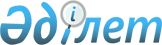 Қазақстан Республикасы Қаржы министрлігі орталық аппаратының, Қазақстан Республикасы Қаржы министрлігі Комитеттері төрағаларының орынбасарлары мен Комитеттердің аумақтық органдарының басшылары "Б" корпусының мемлекеттік әкімшілік лауазымдарына қойылатын біліктілік талаптарын бекіту туралы
					
			Күшін жойған
			
			
		
					Қазақстан Республикасы Қаржы министрінің 2014 жылғы 2 сәуірдегі № 155 бұйрығы. Қазақстан Республикасының Әділет министрлігінде 2014 жылы 17 сәуірде № 9336 тіркелді. Күші жойылды - Қазақстан Республикасы Қаржы министрінің 2015 жылғы 5 қаңтардағы № 6 бұйрығымен      Ескерту. Бұйрықтың күші жойылды - Қазақстан Республикасы Қаржы министрінің 05.01.2015 № 6 бұйрығымен.

      «Мемлекеттік қызмет туралы» Қазақстан Республикасының 1999 жылғы 23 шілдедегі Заңының 13-бабы 5-тармағына сәйкес БҰЙЫРАМЫН:



      1. Мыналар:



      1) осы бұйрыққа 1-қосымшаға сәйкес Қазақстан Республикасы Қаржы министрлігі орталық аппаратының «Б» корпусының мемлекеттік әкімшілік лауазымдарына қойылатын біліктілік талаптары;



      2) осы бұйрыққа 2-қосымшаға сәйкес Қазақстан Республикасы Қаржы министрлігі Комитеттері төрағаларының орынбасарлары мен Комитеттердің аумақтық органдарының басшылары «Б» корпусының мемлекеттік әкімшілік лауазымдарына қойылатын біліктілік талаптары бекітілсін.



      2. Қазақстан Республикасы Қаржы министрлігінің (бұдан әрі - Министрлік) Персоналды басқару департаменті:



      1) осы бұйрықты Қазақстан Республикасы Әділет министрлігінде мемлекеттік тіркеуді;



      2) осы бұйрықты мемлекеттік тіркеуден кейін оны ресми жариялауды;



      3) осы бұйрықты Министрліктің ресми интернет-ресурсында орналастыруды қамтамасыз етсін.



      3. Осы бұйрықтың орындалуын бақылау Министрліктің жауапты хатшысы Н.А. Коржоваға жүктелсін.



      4. Осы бұйрық алғашқы ресми жарияланған күнінен кейін күнтізбелік он күн өткен соң қолданысқа енгізіледі.      Қазақстан Республикасы

      Премьер-Министрінің орынбасары

      - Қазақстан Республикасының

      Қаржы министрі                             Б. Султанов

Қазақстан Республикасы          

Премьер-Министрінің Орынбасары -   

Қазақстан Республикасы Қаржы министрінің

2014 жылғы 2 сәуірдегі        

№ 155 бұйрығына           

1-қосымша               

Қазақстан Республикасы Қаржы министрлігі орталық аппаратының

«Б» корпусының мемлекеттік әкімшілік лауазымдарына қойылатын

біліктілік талаптары 

1. Министрдің кеңесшісі

С-3 санаты, 2 бірлік, № 006, № 007 

2. Есептілік және мемлекеттік қаржы-қаражат статистикасы

департаментінің директоры

С-1 санаты, 1 бірлік, №ЕСД-01 

3. Есептілік және мемлекеттік қаржы-қаражат статистикасы

департаменті директорының орынбасары

С-2 санаты, 1 бірлік, № ЕСД-02 

4. Есептілік және мемлекеттік қаржы-қаражат статистикасы

департаменті Бюджеттердің атқарылуын жиынтық талдау

басқармасының басшысы

С-3 санаты, 1 бірлік, № ЕСД-1-1 

5. Есептілік және мемлекеттік қаржы-қаражат статистикасы

департаменті Бюджеттердің атқарылуын жиынтық талдау

басқармасының бас сарапшысы

С-4 санаты, 5 бірлік, № ЕСД-1-2, № ЕСД-1-3, №Е СД-1-4,

№ ЕСД-1-5, № ЕСД-1-6 6. Есептілік және мемлекеттік қаржы-қаражат статистикасы

департаменті

Мемлекеттік қаржы-қаражат статистикасын жүргізу және үндестіру

басқармасының басшысы

С-3 санаты, 1 бірлік, № ЕСД-2-1 

7. Есептілік және мемлекеттік қаржы-қаражат статистикасы

департаменті

Мемлекеттік қаржы-қаражат статистикасын жүргізу және үндестіру

басқармасының бас сарапшысы

С-4 санаты, 4 бірлік, № ЕСД-2-2, № ЕСД-2-3,

№ ЕСД-2-4, № ЕСД-2-5 

8. Есептілік және мемлекеттік қаржы-қаражат статистикасы

департаменті

Бюджеттердің атқарылуы туралы есептілік басқармасының басшысы

С-3 санаты, 1 бірлік, № ЕСД-3-1 

9. Есептілік және мемлекеттік қаржы-қаражат статистикасы

департаменті

Бюджеттердің атқарылуы туралы есептілік басқармасының бас сарапшысы

С-4 санаты, 4 бірлік, № ЕСД-3-2, № ЕСД-3-3, № ЕСД-3-4, № ЕСД-3-5 10. Мемлекеттік бюджет шығыстарын талдау департаментінің

директоры

С-1 санаты, 1 бірлік, № МБД-01 

11. Мемлекеттік бюджет шығыстарын талдау департаменті

директорының орынбасары

С-2 санаты, 1 бірлік, № МБД-02 

12. Мемлекеттік бюджет шығыстарын талдау департаменті

Жергілікті бюджеттердің шығыстарын

талдау басқармасының басшысы 

С-3 санаты, 1 бірлік, № МБД-1-1 

13. Мемлекеттік бюджет шығыстарын талдау департаменті

Жергілікті бюджеттердің шығыстарын талдау

басқармасының бас сарапшысы

С-4 санаты, 4 бірлік, № МБД-1-2, № МБД-1-3, № МБД-1-4, № МБД-1-5 

14. Мемлекеттік бюджет шығыстарын талдау департаменті

Жергілікті бюджеттердің шығыстарын талдау басқармасының сарапшысы

С-5 санаты, 1 бірлік, № МБД-1-6 

15. Мемлекеттік бюджет шығыстарын талдау департаменті

Қорғаныс, құқық қорғау жүйесі саласындағы және мемлекеттік

органдардың шығыстарын талдау басқармасының басшысы

С-3 санаты, 1 бірлік, № МБД-2-1 

16. Мемлекеттік бюджет шығыстарын талдау департаменті

Қорғаныс, құқық қорғау жүйесі саласыдандағы және мемлекеттік

органдардың шығыстарын талдау басқармасының бас сарапшысы

С-4 санаты, 3 бірлік, № МБД-2-2, № МБД-2-3, № МБД 2-4 

17. Мемлекеттік бюджет шығыстарын талдау департаменті

Әлеуметтік саланың шығыстарын талдау басқармасының басшысы 

С-3 санаты, 1 бірлік, № МБД-3-1 

18. Мемлекеттік бюджет шығыстарын талдау департаменті

Әлеуметтік саланың шығыстарын талдау басқармасының бас

сарапшысы

С-4 санаты, 2 бірлік, № МБД-3-2, № МБД-3-3 

19. Мемлекеттік бюджет шығыстарын талдау департаменті

Әлеуметтік саланың шығыстарын талдау басқармасының сарапшысы

С-5 санаты, 1 бірлік, № МБД-3-4 

20. Мемлекеттік бюджет шығыстарын талдау департаменті

Материалдық өндіріс саласындағы шығыстарды

талдау басқармасының басшысы

С-3 санаты, 1 бірлік, № МБД-4-1 

21. Мемлекеттік бюджет шығыстарын талдау департаменті

Материалдық өндіріс саласындағы шығыстарды

талдау басқармасының бас сарапшысы

С-4 санаты, 3 бірлік, № МБД-4-2, № МБД-4-3, № МБД-4-4 

22. Мемлекеттік бюджет шығыстарын талдау департаменті

Материалдық өндіріс саласындағы шығыстарды талдау

басқармасының сарапшысы

С-5 санаты, 1 бірлік, № МБД-4-5 

23. Кірістерді талдау және салық және кеден заңнамасы

мәселелерін үйлестіру департаментінің директоры

С-1 санаты, 1 бірлік, № СККД -01 

24. Кірістерді талдау және салық және кеден заңнамасы

мәселелерін үйлестіру департаменті директорының орынбасары 

С-2 санаты, 1 бірлік, № СККД-02 

25. Кірістерді талдау және салық және кеден заңнамасы

мәселелерін үйлестіру департаменті Кірістерді талдау

басқармасының басшысы

С-3 санаты, 1 бірлік, № СККД-1-1 

26. Кірістерді талдау және салық және кеден заңнамасы

мәселелерін үйлестіру департаменті Кірістерді талдау

басқармасының бас сарапшысы

С-4 санаты, 3 бірлік, № СККД-1-2, № СККД-1-3, №СККД-1-4 

27. Кірістерді талдау және салық және кеден заңнамасы

мәселелерін үйлестіру департаменті Салық заңнамасы

мәселелерін үйлестіру және салықтық конвенциялар жасау

басқармасының басшысы

С-3 санаты, 1 бірлік,№ СККД-2-1 

28. Кірістерді талдау және салық және кеден заңнамасы

мәселелерін үйлестіру департаменті Салық заңнамасы мәселелерінүйлестіру және салықтық конвенциялар жасау

басқармасының бас сарапшысы

С-4 санаты, 5 бірлік, № СККД-2-2, № СККД-2-3,

№ СККД-2-4, № СККД-2-5, № СККД-2-6 

29. Кірістерді талдау және салық және кеден заңнамасы

мәселелерін үйлестіру департаменті Кеден заңнамасы мәселелерін

үйлестіру басқармасының басшысы

С-3 санаты, 1 бірлік, № СККД-3-1 

30. Кірістерді талдау және салық және кеден заңнамасы

мәселелерін үйлестіру департаменті Кеден заңнамасы мәселелерін

үйлестіру басқармасының бас сарапшысы

С-4 санаты, 3 бірлік, № СККД-3-2, № СККД-3-3, № СККД-3-4 

31. Мемлекеттік қарыз алу департаментінің директоры

С-1 санаты, 1 бірлік, № МҚД-01 

32. Мемлекеттік қарыз алу департаменті директорының орынбасары

С-2 санаты, 1 бірлік, № МҚД–02 

33. Мемлекеттік қарыз алу департаменті

Мемлекеттік сыртқы қарыздар басқармасының басшысы

С-3 санаты, 1 бірлік, №МҚД-1-1 

34. Мемлекеттік қарыз алу департаменті Мемлекеттік сыртқы

қарыздар басқармасының бас сарапшысы

С-4 санаты, 4 бірлік, №МҚД-1-2, №МҚД-1-3, №МҚД-1-4, №МҚД-1-5 

35. Мемлекеттік қарыз алу департаменті Мемлекеттік сыртқы

қарыздар басқармасының сарапшысы

С-5-санаты, 1 бірлік, №МҚД-1-6 

36. Мемлекеттік қарыз алу департаменті Мемлекеттік бағалы

қағаздар, кепілдіктер және кепілгерліктер басқармасының басшысы

С-3 санаты, 1 бірлік, №МҚД-2-1 

37. Мемлекеттік қарыз алу департаменті Мемлекеттік бағалы

қағаздар, кепілдіктер және кепілгерліктер басқармасының бас

сарапшысы

С-4 санаты, 1 бірлік, №МҚД-2-2 

38. Мемлекеттік қарыз алу департаменті Мемлекеттік бағалы

қағаздар, кепілдіктер және кепілгерліктер басқармасының

сарапшысы 

С- 5 санаты 1 бірлік, №МҚД-2-4 

39. Мемлекеттік қарыз алу департаменті Мемлекеттік бағалы

қағаздар, кепілдіктер және кепілгерліктер басқармасының

сарапшысы

С-5 санаты, 1 бірлік, №МҚД-2-5 

40. Мемлекеттік қарыз алу департаменті Мемлекеттік және

мемлекет кепілдік берген борыш басқармасының басшысы

С-3 санаты, 1 бірлік, №МҚД-3-1 

41. Мемлекеттік қарыз алу департаменті Мемлекеттік және мемлекет кепілдік берген борыш басқармасының бас сарапшысы

С-4 санаты, 3 бірлік, №МҚД-3-2, №МҚД-3-3, №МҚД-3-4 

42. Мемлекеттік қарыз алу департаменті Концессиялық жобалар

басқармасының басшысы

С-3 санаты, 1 бірлік, №МҚД-4-1 

43. Мемлекеттік қарыз алу департаменті Концессиялық жобалар

басқармасының бас сарапшысы

С-4 санаты, 1 бірлік, №МҚД-4-2 

44. Бюджеттік кредиттеу, Қазақстан Республикасының Ұлттық қоры

және қаржы секторы мәселелері бойынша өзара іс-қимыл

департаментінің директоры

С-1 санаты, 1 бірлік, №БКД-01 45. Бюджеттік кредиттеу, Қазақстан Республикасының Ұлттық қоры

және қаржы секторы мәселелері бойынша өзара іс-қимыл

департаменті директорының орынбасары

С-2 санаты, 1 бірлік, №БКД-02 

46. Бюджеттік кредиттеу, Қазақстан Республикасының Ұлттық қоры

және қаржы секторы мәселелері бойынша өзара іс-қимыл

департаменті Бюджеттік кредиттеу басқармасының басшысы

С-3 санаты, 1 бірлік, № БКД-1-1 

47. Бюджеттік кредиттеу, Қазақстан Республикасының Ұлттық

қоры және қаржы секторы мәселелері бойынша өзара іс-қимыл

департаменті Бюджеттік кредиттеу басқармасының бас сарапшысы

С-4 санаты, 4 бірлік, № БКД-1-2, № БКД-1-3, № БКД-1-4, №БКД-1-5 

48. Бюджеттік кредиттеу, Қазақстан Республикасының Ұлттық қоры

және қаржы секторы мәселелері бойынша өзара іс-қимыл

департаменті Бюджеттік кредиттеу басқармасының сарапшысы

С-5 санаты, 3 бірлік, № БКД-1-6, № БКД-1-7, № БКД-1-8 

49. Бюджеттік кредиттеу, Қазақстан Республикасының Ұлттық қоры

және қаржы секторы мәселелері бойынша өзара іс-қимыл

департаменті Қазақстан Республикасының Ұлттық қоры және қаржы

секторы мәселелері бойынша өзара іс-қимыл

басқармасының басшысы 

С-3 санаты, 1 бірлік, №БКД-2-1 

50. Бюджеттік кредиттеу, Қазақстан Республикасының Ұлттық қоры

және қаржы секторы мәселелері бойынша өзара

іс-қимыл департаменті

Қазақстан Республикасының Ұлттық қоры және қаржы секторы

мәселелері бойынша өзара іс-қимыл басқармасының бас сарапшысы

С-4 санаты, 2 бірлік, № БКД-2-2, № БКД-2-3 

51. Бюджеттік кредиттеу, Қазақстан Республикасының Ұлттық қоры

және қаржы секторы мәселелері бойынша өзара іс-қимыл

департаменті Қазақстан Республикасының Ұлттық қоры және қаржы

секторы мәселелері бойынша өзара іс-қимыл

басқармасының сарапшысы

С-5 санаты, 2 бірлік, № БКД-2-5, № БКД-2-6 

52. Халықаралық қаржылық қатынастар департаментінің директоры

С-1 санаты, 1 бірлік, № ХҚҚД-01 

53. Халықаралық қаржылық қатынастар департаменті директорының

орынбасары

С-2 санаты, 2 бірлік, № ХҚҚД-02, № ХҚҚД-03 

54. Халықаралық қаржылық қатынастар департаменті Халықаралық

қаржылық ұйымдармен өзара іс-қимыл басқармасының басшысы

С-3 санаты, 1 бірлік, № ХҚҚД-1-1 55. Халықаралық қаржылық қатынастар департаменті Халықаралық

қаржылық ұйымдармен өзара іс-қимыл басқармасының бас сарапшысы

С-4 санаты, 2 бірлік, № ХҚҚД-1-2, № ХҚҚД-1-3 

56. Халықаралық қаржылық қатынастар департаменті Халықаралық

қаржылық ұйымдармен өзара іс-қимыл басқармасының сарапшысы

С-5 санаты, 1 бірлік, № ХҚҚД-1-4 

57. Халықаралық қаржылық қатынастар департаменті Көп жақты

ынтымақтастық басқармасының басшысы

С-3 санаты, 1 бірлік, № ХҚҚД-2-1 58. Халықаралық қаржылық қатынастар департаменті Көп жақты ынтымақтастық басқармасының бас сарапшысы 

С-4 санаты, 2 бірлік, № ХҚҚД-2-2, № ХҚҚД-2-3 

59. Халықаралық қаржылық қатынастар департаменті Көп жақты

ынтымақтастық басқармасының сарапшысы

С-5 санаты, 1 бірлік, № ХҚҚД-2-4 

60. Халықаралық қаржылық қатынастар департаменті Еуразиялық

интеграция басқармасының басшысы

С-3 санаты, 1 бірлік, № ХҚҚД-3-1 

61. Халықаралық қаржылық қатынастар департаменті Еуразиялық

интеграция басқармасының бас сарапшысы

С-4 санаты, 4 бірлік, № ХҚҚД-3-2, № ХҚҚД-3-3,

№ ХҚҚД-3-4, № ХҚҚД-3-5 

62. Бюджеттік рәсімдер әдіснамасы департаментінің директоры

С-1 санаты, 1 бірлік, № БРӘД-01 

63. Бюджеттік рәсімдер әдіснамасы департаменті директорының

орынбасары

С-2 санаты, 1 бірлік, № БРӘД-02 

64. Бюджеттік рәсімдер әдіснамасы департаменті Мемлекеттік

мекемелердің бухгалтерлік есеп және қаржылық есептілік

әдіснамасы басқармасының басшысы

С-3 санаты, 1 бірлік, №БРӘД-1-1 

65. Бюджеттік рәсімдер әдіснамасы департаменті Мемлекеттік

мекемелердің бухгалтерлік есеп және қаржылық есептілік

әдіснамасы басқармасының бас сарапшысы

С-4 санаты, 3 бірлік, № БРӘД-1-2, № БРӘД-1-3, № БРӘД-1-4 

66. Бюджеттік рәсімдер әдіснамасы департаменті Бюджеттiк есепке алу және есептілік әдіснамасы басқармасының басшысы 

С-3 санаты, 1 бірлік, № БРӘД-2-1 

67. Бюджеттік рәсімдер әдіснамасы департаменті Бюджеттiк есепке алу және есептілік әдіснамасы басқармасының бас сарапшысы 

С-4 санаты, 3 бірлік, № БРӘД-2-2, № БРӘД-2-3, № БРӘД-2-4 

68. Бюджеттік рәсімдер әдіснамасы департаменті

Бюджеттi атқару әдіснамасы басқармасының

басшысы

С-3 санаты, 1 бірлік, № БРӘД-3-1 

69. Бюджеттік рәсімдер әдіснамасы департаменті

Бюджеттi атқару әдіснамасы басқармасының бас сарапшысы

С-4 санаты, 3 бірлік, № БРӘД-3-2, № БРӘД-3-3, № БРӘД-3-4 

70. Республикалық мемлекеттік мүлікті билік ету және оңалту мен

банкроттық рәсімдері әдіснамасы департаментінің директоры

С-1 санаты, 1 бірлік, № РМӘД-01 

71. Республикалық мемлекеттік мүлікті билік ету және оңалту мен

банкроттық рәсімдері әдіснамасы департаменті

директорының орынбасары

С-2 санаты, 1 бірлік, № РМӘД-02 72. Республикалық мемлекеттік мүлікті билік ету және оңалту мен

банкроттық рәсімдері әдіснамасы департаменті Республикалық

мемлекеттік мүлікті билік ету әдіснамасы басқармасының басшысы

С-3 санаты, 1 бірлік, № РМӘД-1-1 73. Республикалық мемлекеттік мүлікті билік ету және оңалту мен

банкроттық рәсімдері әдіснамасы департаменті Республикалық

мемлекеттік мүлікті билік ету әдіснамасы басқармасының бас

сарапшысы 

С-4 санаты, 3 бірлік, №РМӘД-1-2, №РМӘД-1-3, №РМӘД-1-4 

74. Республикалық мемлекеттік мүлікті билік ету және оңалту мен

банкроттық рәсімдері әдіснамасы департаменті Оңалту және

банкроттық рәсімдері әдіснамасы басқармасының басшысы

С-3 санаты, 1 бірлік, №РМӘД-2-1 75. Республикалық мемлекеттік мүлікті билік ету және оңалту мен банкроттық рәсімдері әдіснамасы департаменті Оңалту және банкроттық рәсімдері әдіснамасы басқармасының бас сарапшысы 

С-4 санаты, 3 бірлік, №РМӘД-2-2, №РМӘД-2-3, №РМӘД-2-4 

76. Ішкі бақылау, нақты сектор бухгалтерлік есебі мен аудиті әдіснамасы департаментінің директоры

С-1 санаты, 1 бірлік, № БЕАӘД-01 77. Ішкі бақылау, нақты сектор бухгалтерлік есебі мен аудиті әдіснамасы департаменті директорының орынбасары

С-2 санаты, 1 бірлік, № БЕАӘД-02 

78. Ішкі бақылау, нақты сектор бухгалтерлік есебі мен аудиті әдіснамасы департаменті Нақты сектор бухгалтерлік есебі мен аудиті әдіснамасы басқармасының басшысы 

С-3 санаты, 1 бірлік, № БЕАӘД-1-1 

79. Ішкі бақылау, нақты сектор бухгалтерлік есебі мен аудиті

әдіснамасы департаменті Нақты сектор бухгалтерлік есебі мен

аудиті әдіснамасы басқармасының бас сарапшысы

С-4 санаты, 4 бірлік, № БЕАӘД-1-2, № БЕАӘД-1-3,

№ БЕАӘД-1-4, № БЕАӘД-1-5 

80. Ішкі бақылау, нақты сектор бухгалтерлік есебі мен аудиті

әдіснамасы департаменті Нақты сектор бухгалтерлік есебі мен

аудиті әдіснамасы басқармасының сарапшысы 

С-5 санаты, 2 бірлік, № БЕАӘД-1-6, № БЕАӘД-1-7 

81. Ішкі бақылау, нақты сектор бухгалтерлік есебі мен аудиті

әдіснамасы департаменті Ішкі бақылау әдіснамасы басқармасының

басшысы

С-3 санаты, 1 бірлік, № БЕАӘД-2-1 

82. Ішкі бақылау, нақты сектор бухгалтерлік есебі мен аудиті

әдіснамасы департаменті Ішкі бақылау әдіснамасы басқармасының

бас сарапшысы

С-4 санаты, 3 бірлік, № БЕАӘД -2-2, № БЕАӘД -2-3, № БЕАӘД -2-4 

83. Мемлекеттік сатып алу әдіснамасы департаментінің директоры

С-1 санаты, 1 бірлік, № МСӘД-01 

84. Мемлекеттік сатып алу әдіснамасы департаменті

директорының орынбасары

С-2 санаты, 1 бірлік, № МСӘД-02 

85. Мемлекеттік сатып алу әдіснамасы департаменті Мемлекеттік сатып алу әдіснамасы басқармасының басшысы 

С-3 санаты, 1 бірлік, № МСӘД-1-1 

86. Мемлекеттік сатып алу әдіснамасы департаменті

Мемлекеттік сатып алу әдіснамасы басқармасының бас сарапшысы

С-4 санаты, 1 бірлік, № МСӘД-1-2 87. Мемлекеттік сатып алу әдіснамасы департаменті

Мемлекеттік сатып алу әдіснамасы басқармасының сарапшысы

С-5 санаты, 4 бірлік, № МСӘД-1-3, № МСӘД-1-4,

№ МСӘД-1-5, № МСӘД-1-6 

88. Мемлекеттік сатып алу әдіснамасы департаменті

Мемлекеттік сатып алуды үйлестіру басқармасының басшысы

С-3 санаты, 1 бірлік, № МСӘД-2-1 

89. Мемлекеттік сатып алу әдіснамасы департаменті

Мемлекеттік сатып алуды үйлестіру басқармасының бас сарапшысы

С-4 санаты, 4 бірлік, № МСӘД-2-2, № МСӘД-2-3,

№ МСӘД-2-4, № МСӘД-2-5 

90. Заң қызметі департаментінің директоры

С-1 санаты, 1 бірлік, № ЗҚД-01 

91. Заң қызметі департаменті директорының орынбасары 

С-2 санаты, 2 бірлік, № ЗҚД-02, № ЗҚД-03 

92. Заң қызметі департаменті Қаржылық заңнама

басқармасының басшысы

С-3 санаты, 1 бірлік, № ЗҚД-1-1 

93. Заң қызметі департаменті Қаржылық заңнама

басқармасының бас сарапшысы

С-4 санаты, 3 бірлік, № ЗҚД-1-2, № ЗҚД-1-3, № ЗҚД-1-4 

94. Заң қызметі департаменті Нормативтік құқықтық актілердіқұқықтық сараптау басқармасының басшысы

С-3 санаты, 1 бірлік, № ЗҚД-2-1 

95. Заң қызметі департаменті Нормативтік құқықтық актілерді

құқықтық сараптау басқармасының бас сарапшысы 

С-4 санаты, 2 бірлік, № ЗҚД-2-2, № ЗҚД-2-3 

96. Заң қызметі департаменті Нормативтік құқықтық актілерді

құқықтық сараптау басқармасының сарапшысы

С-5 санаты, 1 бірлік, № ЗҚД-2-4 

97. Заң қызметі департаменті Мемлекеттік органның қызметін

құқықтық қамтамасыз ету басқармасының басшысы

С-3 санаты, 1 бірлік, № ЗҚД-3-1 

98. Заң қызметі департаменті Мемлекеттік органның қызметін

құқықтық қамтамасыз ету басқармасының бас сарапшысы

С-4 санаты, 2 бірлік, № ЗҚД-3-2, № ЗҚД-3-3 

99. Заң қызметі департаменті Талап ету жұмыстары басқармасының

басшысы

С-3 санаты, 1 бірлік, № ЗҚД-4-1 

100. Заң қызметі департаменті Талап ету жұмыстары

басқармасының бас сарапшысы

С-4 санаты, 3 бірлік, № ЗҚД-4-2, № ЗҚД-4-3, № ЗҚД-4-4 

101. Қаржы-қаражатты ішкі әкімшілендіру департаментінің

директоры

С-1 санаты, 1 бірлік, №ІӘД-01 

102. Қаржы-қаражатты ішкі әкімшілендіру департаменті

директорының орынбасары

С-2 санаты, 2 бірлік, № ІӘД-02, № ІӘД-03 

103. Қаржы-қаражатты ішкі әкімшілендіру департаменті

Мемлекеттік органның бюджеттік бағдарламаларын жоспарлау

және атқару басқармасы

С-3 санаты, 1 бірлік, № ІӘД-1-1 

104. Қаржы-қаражатты ішкі әкімшілендіру департаменті

Мемлекеттік органның бюджеттік бағдарламаларын жоспарлау және

атқару басқармасының бас сарапшысы

С-4 санаты, 2 бірлік, № ІӘД-1-2, № ІӘД-1-3 

105. Қаржы-қаражатты ішкі әкімшілендіру департаменті

Бухгалтерлік есеп және есептілік басқармасының

басшысы-бас бухгалтер 

С-3 санаты, 1 бірлік, № ІӘД-2-1 

106. Қаржы-қаражатты ішкі әкімшілендіру департаменті Бухгалтерлік есеп және есептілік басқармасының бас сарапшысы

С-4 санаты, 4 бірлік, № ІӘД-2-2, № ІӘД-2-3

№ ІӘД-2-4, № ІӘД-2-5 

107. Қаржы-қаражатты ішкі әкімшілендіру департаменті

Мемлекеттік сатып алу басқармасының басшысы

С-3 санаты, 1 бірлік, № ІӘД-3-1 

108. Қаржы-қаражатты ішкі әкімшілендіру департаменті

Мемлекеттік сатып алу басқармасының бас сарапшысы

С-4 санаты, 2 бірлік, № ІӘД -3-2, № ІӘД -3-3 

109. Ақпараттық технологиялар департаментінің директоры

С-1 санаты, 1 бірлік, №АТД-01 110. Ақпараттық технологиялар департаменті директорының

орынбасары

С-2 санаты, 2 бірлік, № АТД-02, № АТД-03 

111. Ақпараттық технологиялар департаменті

Ақпараттық-телекоммуникациялық инфрақұрылымды қамтамасыз

етуді ұйымдастыру басқармасының басшысы

С-3 санаты, 1 бірлік, № АТД-1-1 

112. Ақпараттық технологиялар департаменті

Ақпараттық-телекоммуникациялық инфрақұрылымды қамтамасыз

етуді ұйымдастыру басқармасының бас сарапшысы

С-4 санаты, 2 бірлік, № АТД-1-2, № АТД-1-3 

113. Ақпараттық технологиялар департаменті

Ақпараттық технологияларды дамыту басқармасының басшысы

С-3 санаты, 1 бірлік, № АТД-2-1 

114. Ақпараттық технологиялар департаменті

Ақпараттық технологияларды дамыту басқармасының бас сарапшысы

С-4 санаты, 3 бірлік, № АТД-2-2, № АТД-2-3, № АТД-2-4 

115. Ақпараттық технологиялар департаменті

Ақпараттық қауіпсіздікті қамтамасыз етуді ұйымдастыру

басқармасының басшысы

С-3 санаты, 1 бірлік, № АТД-3-1 

116. Ақпараттық технологиялар департаменті

Ақпараттық қауіпсіздікті қамтамасыз етуді ұйымдастыру

басқармасының бас сарапшысы

С-4 санаты, 1 бірлік, № АТД-3-2 

117. Персоналды басқару департаментінің директоры

С-1 санаты, 1 бірлік, № КЖД-01 

118. Персоналды басқару департаменті директорының орынбасары

С-2 санаты, 1 бірлік, № КЖД-02 

119. Персоналды басқару департаменті

Кадр жұмыстарын үйлестіру және талдау басқармасының басшысы

С-3 санаты, 1 бірлік, № КЖД-1-1 

120. Персоналды басқару департаменті Кадр жұмыстарын үйлестіру

және талдау басқармасының бас сарапшысы

С-4 санаты, 5 бірлік, №КЖД-1-2, № КЖД-1-3, №

КЖД-1-4, № КЖД-1-5, № КЖД-1-6 121. Персоналды басқару департаменті

Біліктілікті арттыру басқармасының басшысы

С-3 санаты, 1 бірлік, № КЖД -2-1 

122. Персоналды басқару департаменті

Біліктілікті арттыру басқармасының бас сарапшысы

С-4 санаты, 1 бірлік, № КЖД-2-2 

123. Персоналды басқару департаменті

Ведомстволық бақылау басқармасының басшысы

С-3 санаты, 1 бірлік, № КЖД-3-1 

124. Персоналды басқару департаменті

Ведомстволық бақылау басқармасының бас сарапшысы

С-4 санаты, 1 бірлік, № КЖД-3-2 

125. Құжат айналымын қамтамасыз ету және бақылау, мемлекеттік

тілді дамыту департаментінің директоры

С-1 санаты, 1 бірлік, № ҚДД-01 

126. Құжат айналымын қамтамасыз ету және бақылау, мемлекеттік

тілді дамыту департаменті директорының орынбасары

С-2 санаты, 1 бірлік, № ҚДД-02 

127. Құжат айналымын қамтамасыз ету және бақылау, мемлекеттік

тілді дамыту департаменті Қызметтік құжаттарды құжаттамалық

қамтамасыз ету және атқарылуын бақылау басқармасының басшысы

С-3 санаты, 1 бірлік, № ҚДД-1-1 128. Құжат айналымын қамтамасыз ету және бақылау, мемлекеттік

тілді дамыту департаменті Қызметтік құжаттарды құжаттамалық

қамтамасыз ету және атқарылуын бақылау

басқармасының бас сарапшысы 

С-4 санаты, 7 бірлік, № ҚДД-1-2, № ҚДД-1-3, № ҚДД-1-4,

№ ҚДД-1-5, № ҚДД 1-6, №ҚДД-1-7, №ҚДД-1-8 129. Құжат айналымын қамтамасыз ету және бақылау, мемлекеттік

тілді дамыту департаменті Мемлекеттік тілді дамыту және

редакциялау басқармасының басшысы

С-3 санаты, 1 бірлік, № ҚДД-2-1 

130. Құжат айналымын қамтамасыз ету және бақылау, мемлекеттік

тілді дамыту департаменті Мемлекеттік тілді дамыту және

редакциялау басқармасының бас сарапшысы

С-4 санаты, 4 бірлік, № ҚДД-2-2, № ҚДД-2-3, № ҚДД-2-4, № ҚДД-2-5 

131. Құжат айналымын қамтамасыз ету және бақылау, мемлекеттік тілді дамыту департаменті Мемлекеттік тілді дамыту және редакциялау басқармасының сарапшысы

С-5 санаты, 1-бірлік, № ҚДД-2-6 

132. Ішкі бақылау департаментінің директоры

С-1 санаты, 1 бірлік, № ІБД-01 

133. Ішкі бақылау департаменті директорының орынбасары

С-3 санаты, 1 бірлік, № ІБД-02 

134. Ішкі бақылау департаментінің бас сарапшысы

С-4 санаты, 4 бірлік, № ІБД-1, № ІБД-2, № ІБД-3, № ІБД-4 

135. Стратегиялық даму департаментінің директоры

С-1 санаты, 1 бірлік, № СДД-01 

136. Стратегиялық даму департаменті директорының орынбасары

С–2 санаты, 1 бірлік, № СДД-02 

137. Стратегиялық даму департаменті

Стратегиялық жоспарлау басқармасының басшысы

С-3 санаты, 1 бірлік, № СДД-1-1 

138. Стратегиялық даму департаменті

Стратегиялық жоспарлау басқармасының бас сарапшысы

С-4 санаты, 2 бірлік, № СДД-1-2, № СДД-1-3 

139. Стратегиялық даму департаменті Жоспарлар мен мемлекеттік

қызметтер мониторингі басқармасының басшысы

С-3 санаты, 1 бірлік, № СДД-2-1 

140. Стратегиялық даму департаменті Жоспарлар мен мемлекеттік қызметтер мониторингі басқармасының бас сарапшысы

С-4 санаты, 1 бірлік, № СДД-2-1 

141. Стратегиялық даму департаменті

Қызметті талдау және бағалау басқармасының басшысы

С-3 санаты, 1 бірлік, № СДД-3-1 

142. Стратегиялық даму департаменті

Қызметті талдау және бағалау басқармасының басқармасының бас сарапшысы

С-4 санаты, 1 бірлік, № СДД-3-2 

143. Ақпаратты қорғау және жұмылдыру жұмыстары

басқармасының басшысы

С-3 санаты, 1 бірлік, № АҚБ-01 

144. Ақпаратты қорғау және жұмылдыру жұмыстары

басқармасының бас сарапшысы

С-4 санаты, 2 бірлік, № АҚБ-02, № АҚБ-03 

145. БАҚ-пен жұмыс істеу басқармасының басшысы

С-3 санаты, 1 бірлік, № БАҚБ-01 

146. БАҚ-пен жұмыс істеу басқармасының бас сарапшысы

С-4 санаты, 1 бірлік, №БАҚБ-02

Қазақстан Республикасы           

Премьер-Министрінің Орынбасары -   

Қазақстан Республикасы Қаржы министрінің 

2014 жылғы 2 сәуірдегі № 155 бұйрығына 

2-қосымша                

Қазақстан Республикасы Қаржы министрлігі

Комитеттері төрағаларының орынбасарлары мен Комитеттердің

аумақтық органдарының басшылары «Б» корпусының мемлекеттік

әкімшілік лауазымдарына қойылатын біліктілік талаптары      Ескерту. 2-қосымшаға өзгеріс енгізілді - ҚР Қаржы министрінің 2014.09.17 № 401 (алғашқы ресми жарияланған күнінен кейін күнтізбелік он күн өткен соң қолданысқа енгізіледі) бұйрығымен. 

1. Қазақстан Республикасы Қаржы министрлігі Салық комитеті

төрағасының орынбасары

С-1 санаты, 5 бірлік, № СК-02, № СК-03, № СК-04, № СК-05, № СК-06 

2. Қазақстан Республикасы Қаржы министрлігі

Кедендік бақылау комитеті төрағасының орынбасары

С-1 санаты, 2 бірлік, № КБК-02, № КБК-03 

3. Қазақстан Республикасы Қаржы министрлігі

Қазынашылық комитеті төрағасының орынбасары

С-1 санаты, 2 бірлік, № ҚК-02, № ҚК-03 

4. Қазақстан Республикасы Қаржы министрлігі

Қаржылық бақылау комитеті төрағасының орынбасары

С-1 санаты, 2 бірлік, № ҚБК-02, № ҚБК-03 

5. Қазақстан Республикасы Қаржы министрлігі

Мемлекеттік мүлік және жекешелендіру комитеті төрағасының орынбасары

С-1 санаты, 2 бірлік, № ММЖК-02, № ММЖК-03 

6. Қазақстан Республикасы Қаржы министрлігі

Қаржы мониторингі комитеті төрағасының орынбасары

С-1 санаты, 2 бірлік, № ҚМК-02, № ҚМК-03 

7. Қазақстан Республикасы Қаржы министрлігі

Салық комитетінің Облыстар, Алматы және Астана қалалары бойынша

Салық департаментінің басшысы

С-О-1 санаты, 16 бірлік 

8. Қазақстан Республикасы Қаржы министрлігі

Қазынашылық комитетінің облыстар, Астана және Алматы қалалары

бойынша қазынашылық департаментінің басшысы

С-О-1 санаты, 16 бірлік 

9. Қазақстан Республикасы Қаржы министрлігі

Қаржылық бақылау комитетінің облыстар, Астана және Алматы

қалалары бойынша Қаржылық бақылау инспекциясының басшысы

С-О-1 санаты, 16 бірлік 

10. Қазақстан Республикасы Қаржы министрлігі

Мемлекеттік мүлік және жекешелендіру комитетінің облыстық,

Байқоңыр, Астана мен Алматы қалалары бойынша мемлекеттік мүлік

және жекешелендіру департаментінің басшысы

С-О-1 санаты, 17 бірлік 

11. Қазақстан Республикасы Қаржы министрлігі

Қаржы мониторингі комитетінің Алматы қаласы бойынша Қаржы

мониторингі департаментінің басшысы

С-О-1 санаты, 1 бірлік
					© 2012. Қазақстан Республикасы Әділет министрлігінің «Қазақстан Республикасының Заңнама және құқықтық ақпарат институты» ШЖҚ РМК
				ӨлшемдерТалаптарБіліміЖоғары:

экономикалық немесе заңгерлік; 

әлеуметтік ғылымдар, экономика және бизнес саласында (экономика немесе менеджмент немесе есеп және аудит немесе қаржы немесе мемлекеттік және жергілікті басқару немесе маркетинг немесе аймақтану) немесе құқық саласында (құқықтану немесе халықаралық құқық).

Негізгі мамандығының бейіні бойынша курстарда мерзімді қайта даярлықтан өткені туралы сертификаттарының болғаны жөн.Кәсіби біліктілігіҚазақстан Республикасының Конституциясын, Қазақстан Республикасының «Қазақстан Республикасының Президенті туралы», «Қазақстан Республикасының Парламентi және оның депутаттарының мәртебесi туралы», «Қазақстан Республикасының Үкіметі туралы» Конституциялық заңдарын, Қазақстан Республикасының «Мемлекеттік қызмет туралы», «Сыбайлас жемқорлыққа қарсы күрес туралы», «Әкімшілік рәсімдер туралы», «Нормативтік құқықтық актілер туралы», «Жеке және заңды тұлғалардың өтiнiштерiн қарау тәртiбi туралы» Заңдарын, Қазақстан Республикасының Бюджеттік кодексі, «Қазақстан – 2050» Стратегиясы: қалыптасқан мемлекеттің жаңа саяси бағыты стратегиясын білуі, осы санаттағы лауазымдар бойынша функционалдық міндеттерді орындау үшін қажетті басқа да міндетті білімдер.Жұмыс тәжірибесіҚазақстан Республикасы Мемлекеттік қызмет істері агенттігі төрағасының бірінші орынбасарының 2008 жылғы 9 қаңтардағы № 02-01-02/5 бұйрығымен бекітілген «Б» корпусының мемлекеттік әкімшілік лауазымдарының санаттарына қойылатын үлгілік біліктілік талаптарына сәйкес (Нормативтік құқықтық актілерді мемлекеттік тіркеу тізілімінде № 5084 болып тіркелген).Функционалдық міндеттеріБасшының тапсырмасы бойынша министрлік қызметінің жекелеген жедел және перспективалық мәселелері жөніндегі ақпаратты, анықтаманы және баяндамаларды дайындайды және осы мақсаттар үшін тиісті құрылымдық бөлімшелерді тартады, басшы бұйрықтарының, тапсырмаларының және өкімдерінің уақтылы орындалуын бақылауды жүзеге асырады, бөлімшелердің басшыларынан және жауапты орындаушылардан басшыға қажет анықтамаларды және басқа да материалдарды, басшы бұйрықтарының, өкімдерінің және тапсырмаларының орындалуы туралы ақпаратты талап етеді, басшы шақыратын кеңестерді дайындауға және өткізуге қатысады, делегацияларды қабылдауды, іскерлік сапарлар мен кездесулерді ұйымдастырады. ӨлшемдерТалаптарБіліміЖоғары:

экономикалық немесе заңгерлік;

әлеуметтік ғылымдар, экономика және бизнес саласында (экономика немесе менеджмент немесе есеп және аудит немесе қаржы немесе мемлекеттік және жергілікті басқару немесе маркетинг немесе аймақтану) немесе құқық саласында (құқықтану немесе халықаралық құқық).

Негізгі мамандығының бейіні бойынша курстарда мерзімді қайта даярлықтан өткені туралы сертификаттарының болғаны жөн.Кәсіби біліктілігіҚазақстан Республикасының Конституциясын, Қазақстан Республикасының «Қазақстан Республикасының Президенті туралы», «Қазақстан Республикасының Парламентi және оның депутаттарының мәртебесi туралы», «Қазақстан Республикасының Үкіметі туралы» Конституциялық заңдарын, Қазақстан Республикасының «Мемлекеттік қызмет туралы», «Сыбайлас жемқорлыққа қарсы күрес туралы», «Әкімшілік рәсімдер туралы», «Нормативтік құқықтық актілер туралы», «Жеке және заңды тұлғалардың өтiнiштерiн қарау тәртiбi туралы» Заңдарын, Қазақстан Республикасының Бюджеттік кодексі, «Қазақстан – 2050» Стратегиясы: қалыптасқан мемлекеттің жаңа саяси бағыты стратегиясын білуі, осы санаттағы лауазымдар бойынша функционалдық міндеттерді орындау үшін қажетті басқа да міндетті білімдер.Жұмыс тәжірибесі Қазақстан Республикасы Мемлекеттік қызмет істері агенттігі төрағасының бірінші орынбасарының 2008 жылғы 9 қаңтардағы № 02-01-02/5 бұйрығымен бекітілген «Б» корпусының мемлекеттік әкімшілік лауазымдарының санаттарына қойылатын үлгілік біліктілік талаптарына сәйкес (Нормативтік құқықтық актілерді мемлекеттік тіркеу тізілімінде № 5084 болып тіркелген).Функционалдық міндеттеріДепартаменттің қызметіне жалпы басшылық жасау, департаменттің жұмыс бағыттар анықтау, Департаменттің құзыретіне кіретін мәселелер бойынша Қазақстан Республикасының Президентінің, Қазақстан Республикасының Парламентінің, Қазақстан Республикасының Үкіметінің және министрлік басшылығының тапсырмалары бойынша материалдар мен қорытындыларды уақтылы және сапалы дайындау бойынша департаменттің жұмысын ұйымдастыру, мемлекеттік органдармен және министрліктің басқа құрылымдық бөлімшелерімен өзара қарым-қатынаста департаменттің мүддесін білдіру, ұйымдастырушылық және кадрлық мәселелерді шешу, орындаушылық және еңбек тәртібінің сақталуын қамтамасыз ету. ӨлшемдерТалаптарБіліміЖоғары:

экономикалық немесе заңгерлік;

әлеуметтік ғылымдар, экономика және бизнес саласында (экономика немесе менеджмент немесе есеп және аудит немесе қаржы немесе мемлекеттік және жергілікті басқару немесе маркетинг немесе аймақтану) немесе құқық саласында (құқықтану немесе халықаралық құқық).

Негізгі мамандығының бейіні бойынша курстарда мерзімді қайта даярлықтан өткені туралы сертификаттарының болғаны жөн.Кәсіби біліктілігіҚазақстан Республикасының Конституциясын, Қазақстан Республикасының «Қазақстан Республикасының Президенті туралы», «Қазақстан Республикасының Парламентi және оның депутаттарының мәртебесi туралы», «Қазақстан Республикасының Үкіметі туралы» Конституциялық заңдарын, Қазақстан Республикасының «Мемлекеттік қызмет туралы», «Сыбайлас жемқорлыққа қарсы күрес туралы», «Әкімшілік рәсімдер туралы», «Нормативтік құқықтық актілер туралы», «Жеке және заңды тұлғалардың өтiнiштерiн қарау тәртiбi туралы» Заңдарын, Қазақстан Республикасының Бюджет кодексін, «Қазақстан – 2050» Стратегиясы: қалыптасқан мемлекеттің жаңа саяси бағыты стратегиясын білуі, осы санаттағы лауазымдар бойынша функционалдық міндеттерді орындау үшін қажетті басқа да міндетті білімдер.Жұмыс тәжірибесіҚазақстан Республикасы Мемлекеттік қызмет істері агенттігі төрағасының бірінші орынбасарының 2008 жылғы 9 қаңтардағы № 02-01-02/5 бұйрығымен бекітілген «Б» корпусының мемлекеттік әкімшілік лауазымдарының санаттарына қойылатын үлгілік біліктілік талаптарына сәйкес (Нормативтік құқықтық актілерді мемлекеттік тіркеу тізілімінде № 5084 болып тіркелген).Функционалдық міндеттеріДепартаменттің құзыретіне кіретін мәселелер бойынша Қазақстан Республикасының Президентінің, Қазақстан Республикасының Парламентінің, Қазақстан Республикасының Үкіметінің және министрлік басшылығының тапсырмалары бойынша материалдар мен қорытындыларды уақтылы және сапалы дайындау бойынша департаменттің жұмысын ұйымдастыру, бюджеттердің орындалуы бойынша есептілікті қалыптастыруды қамтамасыз ету, республикалық бюджеттің орындалуы бойынша жылдық есептілікті дайындауды ұйымдастыру және қорғау, мемлекеттік қаражат статистикасын жүргізуді ұйымдастыру, департамент құзыреті шегіндегі сұрақтар бойынша нормативтік құқықтық актілер жобалары бойынша ұсыныстар енгізу және әзірлеуге қатысу, келісу.ӨлшемдерТалаптарБіліміЖоғары:

экономикалық немесе математикалық; 

әлеуметтік ғылымдар, экономика және бизнес саласында (экономика немесе менеджмент немесе есеп және аудит немесе қаржы немесе мемлекеттік және жергілікті басқару немесе маркетинг немесе аймақтану) немесе жаратылыстану ғылымдары саласында (математика).

Негізгі мамандығының бейіні бойынша курстарда мерзімді қайта даярлықтан өткені туралы сертификаттарының болғаны жөн.Кәсіби біліктілігіҚазақстан Республикасының Конституциясын, Қазақстан Республикасының «Қазақстан Республикасының Президенті туралы», «Қазақстан Республикасының Парламентi және оның депутаттарының мәртебесi туралы», «Қазақстан Республикасының Үкіметі туралы» Конституциялық заңдарын, Қазақстан Республикасының «Мемлекеттік қызмет туралы», «Сыбайлас жемқорлыққа қарсы күрес туралы», «Әкімшілік рәсімдер туралы», «Нормативтік құқықтық актілер туралы», «Жеке және заңды тұлғалардың өтiнiштерiн қарау тәртiбi туралы» Заңдарын, Қазақстан Республикасының Бюджет кодексін, «Қазақстан – 2050» Стратегиясы: қалыптасқан мемлекеттің жаңа саяси бағыты стратегиясын білуі, осы санаттағы лауазымдар бойынша функционалдық міндеттерді орындау үшін қажетті басқа да міндетті білімдер.Жұмыс тәжірибесіҚазақстан Республикасы Мемлекеттік қызмет істері агенттігі төрағасының бірінші орынбасарының 2008 жылғы 9 қаңтардағы № 02-01-02/5 бұйрығымен бекітілген «Б» корпусының мемлекеттік әкімшілік лауазымдарының санаттарына қойылатын үлгілік біліктілік талаптарына сәйкес (Нормативтік құқықтық актілерді мемлекеттік тіркеу тізілімінде № 5084 болып тіркелген).Функционалдық міндеттеріБасқарма жұмысына басшылық жасау және үйлестіру, барлық деңгейдегі бюджеттердің орындалуы бойынша нормативтік құқықтық базасын әзірлеуге және жетілдіруге қатысу, бюджеттік бағдарламалар көлемінде төлемдер мен міндеттемелер бойынша жоспардың орындалуы жөнінде, республикалық бюджеттің кірістер бөлігінің орындалуы жөнінде аналитикалық жиынтық ақпараттарды қамтамасыз ету, олардың негізінде аналитикалық ақпаратты әзірлеу, республикалық бюджеттің орындалуы бөлігінде нормативтік құқықтық актілерді келісу, республикалық бюджеттің орындалуы кезінде пайда болған мәселелерді саралау, және оларды жою үшін ұсыныстар әзірлеу, бюджеттің орындалу сұрақтары бойынша Министрге және министрліктің басшылығына баяндама әзірлеу, министрлік басшылығының, Қазақстан Республикасы Президенті Әкімшілігінің, Қазақстан Республикасы Үкіметінің тапсырмаларын орындау, бюджеттің барлық деңгейлерінің орындалу, министрлік басшылығымен анықталған өзге функциялардың орындалу процесстерінің басқару жүйесінің жетілдірілуі бойынша ұсыныстарды дайындауға қатысу. ӨлшемдерТалаптарБіліміЖоғары:

экономикалық немесе математикалық; 

әлеуметтік ғылымдар, экономика және бизнес саласында (экономика немесе менеджмент немесе есеп және аудит немесе қаржы немесе мемлекеттік және жергілікті басқару немесе маркетинг немесе аймақтану) немесе жаратылыстану ғылымдары саласында (математика).

Негізгі мамандығының бейіні бойынша курстарда мерзімді қайта даярлықтан өткені туралы сертификаттарының болғаны жөн.Кәсіби біліктілігіҚазақстан Республикасының Конституциясын, Қазақстан Республикасының «Қазақстан Республикасының Президенті туралы», «Қазақстан Республикасының Парламентi және оның депутаттарының мәртебесi туралы», «Қазақстан Республикасының Үкіметі туралы» Конституциялық заңдарын, Қазақстан Республикасының «Мемлекеттік қызмет туралы», «Сыбайлас жемқорлыққа қарсы күрес туралы», «Әкімшілік рәсімдер туралы», «Жеке және заңды тұлғалардың өтiнiштерiн қарау тәртiбi туралы» Заңдарын, Қазақстан Республикасының Бюджет кодексін, «Қазақстан – 2050» Стратегиясы: қалыптасқан мемлекеттің жаңа саяси бағыты стратегиясын білуі, осы санаттағы лауазымдар бойынша функционалдық міндеттерді орындау үшін қажетті басқа да міндетті білімдер.Жұмыс тәжірибесіҚазақстан Республикасы Мемлекеттік қызмет істері агенттігі төрағасының бірінші орынбасарының 2008 жылғы 9 қаңтардағы № 02-01-02/5 бұйрығымен бекітілген «Б» корпусының мемлекеттік әкімшілік лауазымдарының санаттарына қойылатын үлгілік біліктілік талаптарына сәйкес (Нормативтік құқықтық актілерді мемлекеттік тіркеу тізілімінде № 5084 болып тіркелген).Функционалдық міндеттеріБюджеттің барлық деңгейлерінің орындплуы бойынша нормативтік құқықтық базаны әзірлеу және жетілдіруге қатысу, республикалық бюджеттің орындалуы туралы Қазақстан Республикасы Үкіметіне аналитикалық есептерді беру, Қазақстан Республикасы Үкіметінің отырыстарына өткен тоқсанға әлеуметтік-экономикалық даму қорытындысы мен мемлекеттік бюджеттің орындалу бөлігі бойынша алдағы кезеңге бірінші кезектегі мақсаттар жөнінде аналитикалық тоқсандық ақпарат дайындау, республикалық бюджеттің орындалуы кезінде пайда болған мәселерді саралау және оларды жою үшін ұсыныстар әзірлеу, бюджеттің орындалу сұрақтары бойынша Министрге және министрліктің басшылығына баяндама әзірлеу, министрлік басшылығының, Қазақстан Республикасы Президенті Әкімшілігінің, Қазақстан Республикасы Үкіметінің тапсырмаларын орындау, бюджеттің барлық деңгейлерінің орындалу, министрлік басшылығымен анықталған өзге функциялардың орындалу процесстерінің басқару жүйесінің жетілдірілуі бойынша ұсыныстарды дайындауға қатысу.ӨлшемдерТалаптарБіліміЖоғары:

экономикалық немесе математикалық; 

әлеуметтік ғылымдар, экономика және бизнес саласында (экономика немесе менеджмент немесе есеп және аудит немесе қаржы немесе мемлекеттік және жергілікті басқару немесе маркетинг немесе аймақтану) немесе жаратылыстану ғылымдары саласында (математика).

Негізгі мамандығының бейіні бойынша курстарда мерзімді қайта даярлықтан өткені туралы сертификаттарының болғаны жөн.Кәсіби біліктілігіҚазақстан Республикасының Конституциясын, Қазақстан Республикасының «Қазақстан Республикасының Президенті туралы», «Қазақстан Республикасының Парламентi және оның депутаттарының мәртебесi туралы», «Қазақстан Республикасының Үкіметі туралы» Конституциялық заңдарын, Қазақстан Республикасының «Мемлекеттік қызмет туралы», «Сыбайлас жемқорлыққа қарсы күрес туралы», «Әкімшілік рәсімдер туралы», «Нормативтік құқықтық актілер туралы», «Жеке және заңды тұлғалардың өтiнiштерiн қарау тәртiбi туралы» Заңдарын, Қазақстан Республикасының Бюджет кодексін, «Қазақстан – 2050» Стратегиясы: қалыптасқан мемлекеттің жаңа саяси бағыты стратегиясын білуі, осы санаттағы лауазымдар бойынша функционалдық міндеттерді орындау үшін қажетті басқа да міндетті білімдер.Жұмыс тәжірибесіҚазақстан Республикасы Мемлекеттік қызмет істері агенттігі төрағасының бірінші орынбасарының 2008 жылғы 9 қаңтардағы № 02-01-02/5 бұйрығымен бекітілген «Б» корпусының мемлекеттік әкімшілік лауазымдарының санаттарына қойылатын үлгілік біліктілік талаптарына сәйкес (Нормативтік құқықтық актілерді мемлекеттік тіркеу тізілімінде № 5084 болып тіркелген).Функционалдық міндеттеріҚазақстан Республикасы Үкіметінің жылдық есептілігі жобасын дайындау бойынша жұмысты ұйымдастыру және үйлестіру, жылдық есептілік презентациясына баяндама дайындау және Қазақстан Республикасы Парламентінде оны қорғау, мемлекеттік қаржылардың статистика жүргізілуін қамтамасыз ету, Қазақстан Республикасында қолданыстағы әдіснамасымен «Мемлекеттік қаржылардың статистикасы бойынша 2001 жылғы басқару» Халықаралық валюталық қорының әдіснамасын үндестіру, Қазақстан Республикасы Қаржы министрлігінің Стратегиялық бюллетенінің шығарылуы бойынша ақпараттардың дайындалуына бақылау жүргізу, стратегиялық ақпараттардың (Халықаралық валюталық қорының әдіснамасы бойынша) таралу стандарттарын енгізу бойынша жұмысты үйлестріру, мемлекеттік қаржылар статистикасы жөнінде мемлекеттік қаржылық ұйымдармен қарым-қатынасты жүзеге асыру, республикалық және жергілікті бюджеттердің орындалу процесстерін басқару жүйесі жетілдіру бойынша ұсыныстар әзірлеуге қатысу, Қазақстан Республикасы Президенті Әкімшілігінің, Қазақстан Республикасы Үкіметінің тапсырмалары, Қазақстан Республикасы Парламенті депутаттарының сұраныстары бойынша қорытындыларды уақытылы әзірлеуді қамтамасыз ету, министрліктің басшылығымен анықталған өзге функцияларды орындау.ӨлшемдерТалаптарБіліміЖоғары:

экономикалық немесе математикалық;

әлеуметтік ғылымдар, экономика және бизнес саласында (экономика немесе менеджмент немесе есеп және аудит немесе қаржы немесе мемлекеттік және жергілікті басқару немесе маркетинг немесе аймақтану) немесе жаратылыстану ғылымдары саласында (математика).

Негізгі мамандығының бейіні бойынша курстарда мерзімді қайта даярлықтан өткені туралы сертификаттарының болғаны жөн.Кәсіби біліктілігіҚазақстан Республикасының Конституциясын, Қазақстан Республикасының «Қазақстан Республикасының Президенті туралы», «Қазақстан Республикасының Парламентi және оның депутаттарының мәртебесi туралы», «Қазақстан Республикасының Үкіметі туралы» Конституциялық заңдарын, Қазақстан Республикасының «Мемлекеттік қызмет туралы», «Сыбайлас жемқорлыққа қарсы күрес туралы», «Әкімшілік рәсімдер туралы», «Жеке және заңды тұлғалардың өтiнiштерiн қарау тәртiбi туралы» Заңдарын, Қазақстан Республикасының Бюджет кодексін, «Қазақстан – 2050» Стратегиясы: қалыптасқан мемлекеттің жаңа саяси бағыты стратегиясын білуі, осы санаттағы лауазымдар бойынша функционалдық міндеттерді орындау үшін қажетті басқа да міндетті білімдер.Жұмыс тәжірибесіҚазақстан Республикасы Мемлекеттік қызмет істері агенттігі төрағасының бірінші орынбасарының 2008 жылғы 9 қаңтардағы № 02-01-02/5 бұйрығымен бекітілген «Б» корпусының мемлекеттік әкімшілік лауазымдарының санаттарына қойылатын үлгілік біліктілік талаптарына сәйкес (Нормативтік құқықтық актілерді мемлекеттік тіркеу тізілімінде № 5084 болып тіркелген).Функционалдық міндеттеріҚазақстан Республикасы Үкіметінің жылдық есептілігі жобасын дайындау бойынша жұмысты жасау және сәйкес ақпараттарды жинау, презентацияларға баяндама дайындауға және Қазақстан Республикасы Парламентінде жылдық есептілікті қорғауға қатысу, мемлекеттік қаржылардың статистикасы бойынша Халықаралық валюталық қорының әдіснамасы бойынша ақпарат дайындау, халықаралық ұйымдар мен рейтингтік агенттіктерге бюджеттің орындалуы бойынша ақпараттар әзірлеу, ақпараттар стандарттарын таратуды әзірлеу және енгізу, Қазақстан Республикасы Қаржы министрлігінің Стратегиялық бюллетенін дайындау, жетілдіру бойншы техникалық тапсырманы Қазақстан Республикасы Қаржы министрлігі стратегиялық бюллетен бойынша ақпараттық өнімдіні қойылуына қатысу, жыл қорытындысы бойынша азаматтық бюджеттін орындалуы туралы есептілік дайндау, барлық дейгейдегі бюджеттердің орындалу процесстерін басқару жүйесін жетілдіру бойынша ұсыныстарлы дайындауға қатысу, Қазақстан Республикасы Президенті Әкімшілігінің, Қазақстан Республикасы Үкіметінің, министрлік басшылығының тапсырмалары орындау, сұраныстарды қарастыру және жауап дайындау.ӨлшемдерТалаптарБіліміЖоғары:

экономикалық немесе математикалық; 

әлеуметтік ғылымдар, экономика және бизнес саласында (экономика немесе менеджмент немесе есеп және аудит немесе қаржы немесе мемлекеттік және жергілікті басқару немесе маркетинг немесе аймақтану) немесе жаратылыстану ғылымдары саласында (математика).

Негізгі мамандығының бейіні бойынша курстарда мерзімді қайта даярлықтан өткені туралы сертификаттарының болғаны жөн.Кәсіби біліктілігіҚазақстан Республикасының Конституциясын, Қазақстан Республикасының «Қазақстан Республикасының Президенті туралы», «Қазақстан Республикасының Парламентi және оның депутаттарының мәртебесi туралы», «Қазақстан Республикасының Үкіметі туралы» Конституциялық заңдарын, Қазақстан Республикасының «Мемлекеттік қызмет туралы», «Сыбайлас жемқорлыққа қарсы күрес туралы», «Әкімшілік рәсімдер туралы», «Нормативтік құқықтық актілер туралы», «Жеке және заңды тұлғалардың өтiнiштерiн қарау тәртiбi туралы» Заңдарын, Қазақстан Республикасының Бюджет кодексін, «Қазақстан – 2050» Стратегиясы: қалыптасқан мемлекеттің жаңа саяси бағыты стратегиясын білуі, осы санаттағы лауазымдар бойынша функционалдық міндеттерді орындау үшін қажетті басқа да міндетті білімдер.Жұмыс тәжірибесіҚазақстан Республикасы Мемлекеттік қызмет істері агенттігі төрағасының бірінші орынбасарының 2008 жылғы 9 қаңтардағы № 02-01-02/5 бұйрығымен бекітілген «Б» корпусының мемлекеттік әкімшілік лауазымдарының санаттарына қойылатын үлгілік біліктілік талаптарына сәйкес (Нормативтік құқықтық актілерді мемлекеттік тіркеу тізілімінде № 5084 болып тіркелген).Функционалдық міндеттеріБарлық деңгейдегі бюджеттердің орындалуы бойынша айма-ай, әр тоқсандық, жылдық есептілікті дайындау бойынша жұмыстарды ұйымдастыру және үйлестіру, орталық мемлекеттік органдарға бюджеттін орындалуы бойынша есептілікті жіберуді қамтамасыз ету, республикалық бюджеттің орындалуы туралы аналитикалық ақпараттарды дайындауға қатысу, Бірынғай бюждеттік классификациясын жетілдіру бойынша ұсыныстар дайындау, бюджетті орындалуы туралы есептілікті дайындау және тапсыру сұрақтары бойынша мемлекеттік органдар мен жергілікті атқарушы органдармен қарым-қатынастарды қамтамасыз ету, басқарма құзыретіне жататын сұрақтар бойынша материалдарды және қорытындыларды дайындауды бойынша жұмыстарды ұйымдастыру, бюджеттің барлық деңгейлерінің орындалу процесстерінің басқару жүйесінің жетілдірілуі және есептіліктерді қалыптастру, тапсыру бойынша ұсыныстарды дайындауға қатысу, министрлік басшылығының, Қазақстан Республикасы Президенті Әкімшілігінің, Қазақстан Республикасы Үкіметінің тапсырмаларын орындау. ӨлшемдерТалаптарБіліміЖоғары: 

экономикалық немесе математикалық; 

әлеуметтік ғылымдар, экономика және бизнес саласында (экономика немесе менеджмент немесе есеп және аудит немесе қаржы немесе мемлекеттік және жергілікті басқару немесе маркетинг немесе аймақтану) немесе жаратылыстану ғылымдары саласында (математика).

Негізгі мамандығының бейіні бойынша курстарда мерзімді қайта даярлықтан өткені туралы сертификаттарының болғаны жөн.Кәсіби біліктілігіҚазақстан Республикасының Конституциясын, Қазақстан Республикасының «Қазақстан Республикасының Президенті туралы», «Қазақстан Республикасының Парламентi және оның депутаттарының мәртебесi туралы», «Қазақстан Республикасының Үкіметі туралы» Конституциялық заңдарын, Қазақстан Республикасының «Мемлекеттік қызмет туралы», «Сыбайлас жемқорлыққа қарсы күрес туралы», «Әкімшілік рәсімдер туралы», «Жеке және заңды тұлғалардың өтiнiштерiн қарау тәртiбi туралы» Заңдарын, Қазақстан Республикасының Бюджет кодексін, «Қазақстан – 2050» Стратегиясы: қалыптасқан мемлекеттің жаңа саяси бағыты стратегиясын білуі, осы санаттағы лауазымдар бойынша функционалдық міндеттерді орындау үшін қажетті басқа да міндетті білімдер.Жұмыс тәжірибесіҚазақстан Республикасы Мемлекеттік қызмет істері агенттігі төрағасының бірінші орынбасарының 2008 жылғы 9 қаңтардағы № 02-01-02/5 бұйрығымен бекітілген «Б» корпусының мемлекеттік әкімшілік лауазымдарының санаттарына қойылатын үлгілік біліктілік талаптарына сәйкес (Нормативтік құқықтық актілерді мемлекеттік тіркеу тізілімінде № 5084 болып тіркелген).Функционалдық міндеттеріБарлық деңгейдегі бюджеттердің атқарылуы туралы, барлық деңгейдегі бюджеттердің кредиторлық және дебиторлық қарыздар туралы, мемлекеттік мекемелермен тауарларды (жұмыстарды, қызметтерді) сатудан түскен, олардың құзіретінде қалатын түсімдер мен шығындар орындалуы туралы, демеушілік және қайырымдылық көмектен түскен қаражаттардың түсімі және шығыны туралы есептілікті әзірлеу, орталық мемлекеттік органдарға есептілікті беру, жоғары тұрған органдардың, министірліктердің, ведомствалардың және басқа ұйымдардың сұраныстарына ақпараттар дайындау, бюджеттің барлық деңгейлерінің атқарылу процесін басқару жүйесін жетілдіру бойынша ұсыныстар әзірлеуге және олар бойынша есептілік құруға қатысу, министрлік басшылығының, Қазақстан Республикасы Президент Әкімшілігінің, Қазақстан Республикасы Үкіметінің тапсырмаларын орындау, сұраныстарды қарау және оларға жауаптар дайындау.ӨлшемдерТалаптарБіліміЖоғары: 

экономикалық немесе техникалық; 

әлеуметтік ғылымдар, экономика және бизнес саласында (экономика немесе менеджмент немесе есеп және аудит немесе қаржы немесе мемлекеттік және жергілікті басқару немесе маркетинг немесе аймақтану) немесе техникалық ғылымдар және технологиялар саласында (техникасы және бағдарламалық қамтамасыз ету).

Негізгі мамандығының бейіні бойынша курстарда мерзімді қайта даярлықтан өткені туралы сертификаттарының болғаны жөн.Кәсіби біліктілігіҚазақстан Республикасының Конституциясын, Қазақстан Республикасының «Қазақстан Республикасының Президенті туралы», «Қазақстан Республикасының Парламентi және оның депутаттарының мәртебесi туралы», «Қазақстан Республикасының Үкіметі туралы» Конституциялық заңдарын, Қазақстан Республикасының «Мемлекеттік қызмет туралы», «Сыбайлас жемқорлыққа қарсы күрес туралы», «Әкімшілік рәсімдер туралы», «Нормативтік құқықтық актілер туралы», «Жеке және заңды тұлғалардың өтiнiштерiн қарау тәртiбi туралы» Заңдарын, Қазақстан Республикасының Бюджет кодексін, «Қазақстан – 2050» Стратегиясы: қалыптасқан мемлекеттің жаңа саяси бағыты стратегиясын білуі, осы санаттағы лауазымдар бойынша функционалдық міндеттерді орындау үшін қажетті басқа да міндетті білімдер.Жұмыс тәжірибесіҚазақстан Республикасы Мемлекеттік қызмет істері агенттігі төрағасының бірінші орынбасарының 2008 жылғы 9 қаңтардағы № 02-01-02/5 бұйрығымен бекітілген «Б» корпусының мемлекеттік әкімшілік лауазымдарының санаттарына қойылатын үлгілік біліктілік талаптарына сәйкес (Нормативтік құқықтық актілерді мемлекеттік тіркеу тізілімінде № 5084 болып тіркелген). Функционалдық міндеттеріДепартаменттің қызметіне жалпы басшылық жасау, департаменттің құзыретіне кіретін мәселелер бойынша Қазақстан Республикасы Президентінің, Қазақстан Республикасы Парламентінің, Қазақстан Республикасы Үкіметінің және министрлік басшылығының тапсырмалары бойынша материалдар мен қорытындыларды уақтылы және сапалы дайындау бойынша департаменттің жұмысын ұйымдастыру, жергілікті бюджеттер және экономика салалар бойынша республикалық бюджет шығыстарының талдауын жүзеге асыру жіне ұйымдастыру, республикалық және жергілікті бюджеттердің атқарылу процессін жетілдіруде қатысуды қамтамасыз ету, Қазақстан Республикасы Үкіметі және министрлік басшылырының отырыстарына тиісті талдамалы ақпаратты даярлауды қамтамасыз ету, тиісті жыл бойынша республикалық бюджеттің атқарылуы туралы жылдық есеп даярлауда және оны Қазақстан Республикасы Үкіметінде қорғауда қатысуды қамтамасыз ету, республикалық және жергілікті бюджеттердің шығыс бөлігінің күтіп отырған атқарылуын болжауды ұйымдастыру, департамент қызметкерлерінің қызметтерін жедел басқару, үйлестіру және ұйымдастыру, басшылықтың міндеттері мен тапсырмаларын орындау мерзімдері мен сапасының сақталуын, орындаушылық және еңбек тәртібінің сақталуын қамтамасыз ету. ӨлшемдерТалаптарБіліміЖоғары:

экономикалық;

әлеуметтік ғылымдар, экономика және бизнес саласында (экономика немесе менеджмент немесе есеп және аудит немесе қаржы немесе мемлекеттік және жергілікті басқару немесе маркетинг немесе аймақтану).

Негізгі мамандығының бейіні бойынша курстарда мерзімді қайта даярлықтан өткені туралы сертификаттарының болғаны жөн.Кәсіби біліктілігіҚазақстан Республикасының Конституциясын, Қазақстан Республикасының «Қазақстан Республикасының Президенті туралы», «Қазақстан Республикасының Парламентi және оның депутаттарының мәртебесi туралы», «Қазақстан Республикасының Үкіметі туралы» Конституциялық заңдарын, Қазақстан Республикасының «Мемлекеттік қызмет туралы», «Сыбайлас жемқорлыққа қарсы күрес туралы», «Әкімшілік рәсімдер туралы», «Нормативтік құқықтық актілер туралы», «Жеке және заңды тұлғалардың өтiнiштерiн қарау тәртiбi туралы» Заңдарын, Қазақстан Республикасының Бюджет кодексін, «Қазақстан – 2050» Стратегиясы: қалыптасқан мемлекеттің жаңа саяси бағыты стратегиясын білуі, осы санаттағы лауазымдар бойынша функционалдық міндеттерді орындау үшін қажетті басқа да міндетті білімдер.Жұмыс тәжірибесіҚазақстан Республикасы Мемлекеттік қызмет істері агенттігі төрағасының бірінші орынбасарының 2008 жылғы 9 қаңтардағы № 02-01-02/5 бұйрығымен бекітілген «Б» корпусының мемлекеттік әкімшілік лауазымдарының санаттарына қойылатын үлгілік біліктілік талаптарына сәйкес (Нормативтік құқықтық актілерді мемлекеттік тіркеу тізілімінде № 5084 болып тіркелген). Функционалдық міндеттеріДепартаменттің құзыретіне енетін мәселелер бойынша Қазақстан Республикасы Президентінің, Қазақстан Республикасы Парламентінің, Қазақстан Республикасы Үкіметінің және министрлік басшылығының тапсырмалары бойынша материалдар мен қорытындылар дайындау жөніндегі департамент жұмысын ұйымдастыру, оперативтік басқару, департамент құрылымдардың қызметтерін үйлестіру, республикалық және жергілікті бюджеттердің атқарылу процессін жетілдіру, республикалық және жергілікті бюджеттердің шығыстары атқарылуының талдауын өткізуді қамтамасыз ету, Қазақстан Республикасы Үкіметі және министрлік басшылырының отырыстарына тиісті талдамалы ақпаратты даярлау, тиісті жыл бойынша республикалық бюджеттің атқарылуы туралы жылдық есеп даярлауда және оны Қазақстан Республикасы Үкіметінде қорғауда қатысу, республикалық және жергілікті бюджеттердің шығыс бөлігінің күтіп отырған атқарылуын болжауды ұйымдастыру, департаментпен бағытталған сұрақтар бөлігінде нормативтік құқықтық актілерді қалыптастыру және жетілдіруде қатысу, орталық және жергілікті атқарушы органдармен іс-қимыл жасауды қамтамасыз ету, шығыс және кіріс корреспонденция бойынша материалдар мен қорытындыларды дер кезінде даярлауды қамтамасыз ету.ӨлшемдерТалаптарБіліміЖоғары:

экономикалық;

әлеуметтік ғылымдар, экономика және бизнес саласында (экономика немесе менеджмент немесе есеп және аудит немесе қаржы немесе мемлекеттік және жергілікті басқару немесе маркетинг немесе аймақтану).

Негізгі мамандығының бейіні бойынша курстарда мерзімді қайта даярлықтан өткені туралы сертификаттарының болғаны жөн.Кәсіби біліктілігіҚазақстан Республикасының Конституциясын, Қазақстан Республикасының «Қазақстан Республикасының Президенті туралы», «Қазақстан Республикасының Парламентi және оның депутаттарының мәртебесi туралы», «Қазақстан Республикасының Үкіметі туралы» Конституциялық заңдарын, Қазақстан Республикасының «Мемлекеттік қызмет туралы», «Сыбайлас жемқорлыққа қарсы күрес туралы», «Әкімшілік рәсімдер туралы», «Нормативтік құқықтық актілер туралы», «Жеке және заңды тұлғалардың өтiнiштерiн қарау тәртiбi туралы» Заңдарын, Қазақстан Республикасының Бюджет кодексін, «Қазақстан – 2050» Стратегиясы: қалыптасқан мемлекеттің жаңа саяси бағыты стратегиясын білуі, осы санаттағы лауазымдар бойынша функционалдық міндеттерді орындау үшін қажетті басқа да міндетті білімдер.Жұмыс тәжірибесіҚазақстан Республикасы Мемлекеттік қызмет істері агенттігі төрағасының бірінші орынбасарының 2008 жылғы 9 қаңтардағы № 02-01-02/5 бұйрығымен бекітілген «Б» корпусының мемлекеттік әкімшілік лауазымдарының санаттарына қойылатын үлгілік біліктілік талаптарына сәйкес (Нормативтік құқықтық актілерді мемлекеттік тіркеу тізілімінде № 5084 болып тіркелген). Функционалдық міндеттеріБасқарманың қызметін үйлестіру және басшылық ету, жергілікті бюджеттердің атқарылуның мониторингі, республикалық бюджеттен бөлінген нысыналы трансферттердің жергілікті атқарушы органдармен атқарылуын мониторинг бойынша ақпаратты сыртқы және ішкі тұтынушыларға ұсыну және қалыптастыру, жергілікті атқарушы органдардың стратегиялық жоспарларын келістіру, жергілікті атқарушы органдардың үлгі құрылымын жіне өзін-өзі басқару және жергілікті басқару жүйесін жетілдіруде қатысу, департамент құзыретіне кіретін сұрақтар бөлігінде Қазақстан Республикасы Үкіметі отырыстарына материал даярлау, департамент құзыреті шегінде заңнаманы қалыптастыру және жетілдіруде қатысу, жергілікті атқарушы органдарымен консультативтік жұмыс жүргізу, республикалық бюджеттің атқарылуы туралы жылдық есеп жобасын қалыптастыруда қатысу, (құзыреті шегінде) республикалық және жергілікті бюджеттірдің атқарылуы туралы материалдарды даярлауды қамтамасыз ету, Қазақстан Республикасы Президенті Әкімшілігі және, Қазақстан Республикасы Үкіметінің тапсырмалары, Қазақстан Республикасы Парламент депутаттарының және министрлік басшылығының сауалдары бойынша, бойынша қорытындыларды уақытымен даярлауды қамтамасыз ету.ӨлшемдерТалаптарБіліміЖоғары:

экономикалық немесе математикалық; 

әлеуметтік ғылымдар, экономика және бизнес саласында (экономика немесе менеджмент немесе есеп және аудит немесе қаржы немесе мемлекеттік және жергілікті басқару немесе маркетинг немесе аймақтану) немесе жаратылыстану ғылымдары саласында (математика).

Негізгі мамандығының бейіні бойынша курстарда мерзімді қайта даярлықтан өткені туралы сертификаттарының болғаны жөн.Кәсіби біліктілігіҚазақстан Республикасының Конституциясын, Қазақстан Республикасының «Қазақстан Республикасының Президенті туралы», «Қазақстан Республикасының Парламентi және оның депутаттарының мәртебесi туралы», «Қазақстан Республикасының Үкіметі туралы» Конституциялық заңдарын, Қазақстан Республикасының «Мемлекеттік қызмет туралы», «Сыбайлас жемқорлыққа қарсы күрес туралы», «Әкімшілік рәсімдер туралы», «Жеке және заңды тұлғалардың өтiнiштерiн қарау тәртiбi туралы» Заңдарын, Қазақстан Республикасының Бюджет кодексін, «Қазақстан – 2050» Стратегиясы: қалыптасқан мемлекеттің жаңа саяси бағыты стратегиясын білуі, осы санаттағы лауазымдар бойынша функционалдық міндеттерді орындау үшін қажетті басқа да міндетті білімдер.Жұмыс тәжірибесіҚазақстан Республикасы Мемлекеттік қызмет істері агенттігі төрағасының бірінші орынбасарының 2008 жылғы 9 қаңтардағы № 02-01-02/5 бұйрығымен бекітілген «Б» корпусының мемлекеттік әкімшілік лауазымдарының санаттарына қойылатын үлгілік біліктілік талаптарына сәйкес (Нормативтік құқықтық актілерді мемлекеттік тіркеу тізілімінде № 5084 болып тіркелген). Функционалдық міндеттеріДепартамент құзыретіне кіретін сұрақтар бойынша нормативтік құқықтық актілерді қалыптастыру және жетілдіруде қатысу, жергілікті атқарушы органдардың үлгі құрылымына өзгерістер және толықтыруларды, жергілікті атқарушы органдардың стратегиялық жоспарладдың жобалары бойынша қорытындылар даярлау, жергілікті бюджеттердің бөлігінде есептілік бойынша программалық қамтамасыз етуді қалыптастыру және жетілдіру бойынша тапсырмаларды қою, тиісті жылға республикалық бюджеттің атқарылуы туралы Қазақстан Республикасы Үкіметінің жылдық есебінің жобасын даярлауға қатысу, бюджеттерді атқару бойынша жергілікті өкілетті органдармен консультациялық жұмыс жүргізу, (құзыреті шегінде) республикалық бюджеттік бағдарламалардың әкімшілерімен өзара іс-қимыл жасау, жергілікті бюджеттердің атқарылуы мәселелері жөнінде министрлік басшылығына анықтамалар, мәліметтер даярлау, Қазақстан Республикасы Президенті Әкімшілігі және, Қазақстан Республикасы Үкіметінің тапсырмалары, Қазақстан Республикасы Парламент депутаттарының және министрлік басшылығының сауалдары бойынша, бойынша қорытындыларды уақытымен даярлауды қамтамасыз ету.ӨлшемдерТалаптарБіліміЖоғары:

экономикалық немесе математикалық; 

әлеуметтік ғылымдар, экономика және бизнес саласында (экономика немесе менеджмент немесе есеп және аудит немесе қаржы немесе мемлекеттік және жергілікті басқару немесе маркетинг немесе аймақтану) немесе жаратылыстану ғылымдары саласында (математика).

Негізгі мамандығының бейіні бойынша курстарда мерзімді қайта даярлықтан өткені туралы сертификаттарының болғаны жөн.Кәсіби біліктілігіҚазақстан Республикасының Конституциясын, Қазақстан Республикасының «Қазақстан Республикасының Президенті туралы», «Қазақстан Республикасының Парламентi және оның депутаттарының мәртебесi туралы», «Қазақстан Республикасының Үкіметі туралы» Конституциялық заңдарын, Қазақстан Республикасының «Мемлекеттік қызмет туралы», «Сыбайлас жемқорлыққа қарсы күрес туралы», «Әкімшілік рәсімдер туралы», «Жеке және заңды тұлғалардың өтiнiштерiн қарау тәртiбi туралы» Заңдарын, Қазақстан Республикасының Бюджет кодексін, «Қазақстан – 2050» Стратегиясы: қалыптасқан мемлекеттің жаңа саяси бағыты стратегиясын білуі, осы санаттағы лауазымдар бойынша функционалдық міндеттерді орындау үшін қажетті басқа да міндетті білімдер.Жұмыс тәжірибесіҚазақстан Республикасы Мемлекеттік қызмет істері агенттігі төрағасының бірінші орынбасарының 2008 жылғы 9 қаңтардағы № 02-01-02/5 бұйрығымен бекітілген «Б» корпусының мемлекеттік әкімшілік лауазымдарының санаттарына қойылатын үлгілік біліктілік талаптарына сәйкес (Нормативтік құқықтық актілерді мемлекеттік тіркеу тізілімінде № 5084 болып тіркелген). Функционалдық міндеттеріДепартамент құзыретіне кіретін сұрақтар бойынша нормативтік құқықтық актілерді қалыптастыру және жетілдіруде қатысу, жергілікті атқарушы органдардың үлгі құрылымына өзгерістер және толықтыруларды, жергілікті атқарушы органдардың стратегиялық жоспарладдың жобалары бойынша қорытындылар даярлау, жергілікті бюджеттердің бөлігінде есептілік бойынша программалық қамтамасыз етуді қалыптастыру және жетілдіру бойынша тапсырмаларды қою, тиісті жылға республикалық бюджеттің атқарылуы туралы Қазақстан Республикасы Үкіметінің жылдық есебінің жобасын даярлауға қатысу, бюджеттерді атқару бойынша жергілікті өкілетті органдармен консультациялық жұмыс жүргізу, (құзыреті шегінде) республикалық бюджеттік бағдарламалардың әкімшілерімен өзара іс-қимыл жасау, жергілікті бюджеттердің атқарылуы мәселелері жөнінде министрлік басшылығына анықтамалар, мәліметтер даярлау, Қазақстан Республикасы Президенті Әкімшілігі және, Қазақстан Республикасы Үкіметінің тапсырмалары, Қазақстан Республикасы Парламент депутаттарының және министрлік басшылығының сауалдары бойынша, бойынша қорытындыларды уақытымен даярлауды қамтамасыз ету.ӨлшемдерТалаптарБіліміЖоғары:

экономикалық;

әлеуметтік ғылымдар, экономика және бизнес саласында (экономика немесе менеджмент немесе есеп және аудит немесе қаржы немесе мемлекеттік және жергілікті басқару немесе маркетинг немесе аймақтану).

Негізгі мамандығының бейіні бойынша курстарда мерзімді қайта даярлықтан өткені туралы сертификаттарының болғаны жөн.Кәсіби біліктілігіҚазақстан Республикасының Конституциясын, Қазақстан Республикасының «Қазақстан Республикасының Президенті туралы», «Қазақстан Республикасының Парламентi және оның депутаттарының мәртебесi туралы», «Қазақстан Республикасының Үкіметі туралы» Конституциялық заңдарын, Қазақстан Республикасының «Мемлекеттік қызмет туралы», «Сыбайлас жемқорлыққа қарсы күрес туралы», «Әкімшілік рәсімдер туралы», «Нормативтік құқықтық актілер туралы», «Жеке және заңды тұлғалардың өтiнiштерiн қарау тәртiбi туралы» Заңдарын, Қазақстан Республикасының Бюджет кодексін, «Қазақстан – 2050» Стратегиясы: қалыптасқан мемлекеттің жаңа саяси бағыты стратегиясын білуі, осы санаттағы лауазымдар бойынша функционалдық міндеттерді орындау үшін қажетті басқа да міндетті білімдер.Жұмыс тәжірибесіҚазақстан Республикасы Мемлекеттік қызмет істері агенттігі төрағасының бірінші орынбасарының 2008 жылғы 9 қаңтардағы № 02-01-02/5 бұйрығымен бекітілген «Б» корпусының мемлекеттік әкімшілік лауазымдарының санаттарына қойылатын үлгілік біліктілік талаптарына сәйкес (Нормативтік құқықтық актілерді мемлекеттік тіркеу тізілімінде № 5084 болып тіркелген). Функционалдық міндеттеріБасқарманың қызметіне жалпы басшылық ету, қорғаныс, құқық қорғау жүйесі және мемлекеттік органдар саласындағы республикалық бюджет шығысы атқарылуының талдауын өткізуді қаматамасыз ету, республикалық бюджеттің шығыс атқарылуы жөніндегі талдамалық есепті өткізуін қаматамасыз ету (басқарма құзіреті шегінде), республикалық бюджеттің атқарылуы процесін жетілдіруге қатысу, есепті қаржы жылына қорғаныс, құқық қорғау жүйесі және мемлекеттік органдар саласындағы республикалық бюджеттің атқарылуы бойынша жылдық есепті ұсыну және құрастыруды қаматамасыз ету, республикалық бюджеттердің шығыс бөлімінің күтіп отырған атқарылуын болжауды қаматамасыз ету, басқарма құзіреті шегінде заңнамаларды жетілдіруге қатысуды ұйымдастыру, республикалық бюджеттің атқарылуы мәселелері бойынша орталық уәкілетті органдармен консультативтік жұмыс жүргізуді қаматамасыз ету, республикалық бюджеттің атқарылуы жөніндегі материалдарды дайындау (басқарма құзіреті шегінде), басқарма құзіреті шегінде Қазақстан Республикасы Үкіметінің отырыстарына материал дайындау, Қазақстан Республикасы Президенті Әкімшілігі және, Қазақстан Республикасы Үкіметінің тапсырмалары, Қазақстан Республикасы Парламент депутаттарының және министрлік басшылығының сауалдары бойынша, бойынша қорытындыларды уақытымен даярлауды қамтамасыз ету.ӨлшемдерТалаптарБіліміЖоғары:

экономикалық;

әлеуметтік ғылымдар, экономика және бизнес саласында (экономика немесе менеджмент немесе есеп және аудит немесе қаржы немесе мемлекеттік және жергілікті басқару немесе маркетинг немесе аймақтану).

Негізгі мамандығының бейіні бойынша курстарда мерзімді қайта даярлықтан өткені туралы сертификаттарының болғаны жөн.Кәсіби біліктілігіҚазақстан Республикасының Конституциясын, Қазақстан Республикасының «Қазақстан Республикасының Президенті туралы», «Қазақстан Республикасының Парламентi және оның депутаттарының мәртебесi туралы», «Қазақстан Республикасының Үкіметі туралы» Конституциялық заңдарын, Қазақстан Республикасының «Мемлекеттік қызмет туралы», «Сыбайлас жемқорлыққа қарсы күрес туралы», «Әкімшілік рәсімдер туралы», «Жеке және заңды тұлғалардың өтiнiштерiн қарау тәртiбi туралы» Заңдарын, Қазақстан Республикасының Бюджет кодексін, «Қазақстан – 2050» Стратегиясы: қалыптасқан мемлекеттің жаңа саяси бағыты стратегиясын білуі, осы санаттағы лауазымдар бойынша функционалдық міндеттерді орындау үшін қажетті басқа да міндетті білімдер.Жұмыс тәжірибесіҚазақстан Республикасы Мемлекеттік қызмет істері агенттігі төрағасының бірінші орынбасарының 2008 жылғы 9 қаңтардағы № 02-01-02/5 бұйрығымен бекітілген «Б» корпусының мемлекеттік әкімшілік лауазымдарының санаттарына қойылатын үлгілік біліктілік талаптарына сәйкес (Нормативтік құқықтық актілерді мемлекеттік тіркеу тізілімінде № 5084 болып тіркелген). Функционалдық міндеттеріҚорғаныс, құқық қорғау жүйесі және мемлекеттік органдар саласындағы республикалық бюджет шығысы атқарылуының талдауын өткізу, республикалық бюджеттің шығыс атқарылуы жөніндегі талдамалық есепті өткізу (басқарма құзіреті шегінде), республикалық бюджеттің атқарылуы процесін жетілдіруге қатысу, есепті қаржы жылына материалдық өндіріс саласындағы республикалық бюджеттің атқарылуы бойынша жылдық есепті ұсынуда және құрастыруда қатысу, республикалық бюджеттердің шығыс бөлімінің күтіп отырған атқарылуын болжау, республикалық бюджеттің атқарылуы жөніндегі талдамалық материалдарды дайындауда қатысу (басқарма құзіреті шегінде), басқарма құзіреті шегінде Қазақстан Республикасы Үкіметінің отырыстарына материал дайындау, Қазақстан Республикасы Президенті Әкімшілігі және, Қазақстан Республикасы Үкіметінің тапсырмалары, Қазақстан Республикасы Парламент депутаттарының және министрлік басшылығының сауалдары бойынша, бойынша қорытындыларды уақытымен даярлауды қамтамасыз ету.ӨлшемдерТалаптарБіліміЖоғары:

экономикалық;

әлеуметтік ғылымдар, экономика және бизнес саласында (экономика немесе менеджмент немесе есеп және аудит немесе қаржы немесе мемлекеттік және жергілікті басқару немесе маркетинг немесе аймақтану).

Негізгі мамандығының бейіні бойынша курстарда мерзімді қайта даярлықтан өткені туралы сертификаттарының болғаны жөн.Кәсіби біліктілігіҚазақстан Республикасының Конституциясын, Қазақстан Республикасының «Қазақстан Республикасының Президенті туралы», «Қазақстан Республикасының Парламентi және оның депутаттарының мәртебесi туралы», «Қазақстан Республикасының Үкіметі туралы» Конституциялық заңдарын, Қазақстан Республикасының «Мемлекеттік қызмет туралы», «Сыбайлас жемқорлыққа қарсы күрес туралы», «Әкімшілік рәсімдер туралы», «Нормативтік құқықтық актілер туралы», «Жеке және заңды тұлғалардың өтiнiштерiн қарау тәртiбi туралы» Заңдарын, Қазақстан Республикасының Бюджет кодексін, «Қазақстан – 2050» Стратегиясы: қалыптасқан мемлекеттің жаңа саяси бағыты стратегиясын білуі, осы санаттағы лауазымдар бойынша функционалдық міндеттерді орындау үшін қажетті басқа да міндетті білімдер.Жұмыс тәжірибесіҚазақстан Республикасы Мемлекеттік қызмет істері агенттігі төрағасының бірінші орынбасарының 2008 жылғы 9 қаңтардағы № 02-01-02/5 бұйрығымен бекітілген «Б» корпусының мемлекеттік әкімшілік лауазымдарының санаттарына қойылатын үлгілік біліктілік талаптарына сәйкес (Нормативтік құқықтық актілерді мемлекеттік тіркеу тізілімінде № 5084 болып тіркелген). Функционалдық міндеттеріБасқарманың қызметіне жалпы басшылық ету, әлеуметтік саласындағы республикалық бюджет шығысы атқарылуының талдауын өткізуді қаматамасыз ету, республикалық бюджеттің шығыс атқарылуы жөніндегі талдамалық есепті өткізуін қаматамасыз ету (басқарма құзіреті шегінде), республикалық бюджеттің атқарылуы процесін жетілдіруге қатысу, есепті қаржы жылына әлеуметтік саласындағы республикалық бюджеттің атқарылуы бойынша жылдық есепті ұсыну және құрастыруды қаматамасыз ету, республикалық бюджеттердің шығыс бөлімінің күтіп отырған атқарылуын болжауды қаматамасыз ету, басқарма құзіреті шегінде заңнамаларды жетілдіруге қатысуды ұйымдастыру, республикалық бюджеттің атқарылуы жөніндегі материалдарды дайындау (басқарма құзіреті шегінде), басқарма құзіреті шегінде Қазақстан Республикасы Үкіметінің отырыстарына материал дайындау, Қазақстан Республикасы Президенті Әкімшілігі және, Қазақстан Республикасы Үкіметінің тапсырмалары, Қазақстан Республикасы Парламент депутаттарының және министрлік басшылығының сауалдары бойынша, бойынша қорытындыларды уақытымен даярлауды қамтамасыз ету.ӨлшемдерТалаптарБіліміЖоғары: 

экономикалық;

әлеуметтік ғылымдар, экономика және бизнес саласында (экономика немесе менеджмент немесе есеп және аудит немесе қаржы немесе мемлекеттік және жергілікті басқару немесе маркетинг немесе аймақтану).

Негізгі мамандығының бейіні бойынша курстарда мерзімді қайта даярлықтан өткені туралы сертификаттарының болғаны жөн.Кәсіби біліктілігіҚазақстан Республикасының Конституциясын, Қазақстан Республикасының «Қазақстан Республикасының Президенті туралы», «Қазақстан Республикасының Парламентi және оның депутаттарының мәртебесi туралы», «Қазақстан Республикасының Үкіметі туралы» Конституциялық заңдарын, Қазақстан Республикасының «Мемлекеттік қызмет туралы», «Сыбайлас жемқорлыққа қарсы күрес туралы», «Әкімшілік рәсімдер туралы», «Нормативтік құқықтық актілер туралы», «Жеке және заңды тұлғалардың өтiнiштерiн қарау тәртiбi туралы» Заңдарын, Қазақстан Республикасының Бюджет кодексін, «Қазақстан – 2050» Стратегиясы: қалыптасқан мемлекеттің жаңа саяси бағыты стратегиясын білуі, осы санаттағы лауазымдар бойынша функционалдық міндеттерді орындау үшін қажетті басқа да міндетті білімдер.Жұмыс тәжірибесіҚазақстан Республикасы Мемлекеттік қызмет істері агенттігі төрағасының бірінші орынбасарының 2008 жылғы 9 қаңтардағы № 02-01-02/5 бұйрығымен бекітілген «Б» корпусының мемлекеттік әкімшілік лауазымдарының санаттарына қойылатын үлгілік біліктілік талаптарына сәйкес (Нормативтік құқықтық актілерді мемлекеттік тіркеу тізілімінде № 5084 болып тіркелген). Функционалдық міндеттеріӘлеуметтік саласындағы республикалық бюджет шығысы атқарылуының талдауын өткізу, республикалық бюджеттің шығыс атқарылуы жөніндегі талдамалық есепті өткізу (басқарма құзіреті шегінде), республикалық бюджеттің атқарылуы процесін жетілдіруге қатысу, есепті қаржы жылына әлеуметтік саласындағы республикалық бюджеттің атқарылуы бойынша жылдық есепті ұсынуда және құрастыруда қатысу, республикалық бюджеттердің шығыс бөлімінің күтіп отырған атқарылуын болжау, республикалық бюджеттің атқарылуы жөніндегі талдамалық материалдарды дайындауда қатысу (басқарма құзіреті шегінде), басқарма құзіреті шегінде Қазақстан Республикасы Үкіметінің отырыстарына материал дайындау, Қазақстан Республикасы Президенті Әкімшілігі және, Қазақстан Республикасы Үкіметінің тапсырмалары, Қазақстан Республикасы Парламент депутаттарының және министрлік басшылығының сауалдары бойынша, бойынша қорытындыларды уақытымен даярлауды қамтамасыз ету.ӨлшемдерТалаптарБіліміЖоғары: 

экономикалық; 

әлеуметтік ғылымдар, экономика және бизнес саласында (экономика немесе менеджмент немесе есеп және аудит немесе қаржы немесе мемлекеттік және жергілікті басқару немесе маркетинг немесе аймақтану);

Негізгі мамандығының бейіні бойынша курстарда мерзімді қайта даярлықтан өткені туралы сертификаттарының болғаны жөн.Кәсіби біліктілігіҚазақстан Республикасының Конституциясын, Қазақстан Республикасының «Қазақстан Республикасының Президенті туралы», «Қазақстан Республикасының Парламентi және оның депутаттарының мәртебесi туралы», «Қазақстан Республикасының Үкіметі туралы» Конституциялық заңдарын, Қазақстан Республикасының «Мемлекеттік қызмет туралы», «Сыбайлас жемқорлыққа қарсы күрес туралы», «Әкімшілік рәсімдер туралы», «Жеке және заңды тұлғалардың өтiнiштерiн қарау тәртiбi туралы» Заңдарын, Қазақстан Республикасының Бюджет кодексін, «Қазақстан – 2050» Стратегиясы: қалыптасқан мемлекеттің жаңа саяси бағыты стратегиясын білуі, осы санаттағы лауазымдар бойынша функционалдық міндеттерді орындау үшін қажетті басқа да міндетті білімдер.Жұмыс тәжірибесіҚазақстан Республикасы Мемлекеттік қызмет істері агенттігі төрағасының бірінші орынбасарының 2008 жылғы 9 қаңтардағы № 02-01-02/5 бұйрығымен бекітілген «Б» корпусының мемлекеттік әкімшілік лауазымдарының санаттарына қойылатын үлгілік біліктілік талаптарына сәйкес (Нормативтік құқықтық актілерді мемлекеттік тіркеу тізілімінде № 5084 болып тіркелген). Функционалдық міндеттеріӘлеуметтік саласындағы республикалық бюджет шығысы атқарылуының талдауын өткізу үшін ақпаратты дайындауда қатысу, республикалық бюджеттің шығыс атқарылуы жөніндегі талдамалық есепті қалыптастыруда қатысу (басқарма құзіреті шегінде), басқарма құзіреті шегінде заңнамаларды жетілдіруге қатысу, республикалық бюджеттің атқарылуы жөніндегі талдамалық материалдарды дайындауда қатысу (басқарма құзіреті шегінде), басқарма құзіреті шегінде Қазақстан Республикасы Үкіметінің отырыстарына материал дайындауда қатысу, министрлік басшылығының, министірлік және ведомствалық бойынша уақтылы қорытынды дайындау.ӨлшемдерТалаптар БіліміЖоғары:

экономикалық; 

әлеуметтік ғылымдар, экономика және бизнес саласында (экономика немесе менеджмент немесе есеп және аудит немесе қаржы немесе мемлекеттік және жергілікті басқару немесе маркетинг немесе аймақтану).

Негізгі мамандығының бейіні бойынша курстарда мерзімді қайта даярлықтан өткені туралы сертификаттарының болғаны жөн.Кәсіби біліктілігіҚазақстан Республикасының Конституциясын, Қазақстан Республикасының «Қазақстан Республикасының Президенті туралы», «Қазақстан Республикасының Парламентi және оның депутаттарының мәртебесi туралы», «Қазақстан Республикасының Үкіметі туралы» Конституциялық заңдарын, Қазақстан Республикасының «Мемлекеттік қызмет туралы», «Сыбайлас жемқорлыққа қарсы күрес туралы», «Әкімшілік рәсімдер туралы», «Нормативтік құқықтық актілер туралы», «Жеке және заңды тұлғалардың өтiнiштерiн қарау тәртiбi туралы» Заңдарын, Қазақстан Республикасының Бюджет кодексін, «Қазақстан – 2050» Стратегиясы: қалыптасқан мемлекеттің жаңа саяси бағыты стратегиясын білуі, осы санаттағы лауазымдар бойынша функционалдық міндеттерді орындау үшін қажетті басқа да міндетті білімдер.Жұмыс тәжірибесіҚазақстан Республикасы Мемлекеттік қызмет істері агенттігі төрағасының бірінші орынбасарының 2008 жылғы 9 қаңтардағы № 02-01-02/5 бұйрығымен бекітілген «Б» корпусының мемлекеттік әкімшілік лауазымдарының санаттарына қойылатын үлгілік біліктілік талаптарына сәйкес (Нормативтік құқықтық актілерді мемлекеттік тіркеу тізілімінде № 5084 болып тіркелген). Функционалдық міндеттеріБасқарманың қызметіне жалпы басшылық ету, материалдық өндіріс саласындағы республикалық бюджет шығысы атқарылуының талдауын өткізуді қаматамасыз ету, республикалық бюджеттің шығыс атқарылуы жөніндегі талдамалық есепті өткізуін қаматамасыз ету (басқарма құзіреті шегінде), республикалық бюджеттің атқарылуы процесін жетілдіруге қатысу, есепті қаржы жылына материалдық өндіріс саласындағы республикалық бюджеттің атқарылуы бойынша жылдық есепті ұсыну және құрастыруды қаматамасыз ету, республикалық бюджеттердің шығыс бөлімінің күтіп отырған атқарылуын болжауды қаматамасыз ету, басқарма құзіреті шегінде заңнамаларды жетілдіруге қатысуды ұйымдастыру, республикалық бюджеттің атқарылуы жөніндегі материалдарды дайындау (басқарма құзіреті шегінде), басқарма құзіреті шегінде Қазақстан Республикасы Үкіметінің отырыстарына материал дайындау, Қазақстан Республикасы Президентінің Әкімшілігі және Үкіметі тапсырмалары, Қазақстан Республикасы Парламенті депутаттарының және министрлік басшылығының сауалдары бойынша уақтылы қорытынды дайындауды қамтамасыз ету.ӨлшемдерТалаптарБіліміЖоғары: 

экономикалық; 

әлеуметтік ғылымдар, экономика және бизнес саласында (экономика немесе менеджмент немесе есеп және аудит немесе қаржы немесе мемлекеттік және жергілікті басқару немесе маркетинг немесе аймақтану).

Негізгі мамандығының бейіні бойынша курстарда мерзімді қайта даярлықтан өткені туралы сертификаттарының болғаны жөн. Кәсіби біліктілігіҚазақстан Республикасының Конституциясын, Қазақстан Республикасының «Қазақстан Республикасының Президенті туралы», «Қазақстан Республикасының Парламентi және оның депутаттарының мәртебесi туралы», «Қазақстан Республикасының Үкіметі туралы» Конституциялық заңдарын, Қазақстан Республикасының «Мемлекеттік қызмет туралы», «Сыбайлас жемқорлыққа қарсы күрес туралы», «Әкімшілік рәсімдер туралы», «Жеке және заңды тұлғалардың өтiнiштерiн қарау тәртiбi туралы» Заңдарын, Қазақстан Республикасының Бюджет кодексін, «Қазақстан – 2050» Стратегиясы: қалыптасқан мемлекеттің жаңа саяси бағыты стратегиясын білуі, осы санаттағы лауазымдар бойынша функционалдық міндеттерді орындау үшін қажетті басқа да міндетті білімдер.Жұмыс тәжірибесіҚазақстан Республикасы Мемлекеттік қызмет істері агенттігі төрағасының бірінші орынбасарының 2008 жылғы 9 қаңтардағы № 02-01-02/5 бұйрығымен бекітілген «Б» корпусының мемлекеттік әкімшілік лауазымдарының санаттарына қойылатын үлгілік біліктілік талаптарына сәйкес (Нормативтік құқықтық актілерді мемлекеттік тіркеу тізілімінде № 5084 болып тіркелген). Функционалдық міндеттеріМатериалдық өндіріс саласындағы республикалық бюджет шығысы атқарылуының талдауын өткізу, республикалық бюджеттің шығыс атқарылуы жөніндегі талдамалық есепті өткізу (басқарма құзіреті шегінде), республикалық бюджеттің атқарылуы процесін жетілдіруге қатысу, есепті қаржы жылына материалдық өндіріс саласындағы республикалық бюджеттің атқарылуы бойынша жылдық есепті ұсынуда және құрастыруда қатысу, республикалық бюджеттердің шығыс бөлімінің күтіп отырған атқарылуын болжау, республикалық бюджеттің атқарылуы жөніндегі талдамалық материалдарды дайындауда қатысу (басқарма құзіреті шегінде), басқарма құзіреті шегінде Қазақстан Республикасы Үкіметінің отырыстарына материал дайындау, Қазақстан Республикасы Президентінің Әкімшілігі және Үкіметі тапсырмалары, Қазақстан Республикасы Парламенті депутаттарының және министрлік басшылығының сауалдары бойынша уақтылы қорытынды дайындау.ӨлшемдерТалаптарБіліміЖоғары:

экономикалық;

әлеуметтік ғылымдар, экономика және бизнес саласында (экономика немесе менеджмент немесе есеп және аудит немесе қаржы немесе мемлекеттік және жергілікті басқару немесе маркетинг немесе аймақтану).

Негізгі мамандығының бейіні бойынша курстарда мерзімді қайта даярлықтан өткені туралы сертификаттарының болғаны жөн.Кәсіби біліктілігіҚазақстан Республикасының Конституциясын, Қазақстан Республикасының «Қазақстан Республикасының Президенті туралы», «Қазақстан Республикасының Парламентi және оның депутаттарының мәртебесi туралы», «Қазақстан Республикасының Үкіметі туралы» Конституциялық заңдарын, Қазақстан Республикасының «Мемлекеттік қызмет туралы», «Сыбайлас жемқорлыққа қарсы күрес туралы», «Әкімшілік рәсімдер туралы», «Жеке және заңды тұлғалардың өтiнiштерiн қарау тәртiбi туралы» Заңдарын, Қазақстан Республикасының Бюджет кодексін, «Қазақстан – 2050» Стратегиясы: қалыптасқан мемлекеттің жаңа саяси бағыты стратегиясын білуі, осы санаттағы лауазымдар бойынша функционалдық міндеттерді орындау үшін қажетті басқа да міндетті білімдер.Жұмыс тәжірибесіҚазақстан Республикасы Мемлекеттік қызмет істері агенттігі төрағасының бірінші орынбасарының 2008 жылғы 9 қаңтардағы № 02-01-02/5 бұйрығымен бекітілген «Б» корпусының мемлекеттік әкімшілік лауазымдарының санаттарына қойылатын үлгілік біліктілік талаптарына сәйкес (Нормативтік құқықтық актілерді мемлекеттік тіркеу тізілімінде № 5084 болып тіркелген). Функционалдық міндеттеріМатериалдық өндіріс саласындағы республикалық бюджет шығысы атқарылуының талдауын өткізу үшін ақпаратты дайындауда қатысу, республикалық бюджеттің шығыс атқарылуы жөніндегі талдамалық есепті қалыптастыруда қатысу (басқарма құзіреті шегінде), басқарма құзіреті шегінде заңнамаларды жетілдіруге қатысу, республикалық бюджеттің атқарылуы жөніндегі талдамалық материалдарды дайындауда қатысу (басқарма құзіреті шегінде), басқарма құзіреті шегінде Қазақстан Республикасы Үкіметінің отырыстарына материал дайындауда қатысу, министрлік басшылығының, министірлік және ведомствалық бойынша уақтылы қорытынды дайындау.ӨлшемдерТалаптарБілімі Жоғары: 

экономикалық немесе заңгерлік;

әлеуметтік ғылымдар, экономика және бизнес саласында (экономика немесе менеджмент немесе есеп және аудит немесе қаржы немесе мемлекеттік және жергілікті басқару немесе маркетинг немесе аймақтану) немесе құқық саласында (құқықтану немесе халықаралық құқық).

Негізгі мамандығының бейіні бойынша курстарда мерзімді қайта даярлықтан өткені туралы сертификаттарының болғаны жөн.Кәсіби біліктілігіҚазақстан Республикасының Конституциясын, Қазақстан Республикасының «Қазақстан Республикасының Президенті туралы», «Қазақстан Республикасының Парламентi және оның депутаттарының мәртебесi туралы», «Қазақстан Республикасының Үкіметі туралы» Конституциялық заңдарын, Қазақстан Республикасының «Мемлекеттік қызмет туралы», «Сыбайлас жемқорлыққа қарсы күрес туралы», «Әкімшілік рәсімдер туралы», «Нормативтік құқықтық актілер туралы», «Жеке және заңды тұлғалардың өтiнiштерiн қарау тәртiбi туралы» заңдарын, Қазақстан Республикасының Бюджет кодексін, "Қазақстан Республикасындағы кеден ісі туралы" Қазақстан Республикасының кодексін, Салық және бюджетке төленетін басқа да міндетті төлемдер туралы (Салық кодексін), «Қазақстан – 2050» Стратегиясы: қалыптасқан мемлекеттің жаңа саяси бағыты стратегиясын білуі, осы санаттағы лауазымдар бойынша функционалдық міндеттерді орындау үшін қажетті басқа да міндетті білімдер, ағылшын тілін білгені жөн.Жұмыс тәжірибесі Қазақстан Республикасы Мемлекеттік қызмет істері агенттігі төрағасының бірінші орынбасарының 2008 жылғы 9 қаңтардағы № 02-01-02/5 бұйрығымен бекітілген «Б» корпусының мемлекеттік әкімшілік лауазымдарының санаттарына қойылатын үлгілік біліктілік талаптарына сәйкес (Нормативтік құқықтық актілерді мемлекеттік тіркеу тізілімінде № 5084 болып тіркелген). Функционалдық міндеттеріДепартаменттің қызметіне жалпы басшылық жасау, департаменттің құзыретіне кіретін мәселелер бойынша мемлекеттік органдармен және басқа да ұйымдармен өзара іс-қимылды жүзеге асыру, департамент қызметкерлерінің еңбек және өндірістік тәртібін қамтамасыз ету, департаменттің құзыретіне кіретін мәселелер бойынша Қазақстан Республикасы Президентінің, Қазақстан Республикасы Үкіметінің және Қаржы министрлігі басшылығының тапсырмаларына материалдар мен қорытындылар әзірлеуді ұйымдастыру, Салық және кеден заңнамасын жетілдіру бойынша ұсыныстарды әзірлеу, салық және кеден заңнамаларының нормативті-құқықтық актілері жобаларын әзірлеуге қатысу, бюджет кірістерін талдауды жүргізу, министрлік басшылығының жүктеген басқа да функцияларын жүзеге асыру. ӨлшемдерТалаптарБіліміЖоғары: 

экономикалық немесе заңгерлік; 

әлеуметтік ғылымдар, экономика және бизнес саласында (экономика немесе менеджмент немесе есеп және аудит немесе қаржы немесе мемлекеттік және жергілікті басқару немесе маркетинг немесе аймақтану) немесе құқық саласында (құқықтану немесе халықаралық құқық).

Негізгі мамандығының бейіні бойынша курстарда мерзімді қайта даярлықтан өткені туралы сертификаттарының болғаны жөн.Кәсіби біліктілігіҚазақстан Республикасының Конституциясын, Қазақстан Республикасының «Қазақстан Республикасының Президенті туралы», «Қазақстан Республикасының Парламентi және оның депутаттарының мәртебесi туралы», «Қазақстан Республикасының Үкіметі туралы» Конституциялық заңдарын, Қазақстан Республикасының «Мемлекеттік қызмет туралы», «Сыбайлас жемқорлыққа қарсы күрес туралы», «Әкімшілік рәсімдер туралы», «Нормативтік құқықтық актілер туралы», «Жеке және заңды тұлғалардың өтiнiштерiн қарау тәртiбi туралы» Заңдарын, Қазақстан Республикасының Бюджет кодексін, "Қазақстан Республикасындағы кеден ісі туралы" Қазақстан Республикасының кодексін, Салық және бюджетке төленетін басқа да міндетті төлемдер туралы (Салық кодексін), «Қазақстан – 2050» Стратегиясы: қалыптасқан мемлекеттің жаңа саяси бағыты стратегиясын білгені, осы санаттағы лауазымдар бойынша функционалдық міндеттерді орындау үшін қажетті басқа да міндетті білімдер, ағылшын тілін білгені жөн.Жұмыс тәжірибесіҚазақстан Республикасы Мемлекеттік қызмет істері агенттігі төрағасының бірінші орынбасарының 2008 жылғы 9 қаңтардағы № 02-01-02/5 бұйрығымен бекітілген «Б» корпусының мемлекеттік әкімшілік лауазымдарының санаттарына қойылатын үлгілік біліктілік талаптарына сәйкес (Нормативтік құқықтық актілерді мемлекеттік тіркеу тізілімінде № 5084 болып тіркелген). Функционалдық міндеттеріДепартаменттің қызметін үйлестіру, салық және кеден саясатын жетілдіру бойынша ұсыныстарды әзірлеуге қатысу, салық және кеден заңнамаларымен байланысты заңнамалық және басқа да нормативті-құқықтық актілері жобаларын әзірлеуге қатысу, кірістер бойынша алдағы үш жылдық кезеңге мемлекеттік бюджеттің болжамды көрсеткіштерін дайындауды ұйымдастыру, бюджет кірістерін талдауды жүргізу.ӨлшемдерТалаптарБіліміЖоғары:

экономикалық немесе заңгерлік;

әлеуметтік ғылымдар, экономика және бизнес саласында (экономика немесе менеджмент немесе есеп және аудит немесе қаржы немесе мемлекеттік және жергілікті басқару немесе маркетинг немесе аймақтану) немесе құқық саласында (құқықтану немесе халықаралық құқық).

Негізгі мамандығының бейіні бойынша курстарда мерзімді қайта даярлықтан өткені туралы сертификаттарының болғаны жөн.Кәсіби біліктілігіҚазақстан Республикасының Конституциясын, Қазақстан Республикасының «Қазақстан Республикасының Президенті туралы», «Қазақстан Республикасының Парламентi және оның депутаттарының мәртебесi туралы», «Қазақстан Республикасының Үкіметі туралы» Конституциялық заңдарын, Қазақстан Республикасының «Мемлекеттік қызмет туралы», «Сыбайлас жемқорлыққа қарсы күрес туралы», «Әкімшілік рәсімдер туралы», «Нормативтік құқықтық актілер туралы», «Жеке және заңды тұлғалардың өтiнiштерiн қарау тәртiбi туралы» Заңдарын, Қазақстан Республикасының Бюджет кодексін, "Қазақстан Республикасындағы кеден ісі туралы" Қазақстан Республикасының кодексін, Салық және бюджетке төленетін басқа да міндетті төлемдер туралы (Салық кодексін), «Қазақстан – 2050» Стратегиясы: қалыптасқан мемлекеттің жаңа саяси бағыты стратегиясын білгені, осы санаттағы лауазымдар бойынша функционалдық міндеттерді орындау үшін қажетті басқа да міндетті білімдер, шет тілді (ағылшын немесе неміс немесе француз) білгені жөн. Жұмыс тәжірибесіҚазақстан Республикасы Мемлекеттік қызмет істері агенттігі төрағасының бірінші орынбасарының 2008 жылғы 9 қаңтардағы № 02-01-02/5 бұйрығымен бекітілген «Б» корпусының мемлекеттік әкімшілік лауазымдарының санаттарына қойылатын үлгілік біліктілік талаптарына сәйкес (Нормативтік құқықтық актілерді мемлекеттік тіркеу тізілімінде № 5084 болып тіркелген). Функционалдық міндеттеріШоғырландырылған бюджетті, оның ішінде республикалық, жергілікті бюджеттер мен орта және ұзақ мерзімді перспективада Бірыңғай бюджеттік сыныптама бөліндісіндегі Қазақстан Республикасы Ұлттық қор түсімдерін әзірлеу бойынша басқарманың жұмысына жалпы басшылық, шоғырландырылған бюджетке кірістер түсімін талдау және бағалауды жүзеге асыру, бюджет түсімдерін жоспарлау әдістемесін жетілдіру, бюджеттік саясаттың негізгі бағыттары, бюджет және салық заңнамаларын жетілдіру бойынша ұсыныстарды дайындау, заңнамалық және басқа да нормативтік құқықтық актілердің жобаларын қарастыру, басқарма қызметіне қатысты басқа да жұмыстарды жүзеге асыру. ӨлшемдерТалаптарБіліміЖоғары:

экономикалық немесе заңгерлік немесе математикалық; 

әлеуметтік ғылымдар, экономика және бизнес саласында (экономика немесе менеджмент немесе есеп және аудит немесе қаржы немесе мемлекеттік және жергілікті басқару немесе маркетинг немесе аймақтану) немесе құқық саласында (құқықтану немесе халықаралық құқық немесе кеден ісі) немесе жаратылыстану ғылымдары саласында (математика).

Негізгі мамандығының бейіні бойынша курстарда мерзімді қайта даярлықтан өткені туралы сертификаттарының болғаны жөн.Кәсіби біліктілігіҚазақстан Республикасының Конституциясын, Қазақстан Республикасының «Қазақстан Республикасының Президенті туралы», «Қазақстан Республикасының Парламентi және оның депутаттарының мәртебесi туралы», «Қазақстан Республикасының Үкіметі туралы» Конституциялық заңдарын, Қазақстан Республикасының «Мемлекеттік қызмет туралы», «Сыбайлас жемқорлыққа қарсы күрес туралы», «Әкімшілік рәсімдер туралы», «Жеке және заңды тұлғалардың өтiнiштерiн қарау тәртiбi туралы» Заңдарын, Қазақстан Республикасының Бюджет кодексін, "Қазақстан Республикасындағы кеден ісі туралы" Қазақстан Республикасының кодексін, Салық және бюджетке төленетін басқа да міндетті төлемдер туралы (Салық кодексін) «Қазақстан – 2050» Стратегиясы: қалыптасқан мемлекеттің жаңа саяси бағыты стратегиясын білгені, осы санаттағы лауазымдар бойынша функционалдық міндеттерді орындау үшін қажетті басқа да міндетті білімдер, шет тілді (ағылшын немесе неміс немесе француз) білгені жөн. Жұмыс тәжірибесіҚазақстан Республикасы Мемлекеттік қызмет істері агенттігі төрағасының бірінші орынбасарының 2008 жылғы 9 қаңтардағы № 02-01-02/5 бұйрығымен бекітілген «Б» корпусының мемлекеттік әкімшілік лауазымдарының санаттарына қойылатын үлгілік біліктілік талаптарына сәйкес (Нормативтік құқықтық актілерді мемлекеттік тіркеу тізілімінде № 5084 болып тіркелген). Функционалдық міндеттеріШоғырландырылған бюджет кірістерін, оның ішінде республикалық, жергілікті бюджеттер мен орта және ұзақ мерзімді перспективада Бірыңғай бюджеттік сыныптама бөліндісіндегі Қазақстан Республикасы Ұлттық қор түсімдерін әзірлеу бойынша талдау және бағалау, азаматтардың өтініштері мен хаттарын қарастыру және басқарма қызметіне қатысты өзге де құжаттарды орындау, жергілікті атқарушы органдармен жұмыс жасау. ӨлшемдерТалаптарБіліміЖоғары:

экономикалық немесе заңгерлік;

әлеуметтік ғылымдар, экономика және бизнес саласында (экономика немесе менеджмент немесе есеп және аудит немесе қаржы немесе мемлекеттік және жергілікті басқару немесе маркетинг немесе аймақтану) немесе құқық саласында (құқықтану немесе халықаралық құқық).

Негізгі мамандығының бейіні бойынша курстарда мерзімді қайта даярлықтан өткені туралы сертификаттарының болғаны жөн.Кәсіби біліктілігіҚазақстан Республикасының Конституциясын, Қазақстан Республикасының «Қазақстан Республикасының Президенті туралы», «Қазақстан Республикасының Парламентi және оның депутаттарының мәртебесi туралы», «Қазақстан Республикасының Үкіметі туралы» Конституциялық заңдарын, Қазақстан Республикасының «Мемлекеттік қызмет туралы», «Сыбайлас жемқорлыққа қарсы күрес туралы», «Әкімшілік рәсімдер туралы», «Нормативтік құқықтық актілер туралы», «Жеке және заңды тұлғалардың өтiнiштерiн қарау тәртiбi туралы» Заңдарын, Қазақстан Республикасының Бюджет кодексін, Салық және бюджетке төленетін басқа да міндетті төлемдер туралы (Салық кодексін), «Қазақстан – 2050» Стратегиясы: қалыптасқан мемлекеттің жаңа саяси бағыты стратегиясын білгені, осы санаттағы лауазымдар бойынша функционалдық міндеттерді орындау үшін қажетті басқа да міндетті білімдер, ағылшын тілін білгені жөн.Жұмыс тәжірибесіҚазақстан Республикасы Мемлекеттік қызмет істері агенттігі төрағасының бірінші орынбасарының 2008 жылғы 9 қаңтардағы № 02-01-02/5 бұйрығымен бекітілген «Б» корпусының мемлекеттік әкімшілік лауазымдарының санаттарына қойылатын үлгілік біліктілік талаптарына сәйкес (Нормативтік құқықтық актілерді мемлекеттік тіркеу тізілімінде № 5084 болып тіркелген). Функционалдық міндеттеріЖалпы басшылық және басқарманың қызметін үйлестіру, ұйымдастыру-әкімшілік жұмыстарын орындау, басқарма құзыретіне кіретін мәселелер бойынша министрліктің басқа да бөлімшелері және өзге мемлекеттік органдар әзірлеген нормативтік құқықтық актілердің жобаларына қорытындыларды, ескертулерді және ұсыныстарды қарау және дайындау, салық заңнамасының мәселелері бойынша нормативтік құқықтық актілердің жобаларын әзірлеу, басқарма құзыретіне кіретін мәселелер бойынша Қазақстан Республикасы қатысушы болып табылатын халықаралық шарттардың, келісімдердің жобаларына қорытындыларды, ескертулерді және ұсыныстарды қарау және дайындау; қосарланған салық салуды болдырмау туралы конвенцияларды және (немесе) шет мемлекеттермен қосарланған салық салуды болдырмау туралы конвенцияларға өзгерістер мен толықтырулар енгізу туралы хаттамаларды жасау, Кеден одағы, Бірыңғай экономикалық кеңістік және Еуразия экономикалық комиссиясы шеңберінде әзірленетін салық заңнамасына қатысты мәселелер жөніндегі нормативтік құқықтық актілердің және халықаралық шарттардың жобаларына қорытындыларды, ескертулерді және ұсыныстарды қарау және даярлау және оларды әзірлеуге қатысу. ӨлшемдерТалаптарБіліміЖоғары: 

экономикалық немесе заңгерлік;

әлеуметтік ғылымдар, экономика және бизнес саласында (экономика немесе менеджмент немесе есеп және аудит немесе қаржы немесе мемлекеттік және жергілікті басқару немесе маркетинг немесе аймақтану) немесе құқық саласында (құқықтану немесе халықаралық құқық).

Негізгі мамандығының бейіні бойынша курстарда мерзімді қайта даярлықтан өткені туралы сертификаттарының болғаны жөн.Кәсіби біліктілігіҚазақстан Республикасының Конституциясын, Қазақстан Республикасының «Қазақстан Республикасының Президенті туралы», «Қазақстан Республикасының Парламентi және оның депутаттарының мәртебесi туралы», «Қазақстан Республикасының Үкіметі туралы» Конституциялық заңдарын, Қазақстан Республикасының «Мемлекеттік қызмет туралы», «Сыбайлас жемқорлыққа қарсы күрес туралы», «Әкімшілік рәсімдер туралы», «Жеке және заңды тұлғалардың өтiнiштерiн қарау тәртiбi туралы» Заңдарын, Қазақстан Республикасының Бюджет кодексін, Салық және бюджетке төленетін басқа да міндетті төлемдер туралы (Салық кодексін), «Қазақстан – 2050» Стратегиясы: қалыптасқан мемлекеттің жаңа саяси бағыты стратегиясын білгені, осы санаттағы лауазымдар бойынша функционалдық міндеттерді орындау үшін қажетті басқа да міндетті білімдер, ағылшын тілін білгені жөн.Жұмыс тәжірибесіҚазақстан Республикасы Мемлекеттік қызмет істері агенттігі төрағасының бірінші орынбасарының 2008 жылғы 9 қаңтардағы № 02-01-02/5 бұйрығымен бекітілген «Б» корпусының мемлекеттік әкімшілік лауазымдарының санаттарына қойылатын үлгілік біліктілік талаптарына сәйкес (Нормативтік құқықтық актілерді мемлекеттік тіркеу тізілімінде № 5084 болып тіркелген). Функционалдық міндеттеріСалық заңнамасының мәселелері бойынша министрліктің басқа бөлімшелері және өзге мемлекеттік органдар әзірлеген салық заңнамасы мәселелері бойынша нормативтік құқықтық актілердің жобаларына қорытындыларды, ескертулерді және ұсыныстарды қарау және дайындау, қолданыстағы салық заңнамасын талдау, салық заңнамасы мәселелері бойынша нормативтік құқықтық актілердің жобаларын әзірлеу, басқарма құзыретіне кіретін мәселелер бойынша Қазақстан Республикасы қатысушы болып табылатын халықаралық шарттардың, келісімдердің жобаларына қорытындыларды, ескертулерді және ұсыныстарды қарау және дайындау, қосарланған салық салуды болдырмау туралы конвенцияларды және (немесе) шет мемлекеттердің қосарланған салық салуды болдырмау туралы конвенцияларына өзгерістер мен толықтырулар енгізу туралы хаттамаларды жасау, Кеден одағы, Бірыңғай экономикалық кеңістік және Еуразия экономикалық комиссиясы шеңберінде әзірленетін салық заңнамасына қатысты мәселелер жөніндегі нормативтік құқықтық актілердің және халықаралық шарттардың жобаларына қорытындыларды, ескертулерді және ұсыныстарды қарау және даярлау және оларды әзірлеуге қатысу. ӨлшемдерТалаптарБіліміЖоғары:

экономикалық немесе заңгерлік; 

әлеуметтік ғылымдар, экономика және бизнес саласында (экономика немесе менеджмент немесе есеп және аудит немесе қаржы немесе мемлекеттік және жергілікті басқару немесе маркетинг немесе аймақтану) немесе құқық саласында (құқықтану немесе халықаралық құқық немесе кеден ісі).

Негізгі мамандығының бейіні бойынша курстарда мерзімді қайта даярлықтан өткені туралы сертификаттарының болғаны жөн.Кәсіби біліктілігіҚазақстан Республикасының Конституциясын, Қазақстан Республикасының «Қазақстан Республикасының Президенті туралы», «Қазақстан Республикасының Парламентi және оның депутаттарының мәртебесi туралы», «Қазақстан Республикасының Үкіметі туралы» Конституциялық заңдарын, Қазақстан Республикасының «Мемлекеттік қызмет туралы», «Сыбайлас жемқорлыққа қарсы күрес туралы», «Әкімшілік рәсімдер туралы», «Нормативтік құқықтық актілер туралы», «Жеке және заңды тұлғалардың өтiнiштерiн қарау тәртiбi туралы» Заңдарын, Қазақстан Республикасының Бюджет кодексін, "Қазақстан Республикасындағы кеден ісі туралы" Қазақстан Республикасының кодексін, «Қазақстан – 2050» Стратегиясы: қалыптасқан мемлекеттің жаңа саяси бағыты стратегиясын білгені, осы санаттағы лауазымдар бойынша функционалдық міндеттерді орындау үшін қажетті басқа да міндетті білімдер, ағылшын тілін білгені жөн.Жұмыс тәжірибесіҚазақстан Республикасы Мемлекеттік қызмет істері агенттігі төрағасының бірінші орынбасарының 2008 жылғы 9 қаңтардағы № 02-01-02/5 бұйрығымен бекітілген «Б» корпусының мемлекеттік әкімшілік лауазымдарының санаттарына қойылатын үлгілік біліктілік талаптарына сәйкес (Нормативтік құқықтық актілерді мемлекеттік тіркеу тізілімінде № 5084 болып тіркелген). Функционалдық міндеттеріЖалпы басшылық және басқарманың қызметін үйлестіру, қолданыстағы кеден заңнамасын талдау, кеден заңнамасын жетілдіру жөнінде ұсыныстар әзірлеу, алыс және таяу шет мемлекеттердің кеден саясатын жүргізу тәжірибесі бойынша ақпаратты талдау және қорыту, Басқарма құзыретіне кіретін мәселелер бойынша министрлік және өзге мемлекеттік органдар әзірлейтін нормативтік құқықтық актілердің жобаларын әзірлеуге қатысу және дайындау, Кеден одағы, Бірыңғай экономикалық кеңістік және Еуразия экономикалық комиссиясы шеңберінде әзірленетін кеден заңнамасына қатысты мәселелер бойынша нормативтік құқықтық актілердің және халықаралық шарттардың жобаларына қорытындыларды, ескертулерді және ұсыныстарды қарау және даярлау және оларды әзірлеуге қатысу.ӨлшемдерТалаптарБіліміЖоғары:

экономикалық немесе заңгерлік;

әлеуметтік ғылымдар, экономика және бизнес саласында (экономика немесе менеджмент немесе есеп және аудит немесе қаржы немесе мемлекеттік және жергілікті басқару немесе маркетинг немесе аймақтану) немесе құқық саласында (құқықтану немесе халықаралық құқық немесе кеден ісі).

Негізгі мамандығының бейіні бойынша курстарда мерзімді қайта даярлықтан өткені туралы сертификаттарының болғаны жөн.Кәсіби біліктілігіҚазақстан Республикасының Конституциясын, Қазақстан Республикасының «Қазақстан Республикасының Президенті туралы», «Қазақстан Республикасының Парламентi және оның депутаттарының мәртебесi туралы», «Қазақстан Республикасының Үкіметі туралы» Конституциялық заңдарын, Қазақстан Республикасының «Мемлекеттік қызмет туралы», «Сыбайлас жемқорлыққа қарсы күрес туралы», «Әкімшілік рәсімдер туралы», «Нормативтік құқықтық актілер туралы», «Жеке және заңды тұлғалардың өтiнiштерiн қарау тәртiбi туралы» Заңдарын, Қазақстан Республикасының Бюджет кодексін, "Қазақстан Республикасындағы кеден ісі туралы" Қазақстан Республикасының кодексін, «Қазақстан – 2050» Стратегиясы: қалыптасқан мемлекеттің жаңа саяси бағыты стратегиясын білгені, осы санаттағы лауазымдар бойынша функционалдық міндеттерді орындау үшін қажетті басқа да міндетті білімдер, ағылшын тілін білгені жөн.Жұмыс тәжірибесіҚазақстан Республикасы Мемлекеттік қызмет істері агенттігі төрағасының бірінші орынбасарының 2008 жылғы 9 қаңтардағы № 02-01-02/5 бұйрығымен бекітілген «Б» корпусының мемлекеттік әкімшілік лауазымдарының санаттарына қойылатын үлгілік біліктілік талаптарына сәйкес (Нормативтік құқықтық актілерді мемлекеттік тіркеу тізілімінде № 5084 болып тіркелген). Функционалдық міндеттеріҚолданыстағы кеден заңнамасын талдау, кеден заңнамасын жетілдіру жөнінде ұсыныстар әзірлеу, алыс және таяу шетел мемлекеттерінің кеден саясатын жүргізу тәжірибесі бойынша ақпаратты талдау және қорыту, басқарма құзыретіне кіретін мәселелер бойынша министрлік және өзге мемлекеттік органдар әзірлейтін нормативтік құқықтық актілердің жобаларын әзірлеуге қатысу және дайындау, Кеден одағы, Бірыңғай экономикалық кеңістік және Еуразия экономикалық комиссиясы шеңберінде әзірленетін кеден заңнамасына қатысты мәселелер жөніндегі нормативтік құқықтық актілердің және халықаралық шарттардың жобаларына қорытындыларды, ескертулерді және ұсыныстарды қарау және даярлау және оларды әзірлеуге қатысу.ӨлшемдерТалаптарБіліміЖоғары:

экономикалық немесе халықаралық (экономикалық) қатынастар;

әлеуметтік ғылымдар, экономика және бизнес саласында (экономика немесе менеджмент немесе есеп және аудит немесе қаржы немесе мемлекеттік және жергілікті басқару немесе маркетинг немесе аймақтану) немесе гуманитарлық ғылымдар саласында (халықаралық қатынастыр).

Негізгі мамандығының бейіні бойынша курстарда мерзімді қайта даярлықтан өткені туралы сертификаттарының болғаны жөн.Кәсіби біліктілігіҚазақстан Республикасының Конституциясын, Қазақстан Республикасының «Қазақстан Республикасының Президенті туралы», «Қазақстан Республикасының Парламентi және оның депутаттарының мәртебесi туралы», «Қазақстан Республикасының Үкіметі туралы» Конституциялық заңдарын, Қазақстан Республикасының «Мемлекеттік қызмет туралы», «Сыбайлас жемқорлыққа қарсы күрес туралы», «Әкімшілік рәсімдер туралы», «Нормативтік құқықтық актілер туралы», «Жеке және заңды тұлғалардың өтiнiштерiн қарау тәртiбi туралы», «Бағалы қағаздар рыногы туралы», «Концессиялар туралы» Заңдарын, Қазақстан Республикасының Бюджет кодексін, «Қазақстан – 2050» Стратегиясы: қалыптасқан мемлекеттің жаңа саяси бағыты стратегиясын білгені, осы санаттағы лауазымдар бойынша функционалдық міндеттерді орындау үшін қажетті басқа да міндетті білімдер, ағылшын тілін білгені жөн.Жұмыс тәжірибесіҚазақстан Республикасы Мемлекеттік қызмет істері агенттігі төрағасының бірінші орынбасарының 2008 жылғы 9 қаңтардағы № 02-01-02/5 бұйрығымен бекітілген «Б» корпусының мемлекеттік әкімшілік лауазымдарының санаттарына қойылатын үлгілік біліктілік талаптарына сәйкес (Нормативтік құқықтық актілерді мемлекеттік тіркеу тізілімінде № 5084 болып тіркелген). Функционалдық міндеттеріДепартаменттің қызметіне басшылық жасау, мемлекеттік қарыз алу және борышты басқару саласындағы саясатты реттеу және іске асыру, бюджеттік көрсеткіштерді жасау, мемлекеттік және мемлекет кепілдік берген борышты басқару мәселелері жөніндегі іс-шараларды үйлестіру, мемлекеттік кепілдік және кепілгерлік беру, мемлекет кепілдіктері мен кепілгерлігтері бойынша міндеттемелердің мониторингін жүргізу, халықаралық қаржылық ұйымдармен және басқа кредиторлармен үкіметтік қарыз алу және борыш мәселелері бойынша қатынас жасау. ӨлшемдерТалаптарБіліміЖоғары:

экономикалық немесе халықаралық (экономикалық) қатынастар;

әлеуметтік ғылымдар, экономика және бизнес саласында (экономика немесе менеджмент немесе есеп және аудит немесе қаржы немесе мемлекеттік және жергілікті басқару немесе маркетинг немесе аймақтану) немесе гуманитарлық ғылымдар саласында (халықаралық қатынастыр).

Негізгі мамандығының бейіні бойынша курстарда мерзімді қайта даярлықтан өткені туралы сертификаттарының болғаны жөн.Кәсіби біліктілігіҚазақстан Республикасының Конституциясын, Қазақстан Республикасының «Қазақстан Республикасының Президенті туралы», «Қазақстан Республикасының Парламентi және оның депутаттарының мәртебесi туралы», «Қазақстан Республикасының Үкіметі туралы» Конституциялық заңдарын, Қазақстан Республикасының «Мемлекеттік қызмет туралы», «Сыбайлас жемқорлыққа қарсы күрес туралы», «Әкімшілік рәсімдер туралы», «Нормативтік құқықтық актілер туралы», «Жеке және заңды тұлғалардың өтiнiштерiн қарау тәртiбi туралы», «Бағалы қағаздар рыногы туралы», «Концессиялар туралы» Заңдарын, Қазақстан Республикасының Бюджет кодексін, «Қазақстан – 2050» Стратегиясы: қалыптасқан мемлекеттің жаңа саяси бағыты стратегиясын білгені, осы санаттағы лауазымдар бойынша функционалдық міндеттерді орындау үшін қажетті басқа да міндетті білімдер, ағылшын тілін білгені жөн.Жұмыс тәжірибесіҚазақстан Республикасы Мемлекеттік қызмет істері агенттігі төрағасының бірінші орынбасарының 2008 жылғы 9 қаңтардағы № 02-01-02/5 бұйрығымен бекітілген «Б» корпусының мемлекеттік әкімшілік лауазымдарының санаттарына қойылатын үлгілік біліктілік талаптарына сәйкес (Нормативтік құқықтық актілерді мемлекеттік тіркеу тізілімінде № 5084 болып тіркелген). Функционалдық міндеттеріДепартаменттің қызметіне, мемлекеттік қарыз алу және борышты басқару саласындағы саясатты реттеу және іске асыру, бюджеттік көрсеткіштерді жасау, мемлекеттік және мемлекет кепілдік берген борышты басқару мәселелері жөніндегі іс-шараларды үйлестіру, мемлекеттік кепілдік және кепілгерлік беру, мемлекет кепілдіктері мен кепілгерлігтері бойынша міндеттемелердің мониторингін жүргізу, халықаралық қаржылық ұйымдармен және басқа кредиторлармен үкіметтік қарыз алу және борыш мәселелері бойынша қатынас жасауда басшылық етуге қатысу. ӨлшемдерТалаптарБіліміЖоғары:

экономикалық немесе халықаралық (экономикалық) қатынастар немесе заңгерлік;

әлеуметтік ғылымдар, экономика және бизнес саласында (экономика немесе менеджмент немесе есеп және аудит немесе қаржы немесе мемлекеттік және жергілікті басқару немесе маркетинг немесе аймақтану) немесе құқық саласында (құқықтану немесе халықаралық құқық) немесе гуманитарлық ғылымдар саласында (халықаралық қатынастыр).

Негізгі мамандығының бейіні бойынша курстарда мерзімді қайта даярлықтан өткені туралы сертификаттарының болғаны жөн.Кәсіби біліктілігіҚазақстан Республикасының Конституциясын, Қазақстан Республикасының «Қазақстан Республикасының Президенті туралы», «Қазақстан Республикасының Парламентi және оның депутаттарының мәртебесi туралы», «Қазақстан Республикасының Үкіметі туралы» Конституциялық заңдарын, Қазақстан Республикасының «Мемлекеттік қызмет туралы», «Сыбайлас жемқорлыққа қарсы күрес туралы», «Әкімшілік рәсімдер туралы», «Нормативтік құқықтық актілер туралы», «Жеке және заңды тұлғалардың өтiнiштерiн қарау тәртiбi туралы» Заңдарын, Қазақстан Республикасының Бюджет кодексін, «Қазақстан – 2050» Стратегиясы: қалыптасқан мемлекеттің жаңа саяси бағыты стратегиясын білгені, осы санаттағы лауазымдар бойынша функционалдық міндеттерді орындау үшін қажетті басқа да міндетті білімдер, ағылшын тілін білгені жөн.Жұмыс тәжірибесіҚазақстан Республикасы Мемлекеттік қызмет істері агенттігі төрағасының бірінші орынбасарының 2008 жылғы 9 қаңтардағы № 02-01-02/5 бұйрығымен бекітілген «Б» корпусының мемлекеттік әкімшілік лауазымдарының санаттарына қойылатын үлгілік біліктілік талаптарына сәйкес (Нормативтік құқықтық актілерді мемлекеттік тіркеу тізілімінде № 5084 болып тіркелген). Функционалдық міндеттеріБасқарманың қызметіне басшылық жасау, сыртқы қарыз қаражатынан қаржыландырылатын инвестициялық жобаларды жүзеге асыру бойынша мемлекеттік ооргандардың стратегиялық жоспар жобаларын қарауға қатысу, мемлекеттік қарыз алуды басқару саласында негізгі саясат бағыттарын айқындауда әлеуметтік-экономикалық болжамды жоспарлауға қатысу, бюджеттік бағдарламалар әкімшілерінің сыртқы қарыздар есебінен жүзеге асырылатын бюджеттік бағдарламалары бойынша бюджеттік тапсырыстарын қарауға қатысу, үкіметтік сыртқы қарыз алудың қаржылық шарттарын бағалау, үкіметтік сыртқы қарыздар туралы келісімдердің жобаларын дайындау, қарыздарды іске асырудың мониторингі, үкіметтік сыртқы қарыздар қаражаты есебінен қаржыландырылатын инвестициялық жобаларды іске асыру бойынша республикалық бюджеттің атқарылуының мониторингін жүргізу, халықаралық қаржылық ұйымдар мен донорлық агенттіктердің ережелері мен рәсімдерінің сақталуын үйлестіру, қарыз алу және борышты басқару жөнінде заңнамалар, нормативтік құқықтық актілерді әзірлеу. ӨлшемдерТалаптарБіліміЖоғары:

экономикалық немесе халықаралық (экономикалық) қатынастар немесе заңгерлік;

әлеуметтік ғылымдар, экономика және бизнес саласында (экономика немесе менеджмент немесе есеп және аудит немесе қаржы немесе мемлекеттік және жергілікті басқару немесе маркетинг немесе аймақтану) немесе құқық саласында (құқықтану немесе халықаралық құқық) немесе гуманитарлық ғылымдар саласында (халықаралық қатынастыр).

Негізгі мамандығының бейіні бойынша курстарда мерзімді қайта даярлықтан өткені туралы сертификаттарының болғаны жөн.Кәсіби біліктілігіҚазақстан Республикасының Конституциясын, Қазақстан Республикасының «Қазақстан Республикасының Президенті туралы», «Қазақстан Республикасының Парламентi және оның депутаттарының мәртебесi туралы», «Қазақстан Республикасының Үкіметі туралы» Конституциялық заңдарын, Қазақстан Республикасының «Мемлекеттік қызмет туралы», «Сыбайлас жемқорлыққа қарсы күрес туралы», «Әкімшілік рәсімдер туралы», «Жеке және заңды тұлғалардың өтiнiштерiн қарау тәртiбi туралы» Заңдарын, Қазақстан Республикасының Бюджет кодексін, «Қазақстан – 2050» Стратегиясы: қалыптасқан мемлекеттің жаңа саяси бағыты стратегиясын білгені, осы санаттағы лауазымдар бойынша функционалдық міндеттерді орындау үшін қажетті басқа да міндетті білімдер, ағылшын тілін білгені жөн.Жұмыс тәжірибесіҚазақстан Республикасы Мемлекеттік қызмет істері агенттігі төрағасының бірінші орынбасарының 2008 жылғы 9 қаңтардағы № 02-01-02/5 бұйрығымен бекітілген «Б» корпусының мемлекеттік әкімшілік лауазымдарының санаттарына қойылатын үлгілік біліктілік талаптарына сәйкес (Нормативтік құқықтық актілерді мемлекеттік тіркеу тізілімінде № 5084 болып тіркелген). Функционалдық міндеттеріСыртқы қарыз қаражатынан қаржыландырылатын инвестициялық жобаларды жүзеге асыру бойынша мемлекеттік ооргандардың стратегиялық жоспар жобаларын қарауға қатысу, мемлекеттік қарыз алуды басқару саласында негізгі саясат бағыттарын айқындауда әлеуметтік-экономикалық болжамды жоспарлауға қатысу, үкіметтік сыртқы қарыз алудың қаржылық шарттарын бағалау, сыртқы қарыздар туралы келісімдердің жобаларын, оларды ратификациялау үшін қажет құжаттарды дайындау, бюджеттік бағдарламалар әкімшілерінің сыртқы қарыздар есебінен жүзеге асырылатын бюджеттік бағдарламалары бойынша бюджеттік тапсырыстарын қарауға қатысу, үкіметтік сыртқы қарыздар қаражаттарын, Қазақстан Республикасынан қоса қаржыландыру қаражаттарын пайдаланудың мониторингін жүргізу, қарыз туралы келісімдердің іске асырылуын мониторингілеу, халықаралық қаржылық ұйымдар мен донорлық агенттіктердің ережелері мен рәсімдерінің сақталуын үйлестіру, бағдарламалық сыртқы қарыздарды дайындау және іске асыру, сыртқы нарықта қарыз алу арқылы республикалық бюджеттің тапшылығын қаржыландыру бойынша республикалық бюджеттің қалыптастырылуына және орындалуына қатысу, сыртқы қарыз алу рәсімдері мен ережелерін айқындайтын құжаттарды әзірлеу. ӨлшемдерТалаптарБіліміЖоғары:

экономикалық немесе халықаралық (экономикалық) қатынастар немесе заңгерлік;

әлеуметтік ғылымдар, экономика және бизнес саласында (экономика немесе менеджмент немесе есеп және аудит немесе қаржы немесе мемлекеттік және жергілікті басқару немесе маркетинг немесе аймақтану) немесе құқық саласында (құқықтану немесе халықаралық құқық) немесе гуманитарлық ғылымдар саласында (халықаралық қатынастыр).Кәсіби біліктілігіҚазақстан Республикасының Конституциясын, Қазақстан Республикасының «Қазақстан Республикасының Президенті туралы», «Қазақстан Республикасының Парламентi және оның депутаттарының мәртебесi туралы», «Қазақстан Республикасының Үкіметі туралы» Конституциялық заңдарын, Қазақстан Республикасының «Мемлекеттік қызмет туралы», «Сыбайлас жемқорлыққа қарсы күрес туралы», «Әкімшілік рәсімдер туралы», «Жеке және заңды тұлғалардың өтiнiштерiн қарау тәртiбi туралы» Заңдарын, Қазақстан Республикасының Бюджет кодексін, «Қазақстан – 2050» Стратегиясы: қалыптасқан мемлекеттің жаңа саяси бағыты стратегиясын білгені, осы санаттағы лауазымдар бойынша функционалдық міндеттерді орындау үшін қажетті басқа да міндетті білімдер, ағылшын тілін білгені жөн.Жұмыс тәжірибесіҚазақстан Республикасы Мемлекеттік қызмет істері агенттігі төрағасының бірінші орынбасарының 2008 жылғы 9 қаңтардағы № 02-01-02/5 бұйрығымен бекітілген «Б» корпусының мемлекеттік әкімшілік лауазымдарының санаттарына қойылатын үлгілік біліктілік талаптарына сәйкес (Нормативтік құқықтық актілерді мемлекеттік тіркеу тізілімінде № 5084 болып тіркелген). Функционалдық міндеттеріЖобалардың қаржылық экспертизасын жасау, сыртқы қарыз қаражатынан қаржыландырылатын инвестициялық жобаларды жүзеге асыру бойынша мемлекеттік ооргандардың стратегиялық жоспар жобаларын қарауға қатысу, сыртқы қарыздар туралы келісімдердің жобаларын дайындау, үкіметтік сыртқы қарыздар қаражаттарын, Қазақстан Республикасынан қоса қаржыландыру қаражаттарын пайдаланудың мониторингін жүргізу, бюджеттік бағдарламалар әкімшілерінің сыртқы қарыздар есебінен жүзеге асырылатын бюджеттік бағдарламалары бойынша бюджеттік тапсырыстарын қарауға қатысу, қарыздар туралы келісімдердің іске асырылуын монитергілеу, халықаралық қаржылық ұйымдар мен донорлық агенттіктердің ережелері мен рәсімдерінің сақталуын үйлестіру. ӨлшемдерТалаптарБіліміЖоғары:

экономикалық немесе халықаралық (экономикалық) қатынастар немесе заңгерлік;

әлеуметтік ғылымдар, экономика және бизнес саласында (экономика немесе менеджмент немесе есеп және аудит немесе қаржы немесе мемлекеттік және жергілікті басқару немесе маркетинг немесе аймақтану) немесе құқық саласында (құқықтану немесе халықаралық құқық) немесе гуманитарлық ғылымдар саласында (халықаралық қатынастыр).

Негізгі мамандығының бейіні бойынша курстарда мерзімді қайта даярлықтан өткені туралы сертификаттарының болғаны жөн. Кәсіби біліктілігіҚазақстан Республикасының Конституциясын, Қазақстан Республикасының «Қазақстан Республикасының Президенті туралы», «Қазақстан Республикасының Парламентi және оның депутаттарының мәртебесi туралы», «Қазақстан Республикасының Үкіметі туралы» Конституциялық заңдарын, Қазақстан Республикасының «Мемлекеттік қызмет туралы», «Сыбайлас жемқорлыққа қарсы күрес туралы», «Әкімшілік рәсімдер туралы», «Нормативтік құқықтық актілер туралы», «Жеке және заңды тұлғалардың өтiнiштерiн қарау тәртiбi туралы» Заңдарын, «Бағалы қағаздар рыногы туралы», Қазақстан Республикасының Бюджет кодексін, «Қазақстан – 2050» Стратегиясы: қалыптасқан мемлекеттің жаңа саяси бағыты стратегиясын білгені, осы санаттағы лауазымдар бойынша функционалдық міндеттерді орындау үшін қажетті басқа да міндетті білімдер, ағылшын тілін білгені жөн.Жұмыс тәжірибесіҚазақстан Республикасы Мемлекеттік қызмет істері агенттігі төрағасының бірінші орынбасарының 2008 жылғы 9 қаңтардағы № 02-01-02/5 бұйрығымен бекітілген «Б» корпусының мемлекеттік әкімшілік лауазымдарының санаттарына қойылатын үлгілік біліктілік талаптарына сәйкес (Нормативтік құқықтық актілерді мемлекеттік тіркеу тізілімінде № 5084 болып тіркелген). Функционалдық міндеттеріРеспубликалық бюджетті оның тапшылығын ішкі және сыртқы капитал нарықтарында қарыз алу арқылы қаржыландыру, үкіметтік ішкі борышты өтеу мен оған қызмет көрсету бөлігінде қалыптастыру және орындауға қатысатын басқарманың қызметіне басшылық жасау, Қазақстан Республикасы Үкіметінің қарыз алу көлемін, нысандарын және шарттарын анықтау, Қазақстан Республикасы Үкіметінің ішкі нарықта жеке тұлғаларға арналған арнайы бағалы қағаздарын және мемлекеттік эмиссиялық бағалы қағаздарын сыртқы нарық капиталында шығаруды ұйымдастыру, Қазақстан Республикасы Үкіметінің ішкі қарыз алу көлемін, нысандарын және шарттарын анықтау, үкіметтік ішкі қарызды өтеу және оған қызмет көрсету көлемін анықтау, кепілгерлік берілетін концессиялық жобаларды іріктеу үдерісіне қатысу, мемлекеттік кепілдік берілетін инвестициялық жобаларды іріктеу үдерісіне қатысу, мемлекеттік қарыз алуды және борышты басқару саласында негізгі саясат бағыттарын айқындауда әлеуметтік-экономикалық болжауды жоспарлауға қатысу, кепілдік бойынша тартылатын мемлекеттік емес қарыздар шарттарының қаржылық сараптамасын жүргізу, мемлекеттік кепілдіктерді беруді ұйымдастыру, концессиялық келісімдер бойынша мемлекеттік кепілгерліктерді беруді ұйымдастыру, қор нарығының, борыш міндеттемелерінің ішкі нарығының, мемлекеттік-жеке меншік әріптестіктің қаржы құралдарының дамуына ықпал жасауға қатысу, басқарма қызметіне байланысты заңнамалық, нормативтік құжаттарды дайындау. ӨлшемдерТалаптарБіліміЖоғары:

экономикалық немесе халықаралық (экономикалық) қатынастар немесе заңгерлік;

әлеуметтік ғылымдар, экономика және бизнес саласында (экономика немесе менеджмент немесе есеп және аудит немесе қаржы немесе мемлекеттік және жергілікті басқару немесе маркетинг немесе аймақтану) немесе құқық саласында (құқықтану немесе халықаралық құқық) немесе гуманитарлық ғылымдар саласында (халықаралық қатынастыр).

Негізгі мамандығының бейіні бойынша курстарда мерзімді қайта даярлықтан өткені туралы сертификаттарының болғаны жөн.Кәсіби біліктілігіҚазақстан Республикасының Конституциясын, Қазақстан Республикасының «Қазақстан Республикасының Президенті туралы», «Қазақстан Республикасының Парламентi және оның депутаттарының мәртебесi туралы», «Қазақстан Республикасының Үкіметі туралы» Конституциялық заңдарын, Қазақстан Республикасының «Мемлекеттік қызмет туралы», «Сыбайлас жемқорлыққа қарсы күрес туралы», «Әкімшілік рәсімдер туралы», «Жеке және заңды тұлғалардың өтiнiштерiн қарау тәртiбi туралы», «Бағалы қағаздар рыногы туралы» Заңдарын, Қазақстан Республикасының Бюджет кодексін, «Қазақстан – 2050» Стратегиясы: қалыптасқан мемлекеттің жаңа саяси бағыты стратегиясын білгені, осы санаттағы лауазымдар бойынша функционалдық міндеттерді орындау үшін қажетті басқа да міндетті білімдер, ағылшын тілін білгені жөн.Жұмыс тәжірибесіҚазақстан Республикасы Мемлекеттік қызмет істері агенттігі төрағасының бірінші орынбасарының 2008 жылғы 9 қаңтардағы № 02-01-02/5 бұйрығымен бекітілген «Б» корпусының мемлекеттік әкімшілік лауазымдарының санаттарына қойылатын үлгілік біліктілік талаптарына сәйкес (Нормативтік құқықтық актілерді мемлекеттік тіркеу тізілімінде № 5084 болып тіркелген). Функционалдық міндеттеріІшкі және сыртқы капитал нарықтарын талдау және мониторингін жүргізу, ішкі және сыртқы нарық капиталдарына мемлекеттік бағалы қағаздарды орналастыру, республикалық бюджетті оның тапшылығын ішкі және сыртқы капитал нарықтарында қарыз алу арқылы қаржыландыру, үкіметтік ішкі борышты өтеу мен оған қызмет көрсету бөлігінде қалыптастыру және орындауға қатысу, Қазақстан Республикасы Үкіметінің эмиссиялық бағалы қағаздарын шығаруды ұйымдастыру, мемлекеттік бағалы қағаздар шығару арқылы Қазақстан Республикасы Үкіметінің қарыз алу көлемін, нысандарын және шарттарын анықтау, мемлекеттік кепілгерлік беру шегін анықтау бойынша есептер жүргізу, мемлекеттік кепілгерлік беру үшін концессиялық жобаларды іріктеу үдерісіне қатысу, мемлекеттік кепілдік беру үшін инвестициялық жобаларды іріктеу үдерісіне қатысу, мемлекеттік кепілдік бойынша тартылатын мемлекеттік емес қарыздар шарттарының қаржылық сараптамасын жүргізу, мемлекеттік кепілдіктерді беруді ұйымдастыру, концессиялық келісімдер бойынша мемлекеттік кепілгерліктерді беруді ұйымдастыру, қор нарығының, борыш міндеттемелерінің ішкі нарығының, мемлекеттік-жеке меншік әріптестіктің қаржы құралдарының дамуына ықпал жасауға қатысу, басқарма қызметіне байланысты заңнамалық, нормативтік құжаттарды дайындау.ӨлшемдерТалаптарБіліміЖоғары:

экономикалық немесе халықаралық (экономикалық) қатынастар немесе заңгерлік;

әлеуметтік ғылымдар, экономика және бизнес саласында (экономика немесе менеджмент немесе есеп және аудит немесе қаржы немесе мемлекеттік және жергілікті басқару немесе маркетинг немесе аймақтану) немесе құқық саласында (құқықтану немесе халықаралық құқық) немесе гуманитарлық ғылымдар саласында (халықаралық қатынастыр).Кәсіби біліктілігіҚазақстан Республикасының Конституциясын, Қазақстан Республикасының «Қазақстан Республикасының Президенті туралы», «Қазақстан Республикасының Парламентi және оның депутаттарының мәртебесi туралы», «Қазақстан Республикасының Үкіметі туралы» Конституциялық заңдарын, Қазақстан Республикасының «Мемлекеттік қызмет туралы», «Сыбайлас жемқорлыққа қарсы күрес туралы», «Әкімшілік рәсімдер туралы», «Нормативтік құқықтық актілер туралы», «Жеке және заңды тұлғалардың өтiнiштерiн қарау тәртiбi туралы», «Бағалы қағаздар рыногы туралы» Заңдарын, Қазақстан Республикасының Бюджет кодексін, «Қазақстан – 2050» Стратегиясы: қалыптасқан мемлекеттің жаңа саяси бағыты стратегиясын білгені, осы санаттағы лауазымдар бойынша функционалдық міндеттерді орындау үшін қажетті басқа да міндетті білімдер.Жұмыс тәжірибесіҚазақстан Республикасы Мемлекеттік қызмет істері агенттігі төрағасының бірінші орынбасарының 2008 жылғы 9 қаңтардағы № 02-01-02/5 бұйрығымен бекітілген «Б» корпусының мемлекеттік әкімшілік лауазымдарының санаттарына қойылатын үлгілік біліктілік талаптарына сәйкес (Нормативтік құқықтық актілерді мемлекеттік тіркеу тізілімінде № 5084 болып тіркелген). Функционалдық міндеттеріІшкі және сыртқы капитал нарықтарын талдау және мониторингін жүргізу, ішкі және сыртқы нарық капиталдарына мемлекеттік бағалы қағаздарды орналастыру, республикалық бюджетті оның тапшылығын ішкі және сыртқы капитал нарықтарында қарыз алу арқылы қаржыландыру, үкіметтік ішкі борышты өтеу мен оған қызмет көрсету бөлігінде қалыптастыру және орындауға қатысу, Қазақстан Республикасы Үкіметінің эмиссиялық бағалы қағаздарын шығаруды ұйымдастыру, мемлекеттік бағалы қағаздар шығару арқылы Қазақстан Республикасы Үкіметінің қарыз алу көлемін, нысандарын және шарттарын анықтау, мемлекеттік кепілдік бойынша тартылатын мемлекеттік емес қарыздар шарттарының қаржылық сараптамасын жүргізу, мемлекеттік кепілдіктерді беруді ұйымдастыру, концессиялық келісімдер бойынша мемлекеттік кепілгерліктерді беруді ұйымдастыру, қор нарығының, борыш міндеттемелерінің ішкі нарығының, мемлекеттік-жеке меншік әріптестіктің қаржы құралдарының дамуына ықпал жасауға қатысу, басқарма қызметіне байланысты заңнамалық, нормативтік құжаттарды дайындау.ӨлшемдерТалаптарБіліміЖоғары:

экономикалық немесе халықаралық (экономикалық) қатынастар немесе заңгерлік;

әлеуметтік ғылымдар, экономика және бизнес саласында (экономика немесе менеджмент немесе есеп және аудит немесе қаржы немесе мемлекеттік және жергілікті басқару немесе маркетинг немесе аймақтану) немесе құқық саласында (құқықтану немесе халықаралық құқық) немесе гуманитарлық ғылымдар саласында (халықаралық қатынастыр).Кәсіби біліктілігіҚазақстан Республикасының Конституциясын, Қазақстан Республикасының «Қазақстан Республикасының Президенті туралы», «Қазақстан Республикасының Парламентi және оның депутаттарының мәртебесi туралы», «Қазақстан Республикасының Үкіметі туралы» Конституциялық заңдарын, Қазақстан Республикасының «Мемлекеттік қызмет туралы», «Сыбайлас жемқорлыққа қарсы күрес туралы», «Әкімшілік рәсімдер туралы», «Жеке және заңды тұлғалардың өтiнiштерiн қарау тәртiбi туралы», «Бағалы қағаздар рыногы туралы» Заңдарын, Қазақстан Республикасының Бюджет кодексін, «Қазақстан – 2050» Стратегиясы: қалыптасқан мемлекеттің жаңа саяси бағыты стратегиясын білгені, осы санаттағы лауазымдар бойынша функционалдық міндеттерді орындау үшін қажетті басқа да міндетті білімдер, ағылшын тілін білгені жөн.Жұмыс тәжірибесіҚазақстан Республикасы Мемлекеттік қызмет істері агенттігі төрағасының бірінші орынбасарының 2008 жылғы 9 қаңтардағы № 02-01-02/5 бұйрығымен бекітілген «Б» корпусының мемлекеттік әкімшілік лауазымдарының санаттарына қойылатын үлгілік біліктілік талаптарына сәйкес (Нормативтік құқықтық актілерді мемлекеттік тіркеу тізілімінде № 5084 болып тіркелген). Функционалдық міндеттеріМемлекеттік кепілгерлік беру үшін концессиялық жобаларды іріктеу үдерісіне қатысу, мемлекеттік кепілдік беру үшін инвестициялық жобаларды іріктеу үдерісіне қатысу, мемлекеттік кепілдік бойынша тартылатын мемлекеттік емес қарыздар шарттарының қаржылық сараптамасын жүргізу, мемлекеттік кепілдіктерді беруді ұйымдастыру, концессиялық келісімдер бойынша мемлекеттік кепілгерліктерді беруді ұйымдастыру, қор нарығының, борыш міндеттемелерінің ішкі нарығының, мемлекеттік-жеке меншік әріптестіктің қаржы құралдарының дамуына ықпал жасауға қатысу, басқарма қызметіне байланысты заңнамалық, нормативтік құжаттарды дайындау.ӨлшемдерТалаптарБіліміЖоғары:

экономикалық немесе халықаралық (экономикалық) қатынастар немесе заңгерлік;

әлеуметтік ғылымдар, экономика және бизнес саласында (экономика немесе менеджмент немесе есеп және аудит немесе қаржы немесе мемлекеттік және жергілікті басқару немесе маркетинг немесе аймақтану) немесе құқық саласында (құқықтану немесе халықаралық құқық) немесе гуманитарлық ғылымдар саласында (халықаралық қатынастыр).

Негізгі мамандығының бейіні бойынша курстарда мерзімді қайта даярлықтан өткені туралы сертификаттарының болғаны жөн.Кәсіби біліктілігіҚазақстан Республикасының Конституциясын, Қазақстан Республикасының «Қазақстан Республикасының Президенті туралы», «Қазақстан Республикасының Парламентi және оның депутаттарының мәртебесi туралы», «Қазақстан Республикасының Үкіметі туралы» Конституциялық заңдарын, Қазақстан Республикасының «Мемлекеттік қызмет туралы», «Сыбайлас жемқорлыққа қарсы күрес туралы», «Әкімшілік рәсімдер туралы», «Нормативтік құқықтық актілер туралы», «Жеке және заңды тұлғалардың өтiнiштерiн қарау тәртiбi туралы» Заңдарын, Қазақстан Республикасының Бюджет кодексін, «Қазақстан – 2050» Стратегиясы: қалыптасқан мемлекеттің жаңа саяси бағыты стратегиясын білгені, осы санаттағы лауазымдар бойынша функционалдық міндеттерді орындау үшін қажетті басқа да міндетті білімдер, ағылшын тілін білгені жөн.Жұмыс тәжірибесіҚазақстан Республикасы Мемлекеттік қызмет істері агенттігі төрағасының бірінші орынбасарының 2008 жылғы 9 қаңтардағы № 02-01-02/5 бұйрығымен бекітілген «Б» корпусының мемлекеттік әкімшілік лауазымдарының санаттарына қойылатын үлгілік біліктілік талаптарына сәйкес (Нормативтік құқықтық актілерді мемлекеттік тіркеу тізілімінде № 5084 болып тіркелген). Функционалдық міндеттеріМемлекеттік және мемлекет кепілдік берген борыш мониторингін жүргізу, мемлекеттік және мемлекет кепілдік берген борыш мәселелері жөнінде шетелдік кредиторлармен қатынас жасау бойынша басқарманың қызметін ұйымдастыру және басқару, борыштың ағымдағы жай-күйін бағалау мен оны келесі жоспарлау мерзіміне болжау және борыштың шегін айқындауды жүргізу, борышты басқару мен оған бюджеттік қызмет көрсету бойынша жоспарлы есептерді, борыш құрылымын оңтайландырумен және қызмет көрсетумен байланысты есептерді жүргізу, борыш бойынша статистикалық есептілікті, талдамалық, болжамдық және жоспарлық ақпараттарды белгіленген тәртіпке сәйкес өңдеу және ұсыну бойынша іс-шараларды орындау, мемлекеттік борышты басқару саласында негізгі саясат бағыттарын айқындауда әлеуметтік-экономикалық болжауды жоспарлауға қатысу, борышты басқару тәртібін және рәсімдерін айқындайтын заңнамалық, ұйымдық-жарлық және нормативтік құжаттарды дайындау.ӨлшемдерТалаптарБіліміЖоғары:

экономикалық немесе халықаралық (экономикалық) қатынастар немесе заңгерлік;

әлеуметтік ғылымдар, экономика және бизнес саласында (экономика немесе менеджмент немесе есеп және аудит немесе қаржы немесе мемлекеттік және жергілікті басқару немесе маркетинг немесе аймақтану) немесе құқық саласында (құқықтану немесе халықаралық құқық) немесе гуманитарлық ғылымдар саласында (халықаралық қатынастыр).Кәсіби біліктілігіҚазақстан Республикасының Конституциясын, Қазақстан Республикасының «Қазақстан Республикасының Президенті туралы», «Қазақстан Республикасының Парламентi және оның депутаттарының мәртебесi туралы», «Қазақстан Республикасының Үкіметі туралы» Конституциялық заңдарын, Қазақстан Республикасының «Мемлекеттік қызмет туралы», «Сыбайлас жемқорлыққа қарсы күрес туралы», «Әкімшілік рәсімдер туралы», «Жеке және заңды тұлғалардың өтiнiштерiн қарау тәртiбi туралы» Заңдарын, Қазақстан Республикасының Бюджет кодексін, «Қазақстан – 2050» Стратегиясы: қалыптасқан мемлекеттің жаңа саяси бағыты стратегиясын білгені, осы санаттағы лауазымдар бойынша функционалдық міндеттерді орындау үшін қажетті басқа да міндетті білімдер, ағылшын тілін білгені жөн.Жұмыс тәжірибесіҚазақстан Республикасы Мемлекеттік қызмет істері агенттігі төрағасының бірінші орынбасарының 2008 жылғы 9 қаңтардағы № 02-01-02/5 бұйрығымен бекітілген «Б» корпусының мемлекеттік әкімшілік лауазымдарының санаттарына қойылатын үлгілік біліктілік талаптарына сәйкес (Нормативтік құқықтық актілерді мемлекеттік тіркеу тізілімінде № 5084 болып тіркелген). Функционалдық міндеттеріҚарыздарды алу, өтеу и және оларға қызмет көрсетудің мониторингін жүргізу, борышты өтеу мен оған қызмет көрсету мәселелері бойынша шетелдік кредиторлармен қатынас жасау, борыш мониторингін жүргізу, борыштың ағымдағы жай-күйін бағалау және оны келесі жоспарлау мерзіміне болжау, борышты басқару мен оған бюджеттік қызмет көрсету бойынша жоспарлау есептерді, борыш құрылымын оңтайландыру және борыш шегін анықтауға байланысты есептерді жүргізу, борыш бойынша статистикалық есептілікті, талдамалық, болжамдық және жоспарлық ақпараттарды белгіленген тәртіпке сәйкес өңдеу және ұсыну бойынша іс-шараларды орындау, мемлекеттік борышты басқару саласында негізгі саясат бағыттарын айқындауда әлеуметтік-экономикалық болжауды жоспарлауға қатысу, борышты басқару тәртібін және рәсімдерін айқындайтын заңнамалық, ұйымдық-жарлық және нормативтік құжаттарды дайындау. ӨлшемдерТалаптарБіліміЖоғары:

экономикалық немесе халықаралық (экономикалық) қатынастар немесе заңгерлік;

әлеуметтік ғылымдар, экономика және бизнес саласында (экономика немесе менеджмент немесе есеп және аудит немесе қаржы немесе мемлекеттік және жергілікті басқару немесе маркетинг немесе аймақтану) немесе құқық саласында (құқықтану немесе халықаралық құқық) немесе гуманитарлық ғылымдар саласында (халықаралық қатынастар).

Қарыз алу және борышты басқару, инвестициялар және инвестициялық жобаларды талдау саласында жұмыс тәжірибесінің болғаны жөн немесе негізгі қызметінің бейіні бойынша ғылыми дәрежесі немесе курстарда мерзімді қайта даярлықтан өткені туралы сертификаттарының болғаны жөн.Кәсіби біліктілігіҚазақстан Республикасының Конституциясын, Қазақстан Республикасының «Қазақстан Республикасының Президенті туралы», «Қазақстан Республикасының Парламентi және оның депутаттарының мәртебесi туралы», «Қазақстан Республикасының Үкіметі туралы» Конституциялық заңдарын, Қазақстан Республикасының «Мемлекеттік қызмет туралы», «Сыбайлас жемқорлыққа қарсы күрес туралы», «Әкімшілік рәсімдер туралы», «Нормативтік құқықтық актілер туралы», «Жеке және заңды тұлғалардың өтiнiштерiн қарау тәртiбi туралы», «Концессиялар туралы» Заңдарын, Қазақстан Республикасының Бюджет кодексін, – 2050» Стратегиясы: қалыптасқан мемлекеттің жаңа саяси бағыты стратегиясын білгені, осы санаттағы лауазымдар бойынша функционалдық міндеттерді орындау үшін қажетті басқа да міндетті білімдер, ағылшын тілін білгені жөн.Жұмыс тәжірибесіҚазақстан Республикасы Мемлекеттік қызмет істері агенттігі төрағасының бірінші орынбасарының 2008 жылғы 9 қаңтардағы № 02-01-02/5 бұйрығымен бекітілген «Б» корпусының мемлекеттік әкімшілік лауазымдарының санаттарына қойылатын үлгілік біліктілік талаптарына сәйкес (Нормативтік құқықтық актілерді мемлекеттік тіркеу тізілімінде № 5084 болып тіркелген). Функционалдық міндеттеріБасқарманың министрліктің құзыреті шегінде концессиялар мәселелері жөніндегі нормативтік құқықтық актілердің жобаларын даярлау, концессиялық жобалар мәселелері жөніндегі нормативтік құқықтық актілердің жобаларын әзірлеу туралы ұсыныстарды қарастыру және олар бойынша қорытындылар даярлау, концессиялық жобалар мәселелері жөніндегі нормативтік құқықтық актілердің жобаларын келісу, басқарманың құзыреті шегінде Қазақстан Республикасының Президенті мен Үкіметінің және министрлік басшылығының тапсырмалары бойынша материалдар мен қорытындылар дайындау, басқарманың құзыретіне енетін мәселелер жөнінде хаттарды, ұсыныстарды, өтініштерді және арыздарды қарауды қамтамасыз ету жөніндегі жұмысына жалпы басшылық етеді.ӨлшемдерТалаптарБіліміЖоғары:

экономикалық немесе халықаралық (экономикалық) қатынастар немесе заңгерлік;

әлеуметтік ғылымдар, экономика және бизнес саласында (экономика немесе менеджмент немесе есеп және аудит немесе қаржы немесе мемлекеттік және жергілікті басқару немесе маркетинг немесе аймақтану) немесе құқық саласында (құқықтану немесе халықаралық құқық) немесе гуманитарлық ғылымдар саласында (халықаралық қатынастыр).Кәсіби біліктілігіҚазақстан Республикасының Конституциясын, Қазақстан Республикасының «Қазақстан Республикасының Президенті туралы», «Қазақстан Республикасының Парламентi және оның депутаттарының мәртебесi туралы», «Қазақстан Республикасының Үкіметі туралы» Конституциялық заңдарын, Қазақстан Республикасының «Мемлекеттік қызмет туралы», «Сыбайлас жемқорлыққа қарсы күрес туралы», «Әкімшілік рәсімдер туралы», «Жеке және заңды тұлғалардың өтiнiштерiн қарау тәртiбi туралы», «Концессиялар туралы» Заңдарын, Қазақстан Республикасының Бюджет кодексін, «Қазақстан – 2050» Стратегиясы: қалыптасқан мемлекеттің жаңа саяси бағыты стратегиясын білгені, осы санаттағы лауазымдар бойынша функционалдық міндеттерді орындау үшін қажетті басқа да міндетті білімдер, ағылшын тілін білгені жөн.Жұмыс тәжірибесіҚазақстан Республикасы Мемлекеттік қызмет істері агенттігі төрағасының бірінші орынбасарының 2008 жылғы 9 қаңтардағы № 02-01-02/5 бұйрығымен бекітілген «Б» корпусының мемлекеттік әкімшілік лауазымдарының санаттарына қойылатын үлгілік біліктілік талаптарына сәйкес (Нормативтік құқықтық актілерді мемлекеттік тіркеу тізілімінде № 5084 болып тіркелген). Функционалдық міндеттеріМинистрліктің құзыреті шегінде концессиялар мәселелері жөніндегі нормативтік құқықтық актілердің жобаларын даярлау, концессиялық жобалар мәселелері жөніндегі нормативтік құқықтық актілердің жобаларын әзірлеу және олар бойынша қорытындылар даярлау туралы ұсыныстарды қарастыру, концессиялық жобалар мәселелері жөніндегі нормативтік құқықтық актілердің жобаларын келісу, басқарманың құзыреті шегінде Қазақстан Республикасы Президентінің, Қазақстан Республикасы Үкіметінің және министрлік басшылығының тапсырмалары бойынша материалдар мен қорытындылар дайындау, басқарманың құзыретіне енетін мәселелер жөнінде хаттарды, ұсыныстарды, өтініштерді және арыздарды қарауды қамтамасыз ету.ӨлшемдерТалаптарБіліміЖоғары:

экономикалық;

әлеуметтік ғылымдар, экономика және бизнес саласында (экономика немесе менеджмент немесе есеп және аудит немесе қаржы немесе мемлекеттік және жергілікті басқару немесе маркетинг немесе аймақтану).

Негізгі мамандығының бейіні бойынша курстарда мерзімді қайта даярлықтан өткені туралы сертификаттарының болғаны жөн.Кәсіби біліктілігіҚазақстан Республикасының Конституциясын, Қазақстан Республикасының «Қазақстан Республикасының Президенті туралы», «Қазақстан Республикасының Парламентi және оның депутаттарының мәртебесi туралы», «Қазақстан Республикасының Үкіметі туралы» Конституциялық заңдарын, Қазақстан Республикасының «Мемлекеттік қызмет туралы», «Сыбайлас жемқорлыққа қарсы күрес туралы», «Әкімшілік рәсімдер туралы», «Нормативтік құқықтық актілер туралы», «Жеке және заңды тұлғалардың өтiнiштерiн қарау тәртiбi туралы» Заңдарын, Қазақстан Республикасының Бюджет кодексін, «Қазақстан – 2050» Стратегиясы: қалыптасқан мемлекеттің жаңа саяси бағыты стратегиясын білгені, осы санаттағы лауазымдар бойынша функционалдық міндеттерді орындау үшін қажетті басқа да міндетті білімдер, ағылшын тілін білгені жөн.Жұмыс тәжірибесіҚазақстан Республикасы Мемлекеттік қызмет істері агенттігі төрағасының бірінші орынбасарының 2008 жылғы 9 қаңтардағы № 02-01-02/5 бұйрығымен бекітілген «Б» корпусының мемлекеттік әкімшілік лауазымдарының санаттарына қойылатын үлгілік біліктілік талаптарына сәйкес (Нормативтік құқықтық актілерді мемлекеттік тіркеу тізілімінде № 5084 болып тіркелген). Функционалдық міндеттеріДепартамент қызметіне жалпы басшылық ету, департамент құзыретіне енетін мәселелер бойынша Қазақстан Республикасы Үкіметінің шешімдері мен Миистрдің бұйрықтарын орындауды бақылауды және тексеруді жүзеге асыру, нормативтік құқықтық актілер жобасын әзірлеуге басшылық ету, Қазақстан Республикасы Президентінің, Қазақстан Республикасы Үкіметінің және министрлік басшылығының тапсырмалары бойынша материалдар мен қорытындылар дайындауды қамтамасыз ету.ӨлшемдерТалаптарБіліміЖоғары:

экономикалық;

әлеуметтік ғылымдар, экономика және бизнес саласында (экономика немесе менеджмент немесе есеп және аудит немесе қаржы немесе мемлекеттік және жергілікті басқару немесе маркетинг немесе аймақтану);

Негізгі мамандығының бейіні бойынша курстарда мерзімді қайта даярлықтан өткені туралы сертификаттарының болғаны жөн.Кәсіби біліктілігіҚазақстан Республикасының Конституциясын, Қазақстан Республикасының «Қазақстан Республикасының Президенті туралы», «Қазақстан Республикасының Парламентi және оның депутаттарының мәртебесi туралы», «Қазақстан Республикасының Үкіметі туралы» Конституциялық заңдарын, Қазақстан Республикасының «Мемлекеттік қызмет туралы», «Сыбайлас жемқорлыққа қарсы күрес туралы», «Әкімшілік рәсімдер туралы», «Нормативтік құқықтық актілер туралы», «Жеке және заңды тұлғалардың өтiнiштерiн қарау тәртiбi туралы» Заңдарын, Қазақстан Республикасының Бюджет кодексін, «Қазақстан – 2050» Стратегиясы: қалыптасқан мемлекеттің жаңа саяси бағыты стратегиясын білгені, осы санаттағы лауазымдар бойынша функционалдық міндеттерді орындау үшін қажетті басқа да міндетті білімдер, ағылшын тілін білгені жөн.Жұмыс тәжірибесіҚазақстан Республикасы Мемлекеттік қызмет істері агенттігі төрағасының бірінші орынбасарының 2008 жылғы 9 қаңтардағы № 02-01-02/5 бұйрығымен бекітілген «Б» корпусының мемлекеттік әкімшілік лауазымдарының санаттарына қойылатын үлгілік біліктілік талаптарына сәйкес (Нормативтік құқықтық актілерді мемлекеттік тіркеу тізілімінде № 5084 болып тіркелген). Функционалдық міндеттеріӨкілеттігі аясында департамент қызметін үйлестіру, департамент құзыретіне енетін мәселелер бойынша Қазақстан Республикасы Үкіметінің шешімдері мен Министрдің бұйрықтарын орындауды бақылау және тексеру, нормативтік құқықтық актілер жобасын әзірлеуге жалпы басшылық ету.ӨлшемдерТалаптарБіліміЖоғары:

экономикалық;

әлеуметтік ғылымдар, экономика және бизнес саласында (экономика немесе менеджмент немесе есеп және аудит немесе қаржы немесе мемлекеттік және жергілікті басқару немесе маркетинг немесе аймақтану).

Негізгі мамандығының бейіні бойынша курстарда мерзімді қайта даярлықтан өткені туралы сертификаттарының болғаны жөн.Кәсіби біліктілігіҚазақстан Республикасының Конституциясын, Қазақстан Республикасының «Қазақстан Республикасының Президенті туралы», «Қазақстан Республикасының Парламентi және оның депутаттарының мәртебесi туралы», «Қазақстан Республикасының Үкіметі туралы» Конституциялық заңдарын, Қазақстан Республикасының «Мемлекеттік қызмет туралы», «Сыбайлас жемқорлыққа қарсы күрес туралы», «Әкімшілік рәсімдер туралы», «Нормативтік құқықтық актілер туралы», «Жеке және заңды тұлғалардың өтiнiштерiн қарау тәртiбi туралы» Заңдарын, Қазақстан Республикасының Бюджет кодексін, «Қазақстан – 2050» Стратегиясы: қалыптасқан мемлекеттің жаңа саяси бағыты стратегиясын білгені, бюджеттік заңнаманы білу, осы санаттағы лауазымдар бойынша функционалдық міндеттерді орындау үшін қажетті басқа да міндетті білімдер, ағылшын тілін білгені жөн.Жұмыс тәжірибесіҚазақстан Республикасы Мемлекеттік қызмет істері агенттігі төрағасының бірінші орынбасарының 2008 жылғы 9 қаңтардағы № 02-01-02/5 бұйрығымен бекітілген «Б» корпусының мемлекеттік әкімшілік лауазымдарының санаттарына қойылатын үлгілік біліктілік талаптарына сәйкес (Нормативтік құқықтық актілерді мемлекеттік тіркеу тізілімінде № 5084 болып тіркелген). Функционалдық міндеттеріБасқарманың жұмысына жалпы басшылық ету, бюджеттік кредиттеу бөлігінде нормативтік құқықтық актілердің жобаларын дайындау, басқарманың құзыреті шегінде Қазақстан Республикасы Президентінің, Қазақстан Республикасы Үкіметінің және министрлік басшылығының тапсырмалары бойынша материалдар мен қорытындылар дайындау, басқарманың құзыретіне кіретін мәселелері жөнінде хаттарды, ұсыныстарды, өтініштерді және арыздарды қарауды қамтамасыз етуге.ӨлшемдерТалаптарБіліміЖоғары:

экономикалық немесе заңгерлік; 

әлеуметтік ғылымдар, экономика және бизнес саласында (экономика немесе менеджмент немесе есеп және аудит немесе қаржы немесе мемлекеттік және жергілікті басқару немесе маркетинг немесе аймақтану) немесе құқық саласында (құқықтану немесе халықаралық құқық).

Негізгі мамандығының бейіні бойынша курстарда мерзімді қайта даярлықтан өткені туралы сертификаттарының болғаны жөн.Кәсіби біліктілігіҚазақстан Республикасының Конституциясын, Қазақстан Республикасының «Қазақстан Республикасының Президенті туралы», «Қазақстан Республикасының Парламентi және оның депутаттарының мәртебесi туралы», «Қазақстан Республикасының Үкіметі туралы» Конституциялық заңдарын, Қазақстан Республикасының «Мемлекеттік қызмет туралы», «Сыбайлас жемқорлыққа қарсы күрес туралы», «Әкімшілік рәсімдер туралы», «Жеке және заңды тұлғалардың өтiнiштерiн қарау тәртiбi туралы» Заңдарын, Қазақстан Республикасының Бюджет кодексін, «Қазақстан – 2050» Стратегиясы: қалыптасқан мемлекеттің жаңа саяси бағыты стратегиясын білгені, осы санаттағы лауазымдар бойынша функционалдық міндеттерді орындау үшін қажетті басқа да міндетті білімдер, ағылшын тілін білгені жөн. Жұмыс тәжірибесіҚазақстан Республикасы Мемлекеттік қызмет істері агенттігі төрағасының бірінші орынбасарының 2008 жылғы 9 қаңтардағы № 02-01-02/5 бұйрығымен бекітілген «Б» корпусының мемлекеттік әкімшілік лауазымдарының санаттарына қойылатын үлгілік біліктілік талаптарына сәйкес (Нормативтік құқықтық актілерді мемлекеттік тіркеу тізілімінде № 5084 болып тіркелген). Функционалдық міндеттеріБюджеттік кредиттеу бөлігінде нормативтік құқықтық актілердің жобаларын әзірлеу, басқарманың құзыреті шегінде Қазақстан Республикасы Президентінің, Қазақстан Республикасы Үкіметінің және министрлік басшылығының тапсырмалары бойынша материалдар мен қорытындылар дайындау, басқарманың құзыретіне кіретін мәселелері жөнінде хаттарды, ұсыныстарды және өтініштерді және арыздарды қарау.ӨлшемдерТалаптарБіліміЖоғары:

экономикалық немесе заңгерлік;

әлеуметтік ғылымдар, экономика және бизнес саласында (экономика немесе менеджмент немесе есеп және аудит немесе қаржы немесе мемлекеттік және жергілікті басқару немесе маркетинг немесе аймақтану) немесе құқық саласында (құқықтану немесе халықаралық құқық).Кәсіби біліктілігіҚазақстан Республикасының Конституциясын, Қазақстан Республикасының «Қазақстан Республикасының Президенті туралы», «Қазақстан Республикасының Парламентi және оның депутаттарының мәртебесi туралы», «Қазақстан Республикасының Үкіметі туралы» Конституциялық заңдарын, Қазақстан Республикасының «Мемлекеттік қызмет туралы», «Сыбайлас жемқорлыққа қарсы күрес туралы», «Әкімшілік рәсімдер туралы», «Нормативтік құқықтық актілер туралы», «Жеке және заңды тұлғалардың өтiнiштерiн қарау тәртiбi туралы» Заңдарын, Қазақстан Республикасының Бюджет кодексін, «Қазақстан – 2050» Стратегиясы: қалыптасқан мемлекеттің жаңа саяси бағыты стратегиясын білгені, осы санаттағы лауазымдар бойынша функционалдық міндеттерді орындау үшін қажетті басқа да міндетті білімдер, ағылшын тілін білгені жөн. Жұмыс тәжірибесіҚазақстан Республикасы Мемлекеттік қызмет істері агенттігі төрағасының бірінші орынбасарының 2008 жылғы 9 қаңтардағы № 02-01-02/5 бұйрығымен бекітілген «Б» корпусының мемлекеттік әкімшілік лауазымдарының санаттарына қойылатын үлгілік біліктілік талаптарына сәйкес (Нормативтік құқықтық актілерді мемлекеттік тіркеу тізілімінде № 5084 болып тіркелген). Функционалдық міндеттеріБюджеттік кредиттеу бөлігінде нормативтік құқықтық актілердің жобаларын әзірлеуге қатысу, басқарманың құзыреті шегінде Қазақстан Республикасы Президентінің, Қазақстан Республикасы Үкіметінің және министрлік басшылығының тапсырмалары бойынша материалдар мен қорытындылар дайындау, басқарманың құзыретіне кіретін мәселелері жөнінде хаттарды, ұсыныстарды және өтініштерді және арыздарды қарау.ӨлшемдерТалаптарБіліміЖоғары:

экономикалық; 

әлеуметтік ғылымдар, экономика және бизнес саласында (экономика немесе менеджмент немесе есеп және аудит немесе қаржы немесе мемлекеттік және жергілікті басқару немесе маркетинг немесе аймақтану).

Негізгі мамандығының бейіні бойынша курстарда мерзімді қайта даярлықтан өткені туралы сертификаттарының болғаны жөн.Кәсіби біліктілігіҚазақстан Республикасының Конституциясын, Қазақстан Республикасының «Қазақстан Республикасының Президенті туралы», «Қазақстан Республикасының Парламентi және оның депутаттарының мәртебесi туралы», «Қазақстан Республикасының Үкіметі туралы» Конституциялық заңдарын, Қазақстан Республикасының «Мемлекеттік қызмет туралы», «Сыбайлас жемқорлыққа қарсы күрес туралы», «Әкімшілік рәсімдер туралы», «Нормативтік құқықтық актілер туралы», «Жеке және заңды тұлғалардың өтiнiштерiн қарау тәртiбi туралы» Заңдарын, Қазақстан Республикасының Бюджет кодексін, «Қазақстан – 2050» Стратегиясы: қалыптасқан мемлекеттің жаңа саяси бағыты стратегиясын білгені, осы санаттағы лауазымдар бойынша функционалдық міндеттерді орындау үшін қажетті басқа да міндетті білімдер, ағылшын тілін білгені жөн. Жұмыс тәжірибесіҚазақстан Республикасы Мемлекеттік қызмет істері агенттігі төрағасының бірінші орынбасарының 2008 жылғы 9 қаңтардағы № 02-01-02/5 бұйрығымен бекітілген «Б» корпусының мемлекеттік әкімшілік лауазымдарының санаттарына қойылатын үлгілік біліктілік талаптарына сәйкес (Нормативтік құқықтық актілерді мемлекеттік тіркеу тізілімінде № 5084 болып тіркелген). Функционалдық міндеттеріБасқарма жұмысына жалпы басшылық ету: ҚР Ұлттық қорын басқару бөлігінде нормативтік құқықтық актілер жобасын дайындауға, басқарма құзыреті шегінде Қазақстан Республикасының Президентінің, Қазақстан Республикасы Үкіметінің және министрлік басшылығының тапсырмалары бойынша материалдар мен қорытындылар дайындауға, басқарманың құзыретіне кіретін мәселелері жөнінде хаттарды, ұсыныстарды, өтініштерді және арыздарды қарауды қамтамасыз етуге.ӨлшемдерТалаптарБіліміЖоғары:

экономикалық немесе заңгерлік; 

әлеуметтік ғылымдар, экономика және бизнес саласында (экономика немесе менеджмент немесе есеп және аудит немесе қаржы немесе мемлекеттік және жергілікті басқару немесе маркетинг немесе аймақтану) немесе құқық саласында (құқықтану немесе халықаралық құқық).

Негізгі мамандығының бейіні бойынша курстарда мерзімді қайта даярлықтан өткені туралы сертификаттарының болғаны жөн.Кәсіби біліктілігіҚазақстан Республикасының Конституциясын, Қазақстан Республикасының «Қазақстан Республикасының Президенті туралы», «Қазақстан Республикасының Парламентi және оның депутаттарының мәртебесi туралы», «Қазақстан Республикасының Үкіметі туралы» Конституциялық заңдарын, Қазақстан Республикасының «Мемлекеттік қызмет туралы», «Сыбайлас жемқорлыққа қарсы күрес туралы», «Әкімшілік рәсімдер туралы», «Жеке және заңды тұлғалардың өтiнiштерiн қарау тәртiбi туралы» Заңдарын, Қазақстан Республикасының Бюджет кодексін, «Қазақстан – 2050» Стратегиясы: қалыптасқан мемлекеттің жаңа саяси бағыты стратегиясын білгені, осы санаттағы лауазымдар бойынша функционалдық міндеттерді орындау үшін қажетті басқа да міндетті білімдер, ағылшын тілін білгені жөн. Жұмыс тәжірибесіҚазақстан Республикасы Мемлекеттік қызмет істері агенттігі төрағасының бірінші орынбасарының 2008 жылғы 9 қаңтардағы № 02-01-02/5 бұйрығымен бекітілген «Б» корпусының мемлекеттік әкімшілік лауазымдарының санаттарына қойылатын үлгілік біліктілік талаптарына сәйкес (Нормативтік құқықтық актілерді мемлекеттік тіркеу тізілімінде № 5084 болып тіркелген). Функционалдық міндеттеріҚР Ұлттық қорын басқару бөлігінде нормативтік құқықтық актілер жобасын әзірлеу, басқарма құзыреті шегінде Қазақстан Республикасының Президентінің, Қазақстан Республикасы Үкіметінің және министрлік басшылығының тапсырмалары бойынша материалдар мен қорытындылар дайындау, басқарманың құзыретіне кіретін мәселелері жөнінде хаттарды, ұсыныстарды және өтініштерді және арыздарды қарау. ӨлшемдерТалаптарБіліміЖоғары:

экономикалық немесе заңгерлік; 

әлеуметтік ғылымдар, экономика және бизнес саласында (экономика немесе менеджмент немесе есеп және аудит немесе қаржы немесе мемлекеттік және жергілікті басқару немесе маркетинг немесе аймақтану) немесе құқық саласында (құқықтану немесе халықаралық құқық).Кәсіби біліктілігіҚазақстан Республикасының Конституциясын, Қазақстан Республикасының «Қазақстан Республикасының Президенті туралы», «Қазақстан Республикасының Парламентi және оның депутаттарының мәртебесi туралы», «Қазақстан Республикасының Үкіметі туралы» Конституциялық заңдарын, Қазақстан Республикасының «Мемлекеттік қызмет туралы», «Сыбайлас жемқорлыққа қарсы күрес туралы», «Әкімшілік рәсімдер туралы», «Жеке және заңды тұлғалардың өтiнiштерiн қарау тәртiбi туралы» Заңдарын, Қазақстан Республикасының Бюджет кодексін, «Қазақстан – 2050» Стратегиясы: қалыптасқан мемлекеттің жаңа саяси бағыты стратегиясын білгені, осы санаттағы лауазымдар бойынша функционалдық міндеттерді орындау үшін қажетті басқа да міндетті білімдер, ағылшын тілін білгені жөн. Жұмыс тәжірибесіҚазақстан Республикасы Мемлекеттік қызмет істері агенттігі төрағасының бірінші орынбасарының 2008 жылғы 9 қаңтардағы № 02-01-02/5 бұйрығымен бекітілген «Б» корпусының мемлекеттік әкімшілік лауазымдарының санаттарына қойылатын үлгілік біліктілік талаптарына сәйкес (Нормативтік құқықтық актілерді мемлекеттік тіркеу тізілімінде № 5084 болып тіркелген). Функционалдық міндеттеріҚазақстан Республикасы Ұлттық қорын басқару бөлігінде нормативтік құқықтық актілер жобасын әзірлеуге қатысу, басқарма құзыреті шегінде Қазақстан Республикасының Президентінің, Қазақстан Республикасы Үкіметінің және министрлік басшылығының тапсырмалары бойынша материалдар мен қорытындылар дайындау, басқарманың құзыретіне кіретін мәселелері жөнінде хаттарды, ұсыныстарды және өтініштерді және арыздарды қарау. ӨлшемдерТалаптарБіліміЖоғары:

экономикалық немесе халықаралық (экономикалық) қатынастар немесе заңгерлік;

әлеуметтік ғылымдар, экономика және бизнес саласында (экономика немесе менеджмент немесе есеп және аудит немесе қаржы немесе мемлекеттік және жергілікті басқару немесе маркетинг немесе аймақтану) немесе гуманитарлық ғылымдар саласында (халықаралық қатынастыр) немесе құқық саласында (құқықтану немесе халықаралық құқық).

Негізгі мамандығының бейіні бойынша курстарда мерзімді қайта даярлықтан өткені туралы сертификаттарының болғаны жөн.Кәсіби біліктілігіҚазақстан Республикасының Конституциясын, Қазақстан Республикасының «Қазақстан Республикасының Президенті туралы», «Қазақстан Республикасының Парламентi және оның депутаттарының мәртебесi туралы», «Қазақстан Республикасының Үкіметі туралы» Конституциялық заңдарын, Қазақстан Республикасының «Мемлекеттік қызмет туралы», «Сыбайлас жемқорлыққа қарсы күрес туралы», «Әкімшілік рәсімдер туралы», «Нормативтік құқықтық актілер туралы», «Жеке және заңды тұлғалардың өтiнiштерiн қарау тәртiбi туралы», «Қазақстан Республикасының халықаралық шарттары туралы» Заңдарын, Қазақстан Республикасының Бюджет кодексін, «Қазақстан – 2050» Стратегиясы: қалыптасқан мемлекеттің жаңа саяси бағыты стратегиясын білгені, осы санаттағы лауазымдар бойынша функционалдық міндеттерді орындау үшін қажетті басқа да міндетті білімдер, ағылшын тілін білгені жөн.Жұмыс тәжірибесіҚазақстан Республикасы Мемлекеттік қызмет істері агенттігі төрағасының бірінші орынбасарының 2008 жылғы 9 қаңтардағы № 02-01-02/5 бұйрығымен бекітілген «Б» корпусының мемлекеттік әкімшілік лауазымдарының санаттарына қойылатын үлгілік біліктілік талаптарына сәйкес (Нормативтік құқықтық актілерді мемлекеттік тіркеу тізілімінде № 5084 болып тіркелген). Функционалдық міндеттеріДепартаменттің қызметіне жалпы басшылық жасау, департаменттің құзыретіне кіретін мәселелер бойынша мемлекеттік органдармен және басқа да ұйымдармен өзара іс-қимылдарды жүзеге асыру, департамент қызметкерлерінің еңбек және өндірістік тәртібін қамтамасыз ету, департаменттің құзыретіне кіретін мәселелер бойынша Қазақстан Республикасы Президентінің, Қазақстан Республикасы Парламентінің, Қазақстан Республикасы Үкіметінің және министрлік басшылығының тапсырмалары бойынша материалдар мен қорытындылар әзірлеуді ұйымдастыру, департаменттің құзыреті шегінде көпжақты ынтымақтастық саласында еуразиялық интеграция, Қазақстан Республикасы Дүниежүзілік сауда ұйымына кіру, шетелдермен, халықаралық ұйымдарымен, соның ішінде қаржылық, өңірлік бірлестіктермен ынтымақтастық мәселелері бойынша жұмыстарды үйлестіру.ӨлшемдерТалаптарБіліміЖоғары:

экономикалық немесе халықаралық (экономикалық) қатынастар немесе заңгерлік;

әлеуметтік ғылымдар, экономика және бизнес саласында (экономика немесе менеджмент немесе есеп және аудит немесе қаржы немесе мемлекеттік және жергілікті басқару немесе маркетинг немесе аймақтану) немесе гуманитарлық ғылымдар саласында (халықаралық қатынастыр) немесе құқық саласында (құқықтану немесе халықаралық құқық).

Негізгі мамандығының бейіні бойынша курстарда мерзімді қайта даярлықтан өткені туралы сертификаттарының болғаны жөн.Кәсіби біліктілігіҚазақстан Республикасының Конституциясын, Қазақстан Республикасының «Қазақстан Республикасының Президенті туралы», «Қазақстан Республикасының Парламентi және оның депутаттарының мәртебесi туралы», «Қазақстан Республикасының Үкіметі туралы» Конституциялық заңдарын, Қазақстан Республикасының «Мемлекеттік қызмет туралы», «Сыбайлас жемқорлыққа қарсы күрес туралы», «Әкімшілік рәсімдер туралы», «Нормативтік құқықтық актілер туралы», «Жеке және заңды тұлғалардың өтiнiштерiн қарау тәртiбi туралы», «Қазақстан Республикасының халықаралық шарттары туралы» Заңдарын, Қазақстан Республикасының Бюджет кодексін, «Қазақстан – 2050» Стратегиясы: қалыптасқан мемлекеттің жаңа саяси бағыты стратегиясын білгені, осы санаттағы лауазымдар бойынша функционалдық міндеттерді орындау үшін қажетті басқа да міндетті білімдер, ағылшын тілін білген жөн.Жұмыс тәжірибесіҚазақстан Республикасы Мемлекеттік қызмет істері агенттігі төрағасының бірінші орынбасарының 2008 жылғы 9 қаңтардағы № 02-01-02/5 бұйрығымен бекітілген «Б» корпусының мемлекеттік әкімшілік лауазымдарының санаттарына қойылатын үлгілік біліктілік талаптарына сәйкес (Нормативтік құқықтық актілерді мемлекеттік тіркеу тізілімінде № 5084 болып тіркелген). Функционалдық міндеттеріДепартаменттің құзыреті шегінде департамент басқармаларының жұмыстарын ұйымдастыру және үйлестіру, департаменттің құзыретіне кіретін мәселелер бойынша мемлекеттік органдармен және басқа да ұйымдармен өзара іс-қимылдарды жүзеге асыру, департаменттің құзыретіне кіретін мәселелер бойынша Қазақстан Республикасы Президентінің, Қазақстан Республикасы Парламентінің, Қазақстан Республикасы Үкіметінің және министрлік басшылығының тапсырмалары бойынша материалдар мен қорытындылар әзірлеуді ұйымдастыру, көп жақты ынтымақтастық саласында, еуразиялық интеграция, Қазақстан Республикасы Дүниежүзілік сауда ұйымыныа кіру, шетелдермен, халықаралық ұйымдармен, соның ішінде қаржылық), өңірлік бірлестіктермен ынтымақтастық мәселелері бойынша жұмыстарды ұйымдастыру, Департамент құзыреті шегінде шетелдердің талаптарын қарастыру, оның ішінде қаржылық өзара қарым-қатынас процесстерінде туындаған, Қазақстан Республикасының Ұлттық Банкі ұсынған 1992-1993 жылдары ТМД және Балтық жағалауы елдерімен Қазақстан Республикасының сауда – экономикалық қатынас нәтижесі бойынша берешектерді реттеу (корреспонденттік счеттар бойынша есептесуге дейінгі және кейінгі).ӨлшемдерТалаптарБіліміЖоғары:

экономикалық немесе халықаралық экономикалық қатынастар немесе заңгерлік;

әлеуметтік ғылымдар, экономика және бизнес саласында (экономика немесе менеджмент немесе есеп және аудит немесе қаржы немесе мемлекеттік және жергілікті басқару немесе маркетинг немесе аймақтану) немесе гуманитарлық ғылымдар саласында (халықаралық қатынастыр) немесе құқық саласында (құқықтану немесе халықаралық құқық).

Негізгі мамандығының бейіні бойынша курстарда мерзімді қайта даярлықтан өткені туралы сертификаттарының болғаны жөн.Кәсіби біліктілігіҚазақстан Республикасының Конституциясын, Қазақстан Республикасының «Қазақстан Республикасының Президенті туралы», «Қазақстан Республикасының Парламентi және оның депутаттарының мәртебесi туралы», «Қазақстан Республикасының Үкіметі туралы» Конституциялық заңдарын, Қазақстан Республикасының «Мемлекеттік қызмет туралы», «Сыбайлас жемқорлыққа қарсы күрес туралы», «Әкімшілік рәсімдер туралы», «Нормативтік құқықтық актілер туралы», «Жеке және заңды тұлғалардың өтiнiштерiн қарау тәртiбi туралы» «Қазақстан Республикасының халықаралық шарттары туралы» Заңдарын, Қазақстан Республикасының Бюджет кодексін, «Қазақстан – 2050» Стратегиясы: қалыптасқан мемлекеттің жаңа саяси бағыты стратегиясын білгені, осы санаттағы лауазымдар бойынша функционалдық міндеттерді орындау үшін қажетті басқа да міндетті білімдер, ағылшын тілін білгені жөн.Жұмыс тәжірибесіҚазақстан Республикасы Мемлекеттік қызмет істері агенттігі төрағасының бірінші орынбасарының 2008 жылғы 9 қаңтардағы № 02-01-02/5 бұйрығымен бекітілген «Б» корпусының мемлекеттік әкімшілік лауазымдарының санаттарына қойылатын үлгілік біліктілік талаптарына сәйкес (Нормативтік құқықтық актілерді мемлекеттік тіркеу тізілімінде № 5084 болып тіркелген). Функционалдық міндеттеріХалықаралық қаржылық ұйымдарымен және шетелдермен өзара қарым-қатынас мәселелері бойынша басқарманың қызметіне басшылық ету және үйлестіру, министрліктің құзыреті шегінде қаржылық өзара қарым-қатынас процесстерінде туындаған шет мемлекеттердің талаптарын қарастыру, департамент құзыреті шегінде шет мемлекеттермен Қазақстан Республикасының ынтымақтастық мәселелері бойынша үкіметаралық комиссия шешімдерін әзірлеу және іске асыруға қатысу, департамент құзыреті шегінде халықаралық қаржылық ұйымдардан және донор-мемлекеттерден Қазақстан Республикасына қаржылық көмек көрсету бойынша халықаралық қаржылық ұйымдарының бағдарламаларын қалыптастыруға қатысу, сондай-ақ халықаралық қаржылық ұйымдарының елдік стратегиясын қарастыру, министрлік құзыреті шегінде Қазақстан Республикасының халықаралық қаржылық Қазақстан Республикасының мүшелік жарналарының бюджеттік өтінімдерін қалыптастыруды және мониторинг жасауды қамтамасыз ету, департамент құзыреті шегінде шетелдермен және халықаралық қаржылық ұйымдарымен Қазақстан Республикасы жасасатын мемлекетаралық және үкіметаралық келісім және шарт жобаларын қарастыру, басқарма құзыреті шегінде заңнамалық және басқада нормативтік құқықтық актілерді қарастыруға және әзірлеуге және олар бойынша қортынды дайындауға қатысу.ӨлшемдерТалаптарБіліміЖоғары:

экономикалық немесе халықаралық экономикалық қатынастар немесе заңгерлік;

әлеуметтік ғылымдар, экономика және бизнес саласында (экономика немесе менеджмент немесе есеп және аудит немесе қаржы немесе мемлекеттік және жергілікті басқару немесе маркетинг немесе аймақтану) немесе гуманитарлық ғылымдар саласында (халықаралық қатынастыр) немесе құқық саласында (құқықтану немесе халықаралық құқық).

Негізгі мамандығының бейіні бойынша курстарда мерзімді қайта даярлықтан өткені туралы сертификаттарының болғаны жөн.Кәсіби біліктілігіҚазақстан Республикасының Конституциясын, Қазақстан Республикасының «Қазақстан Республикасының Президенті туралы», «Қазақстан Республикасының Парламентi және оның депутаттарының мәртебесi туралы», «Қазақстан Республикасының Үкіметі туралы» Конституциялық заңдарын, Қазақстан Республикасының «Мемлекеттік қызмет туралы», «Сыбайлас жемқорлыққа қарсы күрес туралы», «Әкімшілік рәсімдер туралы», «Жеке және заңды тұлғалардың өтiнiштерiн қарау тәртiбi туралы», «Қазақстан Республикасының халықаралық шарттары туралы» Заңдарын, Қазақстан Республикасының Бюджет кодексін, «Қазақстан – 2050» Стратегиясы: қалыптасқан мемлекеттің жаңа саяси бағыты стратегиясын білгені, осы санаттағы лауазымдар бойынша функционалдық міндеттерді орындау үшін қажетті басқа да міндетті білімдер, ағылшын тілін білгені жөн.Жұмыс тәжірибесіҚазақстан Республикасы Мемлекеттік қызмет істері агенттігі төрағасының бірінші орынбасарының 2008 жылғы 9 қаңтардағы № 02-01-02/5 бұйрығымен бекітілген «Б» корпусының мемлекеттік әкімшілік лауазымдарының санаттарына қойылатын үлгілік біліктілік талаптарына сәйкес (Нормативтік құқықтық актілерді мемлекеттік тіркеу тізілімінде № 5084 болып тіркелген). Функционалдық міндеттеріМинистрлік құзыреті шегінде халықаралық қаржылық ұйымдарымен және шетелдермен өзара қарым-қатынас мәселелері бойынша қызметтерді ұйымдастыру және үйлестіру, қаржылық өзара қарым-қатынас процесстерінде туындаған шет мемлекеттердің талаптарын қарастыру, департамент құзыреті шегінде шетелдермен Қазақстан Республикасының ынтымақтастық мәселелері бойынша үкіметаралық комиссия шешімдерін әзірлеу және іске асыруға қатысу, департамент құзыреті шегінде халықаралық қаржылық ұйымдардан және донор-мемлекеттерден Қазақстан Республикасына қаржылық көмек көрсету бойынша халықаралық қаржылық ұйымдарының бағдарламаларын қалыптастыруға қатысу, сондай-ақ халықаралық қаржылық ұйымдарының елдік стратегиясын қарастыру, министрлік құзыреті шегінде Қазақстан Республикасының халықаралық қаржылық институттарына Қазақстан Республикасының мүшелік жарналарының бюджеттік өтінімдерін қалыптастыруды және мониторинг жасауды қамтамасыз ету, департамент құзыреті шегінде шетелдермен және халықаралық қаржылық ұйымдарымен Қазақстан Республикасы жасасатын халықаралық келісім жобаларын әзірлеуге қатысу және іске асыру бойынша мониторинг жасау, басқарма құзыреті шегінде тиісті ақпараттық құжаттарды дайындауға, заңнамалық және басқада нормативтік құқықтық актілерді әзірлеуге қатысу.ӨлшемдерТалаптарБіліміЖоғары:

экономикалық немесе халықаралық экономикалық қатынастар немесе заңгерлік;

әлеуметтік ғылымдар, экономика және бизнес саласында (экономика немесе менеджмент немесе есеп және аудит немесе қаржы немесе мемлекеттік және жергілікті басқару немесе маркетинг немесе аймақтану) немесе гуманитарлық ғылымдар саласында (халықаралық қатынастыр) немесе құқық саласында (құқықтану немесе халықаралық құқық).

Негізгі мамандығының бейіні бойынша курстарда мерзімді қайта даярлықтан өткені туралы сертификаттарының болғаны жөн. Кәсіби біліктілігіҚазақстан Республикасының Конституциясын, Қазақстан Республикасының «Қазақстан Республикасының Президенті туралы», «Қазақстан Республикасының Парламентi және оның депутаттарының мәртебесi туралы», «Қазақстан Республикасының Үкіметі туралы» Конституциялық заңдарын, Қазақстан Республикасының «Мемлекеттік қызмет туралы», «Сыбайлас жемқорлыққа қарсы күрес туралы», «Әкімшілік рәсімдер туралы», «Жеке және заңды тұлғалардың өтiнiштерiн қарау тәртiбi туралы» «Қазақстан Республикасының халықаралық шарттары туралы» Заңдарын, Қазақстан Республикасының Бюджет кодексін, «Қазақстан – 2050» Стратегиясы: қалыптасқан мемлекеттің жаңа саяси бағыты стратегиясын білгені, осы санаттағы лауазымдар бойынша функционалдық міндеттерді орындау үшін қажетті басқа да міндетті білімдер, ағылшын тілін білгені жөн.Жұмыс тәжірибесіҚазақстан Республикасы Мемлекеттік қызмет істері агенттігі төрағасының бірінші орынбасарының 2008 жылғы 9 қаңтардағы № 02-01-02/5 бұйрығымен бекітілген «Б» корпусының мемлекеттік әкімшілік лауазымдарының санаттарына қойылатын үлгілік біліктілік талаптарына сәйкес (Нормативтік құқықтық актілерді мемлекеттік тіркеу тізілімінде № 5084 болып тіркелген). Функционалдық міндеттеріДепартаменттің құзыретіне кіретін мәселелер бойынша шетелдермен және халықаралық қаржылық ұйымдарымен өзара қарым-қатынас саласындағы мәселелерді іске асыру, қаржылық өзара қарым-қатынас процесстерінде туындаған шет мемлекеттердің талаптарын қарастыру, департамент құзыреті шегінде шетелдермен Қазақстан Республикасының ынтымақтастық мәселелері бойынша үкіметаралық комиссия шешімдерін әзірлеуге және іске асыруға қатысу, министрліктің құзыреті шегінде шетелдермен және халықаралық қаржылық ұйымдарымен Қазақстан Республикасы жасасатын халықаралық келісім жобаларын әзірлеуге және іске асыруға қатысу, департамент құзыреті шегінде халықаралық экономикалық және қаржылық ұйымдардан және донор-мемлекеттерден Қазақстан Республикасына қаржылық көмек көрсету бойынша халықаралық қаржылық ұйымдарының бағдарламаларын қалыптастыруға қатысу, сондай-ақ халықаралық қаржылық ұйымдарының елдік стратегиясын қарастыру, басқарма құзыреті шегінде тиісті ақпараттық құжаттарды дайындауға, заңнамалық және басқа да нормативтік құқықтық актілерді әзірлеуге қатысу.ӨлшемдерТалаптарБіліміЖоғары:

экономикалық немесе халықаралық экономикалық қатынастар немесе заңгерлік;

әлеуметтік ғылымдар, экономика және бизнес саласында (экономика немесе менеджмент немесе есеп және аудит немесе қаржы немесе мемлекеттік және жергілікті басқару немесе маркетинг немесе аймақтану) немесе гуманитарлық ғылымдар саласында (халықаралық қатынастыр) немесе құқық саласында (құқықтану немесе халықаралық құқық).

Негізгі мамандығының бейіні бойынша курстарда мерзімді қайта даярлықтан өткені туралы сертификаттарының болғаны жөн.Кәсіби біліктілігіҚазақстан Республикасының Конституциясын, Қазақстан Республикасының «Қазақстан Республикасының Президенті туралы», «Қазақстан Республикасының Парламентi және оның депутаттарының мәртебесi туралы», «Қазақстан Республикасының Үкіметі туралы» Конституциялық заңдарын, Қазақстан Республикасының «Мемлекеттік қызмет туралы», «Сыбайлас жемқорлыққа қарсы күрес туралы», «Әкімшілік рәсімдер туралы», «Нормативтік құқықтық актілер туралы», «Жеке және заңды тұлғалардың өтiнiштерiн қарау тәртiбi туралы», «Қазақстан Республикасының халықаралық шарттары туралы» Заңдарын, Қазақстан Республикасының Бюджет кодексін, «Қазақстан – 2050» Стратегиясы: қалыптасқан мемлекеттің жаңа саяси бағыты стратегиясын білгені, осы санаттағы лауазымдар бойынша функционалдық міндеттерді орындау үшін қажетті басқа да міндетті білімдер, ағылшын тілін білгені жөн.Жұмыс тәжірибесіҚазақстан Республикасы Мемлекеттік қызмет істері агенттігі төрағасының бірінші орынбасарының 2008 жылғы 9 қаңтардағы № 02-01-02/5 бұйрығымен бекітілген «Б» корпусының мемлекеттік әкімшілік лауазымдарының санаттарына қойылатын үлгілік біліктілік талаптарына сәйкес (Нормативтік құқықтық актілерді мемлекеттік тіркеу тізілімінде № 5084 болып тіркелген). Функционалдық міндеттеріБасқарманың қызметіне басшылық ету, департамент құзыреті шегінде шетелдермен Қазақстан Республикасының ынтымақтастық мәселелері бойынша үкіметаралық комиссия шешімдерін әзірлеу және іске асыруға қатысу, басқарма құзыреті шегінде шетелдермен, өңірлік ұйымдардың және халықаралық ұйымдармен қарым-қатынас шеңберінде Қазақстан Республикасы ынтымақтастығының негізгі бағыттарын іске асыруды үйлестіру, басқарма құзыреті шегінде өңірлік ұйымдардың және халықаралық ұйымдармен қарым-қатынас шеңберіндегі құжат жобаларын және қабылданған құжаттарды қарастыру, Қазақстан Республикасының Ұлттық Банкі ұсынған 1992-1993 жылдары ТМД және Балтық жағалауы елдерімен Қазақстан Республикасының сауда – экономикалық қатынас нәтижесі бойынша (корреспонденттік шоттар бойынша есептесуге дейінгі және кейінгі) берешектерді реттеу бойынша келісімдерді әзірлеуге және келісуге қатысу, басқарма құзыреті шегінде шетелдермен, өңірлік бірлестіктермен және халықаралық ұйымдармен Қазақстан Республикасы жасасатын халықаралық шарттарды әзірлеуге және іске асыруға қатысу, басқарма құзыреті шегінде заңнамалық және басқа да нормативтік құқықтық актілерді қарастыруға және әзірлеуге және олар бойынша қортынды дайындауға қатысу.ӨлшемдерТалаптарБіліміЖоғары:

экономикалық немесе халықаралық экономикалық қатынастар немесе заңгерлік;

әлеуметтік ғылымдар, экономика және бизнес саласында (экономика немесе менеджмент немесе есеп және аудит немесе қаржы немесе мемлекеттік және жергілікті басқару немесе маркетинг немесе аймақтану) немесе гуманитарлық ғылымдар саласында (халықаралық қатынастыр) немесе құқық саласында (құқықтану немесе халықаралық құқық).

Негізгі мамандығының бейіні бойынша курстарда мерзімді қайта даярлықтан өткені туралы сертификаттарының болғаны жөн.Кәсіби біліктілігіҚазақстан Республикасының Конституциясын, Қазақстан Республикасының «Қазақстан Республикасының Президенті туралы», «Қазақстан Республикасының Парламентi және оның депутаттарының мәртебесi туралы», «Қазақстан Республикасының Үкіметі туралы» Конституциялық заңдарын, Қазақстан Республикасының «Мемлекеттік қызмет туралы», «Сыбайлас жемқорлыққа қарсы күрес туралы», «Әкімшілік рәсімдер туралы», «Жеке және заңды тұлғалардың өтiнiштерiн қарау тәртiбi туралы», «Қазақстан Республикасының халықаралық шарттары туралы» Заңдарын, Қазақстан Республикасының Бюджет кодексін, «Қазақстан – 2050» Стратегиясы: қалыптасқан мемлекеттің жаңа саяси бағыты стратегиясын білгені, осы санаттағы лауазымдар бойынша функционалдық міндеттерді орындау үшін қажетті басқа да міндетті білімдер, ағылшын тілін білгені жөн.Жұмыс тәжірибесіҚазақстан Республикасы Мемлекеттік қызмет істері агенттігі төрағасының бірінші орынбасарының 2008 жылғы 9 қаңтардағы № 02-01-02/5 бұйрығымен бекітілген «Б» корпусының мемлекеттік әкімшілік лауазымдарының санаттарына қойылатын үлгілік біліктілік талаптарына сәйкес (Нормативтік құқықтық актілерді мемлекеттік тіркеу тізілімінде № 5084 болып тіркелген). Функционалдық міндеттеріБасқарма құзыреті шегінде шетелдермен, өңірлік ұйымдардың және халықаралық ұйымдармен ынтымақтастық мәселелері бойынша министрліктің құрылымдық бөлімшелерімен қарым-қатынас, басқарма құзыреті шегінде шетелдермен Қазақстан Республикасының ынтымақтастық мәселелері бойынша үкіметаралық комиссия шешімдерін әзірлеу және іске асыруға қатысу, басқарма құзыреті шегінде өңірлік ұйымдардың және халықаралық ұйымдармен ынтымақтастық мәселелері бойынша өзара қарым-қатынас шеңберіндегі құжат жобаларын және қабылданған құжаттарды қарастыру, басқарма құзыреті шегінде шетелдермен, өңірлік ұйымдардың және халықаралық ұйымдармен Қазақстан Республикасы жасасатын халықаралық шарттарды әзірлеуге және іске асыруға қатысу, Қазақстан Республикасының Ұлттық Банкі ұсынған 1992-1993 жылдары ТМД және Балтық жағалауы елдерімен Қазақстан Республикасының сауда – экономикалық қарым-қатынас нәтижесі бойынша (корреспонденттік счеттар бойынша есептесуге дейінгі және кейінгі) берешектерді реттеу бойынша келісімдерді әзірлеуге және келісуге қатысу, басқарма құзыреті шегінде шетелдермен, шетелдермен, өңірлік ұйымдардың және халықаралық ұйымдармен өзара қарым-қатынас мәселелері бойынша министрлік басшылығының шетелдік делегациялармен іскерлік кездесулерін ұйымдастыру, Басқарма құзыреті шегінде заңнамалық және басқада нормативтік құқықтық актілерді қарастыруға және әзірлеуге және олар бойынша қорытынды дайындауға қатысу.  Өлшемдер ТалаптарБіліміЖоғары:

экономикалық немесе халықаралық экономикалық қатынастар немесе заңгерлік;

әлеуметтік ғылымдар, экономика және бизнес саласында (экономика немесе менеджмент немесе есеп және аудит немесе қаржы немесе мемлекеттік және жергілікті басқару немесе маркетинг немесе аймақтану) немесе гуманитарлық ғылымдар саласында (халықаралық қатынастыр) немесе құқық саласында (құқықтану немесе халықаралық құқық).

Негізгі мамандығының бейіні бойынша курстарда мерзімді қайта даярлықтан өткені туралы сертификаттарының болғаны жөн.Кәсіби біліктілігіҚазақстан Республикасының Конституциясын, Қазақстан Республикасының «Қазақстан Республикасының Президенті туралы», «Қазақстан Республикасының Парламентi және оның депутаттарының мәртебесi туралы», «Қазақстан Республикасының Үкіметі туралы» Конституциялық заңдарын, Қазақстан Республикасының «Мемлекеттік қызмет туралы», «Сыбайлас жемқорлыққа қарсы күрес туралы», «Әкімшілік рәсімдер туралы», «Жеке және заңды тұлғалардың өтiнiштерiн қарау тәртiбi туралы» «Қазақстан Республикасының халықаралық шарттары туралы» Заңдарын, Қазақстан Республикасының Бюджет кодексін, «Қазақстан – 2050» Стратегиясы: қалыптасқан мемлекеттің жаңа саяси бағыты стратегиясын білгені, осы санаттағы лауазымдар бойынша функционалдық міндеттерді орындау үшін қажетті басқа да міндетті білімдер, ағылшын тілін білгені жөн. Жұмыс тәжірибесіҚазақстан Республикасы Мемлекеттік қызмет істері агенттігі төрағасының бірінші орынбасарының 2008 жылғы 9 қаңтардағы № 02-01-02/5 бұйрығымен бекітілген «Б» корпусының мемлекеттік әкімшілік лауазымдарының санаттарына қойылатын үлгілік біліктілік талаптарына сәйкес (Нормативтік құқықтық актілерді мемлекеттік тіркеу тізілімінде № 5084 болып тіркелген). Функционалдық міндеттеріБасқарма құзыреті шегінде шетелдермен ынтымақтастық мәселелері бойынша министрліктің құрылымдық бөлімшелерімен қарым-қатынас, басқарма құзыреті шегінде шетелдермен Қазақстан Республикасының ынтымақтастық мәселелері бойынша үкіметаралық комиссия шешімдерін әзірлеу және іске асыруға қатысу, басқарма құзыреті шегінде шетелдермен, өңірлік ұйымдардың және халықаралық ұйымдармен Қазақстан Республикасының жасасқан халықаралық келісімдерді әзірлеуде жіне іске асыруға қатысу, басқарма құзыреті шегінде өңірлік ұйымдардың және халықаралық ұйымдармен ынтымақтастық мәселелері бойынша өзара қарым-қатынас шеңберіндегі құжат жобаларын және қабылданған құжаттарды қарастыру, басқарма құзыреті шегінде шетелдермен, өңірлік ұйымдардың және халықаралық ұйымдармен аймақтық өзара қарым-қатынас мәселелері бойынша министрлік басшылығының шетелдік делегациялармен іскерлік кездесулерін ұйымдастыру, басқарма құзыреті шегінде заңнамалық және басқада нормативтік құқықтық актілерді қарастыруға және әзірлеуге және олар бойынша қортынды дайындауға қатысу.ӨлшемдерТалаптарБіліміЖоғары:

экономикалық немесе халықаралық экономикалық қатынастар немесе заңгерлік;

әлеуметтік ғылымдар, экономика және бизнес саласында (экономика немесе менеджмент немесе есеп және аудит немесе қаржы немесе мемлекеттік және жергілікті басқару немесе маркетинг немесе аймақтану) немесе гуманитарлық ғылымдар саласында (халықаралық қатынастыр) немесе құқық саласында (құқықтану немесе халықаралық құқық).

Негізгі мамандығының бейіні бойынша курстарда мерзімді қайта даярлықтан өткені туралы сертификаттарының болғаны жөн.Кәсіби біліктілігіҚазақстан Республикасының Конституциясын, Қазақстан Республикасының «Қазақстан Республикасының Президенті туралы», «Қазақстан Республикасының Парламентi және оның депутаттарының мәртебесi туралы», «Қазақстан Республикасының Үкіметі туралы» Конституциялық заңдарын, Қазақстан Республикасының «Мемлекеттік қызмет туралы», «Сыбайлас жемқорлыққа қарсы күрес туралы», «Әкімшілік рәсімдер туралы», «Нормативтік құқықтық актілер туралы», «Жеке және заңды тұлғалардың өтiнiштерiн қарау тәртiбi туралы», «Қазақстан Республикасының халықаралық шарттары туралы» Заңдарын, Қазақстан Республикасының Бюджет кодексін, «Қазақстан – 2050» Стратегиясы: қалыптасқан мемлекеттің жаңа саяси бағыты стратегиясын білгені, осы санаттағы лауазымдар бойынша функционалдық міндеттерді орындау үшін қажетті басқа да міндетті білімдер, ағылшын тілін білгені жөн.Жұмыс тәжірибесіҚазақстан Республикасы Мемлекеттік қызмет істері агенттігі төрағасының бірінші орынбасарының 2008 жылғы 9 қаңтардағы № 02-01-02/5 бұйрығымен бекітілген «Б» корпусының мемлекеттік әкімшілік лауазымдарының санаттарына қойылатын үлгілік біліктілік талаптарына сәйкес (Нормативтік құқықтық актілерді мемлекеттік тіркеу тізілімінде № 5084 болып тіркелген). Функционалдық міндеттеріБасқарманың қызметіне басшылық ету, министрліктің құзыреті шегінде еуразиялық интеграция және Қазақстан Республикасы Дүниежүзілік сауда ұйымына кіру саласында Қазақстан Республикасы ынтымақтастығының негізгі бағыттарын іске асыруды үйлестіру, Басқарма құзыреті шегінде еуразиялық интеграция және Қазақстан Республикасы Дүниежүзілік сауда ұйымына кіру шеңберіндегі құжат жобаларын және қабылданған құжаттарды қарастыру, басқарма құзыреті шегінде еуразиялық интеграция шеңберінде, шетелдермен Қазақстан Республикасы жасаған халықаралық шарттарды әзірлеуге және іске асыруға қатысу, басқарма құзыреті шегінде шетелдермен Қазақстан Республикасының ынтымақтастық мәселелері бойынша үкіметаралық комиссия шешімдерін әзірлеу және іске асыруға қатысу, басқарма құзыреті шегінде заңнамалық және басқада нормативтік құқықтық актілерді қарастыруға және әзірлеуге және олар бойынша қортынды дайындауға қатысу.ӨлшемдерТалаптарБіліміЖоғары:

экономикалық немесе халықаралық (экономикалық) қатынастар немесе заңгерлік;

әлеуметтік ғылымдар, экономика және бизнес саласында (экономика немесе менеджмент немесе есеп және аудит немесе қаржы немесе мемлекеттік және жергілікті басқару немесе маркетинг немесе өңіртану) немесе гуманитарлық ғылымдар саласында (халықаралық қатынастар) немесе құқық саласында (юриспруденция немесе халықаралық құқық).

Негізгі мамандығының бейіні бойынша курстарда мерзімді қайта даярлықтан өткені туралы сертификаттарының болғаны жөн.Кәсіби біліктілігіҚазақстан Республикасының Конституциясын, Қазақстан Республикасының «Қазақстан Республикасының Президенті туралы», «Қазақстан Республикасының Парламентi және оның депутаттарының мәртебесi туралы», «Қазақстан Республикасының Үкіметі туралы» конституциялық заңдарын, Қазақстан Республикасының «Мемлекеттік қызмет туралы», «Сыбайлас жемқорлыққа қарсы күрес туралы», «Әкімшілік рәсімдер туралы», «Жеке және заңды тұлғалардың өтiнiштерiн қарау тәртiбi туралы» Заңдарын, «Қазақстан – 2050» Стратегиясы: қалыптасқан мемлекеттің жаңа саяси бағыты стратегиясын білгені, осы санаттағы лауазымдар бойынша функционалдық міндеттерді орындау үшін қажетті басқа да міндетті білімдер, ағылшын тілін білгені жөн.Жұмыс тәжірибесіҚазақстан Республикасы Әділет министрлігінде 2008 жылғы 9 қаңтарда №5084 болып тіркелген Қазақстан Республикасы Мемлекеттік қызмет істері жөніндегі агенттігінің 2008 жылғы 9 қаңтардағы №02-01-02/5 бұйрығымен бекітілген «Б» корпусындағы мемлекеттік әкімшілік лауазымдарының санаттарына қойылатын үлгілік біліктілік талаптарына сәйкес. Функционалдық міндеттеріМинистрліктің құзыреті шегінде еуразиялық интеграция шеңберінде, кедендік реттеу, сыртқы және өзара сауда статистикасы, салық және салық салу, мемлекеттік сатып алу, макроэкономикалық саясат, ақпараттық технологиялар, кедендік әкелу баждарын есепке жатқызу және үйлестіру, еркін экономикалық аймақтар, кеден-тарифтік және тарифтік емес реттеу, арнайы қорғаныс, демпингке қарсы және өтемақылық шаралар, алып қоюлардың және өзге де, оның ішінде кедергілердің, кден одағы және бірыңғай экономикалық кеңістікке мүше мемлекеттердің нарығына кәсіпкерлік қызмет субъектілерінің өзара қол жетімділігіне қойылатын шектеулердің алдын ала тізімін пысықтау мәселелері бойынша, мұнай және газ, зияткерлік меншік, қаржы нарықтары мәселелері бойынша министрліктің құрылымдық бөлімшелерімен өзара іс-қимыл, министрліктің құзыреті шегінде Қазақстан Республикасы Дүниежүзілік сауда ұйымына кіру мәселесі бойынша министрліктің құрылымдық бөлімшелерімен өзара іс-қимыл, департамент құзыреті шеңберінде Еуразиялық экономикалық комиссияның отырыстарына материалдарды дайындау, департамент құзыреті шеңберінде еуразиялық интеграция және Дүниежүзілік сауда ұйымы шеңберінде құжат жобаларын және қабылданған құжаттарды қарастыру, басқарма құзыреті шегінде заңнамалық және басқада нормативтік құқықтық актілерді қарастыруға және әзірлеуге және олар бойынша қортынды дайындауға қатысу.ӨлшемдерТалаптарБіліміЖоғары:

экономикалық; 

әлеуметтік ғылымдар, экономика және бизнес саласында (экономика немесе менеджмент немесе есеп және аудит немесе қаржы немесе мемлекеттік және жергілікті басқару немесе маркетинг немесе аймақтану).

Негізгі мамандығының бейіні бойынша курстарда мерзімді қайта даярлықтан өткені туралы сертификаттарының болғаны жөн.Кәсіби біліктілігіҚазақстан Республикасының Конституциясын, Қазақстан Республикасының «Қазақстан Республикасының Президенті туралы», «Қазақстан Республикасының Парламентi және оның депутаттарының мәртебесi туралы», «Қазақстан Республикасының Үкіметі туралы» Конституциялық заңдарын, Қазақстан Республикасының «Мемлекеттік қызмет туралы», «Сыбайлас жемқорлыққа қарсы күрес туралы», «Әкімшілік рәсімдер туралы», «Нормативтік құқықтық актілер туралы», «Жеке және заңды тұлғалардың өтiнiштерiн қарау тәртiбi туралы», «Бухгалтерлiк есеп пен қаржылық есептiлiк туралы»Заңдарын, Қазақстан Республикасының Бюджет кодексін, «Қазақстан – 2050» Стратегиясы: қалыптасқан мемлекеттің жаңа саяси бағыты стратегиясын білгені, осы санаттағы лауазымдар бойынша функционалдық міндеттерді орындау үшін қажетті басқа да міндетті білімдер, ағылшын тілін білгені жөн.Жұмыс тәжірибесіҚазақстан Республикасы Мемлекеттік қызмет істері агенттігі төрағасының бірінші орынбасарының 2008 жылғы 9 қаңтардағы № 02-01-02/5 бұйрығымен бекітілген «Б» корпусының мемлекеттік әкімшілік лауазымдарының санаттарына қойылатын үлгілік біліктілік талаптарына сәйкес (Нормативтік құқықтық актілерді мемлекеттік тіркеу тізілімінде № 5084 болып тіркелген). Функционалдық міндеттеріДепартаменттің жұмысын ұйымдастыру және жалпы басшылық жасау, бухгалтерлік есеп пен қаржылық есептілік бойынша нормативтік құқықтық актілер жобасын әзірлеу бойынша, департаменттің құзыретіне кіретін мәселелер бойынша Қазақстан Республикасы Президентінің, Қазақстан Республикасы Үкіметінің және министрлік басшылығының тапсырмаларының орындалуын, сондай-ақ азаматтардың, заңды тұлғалардың өтініштерінің қаралуын ұйымдастыру, департамент құзыретіне кіретін мәселелер жөнінде шетелдік тәжірибені талдау және қолдану, шет елдердің мемлекеттік органдарымен және ұйымдарымен, халықаралық және кәсіби ұйымдармен өзара іс-қимылды және ынтымақтастықты, сондай-ақ департамент құзыретіне кіретін мәселелер жөнінде халықаралық жобалар мен бағдарламалардың іске асырылуын ұйымдастыру, департамент бөлімшелерінің қызметін үйлестіру, атқарушылық және еңбек тәртіп талаптарын сақтау бойынша бақылау жүргізу.ӨлшемдерТалаптарБіліміЖоғары:

экономикалық; 

әлеуметтік ғылымдар, экономика және бизнес саласында (экономика немесе менеджмент немесе есеп және аудит немесе қаржы немесе мемлекеттік және жергілікті басқару немесе маркетинг немесе аймақтану).

Негізгі мамандығының бейіні бойынша курстарда мерзімді қайта даярлықтан өткені туралы сертификаттарының болғаны жөн.Кәсіби біліктілігіҚазақстан Республикасының Конституциясын, Қазақстан Республикасының «Қазақстан Республикасының Президенті туралы», «Қазақстан Республикасының Парламентi және оның депутаттарының мәртебесi туралы», «Қазақстан Республикасының Үкіметі туралы» Конституциялық заңдарын, Қазақстан Республикасының «Мемлекеттік қызмет туралы», «Сыбайлас жемқорлыққа қарсы күрес туралы», «Әкімшілік рәсімдер туралы», «Нормативтік құқықтық актілер туралы», «Жеке және заңды тұлғалардың өтiнiштерiн қарау тәртiбi туралы», «Бухгалтерлiк есеп пен қаржылық есептiлiк туралы» Заңдарын, Қазақстан Республикасының Бюджет кодексін, «Қазақстан – 2050» Стратегиясы: қалыптасқан мемлекеттің жаңа саяси бағыты стратегиясын білгені, осы санаттағы лауазымдар бойынша функционалдық міндеттерді орындау үшін қажетті басқа да міндетті білімдер, ағылшын тілін білгені жөн. Жұмыс тәжірибесіҚазақстан Республикасы Мемлекеттік қызмет істері агенттігі төрағасының бірінші орынбасарының 2008 жылғы 9 қаңтардағы № 02-01-02/5 бұйрығымен бекітілген «Б» корпусының мемлекеттік әкімшілік лауазымдарының санаттарына қойылатын үлгілік біліктілік талаптарына сәйкес (Нормативтік құқықтық актілерді мемлекеттік тіркеу тізілімінде № 5084 болып тіркелген). Функционалдық міндеттеріДепартаменттің құзыретіне кіретін мәселелер бойынша Қазақстан Республикасы Президентінің, Қазақстан Республикасы Үкіметінің және министрлік басшылығының тапсырмаларының орындалуын, бюджеттік рәсімдер әдісналамалық жұмысты ұйымдастыру, департамент құзыретіне кіретін мәселелер бойынша нормативтік-құқықтық актілер жобаларын әзірлеуде ұсыныстар енгізу және қатысу, атқарушылық және еңбек тәртіп талаптарын сақтау бойынша бақылау жүргізу, кіріс және шығыс ақпараттар бойынша уақытылы құжаттарды және қорытындыларды дайындау.ӨлшемдерТалаптарБіліміЖоғары:

экономикалық;

әлеуметтік ғылымдар, экономика және бизнес саласында (экономика немесе менеджмент немесе есеп және аудит немесе қаржы немесе мемлекеттік және жергілікті басқару немесе маркетинг немесе аймақтану).

Кәсіби бухгалтердің сертификаты және/немесе бухгалтерлік есеп пен аудит саласындағы халықаралық сертификаттардың біреуінің және/немесе ҚСХҚЕС бойынша сертификаттың бар болуы жөн.Кәсіби біліктілігіҚазақстан Республикасының Конституциясын, Қазақстан Республикасының «Қазақстан Республикасының Президенті туралы», «Қазақстан Республикасының Парламентi және оның депутаттарының мәртебесi туралы», «Қазақстан Республикасының Үкіметі туралы» Конституциялық заңдарын, Қазақстан Республикасының «Мемлекеттік қызмет туралы», «Сыбайлас жемқорлыққа қарсы күрес туралы», «Әкімшілік рәсімдер туралы», «Нормативтік құқықтық актілер туралы», «Жеке және заңды тұлғалардың өтiнiштерiн қарау тәртiбi туралы», «Бухгалтерлiк есеп пен қаржылық есептiлiк туралы» Заңдарын, Қазақстан Республикасының Бюджет кодексін, «Қазақстан – 2050» Стратегиясы: қалыптасқан мемлекеттің жаңа саяси бағыты стратегиясын білгені, осы санаттағы лауазымдар бойынша функционалдық міндеттерді орындау үшін қажетті басқа да міндетті білімдер, ағылшын тілін білгені жөн.Жұмыс тәжірибесіҚазақстан Республикасы Мемлекеттік қызмет істері агенттігі төрағасының бірінші орынбасарының 2008 жылғы 9 қаңтардағы № 02-01-02/5 бұйрығымен бекітілген «Б» корпусының мемлекеттік әкімшілік лауазымдарының санаттарына қойылатын үлгілік біліктілік талаптарына сәйкес (Нормативтік құқықтық актілерді мемлекеттік тіркеу тізілімінде № 5084 болып тіркелген). Функционалдық міндеттеріБасқарманың жұмысын ұйымдастыру және басшылық жасау, бухгалтерлік есеп пен қаржылық есептілік саласында нормативтік құқықтық актілердің жобасын дайындау, бухгалтерлік есеп пен қаржылық есептілік мәселелері бойынша мемлекеттік органдармен, халықаралық және қазақстандық кәсіби ұйымдармен өзара іс-қимылды жүзеге асыру, құзыреті шегінде халықаралық шарттар мен келісімдер жобасын дайындау, Қазақстан Республикасы Президенті, Қазақстан Республикасы Үкіметінің және министрлік басшылығының тапсырмалары бойынша материалдар мен қорытындылар дайындау, құзыреті шегінде семинарлар, дөңгелек үстелдер, конференциялар ұйымдастыруға қатысу, басқарманың құзыретіне енетін мәселелер бойынша жеке және заңды тұлғалардың хаттарын, ұсыныстарын, өтініштерін және арыздарын қарауды қамтамасыз ету.ӨлшемдерТалаптарБіліміЖоғары:

экономикалық;

әлеуметтік ғылымдар, экономика және бизнес саласында (экономика немесе менеджмент немесе есеп және аудит немесе қаржы немесе мемлекеттік және жергілікті басқару немесе маркетинг немесе аймақтану).

Негізгі мамандығының бейіні бойынша курстарда мерзімді қайта даярлықтан өткені туралы сертификаттарының болғаны жөн.Кәсіби біліктілігіҚазақстан Республикасының Конституциясын, Қазақстан Республикасының «Қазақстан Республикасының Президенті туралы», «Қазақстан Республикасының Парламентi және оның депутаттарының мәртебесi туралы», «Қазақстан Республикасының Үкіметі туралы» Конституциялық заңдарын, Қазақстан Республикасының «Мемлекеттік қызмет туралы», «Сыбайлас жемқорлыққа қарсы күрес туралы», «Әкімшілік рәсімдер туралы», «Жеке және заңды тұлғалардың өтiнiштерiн қарау тәртiбi туралы», «Бухгалтерлiк есеп пен қаржылық есептiлiк туралы» Заңдарын, Қазақстан Республикасының Бюджет кодексін, «Қазақстан – 2050» Стратегиясы: қалыптасқан мемлекеттің жаңа саяси бағыты стратегиясын білгені, осы санаттағы лауазымдар бойынша функционалдық міндеттерді орындау үшін қажетті басқа да міндетті білімдер.Жұмыс тәжірибесіҚазақстан Республикасы Мемлекеттік қызмет істері агенттігі төрағасының бірінші орынбасарының 2008 жылғы 9 қаңтардағы № 02-01-02/5 бұйрығымен бекітілген «Б» корпусының мемлекеттік әкімшілік лауазымдарының санаттарына қойылатын үлгілік біліктілік талаптарына сәйкес (Нормативтік құқықтық актілерді мемлекеттік тіркеу тізілімінде № 5084 болып тіркелген). Функционалдық міндеттеріМемлекеттік мекемелердің бухгалтерлік есеп пен қаржылық есептілік мәселелері бойынша нормативтік құқықтық актілері мен басқа құжаттарының жобасын әзірлеу, құзыреті шегінде халықаралық шарттар мен келісімдер жобаларын дайындауға қатысу, құзыретіне енетін бухгалтерлік есеп пен қаржылық есептілік мәселелері бойынша бухгалтерлер мен аудиторлардың халықаралық және қазақстандық кәсіби ұйымдарымен өзара іс-қимылдарды жүзеге асыру, Қазақстан Республикасы Президентінің, Қазақстан Республикасы Үкіметінің, министрлік пен департамент басшылығының тапсырмаларын орындау үшін хаттар, материалдар, қорытындылар дайындау, құзыреті шегінде семинарлар, дөңгелек үстелдер, конференциялар ұйымдастыруға қатысу, басқарманың құзыретіне енетін мәселелер бойынша жеке және заңды тұлғалардың хаттарын, ұсыныстарын, өтініштерін және арыздарын қарауды қамтамасыз ету.ӨлшемдерТалаптарБіліміЖоғары:

экономикалық; 

әлеуметтік ғылымдар, экономика және бизнес саласында (экономика немесе менеджмент немесе есеп және аудит немесе қаржы немесе мемлекеттік және жергілікті басқару немесе маркетинг немесе аймақтану).

Негізгі мамандығының бейіні бойынша курстарда мерзімді қайта даярлықтан өткені туралы сертификаттарының болғаны жөн.Кәсіби біліктілігіҚазақстан Республикасының Конституциясын, Қазақстан Республикасының «Қазақстан Республикасының Президенті туралы», «Қазақстан Республикасының Парламентi және оның депутаттарының мәртебесi туралы», «Қазақстан Республикасының Үкіметі туралы» Конституциялық заңдарын, Қазақстан Республикасының «Мемлекеттік қызмет туралы», «Сыбайлас жемқорлыққа қарсы күрес туралы», «Әкімшілік рәсімдер туралы», «Нормативтік құқықтық актілер туралы», «Жеке және заңды тұлғалардың өтiнiштерiн қарау тәртiбi туралы», «Бухгалтерлiк есеп пен қаржылық есептiлiк туралы»Заңдарын, Қазақстан Республикасының Бюджет кодексін, «Қазақстан – 2050» Стратегиясы: қалыптасқан мемлекеттің жаңа саяси бағыты стратегиясын білгені, осы санаттағы лауазымдар бойынша функционалдық міндеттерді орындау үшін қажетті басқа да міндетті білімдер, ағылшын тілін білгені жөн.Жұмыс тәжірибесіҚазақстан Республикасы Мемлекеттік қызмет істері агенттігі төрағасының бірінші орынбасарының 2008 жылғы 9 қаңтардағы № 02-01-02/5 бұйрығымен бекітілген «Б» корпусының мемлекеттік әкімшілік лауазымдарының санаттарына қойылатын үлгілік біліктілік талаптарына сәйкес (Нормативтік құқықтық актілерді мемлекеттік тіркеу тізілімінде № 5084 болып тіркелген). Функционалдық міндеттеріБасқарманың жұмысын ұйымдастыру және басшылық жасау, бюджеттiк есепке алу мен есептілік саласында нормативтік құқықтық актілердің жобасын дайындау, бюджеттiк есепке алу мен есептілік мәселелері бойынша мемлекеттік органдармен, халықаралық және кәсіби ұйымдармен өзара іс-қимылды жүзеге асыру, Қазақстан Республикасы Президентінің, Қазақстан Республикасы Үкіметінің және министрлік басшылығының тапсырмалары бойынша материалдар дайындау, құзыреті шегінде семинарлар, дөңгелек үстелдер, конференциялар ұйымдастыру, басқарманың құзыретіне енетін мәселелер бойынша жеке және заңды тұлғалардың хаттарын, ұсыныстарын, өтініштерін және арыздарын қарауды қамтамасыз ету.ӨлшемдерТалаптарБіліміЖоғары:

экономикалық;

әлеуметтік ғылымдар, экономика және бизнес саласында (экономика немесе менеджмент немесе есеп және аудит немесе қаржы немесе мемлекеттік және жергілікті басқару немесе маркетинг немесе аймақтану).

Негізгі мамандығының бейіні бойынша курстарда мерзімді қайта даярлықтан өткені туралы сертификаттарының болғаны жөн.Кәсіби біліктілігіҚазақстан Республикасының Конституциясын, Қазақстан Республикасының «Қазақстан Республикасының Президенті туралы», «Қазақстан Республикасының Парламентi және оның депутаттарының мәртебесi туралы», «Қазақстан Республикасының Үкіметі туралы» Конституциялық заңдарын, Қазақстан Республикасының «Мемлекеттік қызмет туралы», «Сыбайлас жемқорлыққа қарсы күрес туралы», «Әкімшілік рәсімдер туралы», «Жеке және заңды тұлғалардың өтiнiштерiн қарау тәртiбi туралы», «Бухгалтерлiк есеп пен қаржылық есептiлiк туралы» Заңдарын, Қазақстан Республикасының Бюджет кодексін, «Қазақстан – 2050» Стратегиясы: қалыптасқан мемлекеттің жаңа саяси бағыты стратегиясын білгені, осы санаттағы лауазымдар бойынша функционалдық міндеттерді орындау үшін қажетті басқа да міндетті білімдер, ағылшын тілін білгені жөн.Жұмыс тәжірибесіҚазақстан Республикасы Мемлекеттік қызмет істері агенттігі төрағасының бірінші орынбасарының 2008 жылғы 9 қаңтардағы № 02-01-02/5 бұйрығымен бекітілген «Б» корпусының мемлекеттік әкімшілік лауазымдарының санаттарына қойылатын үлгілік біліктілік талаптарына сәйкес (Нормативтік құқықтық актілерді мемлекеттік тіркеу тізілімінде № 5084 болып тіркелген). Функционалдық міндеттеріБюджеттiк есепке алу мен есептілік мәселелері бойынша нормативтік құқықтық актілері мен басқа құжаттарының жобасын әзірлеу, Қазақстан Республикасы Президентінің, Қазақстан Республикасы Үкіметінің, министрлік пен департамент басшылығының тапсырмаларын орындау үшін материалдар дайындау, құзыреті шегінде семинарлар, дөңгелек үстелдер, конференциялар ұйымдастыруға қатысу, басқарманың құзыретіне енетін мәселелер бойынша жеке және заңды тұлғалардың хаттарын, ұсыныстарын, өтініштерін және арыздарын қарауды қамтамасыз ету.ӨлшемдерТалаптарБіліміЖоғары:

экономикалық;

әлеуметтік ғылымдар, экономика және бизнес саласында (экономика немесе менеджмент немесе есеп және аудит немесе қаржы немесе мемлекеттік және жергілікті басқару немесе маркетинг немесе аймақтану).

Негізгі мамандығының бейіні бойынша курстарда мерзімді қайта даярлықтан өткені туралы сертификаттарының болғаны жөн.Кәсіби біліктілігіҚазақстан Республикасының Конституциясын, Қазақстан Республикасының «Қазақстан Республикасының Президенті туралы», «Қазақстан Республикасының Парламентi және оның депутаттарының мәртебесi туралы», «Қазақстан Республикасының Үкіметі туралы» Конституциялық заңдарын, Қазақстан Республикасының «Мемлекеттік қызмет туралы», «Сыбайлас жемқорлыққа қарсы күрес туралы», «Әкімшілік рәсімдер туралы», «Нормативтік құқықтық актілер туралы», «Жеке және заңды тұлғалардың өтiнiштерiн қарау тәртiбi туралы», «Бухгалтерлiк есеп пен қаржылық есептiлiк туралы» Заңдарын, Қазақстан Республикасының Бюджет кодексін, «Қазақстан – 2050» Стратегиясы: қалыптасқан мемлекеттің жаңа саяси бағыты стратегиясын білгені, осы санаттағы лауазымдар бойынша функционалдық міндеттерді орындау үшін қажетті басқа да міндетті білімдер, ағылшын тілін білгені жөн.Жұмыс тәжірибесіҚазақстан Республикасы Мемлекеттік қызмет істері агенттігі төрағасының бірінші орынбасарының 2008 жылғы 9 қаңтардағы № 02-01-02/5 бұйрығымен бекітілген «Б» корпусының мемлекеттік әкімшілік лауазымдарының санаттарына қойылатын үлгілік біліктілік талаптарына сәйкес (Нормативтік құқықтық актілерді мемлекеттік тіркеу тізілімінде № 5084 болып тіркелген). Функционалдық міндеттеріБасқарманың жұмысын ұйымдастыру және басшылық жасау: бюджеттiң атқарылуы саласында нормативтік құқықтық актілердің жобасын дайындау, бюджеттiң атқарылуы мәселелері бойынша мемлекеттік органдармен, халықаралық ұйымдармен өзара іс-қимылды жүзеге асыру, Қазақстан Республикасы Президентінің, Қазақстан Республикасы Үкіметінің және министрлік басшылығының тапсырмалары бойынша материалдар дайындау, құзыреті шегінде семинарлар, дөңгелек үстелдер, конференциялар ұйымдастыру, басқарманың құзыретіне енетін мәселелер бойынша жеке және заңды тұлғалардың хаттарын, ұсыныстарын, өтініштерін және арыздарын қарауды қамтамасыз ету.ӨлшемдерТалаптарБіліміЖоғары:

экономикалық;

әлеуметтік ғылымдар, экономика және бизнес саласында (экономика немесе менеджмент немесе есеп және аудит немесе қаржы немесе мемлекеттік және жергілікті басқару немесе маркетинг немесе аймақтану).

Негізгі мамандығының бейіні бойынша курстарда мерзімді қайта даярлықтан өткені туралы сертификаттарының болғаны жөн.Кәсіби біліктілігіҚазақстан Республикасының Конституциясын, Қазақстан Республикасының «Қазақстан Республикасының Президенті туралы», «Қазақстан Республикасының Парламентi және оның депутаттарының мәртебесi туралы», «Қазақстан Республикасының Үкіметі туралы» Конституциялық заңдарын, Қазақстан Республикасының «Мемлекеттік қызмет туралы», «Сыбайлас жемқорлыққа қарсы күрес туралы», «Әкімшілік рәсімдер туралы», «Нормативтік құқықтық актілер туралы», «Жеке және заңды тұлғалардың өтiнiштерiн қарау тәртiбi туралы», «Бухгалтерлiк есеп пен қаржылық есептiлiк туралы»Заңдарын, Қазақстан Республикасының Бюджет кодексін, «Қазақстан – 2050» Стратегиясы: қалыптасқан мемлекеттің жаңа саяси бағыты стратегиясын білгені, осы санаттағы лауазымдар бойынша функционалдық міндеттерді орындау үшін қажетті басқа да міндетті білімдер, ағылшын тілін білгені жөн.Жұмыс тәжірибесіҚазақстан Республикасы Мемлекеттік қызмет істері агенттігі төрағасының бірінші орынбасарының 2008 жылғы 9 қаңтардағы № 02-01-02/5 бұйрығымен бекітілген «Б» корпусының мемлекеттік әкімшілік лауазымдарының санаттарына қойылатын үлгілік біліктілік талаптарына сәйкес (Нормативтік құқықтық актілерді мемлекеттік тіркеу тізілімінде № 5084 болып тіркелген). Функционалдық міндеттеріБюджеттiң атқарылуы мәселелері бойынша нормативтік құқықтық актілері мен басқа құжаттарының жобасын әзірлеу, Қазақстан Республикасы Президентінің, Қазақстан Республикасы Үкіметінің, министрлік пен департамент басшылығының тапсырмаларын орындау үшін материалдар дайындау, құзыреті шегінде семинарлар, дөңгелек үстелдер, конференциялар ұйымдастыруға қатысу, басқарманың құзыретіне енетін мәселелер бойынша жеке және заңды тұлғалардың хаттарын, ұсыныстарын, өтініштерін және арыздарын қарауды қамтамасыз ету.ӨлшемдерТалаптарБіліміЖоғары:

экономикалық;

әлеуметтік ғылымдар, экономика және бизнес саласында (экономика немесе менеджмент немесе есеп және аудит немесе қаржы немесе мемлекеттік және жергілікті басқару немесе маркетинг немесе аймақтану).

Негізгі мамандығының бейіні бойынша курстарда мерзімді қайта даярлықтан өткені туралы сертификаттарының болғаны жөн.Кәсіби біліктілігіҚазақстан Республикасының Конституциясын, Қазақстан Республикасының «Қазақстан Республикасының Президенті туралы», «Қазақстан Республикасының Парламентi және оның депутаттарының мәртебесi туралы», «Қазақстан Республикасының Үкіметі туралы» Конституциялық заңдарын, Қазақстан Республикасының «Мемлекеттік қызмет туралы», «Сыбайлас жемқорлыққа қарсы күрес туралы», «Әкімшілік рәсімдер туралы», «Нормативтік құқықтық актілер туралы», «Жеке және заңды тұлғалардың өтiнiштерiн қарау тәртiбi туралы», «Мемлекеттік мүлік туралы», «Оңалту және банкроттық туралы» Заңдарын, Қазақстан Республикасының Бюджет кодексін, «Қазақстан – 2050» Стратегиясы: қалыптасқан мемлекеттің жаңа саяси бағыты стратегиясын білгені, осы санаттағы лауазымдар бойынша функционалдық міндеттерді орындау үшін қажетті басқа да міндетті білімдер, ағылшын тілін білгені жөн.Жұмыс тәжірибесіҚазақстан Республикасы Мемлекеттік қызмет істері агенттігі төрағасының бірінші орынбасарының 2008 жылғы 9 қаңтардағы № 02-01-02/5 бұйрығымен бекітілген «Б» корпусының мемлекеттік әкімшілік лауазымдарының санаттарына қойылатын үлгілік біліктілік талаптарына сәйкес (Нормативтік құқықтық актілерді мемлекеттік тіркеу тізілімінде № 5084 болып тіркелген). Функционалдық міндеттеріДепартамент қызметіне жалпы басшылық ету, департамент құзыретіне енетін мәселелер бойынша Қазақстан Республикасы Үкіметінің шешімдері мен министрдің бұйрықтарын орындауды бақылауды және тексеруді жүзеге асыру, нормативтік құқықтық актілер жобасын әзірлеуге басшылық ету, Қазақстан Республикасы Президентінің, Қазақстан Республикасы Үкіметінің және министрлік басшылығының тапсырмалары бойынша материалдар мен қорытындылар дайындауды қамтамасыз ету.ӨлшемдерТалаптарБіліміЖоғары:

экономикалық немесе заңгерлік; 

әлеуметтік ғылымдар, экономика және бизнес саласында (экономика немесе менеджмент немесе есеп және аудит немесе қаржы немесе мемлекеттік және жергілікті басқару немесе маркетинг немесе аймақтану) немесе құқық саласында (құқықтану немесе халықаралық құқық).

Негізгі мамандығының бейіні бойынша курстарда мерзімді қайта даярлықтан өткені туралы сертификаттарының болғаны жөн.Кәсіби біліктілігіҚазақстан Республикасының Конституциясын, Қазақстан Республикасының «Қазақстан Республикасының Президенті туралы», «Қазақстан Республикасының Парламентi және оның депутаттарының мәртебесi туралы», «Қазақстан Республикасының Үкіметі туралы» Конституциялық заңдарын, Қазақстан Республикасының «Мемлекеттік қызмет туралы», «Сыбайлас жемқорлыққа қарсы күрес туралы», «Әкімшілік рәсімдер туралы», «Нормативтік құқықтық актілер туралы», «Жеке және заңды тұлғалардың өтiнiштерiн қарау тәртiбi туралы», «Мемлекеттік мүлік туралы», «Оңалту және банкроттық туралы» Заңдарын, Қазақстан Республикасының Бюджет кодексін, «Қазақстан – 2050» Стратегиясы: қалыптасқан мемлекеттің жаңа саяси бағыты стратегиясын білгені, осы санаттағы лауазымдар бойынша функционалдық міндеттерді орындау үшін қажетті басқа да міндетті білімдер, ағылшын тілін білгені жөн.Жұмыс тәжірибесіҚазақстан Республикасы Мемлекеттік қызмет істері агенттігі төрағасының бірінші орынбасарының 2008 жылғы 9 қаңтардағы № 02-01-02/5 бұйрығымен бекітілген «Б» корпусының мемлекеттік әкімшілік лауазымдарының санаттарына қойылатын үлгілік біліктілік талаптарына сәйкес (Нормативтік құқықтық актілерді мемлекеттік тіркеу тізілімінде № 5084 болып тіркелген). Функционалдық міндеттеріӨкілеттігі аясында департамент қызметін үйлестіру, департамент құзыретіне енетін мәселелер бойынша Қазақстан Республикасы Үкіметінің шешімдері мен Министрдің бұйрықтарын орындауды бақылау және тексеру, нормативтік құқықтық актілер жобасын әзірлеуге жалпы басшылық ету. Өлшемдер ТалаптарБіліміЖоғары:

экономикалық немесе заңгерлік; 

әлеуметтік ғылымдар, экономика және бизнес саласында (экономика немесе менеджмент немесе есеп және аудит немесе қаржы немесе мемлекеттік және жергілікті басқару немесе маркетинг немесе аймақтану) немесе құқық саласында (құқықтану немесе халықаралық құқық).

Негізгі мамандығының бейіні бойынша курстарда мерзімді қайта даярлықтан өткені туралы сертификаттарының болғаны жөн.Кәсіби біліктілігіҚазақстан Республикасының Конституциясын, Қазақстан Республикасының «Қазақстан Республикасының Президенті туралы», «Қазақстан Республикасының Парламентi және оның депутаттарының мәртебесi туралы», «Қазақстан Республикасының Үкіметі туралы» Конституциялық заңдарын, Қазақстан Республикасының «Мемлекеттік қызмет туралы», «Сыбайлас жемқорлыққа қарсы күрес туралы», «Әкімшілік рәсімдер туралы», «Нормативтік құқықтық актілер туралы», «Жеке және заңды тұлғалардың өтiнiштерiн қарау тәртiбi туралы», «Мемлекеттік мүлік туралы» Заңдарын, Қазақстан Республикасының Бюджет кодексін, «Қазақстан – 2050» Стратегиясы: қалыптасқан мемлекеттің жаңа саяси бағыты стратегиясын білгені, осы санаттағы лауазымдар бойынша функционалдық міндеттерді орындау үшін қажетті басқа да міндетті білімдер, ағылшын тілін білгені жөн. Жұмыс тәжірибесіҚазақстан Республикасы Мемлекеттік қызмет істері агенттігі төрағасының бірінші орынбасарының 2008 жылғы 9 қаңтардағы № 02-01-02/5 бұйрығымен бекітілген «Б» корпусының мемлекеттік әкімшілік лауазымдарының санаттарына қойылатын үлгілік біліктілік талаптарына сәйкес (Нормативтік құқықтық актілерді мемлекеттік тіркеу тізілімінде № 5084 болып тіркелген). Функционалдық міндеттеріРеспубликалық мүлікке билік ету мәселелері бойынша нормативтік құқықтық актілер жобасын дайындау, басқарма құзыреті шегінде Қазақстан Республикасы Президентінің, Қазақстан Республикасы Үкіметінің және министрлік басшылығының тапсырмалары бойынша материалдар мен қорытындылар дайындау, республикалық мүлікке билік ету мәселелері бойынша хаттарды, ұсыныстарды қарауды қамтамасыз ету бойынша басқарма жұмысына жалпы басшылық ету. ӨлшемдерТалаптарБіліміЖоғары:

экономикалық немесе заңгерлік; 

әлеуметтік ғылымдар, экономика және бизнес саласында (экономика немесе менеджмент немесе есеп және аудит немесе қаржы немесе мемлекеттік және жергілікті басқару немесе маркетинг немесе аймақтану) немесе құқық саласында (құқықтану немесе халықаралық құқық).

Негізгі мамандығының бейіні бойынша курстарда мерзімді қайта даярлықтан өткені туралы сертификаттарының болғаны жөн.Кәсіби біліктілігіҚазақстан Республикасының Конституциясын, Қазақстан Республикасының «Қазақстан Республикасының Президенті туралы», «Қазақстан Республикасының Парламентi және оның депутаттарының мәртебесi туралы», «Қазақстан Республикасының Үкіметі туралы» Конституциялық заңдарын, Қазақстан Республикасының «Мемлекеттік қызмет туралы», «Сыбайлас жемқорлыққа қарсы күрес туралы», «Әкімшілік рәсімдер туралы», «Жеке және заңды тұлғалардың өтiнiштерiн қарау тәртiбi туралы», «Мемлекеттік мүлік туралы» Заңдарын, Қазақстан Республикасының Бюджет кодексін, Заңдарын, «Қазақстан – 2050» Стратегиясы: қалыптасқан мемлекеттің жаңа саяси бағыты стратегиясын білгені, осы санаттағы лауазымдар бойынша функционалдық міндеттерді орындау үшін қажетті басқа да міндетті білімдер, ағылшын тілін білгені жөн. Жұмыс тәжірибесіҚазақстан Республикасы Мемлекеттік қызмет істері агенттігі төрағасының бірінші орынбасарының 2008 жылғы 9 қаңтардағы № 02-01-02/5 бұйрығымен бекітілген «Б» корпусының мемлекеттік әкімшілік лауазымдарының санаттарына қойылатын үлгілік біліктілік талаптарына сәйкес (Нормативтік құқықтық актілерді мемлекеттік тіркеу тізілімінде № 5084 болып тіркелген). Функционалдық міндеттеріРеспубликалық мүлікке билік ету мәселелері бойынша нормативтік құқықтық актілер жобасын әзірлеу, басқарма құзыреті шегінде Қазақстан Республикасы Президентінің, Қазақстан Республикасы Үкіметінің және министрлік басшылығының тапсырмалары бойынша республикалық мүлікке билік ету мәселелері бойынша материалдар мен қорытындылар дайындау; республикалық мүлікке билік ету мәселелері бойынша хаттарды, ұсыныстарды қарау.ӨлшемдерТалаптарБіліміЖоғары:

экономикалық немесе заңгерлік; 

әлеуметтік ғылымдар, экономика және бизнес саласында (экономика немесе менеджмент немесе есеп және аудит немесе қаржы немесе мемлекеттік және жергілікті басқару немесе маркетинг немесе аймақтану) немесе құқық саласында (құқықтану немесе халықаралық құқық).

Негізгі мамандығының бейіні бойынша курстарда мерзімді қайта даярлықтан өткені туралы сертификаттарының болғаны жөн.Кәсіби біліктілігіҚазақстан Республикасының Конституциясын, Қазақстан Республикасының «Қазақстан Республикасының Президенті туралы», «Қазақстан Республикасының Парламентi және оның депутаттарының мәртебесi туралы», «Қазақстан Республикасының Үкіметі туралы» Конституциялық заңдарын, Қазақстан Республикасының «Мемлекеттік қызмет туралы», «Сыбайлас жемқорлыққа қарсы күрес туралы», «Әкімшілік рәсімдер туралы», «Нормативтік құқықтық актілер туралы», «Жеке және заңды тұлғалардың өтiнiштерiн қарау тәртiбi туралы», «Оңалту және банкроттық туралы» Заңдарын, Қазақстан Республикасының Бюджет кодексін «Қазақстан – 2050» Стратегиясы: қалыптасқан мемлекеттің жаңа саяси бағыты стратегиясын білгені, осы санаттағы лауазымдар бойынша функционалдық міндеттерді орындау үшін қажетті басқа да міндетті білімдер, ағылшын тілін білгені жөн. Жұмыс тәжірибесіҚазақстан Республикасы Мемлекеттік қызмет істері агенттігі төрағасының бірінші орынбасарының 2008 жылғы 9 қаңтардағы № 02-01-02/5 бұйрығымен бекітілген «Б» корпусының мемлекеттік әкімшілік лауазымдарының санаттарына қойылатын үлгілік біліктілік талаптарына сәйкес (Нормативтік құқықтық актілерді мемлекеттік тіркеу тізілімінде № 5084 болып тіркелген). Функционалдық міндеттеріБанкроттық рәсімдерінің жүргізілуіне бақылау (банктер мен сақтандыру (қайта сақтандыру) ұйымдарын және жинақтаушы зейнетақы қорларын қоспағанда) мәселелері бойынша нормативтік құқықтық актілер жобасын дайындау, басқарма құзыреті шегінде Қазақстан Республикасы Президентінің, Қазақстан Республикасы Үкіметі және министрлік басшылығының тапсырмалары бойынша материалдар мен қорытындылар дайындау, мемлекеттік активтерді басқару және (банктер мен сақтандыру (қайта сақтандыру) ұйымдарын және жинақтаушы зейнетақы қорларын қоспағанда) банкроттық рәсімдерінің жүргізілуіне бақылау мәселелері бойынша хаттарды, ұсыныстарды қарауды қамтамасыз ету басқарма жұмысына жалпы басшылық ету.ӨлшемдерТалаптарБіліміЖоғары:

экономикалық немесе заңгерлік;

әлеуметтік ғылымдар, экономика және бизнес саласында (экономика немесе менеджмент немесе есеп және аудит немесе қаржы немесе мемлекеттік және жергілікті басқару немесе маркетинг немесе аймақтану) немесе құқық саласында (құқықтану немесе халықаралық құқық).

Негізгі мамандығының бейіні бойынша курстарда мерзімді қайта даярлықтан өткені туралы сертификаттарының болғаны жөн.Кәсіби біліктілігіҚазақстан Республикасының Конституциясын, Қазақстан Республикасының «Қазақстан Республикасының Президенті туралы», «Қазақстан Республикасының Парламентi және оның депутаттарының мәртебесi туралы», «Қазақстан Республикасының Үкіметі туралы» Конституциялық заңдарын, Қазақстан Республикасының «Мемлекеттік қызмет туралы», «Сыбайлас жемқорлыққа қарсы күрес туралы», «Әкімшілік рәсімдер туралы», «Жеке және заңды тұлғалардың өтiнiштерiн қарау тәртiбi туралы», «Оңалту және банкроттық туралы» Заңдарын, Қазақстан Республикасының Бюджет кодексін, «Қазақстан – 2050» Стратегиясы: қалыптасқан мемлекеттің жаңа саяси бағыты стратегиясын білгені, осы санаттағы лауазымдар бойынша функционалдық міндеттерді орындау үшін қажетті басқа да міндетті білімдер, ағылшын тілін білгені жөн. Жұмыс тәжірибесіҚазақстан Республикасы Мемлекеттік қызмет істері агенттігі төрағасының бірінші орынбасарының 2008 жылғы 9 қаңтардағы № 02-01-02/5 бұйрығымен бекітілген «Б» корпусының мемлекеттік әкімшілік лауазымдарының санаттарына қойылатын үлгілік біліктілік талаптарына сәйкес (Нормативтік құқықтық актілерді мемлекеттік тіркеу тізілімінде № 5084 болып тіркелген). Функционалдық міндеттеріБанкроттық рәсімдерінің жүргізілуіне бақылау (банктер мен сақтандыру (қайта сақтандыру) ұйымдарын және жинақтаушы зейнетақы қорларын қоспағанда) мәселелері бойынша нормативтік құқықтық актілер жобасын әзірлеуге қатысу, басқарма құзыреті шегінде Қазақстан Республикасы Президентінің, Қазақстан Республикасы Үкіметінің және министрлік басшылығының тапсырмалары бойынша материалдар мен қорытындылар дайындау, банкроттау рәсімдерінің (жинақтаушы зейнетақы қорларын қоспағанда) жүргізілуін бақылау мәселелері бойынша хаттарды, ұсыныстарды қарау.ӨлшемдерТалаптарБіліміЖоғары: 

экономикалық немесе заңгерлік; 

әлеуметтік ғылымдар, экономика және бизнес саласында (экономика немесе менеджмент немесе есеп және аудит немесе қаржы немесе мемлекеттік және жергілікті басқару немесе маркетинг немесе аймақтану) немесе құқық саласында (құқықтану немесе халықаралық құқық).

Бухгалтерлік есеп, аудит саласында ғылыми дәрежесінің, және (немесе) аудитордың біліктілік куәлігінің, және (немесе) кәсіби бухгалтер куәлігінің болғаны жөн.Кәсіби біліктілігіҚазақстан Республикасының Конституциясын, Қазақстан Республикасының «Қазақстан Республикасының Президенті туралы», «Қазақстан Республикасының Парламентi және оның депутаттарының мәртебесi туралы», «Қазақстан Республикасының Үкіметі туралы» Конституциялық заңдарын, Қазақстан Республикасының «Мемлекеттік қызмет туралы», «Сыбайлас жемқорлыққа қарсы күрес туралы», «Әкімшілік рәсімдер туралы», «Нормативтік құқықтық актілер туралы», «Жеке және заңды тұлғалардың өтiнiштерiн қарау тәртiбi туралы», «Аудиторлық қызмет туралы», «Бухгалтерлiк есеп пен қаржылық есептiлiк туралы» Заңдарын, «Қазақстан – 2050» Стратегиясы: қалыптасқан мемлекеттің жаңа саяси бағыты стратегиясын білгені, осы санаттағы лауазымдар бойынша функционалдық міндеттерді орындау үшін қажетті басқа да міндетті білімдер, ағылшын тілін білгені жөн.Жұмыс тәжірибесіҚазақстан Республикасы Мемлекеттік қызмет істері агенттігі төрағасының бірінші орынбасарының 2008 жылғы 9 қаңтардағы № 02-01-02/5 бұйрығымен бекітілген «Б» корпусының мемлекеттік әкімшілік лауазымдарының санаттарына қойылатын үлгілік біліктілік талаптарына сәйкес (Нормативтік құқықтық актілерді мемлекеттік тіркеу тізілімінде № 5084 болып тіркелген). Функционалдық міндеттеріДепартаменттің жұмысын ұйымдастыру және жалпы басшылық жасау, нақты сектор бухгалтерлік есеп пен қаржылық есептілік, аудиторлық қызмет, ішкі мемлекеттік қаржылық бақылау мәселелері бойынша нормативтік құқықтық актілер жобасын әзірлеу бойынша, департаменттің құзыретіне енетін мәселелер бойынша Қазақстан Республикасы Президентінің, Қазақстан Республикасы Үкіметінің және министрлік басшылығының тапсырмаларының орындалуын, сондай-ақ азаматтардың, заңды тұлғалардың өтініштерін қаралуын бақылау, департамент құзыретіне енетін мәселелер жөнінде шетел тәжірибесін қолдану және талдау, мемлекеттік органдармен және шет елдер ұйымдарымен, халықаралық және кәсіби ұйымдармен өзара іс-қимыл жасауды, содай-ақ департамент құзыретіне енетін мәселелер жөнінде халықаралық жобалар мен бағдарламаларды жүзеге асыруды ұйымдастыру.ӨлшемдерТалаптарБіліміЖоғары: 

экономикалық немесе заңгерлік; 

әлеуметтік ғылымдар, экономика және бизнес саласында (экономика немесе менеджмент немесе есеп және аудит немесе қаржы немесе мемлекеттік және жергілікті басқару немесе маркетинг немесе аймақтану) немесе құқық саласында (құқықтану немесе халықаралық құқық).

Бухгалтерлік есеп, аудит саласында ғылыми дәрежесінің, және (немесе) аудитордың біліктілік куәлігінің, және (немесе) кәсіби бухгалтер куәлігінің болғаны жөн.Кәсіби біліктілігіҚазақстан Республикасының Конституциясын, Қазақстан Республикасының «Қазақстан Республикасының Президенті туралы», «Қазақстан Республикасының Парламентi және оның депутаттарының мәртебесi туралы», «Қазақстан Республикасының Үкіметі туралы» Конституциялық заңдарын, Қазақстан Республикасының «Мемлекеттік қызмет туралы», «Сыбайлас жемқорлыққа қарсы күрес туралы», «Әкімшілік рәсімдер туралы», «Нормативтік құқықтық актілер туралы», «Жеке және заңды тұлғалардың өтiнiштерiн қарау тәртiбi туралы», «Аудиторлық қызмет туралы», «Бухгалтерлiк есеп пен қаржылық есептiлiк туралы» Заңдарын, «Қазақстан – 2050» Стратегиясы: қалыптасқан мемлекеттің жаңа саяси бағыты стратегиясын білгені, осы санаттағы лауазымдар бойынша функционалдық міндеттерді орындау үшін қажетті басқа да міндетті білімдер, ағылшын тілін білген жөн.Жұмыс тәжірибесіҚазақстан Республикасы Мемлекеттік қызмет істері агенттігі төрағасының бірінші орынбасарының 2008 жылғы 9 қаңтардағы № 02-01-02/5 бұйрығымен бекітілген «Б» корпусының мемлекеттік әкімшілік лауазымдарының санаттарына қойылатын үлгілік біліктілік талаптарына сәйкес (Нормативтік құқықтық актілерді мемлекеттік тіркеу тізілімінде № 5084 болып тіркелген). Функционалдық міндеттеріБухгалтерлік есеп және қаржылық есептілік, аудиторлық қызмет және ішкі мемлекеттік қаржылық бақылау мәселелері жөнінде департаменттің жұмысын ұйымдастыру, бухгалтерлік есеп және қаржылық есептілік, аудиторлық қызмет мәселелері бойынша нормативтік құқықтық актілердің жобаларын әзірлеуге қатысу, мемлекеттік органдармен және шет елдер ұйымдарымен, халықаралық және кәсіби ұйымдармен өзара іс-қимылды және ынтымақтастықты ұйымдастыру, департаментке түскен хат-хабарларды орындалуын қамтамасыз ету, департамент бөлімшелерінің қызметін үйлестіру, атқарушылық және еңбек тәртіп талаптарын сақтау бойынша бақылау жүргізу.ӨлшемдерТалаптарБіліміЖоғары:

экономикалық немесе заңгерлік;

әлеуметтік ғылымдар, экономика және бизнес саласында (экономика немесе менеджмент немесе есеп және аудит немесе қаржы немесе мемлекеттік және жергілікті басқару немесе маркетинг немесе аймақтану) немесе құқық саласында (құқықтану немесе халықаралық құқық).

Бухгалтерлік есеп пен аудит саласындағы курстарда мерзімді қайта даярлықтан өткені туралы сертификаттарының болуы керек.Кәсіби біліктілігіҚазақстан Республикасының Конституциясын, Қазақстан Республикасының «Қазақстан Республикасының Президенті туралы», «Қазақстан Республикасының Парламентi және оның депутаттарының мәртебесi туралы», «Қазақстан Республикасының Үкіметі туралы» Конституциялық заңдарын, Қазақстан Республикасының «Мемлекеттік қызмет туралы», «Сыбайлас жемқорлыққа қарсы күрес туралы», «Әкімшілік рәсімдер туралы», «Нормативтік құқықтық актілер туралы», «Жеке және заңды тұлғалардың өтiнiштерiн қарау тәртiбi туралы», «Аудиторлық қызмет туралы», «Бухгалтерлiк есеп пен қаржылық есептiлiк туралы» Заңдарын, «Қазақстан – 2050» Стратегиясы: қалыптасқан мемлекеттің жаңа саяси бағыты стратегиясын білгені, осы санаттағы лауазымдар бойынша функционалдық міндеттерді орындау үшін қажетті басқа да міндетті білімдер, ағылшын тілін білген жөн.Жұмыс тәжірибесіҚазақстан Республикасы Мемлекеттік қызмет істері агенттігі төрағасының бірінші орынбасарының 2008 жылғы 9 қаңтардағы № 02-01-02/5 бұйрығымен бекітілген «Б» корпусының мемлекеттік әкімшілік лауазымдарының санаттарына қойылатын үлгілік біліктілік талаптарына сәйкес (Нормативтік құқықтық актілерді мемлекеттік тіркеу тізілімінде № 5084 болып тіркелген). Функционалдық міндеттеріБасқарманың жұмысын ұйымдастыру және басшылық жасау, шаруашылық субъектілерінің бухгалтерлік есеп пен қаржылық есептілік, аудиторлық қызмет саласындағы нормативтік құқықтық актілер жобаларын дайындау, бухгалтерлік есеп пен қаржылық есептілік, аудиторлық қызмет мәселелері бойынша мемлекеттік органдармен, халықаралық және қазақстандық кәсіби ұйымдармен өзара іс-қимылды жүзеге асыру, халықаралық шарттар мен келісімдер жобасын дайындау, Консультативті орган мәжілістеріне дайындық жұмыстарын жүргізу, Консультативтік орган ұсыныстарын қарау және олар бойынша қорытындылар дайындау, Қазақстан Республикасы Президентініңі, Қазақстан Республикасы Үкіметінің және министрлік басшылығының тапсырмалары бойынша материалдар мен қорытындылар дайындау, құзыреті шегінде семинарлар, дөңгелек үстелдер, конференциялар ұйымдастыруға қатысу, басқарманың құзыретіне кіретін мәселелер жөнінде жеке және заңды тұлғалардың хаттарын, ұсыныстарын, өтініштерін және арыздарын қарауды қамтамасыз ету.ӨлшемдерТалаптарБіліміЖоғары:

экономикалық немесе заңгерлік; 

әлеуметтік ғылымдар, экономика және бизнес саласында (экономика немесе менеджмент немесе есеп және аудит немесе қаржы немесе мемлекеттік және жергілікті басқару немесе маркетинг немесе аймақтану) немесе құқық саласында (құқықтану немесе халықаралық құқық).

Негізгі мамандығының бейіні бойынша курстарда мерзімді қайта даярлықтан өткені туралы сертификаттарының болғаны жөн.Кәсіби біліктілігіҚазақстан Республикасының Конституциясын, Қазақстан Республикасының «Қазақстан Республикасының Президенті туралы», «Қазақстан Республикасының Парламентi және оның депутаттарының мәртебесi туралы», «Қазақстан Республикасының Үкіметі туралы» Конституциялық заңдарын, Қазақстан Республикасының «Мемлекеттік қызмет туралы», «Сыбайлас жемқорлыққа қарсы күрес туралы», «Әкімшілік рәсімдер туралы», «Жеке және заңды тұлғалардың өтiнiштерiн қарау тәртiбi туралы», «Аудиторлық қызмет туралы», «Бухгалтерлiк есеп пен қаржылық есептiлiк туралы» Заңдарын, «Қазақстан – 2050» Стратегиясы: қалыптасқан мемлекеттің жаңа саяси бағыты стратегиясын білгені, осы санаттағы лауазымдар бойынша функционалдық міндеттерді орындау үшін қажетті басқа да міндетті білімдер.Жұмыс тәжірибесіҚазақстан Республикасы Мемлекеттік қызмет істері агенттігі төрағасының бірінші орынбасарының 2008 жылғы 9 қаңтардағы № 02-01-02/5 бұйрығымен бекітілген «Б» корпусының мемлекеттік әкімшілік лауазымдарының санаттарына қойылатын үлгілік біліктілік талаптарына сәйкес (Нормативтік құқықтық актілерді мемлекеттік тіркеу тізілімінде № 5084 болып тіркелген). Функционалдық міндеттеріШаруашылық субъектілерінің бухгалтерлік есеп пен қаржылық есептіліктің және аудиторлық қызмет мәселелері бойынша заңнамалық нормативтік құқықтық актілерінің жобаларын әзірлеу, халықаралық шарттар мен келісімдердің жобаларын дайындауға қатысу, құзыретіне енетін мәселелер бойынша бухгалтерлер мен аудиторлардың халықаралық және кәсіби ұйымдарымен өзара іс-қимылдарды жүзеге асыру, консультативтік орган ұсыныстарын қарау және олар бойынша қорытындылар дайындау, Қазақстан Республикасы Президентінің, Қазақстан Республикасы Үкіметінің, министрлік пен департамент басшылығының тапсырмаларын орындау үшін хаттар, материалдар, қорытындылар дайындау, құзыреті шегінде семинарлар, дөңгелек үстелдер, конференциялар ұйымдастыруға қатысу, басқарманың құзыретіне енетін мәселелер жөнінде жеке және заңды тұлғалардың хаттарын, ұсыныстарын, өтініштерін және арыздарын қарауды қамтамасыз ету, баяндамаларды, сөйлейтін сөздерді, мақалаларды дайындау.ӨлшемдерТалаптарБіліміЖоғары:

экономикалық немесе заңгерлік; 

әлеуметтік ғылымдар, экономика және бизнес саласында (экономика немесе менеджмент немесе есеп және аудит немесе қаржы немесе мемлекеттік және жергілікті басқару немесе маркетинг немесе аймақтану) немесе құқық саласында (құқықтану немесе халықаралық құқық).

Негізгі мамандығының бейіні бойынша курстарда мерзімді қайта даярлықтан өткені туралы сертификаттарының болғаны жөн.Кәсіби біліктілігіҚазақстан Республикасының Конституциясын, Қазақстан Республикасының «Қазақстан Республикасының Президенті туралы», «Қазақстан Республикасының Парламентi және оның депутаттарының мәртебесi туралы», «Қазақстан Республикасының Үкіметі туралы» Конституциялық заңдарын, Қазақстан Республикасының «Мемлекеттік қызмет туралы», «Сыбайлас жемқорлыққа қарсы күрес туралы», «Әкімшілік рәсімдер туралы», «Жеке және заңды тұлғалардың өтiнiштерiн қарау тәртiбi туралы», «Аудиторлық қызмет туралы», «Бухгалтерлiк есеп пен қаржылық есептiлiк туралы» Заңдарын, «Қазақстан – 2050» Стратегиясы: қалыптасқан мемлекеттің жаңа саяси бағыты стратегиясын білгені, осы санаттағы лауазымдар бойынша функционалдық міндеттерді орындау үшін қажетті басқа да міндетті білімдер.Жұмыс тәжірибесіҚазақстан Республикасы Мемлекеттік қызмет істері агенттігі төрағасының бірінші орынбасарының 2008 жылғы 9 қаңтардағы № 02-01-02/5 бұйрығымен бекітілген «Б» корпусының мемлекеттік әкімшілік лауазымдарының санаттарына қойылатын үлгілік біліктілік талаптарына сәйкес (Нормативтік құқықтық актілерді мемлекеттік тіркеу тізілімінде № 5084 болып тіркелген). Функционалдық міндеттеріШаруашылық субъектілерінің бухгалтерлік есеп пен қаржылық есептілік, аудиторлық қызмет мәселелері бойынша заңнамалық және нормативтік құқықтық актілерінің жобаларын әзірлеу, халықаралық шарттар мен келісімдердің жобаларын дайындауға қатысу, құзыретіне енетін мәселелер бойынша бухгалтерлер мен аудиторлардың халықаралық және кәсіби ұйымдарымен өзара іс-қимылды іске асыру, консультативтік орган ұсыныстарын қарау және олар бойынша қорытындылар дайындау, Қазақстан Республикасы Президентінің, Қазақстан Республикасы Үкіметінің, министрлік басшылығы мен департаменттің тапсырмаларын орындау үшін хаттар, материалдар, қорытындылар дайындау, құзыреті шегінде семинарлар, дөңгелек үстелдер, конференциялар ұйымдастыруға қатысу, басқарманың құзыретіне енетін мәселелер жөнінде жеке және заңды тұлғалардың хаттарын, ұсыныстарын, өтініштерін және арыздарын қарауды қамтамасыз ету, баяндамалар, сөздер, мақалалар дайындау. ӨлшемдерТалаптарБіліміЖоғары:

экономикалық немесе заңгерлік; 

әлеуметтік ғылымдар, экономика және бизнес саласында (экономика немесе менеджмент немесе есеп және аудит немесе қаржы немесе мемлекеттік және жергілікті басқару немесе маркетинг немесе аймақтану) немесе құқық саласында (құқықтану немесе халықаралық құқық).

Негізгі мамандығының бейіні бойынша курстарда мерзімді қайта даярлықтан өткені туралы сертификаттарының болғаны жөн. Кәсіби біліктілігіҚазақстан Республикасының Конституциясын, Қазақстан Республикасының «Қазақстан Республикасының Президенті туралы», «Қазақстан Республикасының Парламентi және оның депутаттарының мәртебесi туралы», «Қазақстан Республикасының Үкіметі туралы» Конституциялық заңдарын, Қазақстан Республикасының «Мемлекеттік қызмет туралы», «Сыбайлас жемқорлыққа қарсы күрес туралы», «Әкімшілік рәсімдер туралы», «Нормативтік құқықтық актілер туралы», «Жеке және заңды тұлғалардың өтiнiштерiн қарау тәртiбi туралы», «Аудиторлық қызмет туралы», «Бухгалтерлiк есеп пен қаржылық есептiлiк туралы» Заңдарын, «Қазақстан – 2050» Стратегиясы: қалыптасқан мемлекеттің жаңа саяси бағыты стратегиясын білгені, осы санаттағы лауазымдар бойынша функционалдық міндеттерді орындау үшін қажетті басқа да міндетті білімдер, ағылшын тілін білген жөн. Жұмыс тәжірибесіҚазақстан Республикасы Мемлекеттік қызмет істері агенттігі төрағасының бірінші орынбасарының 2008 жылғы 9 қаңтардағы № 02-01-02/5 бұйрығымен бекітілген «Б» корпусының мемлекеттік әкімшілік лауазымдарының санаттарына қойылатын үлгілік біліктілік талаптарына сәйкес (Нормативтік құқықтық актілерді мемлекеттік тіркеу тізілімінде № 5084 болып тіркелген). Функционалдық міндеттеріБасқарманың жұмысын ұйымдастыру және басшылық жасау, ішкі мемлекеттік қаржылық бақылау саласында нормативтік құқықтық актілер жобаларын дайындау, ішкі мемлекеттік қаржылық бақылау мәселелері бойынша мемлекеттік органдармен, халықаралық және қазақстандық кәсіби ұйымдармен өзара іс-қимылды жүзеге асыру, Қазақстан Республикасы Президентінің, Қазақстан Республикасы Үкіметінің және министрлік басшылығының тапсырмалары бойынша материалдар мен қорытындылар дайындау, құзыреті шегінде семинарлар, дөңгелек үстелдер, конференциялар ұйымдастыруға қатысу, басқарманың құзыретіне кіретін мәселелер жөнінде жеке және заңды тұлғалардың хаттарын, ұсыныстарын, өтініштерін және арыздарын қарауды қамтамасыз ету.ӨлшемдерТалаптарБіліміЖоғары:

экономикалық немесе заңгерлік; 

әлеуметтік ғылымдар, экономика және бизнес саласында (экономика немесе менеджмент немесе есеп және аудит немесе қаржы немесе мемлекеттік және жергілікті басқару немесе маркетинг немесе аймақтану) немесе құқық саласында (құқықтану немесе халықаралық құқық).

Негізгі мамандығының бейіні бойынша курстарда мерзімді қайта даярлықтан өткені туралы сертификаттарының болғаны жөн.Кәсіби біліктілігіҚазақстан Республикасының Конституциясын, Қазақстан Республикасының «Қазақстан Республикасының Президенті туралы», «Қазақстан Республикасының Парламентi және оның депутаттарының мәртебесi туралы», «Қазақстан Республикасының Үкіметі туралы» Конституциялық заңдарын, Қазақстан Республикасының «Мемлекеттік қызмет туралы», «Сыбайлас жемқорлыққа қарсы күрес туралы», «Әкімшілік рәсімдер туралы», «Жеке және заңды тұлғалардың өтiнiштерiн қарау тәртiбi туралы», «Аудиторлық қызмет туралы», «Бухгалтерлiк есеп пен қаржылық есептiлiк туралы» Заңдарын, «Қазақстан – 2050» Стратегиясы: қалыптасқан мемлекеттің жаңа саяси бағыты стратегиясын білгені, осы санаттағы лауазымдар бойынша функционалдық міндеттерді орындау үшін қажетті басқа да міндетті білімдер.Жұмыс тәжірибесіҚазақстан Республикасы Мемлекеттік қызмет істері агенттігі төрағасының бірінші орынбасарының 2008 жылғы 9 қаңтардағы № 02-01-02/5 бұйрығымен бекітілген «Б» корпусының мемлекеттік әкімшілік лауазымдарының санаттарына қойылатын үлгілік біліктілік талаптарына сәйкес (Нормативтік құқықтық актілерді мемлекеттік тіркеу тізілімінде № 5084 болып тіркелген). Функционалдық міндеттеріІшкі мемлекеттік қаржылық бақылау саласында нормативтік құқықтық актілер жобаларын дайындау, мемлекеттік қаржылық бақылау мәселелері бойынша мемлекеттік органдармен, халықаралық және қазақстандық кәсіби ұйымдармен өзара іс-қимылды жүзеге асыру, Қазақстан Республикасы Президентінің, Қазақстан Республиккасы Үкіметінің және министрлік басшылығының тапсырмалары бойынша материалдар мен қорытындылар дайындау, құзыреті шегінде семинарлар, дөңгелек үстелдер, конференциялар ұйымдастыруға қатысу, басқарманың құзыретіне кіретін мәселелер жөнінде жеке және заңды тұлғалардың хаттарын, ұсыныстарын, өтініштерін және арыздарын қарауды қамтамасыз ету.ӨлшемдерТалаптарБіліміЖоғары:

заңгерлік немесе экономикалық; 

құқық саласында (құқықтану немесе халықаралық құқық) немесе әлеуметтік ғылымдар, экономика және бизнес саласында (экономика немесе менеджмент немесе есеп және аудит немесе қаржы немесе мемлекеттік және жергілікті басқару немесе маркетинг немесе аймақтану).

Негізгі мамандығының бейіні бойынша курстарда мерзімді қайта даярлықтан өткені туралы сертификаттарының болғаны жөн.Кәсіби біліктілігіҚазақстан Республикасының Конституциясын, Қазақстан Республикасының «Қазақстан Республикасының Президенті туралы», «Қазақстан Республикасының Парламентi және оның депутаттарының мәртебесi туралы», «Қазақстан Республикасының Үкіметі туралы» Конституциялық заңдарын, Қазақстан Республикасының «Мемлекеттік қызмет туралы», «Сыбайлас жемқорлыққа қарсы күрес туралы», «Әкімшілік рәсімдер туралы», «Нормативтік құқықтық актілер туралы», «Жеке және заңды тұлғалардың өтiнiштерiн қарау тәртiбi туралы», «Мемлекеттік сатып алу туралы» Заңдарын, «Қазақстан – 2050» Стратегиясы: қалыптасқан мемлекеттің жаңа саяси бағыты стратегиясын білгені, осы санаттағы лауазымдар бойынша функционалдық міндеттерді орындау үшін қажетті басқа да міндетті білімдер, ағылшын тілін білгені жөн.Жұмыс тәжірибесіҚазақстан Республикасы Мемлекеттік қызмет істері агенттігі төрағасының бірінші орынбасарының 2008 жылғы 9 қаңтардағы № 02-01-02/5 бұйрығымен бекітілген «Б» корпусының мемлекеттік әкімшілік лауазымдарының санаттарына қойылатын үлгілік біліктілік талаптарына сәйкес (Нормативтік құқықтық актілерді мемлекеттік тіркеу тізілімінде № 5084 болып тіркелген). Функционалдық міндеттеріДепартаменттің қызметіне жалпы басшылық жасау, департаменттің құзыретіне енетін мәселелер бойынша Қазақстан Республикасы Үкіметі шешімдерінің және Министр бұйрықтарының орындалуын бақылауды және тексеруді жүзеге асыру, мемлекеттік сатып алу мәселелері жөніндегі нормативтік құқықтық актілердің жобаларын әзірлеу бойынша жалпы басшылық ету, Қазақстан Республикасы Президентінің, Қазақстан Республикасы Үкіметінің және министрлік басшылығының тапсырмалары бойынша материалдар мен қорытындыларды дайындауды қамтамасыз ету. ӨлшемдерТалаптарБіліміЖоғары:

заңгерлік немесе экономикалық; 

құқық саласында (құқықтану немесе халықаралық құқық) немесе әлеуметтік ғылымдар, экономика және бизнес саласында (экономика немесе менеджмент немесе есеп және аудит немесе қаржы немесе мемлекеттік және жергілікті басқару немесе маркетинг немесе аймақтану).

Негізгі мамандығының бейіні бойынша курстарда мерзімді қайта даярлықтан өткені туралы сертификаттарының болғаны жөн.Кәсіби біліктілігіҚазақстан Республикасының Конституциясын, Қазақстан Республикасының «Қазақстан Республикасының Президенті туралы», «Қазақстан Республикасының Парламентi және оның депутаттарының мәртебесi туралы», «Қазақстан Республикасының Үкіметі туралы» Конституциялық заңдарын, Қазақстан Республикасының «Мемлекеттік қызмет туралы», «Сыбайлас жемқорлыққа қарсы күрес туралы», «Әкімшілік рәсімдер туралы», «Нормативтік құқықтық актілер туралы», «Жеке және заңды тұлғалардың өтiнiштерiн қарау тәртiбi туралы», «Мемлекеттік сатып алу туралы» Заңдарын, «Қазақстан – 2050» Стратегиясы: қалыптасқан мемлекеттің жаңа саяси бағыты стратегиясын білгені, осы санаттағы лауазымдар бойынша функционалдық міндеттерді орындау үшін қажетті басқа да міндетті білімдер.Жұмыс тәжірибесіҚазақстан Республикасы Мемлекеттік қызмет істері агенттігі төрағасының бірінші орынбасарының 2008 жылғы 9 қаңтардағы № 02-01-02/5 бұйрығымен бекітілген «Б» корпусының мемлекеттік әкімшілік лауазымдарының санаттарына қойылатын үлгілік біліктілік талаптарына сәйкес (Нормативтік құқықтық актілерді мемлекеттік тіркеу тізілімінде № 5084 болып тіркелген). Функционалдық міндеттеріӨкілеттігі шеңберінде департамент қызметін үйлестіру, департаменттің құзыретіне енетін мәселелер бойынша Қазақстан Республикасы Үкіметі шешімдерінің және Министр бұйрықтарының орындалуын бақылауды және тексеруді жүзеге асыру, мемлекеттік сатып алу мәселелері жөніндегі нормативтік құқықтық актілердің жобаларын әзірлеу және әзірлеу бойынша басшылық ету, Қазақстан Республикасы Президентінің, Қазақстан Республикасы Үкіметінің және министрлік басшылығының тапсырмалары бойынша материалдар мен қорытындыларды дайындау және дайындауды қамтамасыз ету, департаменттің құзыретіне енетін мәселелер бойынша жеке және заңды тұлғалардың хаттарын, өтініштері мен шағымдарын қарауды қамтамасыз ету бойынша жұмыстарына жалпы басшылық жасау, сондай-ақ баяндамалар, сөйленетін сөздер, мақалалар дайындау.ӨлшемдерТалаптарБіліміЖоғары:

заңгерлік немесе экономикалық;

құқық саласында (құқықтану немесе халықаралық құқық) немесе әлеуметтік ғылымдар, экономика және бизнес саласында (экономика немесе менеджмент немесе есеп және аудит немесе қаржы немесе мемлекеттік және жергілікті басқару немесе маркетинг немесе аймақтану)

Негізгі мамандығының бейіні бойынша курстарда мерзімді қайта даярлықтан өткені туралы сертификаттарының болғаны жөн.Кәсіби біліктілігіҚазақстан Республикасының Конституциясын, Қазақстан Республикасының «Қазақстан Республикасының Президенті туралы», «Қазақстан Республикасының Парламентi және оның депутаттарының мәртебесi туралы», «Қазақстан Республикасының Үкіметі туралы» Конституциялық заңдарын, Қазақстан Республикасының «Мемлекеттік қызмет туралы», «Сыбайлас жемқорлыққа қарсы күрес туралы», «Әкімшілік рәсімдер туралы», «Нормативтік құқықтық актілер туралы», «Жеке және заңды тұлғалардың өтiнiштерiн қарау тәртiбi туралы», «Мемлекеттік сатып алу туралы» Заңдарын, «Қазақстан – 2050» Стратегиясы: қалыптасқан мемлекеттің жаңа саяси бағыты стратегиясын білгені, осы санаттағы лауазымдар бойынша функционалдық міндеттерді орындау үшін қажетті басқа да міндетті білімдер.Жұмыс тәжірибесіҚазақстан Республикасы Мемлекеттік қызмет істері агенттігі төрағасының бірінші орынбасарының 2008 жылғы 9 қаңтардағы № 02-01-02/5 бұйрығымен бекітілген «Б» корпусының мемлекеттік әкімшілік лауазымдарының санаттарына қойылатын үлгілік біліктілік талаптарына сәйкес (Нормативтік құқықтық актілерді мемлекеттік тіркеу тізілімінде № 5084 болып тіркелген). Функционалдық міндеттеріБасқарманың қызметіне жалпы басшылық жасау, мемлекеттік сатып алу саласындағы нормативтік құқықтық актілердің жобаларын дайындау және дайындауды қамтамасыз ету, мемлекеттік сатып алу мәселелері бойынша нормативтік құқықтық актілердің жобаларын әзірлеу туралы ұсыныстарды қарау және олар бойынша қорытындылар дайындау, Қазақстан Республикасы Президентінің, Қазақстан Республикасы Үкіметінің және министрлік басшылығының тапсырмалары бойынша материалдар мен қорытындыларды дайындау, басқарманың құзыретіне енетін мәселелер бойынша жеке және заңды тұлғалардың хаттарын, өтініштері мен шағымдарын қарауды қамтамасыз ету бойынша жұмыстарына жалпы басшылық жасау, сондай-ақ баяндамалар, сөйленетін сөздер, мақалалар дайындау.ӨлшемдерТалаптарБіліміЖоғары:

заңгерлік немесе экономикалық;

құқық саласында (құқықтану немесе халықаралық құқық) немесе әлеуметтік ғылымдар, экономика және бизнес саласында (экономика немесе менеджмент немесе есеп және аудит немесе қаржы немесе мемлекеттік және жергілікті басқару немесе маркетинг немесе аймақтану).

Негізгі мамандығының бейіні бойынша курстарда мерзімді қайта даярлықтан өткені туралы сертификаттарының болғаны жөн.Кәсіби біліктілігіҚазақстан Республикасының Конституциясын, Қазақстан Республикасының «Қазақстан Республикасының Президенті туралы», «Қазақстан Республикасының Парламентi және оның депутаттарының мәртебесi туралы», «Қазақстан Республикасының Үкіметі туралы» Конституциялық заңдарын, Қазақстан Республикасының «Мемлекеттік қызмет туралы», «Сыбайлас жемқорлыққа қарсы күрес туралы», «Әкімшілік рәсімдер туралы», «Жеке және заңды тұлғалардың өтiнiштерiн қарау тәртiбi туралы», «Мемлекеттік сатып алу туралы» Заңдарын, «Қазақстан – 2050» Стратегиясы: қалыптасқан мемлекеттің жаңа саяси бағыты стратегиясын білгені, осы санаттағы лауазымдар бойынша функционалдық міндеттерді орындау үшін қажетті басқа да міндетті білімдер.Жұмыс тәжірибесіҚазақстан Республикасы Мемлекеттік қызмет істері агенттігі төрағасының бірінші орынбасарының 2008 жылғы 9 қаңтардағы № 02-01-02/5 бұйрығымен бекітілген «Б» корпусының мемлекеттік әкімшілік лауазымдарының санаттарына қойылатын үлгілік біліктілік талаптарына сәйкес (Нормативтік құқықтық актілерді мемлекеттік тіркеу тізілімінде № 5084 болып тіркелген). Функционалдық міндеттеріМемлекеттік сатып алу мәселелері бойынша нормативтік құқықтық актілердің және басқа да құжаттардың жобаларын әзірлеу, мемлекеттік сатып алу мәселелері бойынша нормативтік құқықтық актілердің жобаларын әзірлеу туралы ұсыныстарды қарау және олар бойынша қорытындылар дайындау, Қазақстан Республикасы Президентінің, Қазақстан Республикасы Үкіметінің, министрлік басшылығының тапсырмалары бойынша хаттар, материалдар, қорытындылар дайындау, басқарманың құзіретіне енетін мәселелер жөніндегі жеке және заңды тұлғалардың хаттарын, өтініштері мен шағымдарын қарау. ӨлшемдерТалаптарБіліміЖоғары:

заңгерлік немесе экономикалық; 

құқық саласында (құқықтану немесе халықаралық құқық) немесе әлеуметтік ғылымдар, экономика және бизнес саласында (экономика немесе менеджмент немесе есеп және аудит немесе қаржы немесе мемлекеттік және жергілікті басқару немесе маркетинг немесе аймақтану). Кәсіби біліктілігіҚазақстан Республикасының Конституциясын, Қазақстан Республикасының «Қазақстан Республикасының Президенті туралы», «Қазақстан Республикасының Парламентi және оның депутаттарының мәртебесi туралы», «Қазақстан Республикасының Үкіметі туралы» Конституциялық заңдарын, Қазақстан Республикасының «Мемлекеттік қызмет туралы», «Сыбайлас жемқорлыққа қарсы күрес туралы», «Әкімшілік рәсімдер туралы», «Жеке және заңды тұлғалардың өтiнiштерiн қарау тәртiбi туралы», «Мемлекеттік сатып алу туралы» Заңдарын, «Қазақстан – 2050» Стратегиясы: қалыптасқан мемлекеттің жаңа саяси бағыты стратегиясын білгені, осы санаттағы лауазымдар бойынша функционалдық міндеттерді орындау үшін қажетті басқа да міндетті білімдер.Жұмыс тәжірибесіҚазақстан Республикасы Мемлекеттік қызмет істері агенттігі төрағасының бірінші орынбасарының 2008 жылғы 9 қаңтардағы № 02-01-02/5 бұйрығымен бекітілген «Б» корпусының мемлекеттік әкімшілік лауазымдарының санаттарына қойылатын үлгілік біліктілік талаптарына сәйкес (Нормативтік құқықтық актілерді мемлекеттік тіркеу тізілімінде № 5084 болып тіркелген). Функционалдық міндеттеріМемлекеттік сатып алу мәселелері бойынша заңнамалық, нормативтік құқықтық және өзге де актілердің жобаларын әзірлеуге қатысу, мемлекеттік сатып алу мәселелері бойынша нормативтік құқықтық актілердің жобаларын әзірлеу туралы ұсыныстарды қарауға қатысу, Қазақстан Республикасы Президентінің, Қазақстан Республикасы Үкіметінің, министрлік басшылығының тапсырмалары бойынша хаттар, материалдар, қорытындылар дайындау, басқарманың құзіретіне енетін мәселелер жөніндегі жеке және заңды тұлғалардың хаттарын, өтініштері мен шағымдарын қарау.ӨлшемдерТалаптарБіліміЖоғары:

заңгерлік немесе экономикалық;

құқық саласында (құқықтану немесе халықаралық құқық) немесе әлеуметтік ғылымдар, экономика және бизнес саласында (экономика немесе менеджмент немесе есеп және аудит немесе қаржы немесе мемлекеттік және жергілікті басқару немесе маркетинг немесе аймақтану).

Негізгі мамандығының бейіні бойынша курстарда мерзімді қайта даярлықтан өткені туралы сертификаттарының болғаны жөн.Кәсіби біліктілігіҚазақстан Республикасының Конституциясын, Қазақстан Республикасының «Қазақстан Республикасының Президенті туралы», «Қазақстан Республикасының Парламентi және оның депутаттарының мәртебесi туралы», «Қазақстан Республикасының Үкіметі туралы» Конституциялық заңдарын, Қазақстан Республикасының «Мемлекеттік қызмет туралы», «Сыбайлас жемқорлыққа қарсы күрес туралы», «Әкімшілік рәсімдер туралы», «Нормативтік құқықтық актілер туралы», «Жеке және заңды тұлғалардың өтiнiштерiн қарау тәртiбi туралы», «Мемлекеттік сатып алу туралы» Заңдарын, «Қазақстан – 2050» Стратегиясы: қалыптасқан мемлекеттің жаңа саяси бағыты стратегиясын білгені, осы санаттағы лауазымдар бойынша функционалдық міндеттерді орындау үшін қажетті басқа да міндетті білімдер.Жұмыс тәжірибесіҚазақстан Республикасы Мемлекеттік қызмет істері агенттігі төрағасының бірінші орынбасарының 2008 жылғы 9 қаңтардағы № 02-01-02/5 бұйрығымен бекітілген «Б» корпусының мемлекеттік әкімшілік лауазымдарының санаттарына қойылатын үлгілік біліктілік талаптарына сәйкес (Нормативтік құқықтық актілерді мемлекеттік тіркеу тізілімінде № 5084 болып тіркелген). Функционалдық міндеттеріБасқарманың: мемлекеттік сатып алу бойынша есептілік, мемлекеттік сатып алуда қазақстандық қамтуды мониторингілеу мен дамытуды жүзеге асыру мәселелері, мемлекеттік сатып алу туралы шарттар тізілімімен бірге қазақстандық қамту көлемі туралы есептілікте қамтылған ақпаратты салыстыру, қазақстандық қамту бойынша тауарлар, жұмыстар, көрсетілетін қызметтер номенклатурасын талдау халықаралық ынтымақтастық саласындағы, ақпараттық жүйені пайдалану арқылы мемлекеттік сатып алуды енгізу мәселелері, Қазақстан Республикасы Президентінің, Қазақстан Республикасы Үкіметінің және министрлік басшылығының тапсырмалары бойынша материалдар мен қорытындыларды дайындау, басқарманың құзыретіне енетін мәселелер бойынша заңды және жеке тұлғалардың хаттарын, өтініштері мен шағымдарын қарауды қамтамасыз ету бойынша жұмыстарына жалпы басшылық жасау, сондай-ақ семинарлар, дөңгелек үстелдер, конференциялар, таныстырылымдар ұйымдастыру, баяндамалар, сөз сөйлеулер, мақалалар дайындау. ӨлшемдерТалаптарБіліміЖоғары:

заңгерлік немесе экономикалық; 

құқық саласында (құқықтану немесе халықаралық құқық) немесе әлеуметтік ғылымдар, экономика және бизнес саласында (экономика немесе менеджмент немесе есеп және аудит немесе қаржы немесе мемлекеттік және жергілікті басқару немесе маркетинг немесе аймақтану).

Негізгі мамандығының бейіні бойынша курстарда мерзімді қайта даярлықтан өткені туралы сертификаттарының болғаны жөн.Кәсіби біліктілігіҚазақстан Республикасының Конституциясын, Қазақстан Республикасының «Қазақстан Республикасының Президенті туралы», «Қазақстан Республикасының Парламентi және оның депутаттарының мәртебесi туралы», «Қазақстан Республикасының Үкіметі туралы» Конституциялық заңдарын, Қазақстан Республикасының «Мемлекеттік қызмет туралы», «Сыбайлас жемқорлыққа қарсы күрес туралы», «Әкімшілік рәсімдер туралы», «Жеке және заңды тұлғалардың өтiнiштерiн қарау тәртiбi туралы», «Мемлекеттік сатып алу туралы» Заңдарын, «Қазақстан – 2050» Стратегиясы: қалыптасқан мемлекеттің жаңа саяси бағыты стратегиясын білгені, осы санаттағы лауазымдар бойынша функционалдық міндеттерді орындау үшін қажетті басқа да міндетті білімдер.Жұмыс тәжірибесіҚазақстан Республикасы Мемлекеттік қызмет істері агенттігі төрағасының бірінші орынбасарының 2008 жылғы 9 қаңтардағы № 02-01-02/5 бұйрығымен бекітілген «Б» корпусының мемлекеттік әкімшілік лауазымдарының санаттарына қойылатын үлгілік біліктілік талаптарына сәйкес (Нормативтік құқықтық актілерді мемлекеттік тіркеу тізілімінде № 5084 болып тіркелген). Функционалдық міндеттеріМемлекеттік сатып алу бойынша есептілікті әзірлеу, мемлекеттік сатып алу саласында халықаралық ынтымақтастық саласындағы жұмыс, ақпараттық жүйені пайдалану арқылы мемлекеттік сатып алуды енгізу, мемлекеттік сатып алу бойынша мемлекеттік сатып алу веб-порталы арқылы есептілікті құру, мемлекеттік сатып алуда қазақстандық қамтуды мониторингілеу және дамытуды жүзеге асыру. Мемлекеттік сатып алу туралы шарттар тізілімімен бірге қазақстандық қамту көлемі туралы есептілікте қамтылған ақпаратты салыстыру, қазақстандық қамту бойынша тауарлар, жұмыстар, көрсетілетін қызметтер номенклатурасын талдау Қазақстан Республикасы Президентінің, Қазақстан Республикасы Үкіметінің және министрлік басшылығының тапсырмалары бойынша материалдар мен қорытындыларды дайындау, басқарманың құзіретіне кіретін мәселелер бойынша жеке және заңды тұлғалардың хаттарын, өтініштері мен шағымдарын қарауды қамтамасыз ету, сондай-ақ семинарлар, дөңгелек үстелдер, конференциялар, таныстырылымдар ұйымдастыру, баяндамалар, сөз сөйлеулер, мақалалар дайындау.ӨлшемдерТалаптарБіліміЖоғары:

заңгерлік;

құқық саласында (құқықтану немесе халықаралық құқық).

Негізгі мамандығының бейіні бойынша курстарда мерзімді қайта даярлықтан өткені туралы сертификаттарының болғаны жөн.Кәсіби біліктілігіҚазақстан Республикасының Конституциясын, Қазақстан Республикасының «Қазақстан Республикасының Президенті туралы», «Қазақстан Республикасының Парламентi және оның депутаттарының мәртебесi туралы», «Қазақстан Республикасының Үкіметі туралы» Конституциялық заңдарын, Қазақстан Республикасының «Мемлекеттік қызмет туралы», «Сыбайлас жемқорлыққа қарсы күрес туралы», «Әкімшілік рәсімдер туралы», «Нормативтік құқықтық актілер туралы», «Жеке және заңды тұлғалардың өтiнiштерiн қарау тәртiбi туралы» Заңдарын, «Қазақстан – 2050» Стратегиясы: қалыптасқан мемлекеттің жаңа саяси бағыты стратегиясын, Қазақстан Республикасы Үкіметінің Регламентін білгені, осы санаттағы лауазымдар бойынша функционалдық міндеттерді орындау үшін қажетті басқа да міндетті білімдер.Жұмыс тәжірибесіҚазақстан Республикасы Мемлекеттік қызмет істері агенттігі төрағасының бірінші орынбасарының 2008 жылғы 9 қаңтардағы № 02-01-02/5 бұйрығымен бекітілген «Б» корпусының мемлекеттік әкімшілік лауазымдарының санаттарына қойылатын үлгілік біліктілік талаптарына сәйкес (Нормативтік құқықтық актілерді мемлекеттік тіркеу тізілімінде № 5084 болып тіркелген). Функционалдық міндеттеріДепартаменттің жұмысына жалпы басшылық ету және қызметін үйлестіру, нормативтік құқықтық актілердің және заң сипаттағы басқа да құжаттардың жобаларына құқықтық сараптама жүргізу, нормативтік құқықтық актілердің жобаларын әзірлеуге қатысу және әзірлеу, қаржы органдарының қызметін құқықтық қамтамасыз ету, халықаралық, шаруашылық шарттарды сараптау, талап ету жұмысын жүргізу, сотта және басқа да мемлекеттік органдарда министрліктің мүддесін білдіру, жұмыс топтары мен комиссияларға қатысу.ӨлшемдерТалаптарБіліміЖоғары:

заңгерлік;

құқық саласында (құқықтану немесе халықаралық құқық).

Негізгі мамандығының бейіні бойынша курстарда мерзімді қайта даярлықтан өткені туралы сертификаттарының болғаны жөн.Кәсіби біліктілігіҚазақстан Республикасының Конституциясын, Қазақстан Республикасының «Қазақстан Республикасының Президенті туралы», «Қазақстан Республикасының Парламентi және оның депутаттарының мәртебесi туралы», «Қазақстан Республикасының Үкіметі туралы» Конституциялық заңдарын, Қазақстан Республикасының «Мемлекеттік қызмет туралы», «Сыбайлас жемқорлыққа қарсы күрес туралы», «Әкімшілік рәсімдер туралы», «Нормативтік құқықтық актілер туралы», «Жеке және заңды тұлғалардың өтiнiштерiн қарау тәртiбi туралы» Заңдарын, «Қазақстан – 2050» Стратегиясы: қалыптасқан мемлекеттің жаңа саяси бағыты стратегиясын, Қазақстан Республикасы Үкіметінің Регламентін білгені, осы санаттағы лауазымдар бойынша функционалдық міндеттерді орындау үшін қажетті басқа да міндетті білімдер.Жұмыс тәжірибесіҚазақстан Республикасы Мемлекеттік қызмет істері агенттігі төрағасының бірінші орынбасарының 2008 жылғы 9 қаңтардағы № 02-01-02/5 бұйрығымен бекітілген «Б» корпусының мемлекеттік әкімшілік лауазымдарының санаттарына қойылатын үлгілік біліктілік талаптарына сәйкес (Нормативтік құқықтық актілерді мемлекеттік тіркеу тізілімінде № 5084 болып тіркелген). Функционалдық міндеттеріДепартаменттің қызметін ұйымдастыру және үйлестіру, нормативтік құқықтық актілердің жобаларына құқықтық сараптама және талдама жүргізу, қаржы органдарының қызметін құқықтық қамтамасыз ету, халықаралық, шаруашылық шарттарын сараптау, талап ету жұмысын жүргізу және сотта және басқа да мемлекеттік органдарда министрліктің мүддесін білдіру, жұмыс топтары мен комиссияларға қатысу, министрліктің, оның ведомстволары мен олардың аумақтық бөлімшелерінің қызметін қамтамасыз ету саласындағы мәселелерді қарау.ӨлшемдерТалаптарБіліміЖоғары:

заңгерлік;

құқық саласында (құқықтану немесе халықаралық құқық).

Негізгі мамандығының бейіні бойынша курстарда мерзімді қайта даярлықтан өткені туралы сертификаттарының болғаны жөн.Кәсіби біліктілігіҚазақстан Республикасының Конституциясын, Қазақстан Республикасының «Қазақстан Республикасының Президенті туралы», «Қазақстан Республикасының Парламентi және оның депутаттарының мәртебесi туралы», «Қазақстан Республикасының Үкіметі туралы» Конституциялық заңдарын, Қазақстан Республикасының «Мемлекеттік қызмет туралы», «Сыбайлас жемқорлыққа қарсы күрес туралы», «Әкімшілік рәсімдер туралы», «Нормативтік құқықтық актілер туралы», «Жеке және заңды тұлғалардың өтiнiштерiн қарау тәртiбi туралы» Заңдарын, «Қазақстан – 2050» Стратегиясы: қалыптасқан мемлекеттің жаңа саяси бағыты стратегиясын, Қазақстан Республикасы Үкіметінің Регламентін білгені, осы санаттағы лауазымдар бойынша функционалдық міндеттерді орындау үшін қажетті басқа да міндетті білімдер.Жұмыс тәжірибесіҚазақстан Республикасы Мемлекеттік қызмет істері агенттігі төрағасының бірінші орынбасарының 2008 жылғы 9 қаңтардағы № 02-01-02/5 бұйрығымен бекітілген «Б» корпусының мемлекеттік әкімшілік лауазымдарының санаттарына қойылатын үлгілік біліктілік талаптарына сәйкес (Нормативтік құқықтық актілерді мемлекеттік тіркеу тізілімінде № 5084 болып тіркелген). Функционалдық міндеттеріБасқарманың жұмысына жалпы басшылық ету және ұйымдастыру, Министрліктің құзыретіне қатысты қызмет саласындағы әдіснаманы үйлестіру, министрліктің құзыретіне кіретін мәселелері бойынша заңнаманы талдау және жүйелеу, қаржылық қатынастардың әдіснамасы бойынша министрліктің, оның құрылымдық бөлімшелер қызметкерлеріне консультациялар беру.ӨлшемдерТалаптарБіліміЖоғары: 

заңгерлік; 

құқық саласында (құқықтану немесе халықаралық құқық).

Негізгі мамандығының бейіні бойынша курстарда мерзімді қайта даярлықтан өткені туралы сертификаттарының болғаны жөн.Кәсіби біліктілігіҚазақстан Республикасының Конституциясын, Қазақстан Республикасының «Қазақстан Республикасының Президенті туралы», «Қазақстан Республикасының Парламентi және оның депутаттарының мәртебесi туралы», «Қазақстан Республикасының Үкіметі туралы» Конституциялық заңдарын, Қазақстан Республикасының «Мемлекеттік қызмет туралы», «Сыбайлас жемқорлыққа қарсы күрес туралы», «Әкімшілік рәсімдер туралы», «Нормативтік құқықтық актілер туралы», «Жеке және заңды тұлғалардың өтiнiштерiн қарау тәртiбi туралы» Заңдарын, «Қазақстан – 2050» Стратегиясы: қалыптасқан мемлекеттің жаңа саяси бағыты стратегиясын, Қазақстан Республикасы Үкіметінің Регламентін білгені, осы санаттағы лауазымдар бойынша функционалдық міндеттерді орындау үшін қажетті басқа да міндетті білімдер.Жұмыс тәжірибесіҚазақстан Республикасы Мемлекеттік қызмет істері агенттігі төрағасының бірінші орынбасарының 2008 жылғы 9 қаңтардағы № 02-01-02/5 бұйрығымен бекітілген «Б» корпусының мемлекеттік әкімшілік лауазымдарының санаттарына қойылатын үлгілік біліктілік талаптарына сәйкес (Нормативтік құқықтық актілерді мемлекеттік тіркеу тізілімінде № 5084 болып тіркелген). Функционалдық міндеттеріМинистрліктің құрылымдық бөлімшелерінің әдіснамалық жұмысын үйлестіру, заңнамалық және басқа нормативтік құқықтық актілерді жүйелі есепке алу мен кодификациялау, заңға бағынысты нормативтік құқықтық актілердің мониторингін жүргізу, жұмыс топтарына қатысу.ӨлшемдерТалаптарБіліміЖоғары:

заңгерлік;

құқық саласында (құқықтану немесе халықаралық құқық).

Негізгі мамандығының бейіні бойынша курстарда мерзімді қайта даярлықтан өткені туралы сертификаттарының болғаны жөн.Кәсіби біліктілігіҚазақстан Республикасының Конституциясын, Қазақстан Республикасының «Қазақстан Республикасының Президенті туралы», «Қазақстан Республикасының Парламентi және оның депутаттарының мәртебесi туралы», «Қазақстан Республикасының Үкіметі туралы» Конституциялық заңдарын, Қазақстан Республикасының «Мемлекеттік қызмет туралы», «Сыбайлас жемқорлыққа қарсы күрес туралы», «Әкімшілік рәсімдер туралы», «Нормативтік құқықтық актілер туралы», «Жеке және заңды тұлғалардың өтiнiштерiн қарау тәртiбi туралы» Заңдарын, «Қазақстан – 2050» Стратегиясы: қалыптасқан мемлекеттің жаңа саяси бағыты стратегиясын, Қазақстан Республикасы Үкіметінің Регламентін білгені, осы санаттағы лауазымдар бойынша функционалдық міндеттерді орындау үшін қажетті басқа да міндетті білімдер.Жұмыс тәжірибесіҚазақстан Республикасы Мемлекеттік қызмет істері агенттігі төрағасының бірінші орынбасарының 2008 жылғы 9 қаңтардағы № 02-01-02/5 бұйрығымен бекітілген «Б» корпусының мемлекеттік әкімшілік лауазымдарының санаттарына қойылатын үлгілік біліктілік талаптарына сәйкес (Нормативтік құқықтық актілерді мемлекеттік тіркеу тізілімінде № 5084 болып тіркелген). Функционалдық міндеттеріБасқарманың жұмысына жалпы басшылық ету; министрлікке түсетін нормативтік құқықтық актілердің жобаларын құқықтық талдау, кеңестер мен отырыстарға материалдар дайындауды қамтамасыз ету; жекелеген нормативтік құқықтық актілердің жобаларын әзірлеу және талдау жөніндегі жұмыс топтарына қатысу.ӨлшемдерТалаптарБіліміЖоғары:

заңгерлік; 

құқық саласында (құқықтану немесе халықаралық құқық).

Негізгі мамандығының бейіні бойынша курстарда мерзімді қайта даярлықтан өткені туралы сертификаттарының болғаны жөн.Кәсіби біліктілігіҚазақстан Республикасының Конституциясын, Қазақстан Республикасының «Қазақстан Республикасының Президенті туралы», «Қазақстан Республикасының Парламентi және оның депутаттарының мәртебесi туралы», «Қазақстан Республикасының Үкіметі туралы» Конституциялық заңдарын, Қазақстан Республикасының «Мемлекеттік қызмет туралы», «Сыбайлас жемқорлыққа қарсы күрес туралы», «Әкімшілік рәсімдер туралы», «Нормативтік құқықтық актілер туралы», «Жеке және заңды тұлғалардың өтiнiштерiн қарау тәртiбi туралы» Заңдарын, «Қазақстан – 2050» Стратегиясы: қалыптасқан мемлекеттің жаңа саяси бағыты стратегиясын, Қазақстан Республикасы Үкіметінің Регламентін білгені, осы санаттағы лауазымдар бойынша функционалдық міндеттерді орындау үшін қажетті басқа да міндетті білімдер.Жұмыс тәжірибесіҚазақстан Республикасы Мемлекеттік қызмет істері агенттігі төрағасының бірінші орынбасарының 2008 жылғы 9 қаңтардағы № 02-01-02/5 бұйрығымен бекітілген «Б» корпусының мемлекеттік әкімшілік лауазымдарының санаттарына қойылатын үлгілік біліктілік талаптарына сәйкес (Нормативтік құқықтық актілерді мемлекеттік тіркеу тізілімінде № 5084 болып тіркелген). Функционалдық міндеттеріКеңестер мен отырыстарға материалдар дайындау, жекелеген нормативтік құқықтық актілердің жобаларын әзірлеу және талдау жөніндегі жұмыс топтарына қатысу, заң жобаларына, Қазақстан Республикасының Президенті және Үкіметі актілеріне, Қазақстан Республикасы Премьер-Министрі өкімдерінің және түрлі салалардағы өзге де нормативтік құқықтық актілердің жобаларына құқықтық сараптаманы талдау.ӨлшемдерТалаптарБіліміЖоғары:

заңгерлік;

құқық саласында (құқықтану немесе халықаралық құқық).

Негізгі мамандығының бейіні бойынша курстарда мерзімді қайта даярлықтан өткені туралы сертификаттарының болғаны жөн.Кәсіби біліктілігіҚазақстан Республикасының Конституциясын, Қазақстан Республикасының «Қазақстан Республикасының Президенті туралы», «Қазақстан Республикасының Парламентi және оның депутаттарының мәртебесi туралы», «Қазақстан Республикасының Үкіметі туралы» Конституциялық заңдарын, Қазақстан Республикасының «Мемлекеттік қызмет туралы», «Сыбайлас жемқорлыққа қарсы күрес туралы», «Әкімшілік рәсімдер туралы», «Нормативтік құқықтық актілер туралы», «Жеке және заңды тұлғалардың өтiнiштерiн қарау тәртiбi туралы» Заңдарын, «Қазақстан – 2050» Стратегиясы: қалыптасқан мемлекеттің жаңа саяси бағыты стратегиясын, Қазақстан Республикасы Үкіметінің Регламентін білгені, осы санаттағы лауазымдар бойынша функционалдық міндеттерді орындау үшін қажетті басқа да міндетті білімдер.Жұмыс тәжірибесіҚазақстан Республикасы Мемлекеттік қызмет істері агенттігі төрағасының бірінші орынбасарының 2008 жылғы 9 қаңтардағы № 02-01-02/5 бұйрығымен бекітілген «Б» корпусының мемлекеттік әкімшілік лауазымдарының санаттарына қойылатын үлгілік біліктілік талаптарына сәйкес (Нормативтік құқықтық актілерді мемлекеттік тіркеу тізілімінде № 5084 болып тіркелген). Функционалдық міндеттеріКеңестер мен отырыстарға материалдар дайындау, жекелеген нормативтік құқықтық актілердің жобаларын әзірлеу және талдау жөніндегі жұмыс топтарына қатысу, заң жобаларына, Қазақстан Республикасының Президенті және Үкіметі актілеріне, Қазақстан Республикасы Премьер-Министрі өкімдерінің және түрлі салалардағы өзге де нормативтік құқықтық актілердің жобаларына құқықтық сараптаманы талдау.ӨлшемдерТалаптарБіліміЖоғары:

заңгерлік;

құқық саласында (құқықтану немесе халықаралық құқық).

Негізгі мамандығының бейіні бойынша курстарда мерзімді қайта даярлықтан өткені туралы сертификаттарының болғаны жөн.Кәсіби біліктілігіҚазақстан Республикасының Конституциясын, Қазақстан Республикасының «Қазақстан Республикасының Президенті туралы», «Қазақстан Республикасының Парламентi және оның депутаттарының мәртебесi туралы», «Қазақстан Республикасының Үкіметі туралы» Конституциялық заңдарын, Қазақстан Республикасының «Мемлекеттік қызмет туралы», «Сыбайлас жемқорлыққа қарсы күрес туралы», «Әкімшілік рәсімдер туралы», «Нормативтік құқықтық актілер туралы», «Жеке және заңды тұлғалардың өтiнiштерiн қарау тәртiбi туралы» Заңдарын, «Қазақстан – 2050» Стратегиясы: қалыптасқан мемлекеттің жаңа саяси бағыты стратегиясын, Қазақстан Республикасы Үкіметінің Регламентін білгені, осы санаттағы лауазымдар бойынша функционалдық міндеттерді орындау үшін қажетті басқа да міндетті білімдер.Жұмыс тәжірибесіҚазақстан Республикасы Мемлекеттік қызмет істері агенттігі төрағасының бірінші орынбасарының 2008 жылғы 9 қаңтардағы № 02-01-02/5 бұйрығымен бекітілген «Б» корпусының мемлекеттік әкімшілік лауазымдарының санаттарына қойылатын үлгілік біліктілік талаптарына сәйкес (Нормативтік құқықтық актілерді мемлекеттік тіркеу тізілімінде № 5084 болып тіркелген). Функционалдық міндеттеріБасқарманың жұмысына жалпы басшылық ету, қаржы органдарының қызметін құқықтық қамтамасыз ету, министрлік жасасатын шаруашылық шарттарға, кредит шарттары мен басқа да келісімдерге құқықтық сараптама жүргізу, құқықтық жалпыға білім беруді ұйымдастыру; кадр мәселелері жөніндегі бұйрықтарды қарауды қоспағанда, министрліктің, оның ведомстволары мен олардың аумақтық бөлімшелерінің қызметін қамтамасыз ету саласындағы мәселелерді қарау.ӨлшемдерТалаптарБіліміЖоғары:

заңгерлік;

құқық саласында (құқықтану немесе халықаралық құқық).

Негізгі мамандығының бейіні бойынша курстарда мерзімді қайта даярлықтан өткені туралы сертификаттарының болғаны жөн.Кәсіби біліктілігіҚазақстан Республикасының Конституциясын, Қазақстан Республикасының «Қазақстан Республикасының Президенті туралы», «Қазақстан Республикасының Парламентi және оның депутаттарының мәртебесi туралы», «Қазақстан Республикасының Үкіметі туралы» Конституциялық заңдарын, Қазақстан Республикасының «Мемлекеттік қызмет туралы», «Сыбайлас жемқорлыққа қарсы күрес туралы», «Әкімшілік рәсімдер туралы», «Нормативтік құқықтық актілер туралы», «Жеке және заңды тұлғалардың өтiнiштерiн қарау тәртiбi туралы» Заңдарын, «Қазақстан – 2050» Стратегиясы: қалыптасқан мемлекеттің жаңа саяси бағыты стратегиясын, Қазақстан Республикасы Үкіметінің Регламентін білгені, осы санаттағы лауазымдар бойынша функционалдық міндеттерді орындау үшін қажетті басқа да міндетті білімдер.Жұмыс тәжірибесіҚазақстан Республикасы Мемлекеттік қызмет істері агенттігі төрағасының бірінші орынбасарының 2008 жылғы 9 қаңтардағы № 02-01-02/5 бұйрығымен бекітілген «Б» корпусының мемлекеттік әкімшілік лауазымдарының санаттарына қойылатын үлгілік біліктілік талаптарына сәйкес (Нормативтік құқықтық актілерді мемлекеттік тіркеу тізілімінде № 5084 болып тіркелген). Функционалдық міндеттеріҚаржы органдарының қызметін құқықтық қамтамасыз ету, министрлік жасасатын шаруашылық шарттарға, кредит шарттары мен басқа да келісімдерге құқықтық сараптама жүргізу, құқықтық жалпыға білім беруді ұйымдастыру, кадр мәселелері жөніндегі бұйрықтарды қарауды қоспағанда, министрліктің, оның ведомстволары мен олардың аумақтық бөлімшелерінің қызметін қамтамасыз ету саласындағы мәселелерді қарау.ӨлшемдерТалаптарБіліміЖоғары:

заңгерлік;

құқық саласында (құқықтану немесе халықаралық құқық).

Негізгі мамандығының бейіні бойынша курстарда мерзімді қайта даярлықтан өткені туралы сертификаттарының болғаны жөн.Кәсіби біліктілігіҚазақстан Республикасының Конституциясын, Қазақстан Республикасының «Қазақстан Республикасының Президенті туралы», «Қазақстан Республикасының Парламентi және оның депутаттарының мәртебесi туралы», «Қазақстан Республикасының Үкіметі туралы» Конституциялық заңдарын, Қазақстан Республикасының «Мемлекеттік қызмет туралы», «Сыбайлас жемқорлыққа қарсы күрес туралы», «Әкімшілік рәсімдер туралы», «Нормативтік құқықтық актілер туралы», «Жеке және заңды тұлғалардың өтiнiштерiн қарау тәртiбi туралы» Заңдарын, «Қазақстан – 2050» Стратегиясы: қалыптасқан мемлекеттің жаңа саяси бағыты стратегиясын, Қазақстан Республикасы Үкіметінің Регламентін білгені, осы санаттағы лауазымдар бойынша функционалдық міндеттерді орындау үшін қажетті басқа да міндетті білімдер.Жұмыс тәжірибесіҚазақстан Республикасы Мемлекеттік қызмет істері агенттігі төрағасының бірінші орынбасарының 2008 жылғы 9 қаңтардағы № 02-01-02/5 бұйрығымен бекітілген «Б» корпусының мемлекеттік әкімшілік лауазымдарының санаттарына қойылатын үлгілік біліктілік талаптарына сәйкес (Нормативтік құқықтық актілерді мемлекеттік тіркеу тізілімінде № 5084 болып тіркелген). Функционалдық міндеттеріБасқарманың жұмысына жалпы басшылық ету, соттарда және басқа да мемлекеттік органдарда талап қою жұмыстарын жүзеге асыру және министрліктің, мемлекеттің және Қазақстан Республикасы Үкіметінің мүдделерін білдіру, іс жүргізу құжаттарын дайындау, сот шешімі бойынша Қазақстан Республикасы Үкіметінің резервінен қаражат бөлу туралы Қазақстан Республикасының Үкіметі қаулыларының жобаларын дайындау, міндеттемелер мен төлемдер бойынша қаржыландыру жоспарына өзгерістер мен толықтырулар енгізу үшін сот шешімі бойынша қорытындылар дайындау.ӨлшемдерТалаптарБіліміЖоғары:

заңгерлік;

құқық саласында (құқықтану немесе халықаралық құқық).

Негізгі мамандығының бейіні бойынша курстарда мерзімді қайта даярлықтан өткені туралы сертификаттарының болғаны жөн.Кәсіби біліктілігіҚазақстан Республикасының Конституциясын, Қазақстан Республикасының «Қазақстан Республикасының Президенті туралы», «Қазақстан Республикасының Парламентi және оның депутаттарының мәртебесi туралы», «Қазақстан Республикасының Үкіметі туралы» Конституциялық заңдарын, Қазақстан Республикасының «Мемлекеттік қызмет туралы», «Сыбайлас жемқорлыққа қарсы күрес туралы», «Әкімшілік рәсімдер туралы», «Нормативтік құқықтық актілер туралы», «Жеке және заңды тұлғалардың өтiнiштерiн қарау тәртiбi туралы» Заңдарын, «Қазақстан – 2050» Стратегиясы: қалыптасқан мемлекеттің жаңа саяси бағыты стратегиясын, Қазақстан Республикасы Үкіметінің Регламентін білгені, осы санаттағы лауазымдар бойынша функционалдық міндеттерді орындау үшін қажетті басқа да міндетті білімдер.Жұмыс тәжірибесіҚазақстан Республикасы Мемлекеттік қызмет істері агенттігі төрағасының бірінші орынбасарының 2008 жылғы 9 қаңтардағы № 02-01-02/5 бұйрығымен бекітілген «Б» корпусының мемлекеттік әкімшілік лауазымдарының санаттарына қойылатын үлгілік біліктілік талаптарына сәйкес (Нормативтік құқықтық актілерді мемлекеттік тіркеу тізілімінде № 5084 болып тіркелген).Функционалдық міндеттеріСоттарда және басқа да мемлекеттік органдарда министрліктің, мемлекеттің және Қазақстан Республикасы Үкіметінің мүдделерін білдіру, іс жүргізу құжаттарын дайындау, сот шешімі бойынша Қазақстан Республикасы Үкіметінің резервінен қаражат бөлу туралы Қазақстан Республикасының Үкіметі қаулыларының жобаларын дайындау, міндеттемелер мен төлемдер бойынша қаржыландыру жоспарына өзгерістер мен толықтырулар енгізу үшін сот шешімі бойынша қорытындылар дайындау.ӨлшемдерТалаптарБіліміЖоғары:

экономикалық; 

әлеуметтік ғылымдар, экономика және бизнес саласында (экономика немесе менеджмент немесе есеп және аудит немесе қаржы немесе мемлекеттік және жергілікті басқару немесе маркетинг немесе аймақтану).

Негізгі мамандығының бейіні бойынша курстарда мерзімді қайта даярлықтан өткені туралы сертификаттарының болғаны жөн.Кәсіби біліктілігіҚазақстан Республикасының Конституциясын, Қазақстан Республикасының «Қазақстан Республикасының Президенті туралы», «Қазақстан Республикасының Парламентi және оның депутаттарының мәртебесi туралы», «Қазақстан Республикасының Үкіметі туралы» Конституциялық заңдарын, Қазақстан Республикасының «Мемлекеттік қызмет туралы», «Сыбайлас жемқорлыққа қарсы күрес туралы», «Әкімшілік рәсімдер туралы», «Нормативтік құқықтық актілер туралы», «Жеке және заңды тұлғалардың өтiнiштерiн қарау тәртiбi туралы», «Мемлекеттік сатып алу туралы», «Бухгалтерлiк есеп пен қаржылық есептiлiк туралы» Заңдарын, Қазақстан Республикасының Бюджет кодексін, «Қазақстан – 2050» Стратегиясы: қалыптасқан мемлекеттің жаңа саяси бағыты стратегиясын білгені, осы санаттағы лауазымдар бойынша функционалдық міндеттерді орындау үшін қажетті басқа да міндетті білімдер.Жұмыс тәжірибесіҚазақстан Республикасы Мемлекеттік қызмет істері агенттігі төрағасының бірінші орынбасарының 2008 жылғы 9 қаңтардағы № 02-01-02/5 бұйрығымен бекітілген «Б» корпусының мемлекеттік әкімшілік лауазымдарының санаттарына қойылатын үлгілік біліктілік талаптарына сәйкес (Нормативтік құқықтық актілерді мемлекеттік тіркеу тізілімінде № 5084 болып тіркелген). Функционалдық міндеттеріДепартамент жұмысына жалпы басшылық, министрліктің бюджетін атқарлыуын жоспарлау, атқару және бақылау жұмыстарды ұйымдастыру, министрлік аппаратының қызметін қамтамасыз етуге бағытталған іс-шаралар кешенін ұйымдастыру, нормативтік құқықтық актілер мен Қазақстан Республикасы Президенттің, Қазақстан Республикасы Үкіметінің тапсырмаларын орындау жөніндегі жұмыстарды ұйымдастыру. Өлшемдер ТалаптарБіліміЖоғары:

экономикалық немесе заңгерлік немесе техникалық;

әлеуметтік ғылымдар, экономика және бизнес саласында (экономика немесе менеджмент немесе есеп және аудит немесе қаржы немесе мемлекеттік және жергілікті басқару немесе маркетинг немесе аймақтану) немесе құқық саласында немесе техникалық ғылымдар және технологиялар саласында.

Негізгі мамандығының бейіні бойынша курстарда мерзімді қайта даярлықтан өткені туралы сертификаттарының болғаны жөн.Кәсіби біліктілігіҚазақстан Республикасының Конституциясын, Қазақстан Республикасының «Қазақстан Республикасының Президенті туралы», «Қазақстан Республикасының Парламентi және оның депутаттарының мәртебесi туралы», «Қазақстан Республикасының Үкіметі туралы» Конституциялық заңдарын, Қазақстан Республикасының «Мемлекеттік қызмет туралы», «Сыбайлас жемқорлыққа қарсы күрес туралы», «Әкімшілік рәсімдер туралы», «Нормативтік құқықтық актілер туралы», «Жеке және заңды тұлғалардың өтiнiштерiн қарау тәртiбi туралы», «Мемлекеттік сатып алу туралы», «Бухгалтерлiк есеп пен қаржылық есептiлiк туралы» Заңдарын, Қазақстан Республикасының Бюджет кодексін, «Қазақстан – 2050» Стратегиясы: қалыптасқан мемлекеттің жаңа саяси бағыты стратегиясын білгені, осы санаттағы лауазымдар бойынша функционалдық міндеттерді орындау үшін қажетті басқа да міндетті білімдер.Жұмыс тәжірибесіҚазақстан Республикасы Мемлекеттік қызмет істері агенттігі төрағасының бірінші орынбасарының 2008 жылғы 9 қаңтардағы № 02-01-02/5 бұйрығымен бекітілген «Б» корпусының мемлекеттік әкімшілік лауазымдарының санаттарына қойылатын үлгілік біліктілік талаптарына сәйкес (Нормативтік құқықтық актілерді мемлекеттік тіркеу тізілімінде № 5084 болып тіркелген). Функционалдық міндеттеріМинистрліктің бюджетін атқарлыуын жоспарлау, атқару және бақылау, министрлік аппаратының қызметін қамтамасыз етуге бағытталған іс-шаралар кешенін ұйымдастыру, нормативтік құқықтық актілер мен Қазақстан Республикасы Президенттің, Қазақстан Республикасы Үкіметінің тапсырмаларын орындау жөніндегі жұмыстарды ұйымдастыру. ӨлшемдерТалаптарБіліміЖоғары:

экономикалық; 

әлеуметтік ғылымдар, экономика және бизнес саласында (экономика немесе менеджмент немесе есеп және аудит немесе қаржы немесе мемлекеттік және жергілікті басқару немесе маркетинг немесе аймақтану).

Негізгі мамандығының бейіні бойынша курстарда мерзімді қайта даярлықтан өткені туралы сертификаттарының болғаны жөн.Кәсіби біліктілігіҚазақстан Республикасының Конституциясын, Қазақстан Республикасының «Қазақстан Республикасының Президенті туралы», «Қазақстан Республикасының Парламентi және оның депутаттарының мәртебесi туралы», «Қазақстан Республикасының Үкіметі туралы» Конституциялық заңдарын, Қазақстан Республикасының «Мемлекеттік қызмет туралы», «Сыбайлас жемқорлыққа қарсы күрес туралы», «Әкімшілік рәсімдер туралы», «Нормативтік құқықтық актілер туралы», «Жеке және заңды тұлғалардың өтiнiштерiн қарау тәртiбi туралы», «Бухгалтерлiк есеп пен қаржылық есептiлiк туралы» Заңдарын, Қазақстан Республикасының Бюджет кодексін, «Қазақстан – 2050» Стратегиясы: қалыптасқан мемлекеттің жаңа саяси бағыты стратегиясын білгені, осы санаттағы лауазымдар бойынша функционалдық міндеттерді орындау үшін қажетті басқа да міндетті білімдер.Жұмыс тәжірибесіҚазақстан Республикасы Мемлекеттік қызмет істері агенттігі төрағасының бірінші орынбасарының 2008 жылғы 9 қаңтардағы № 02-01-02/5 бұйрығымен бекітілген «Б» корпусының мемлекеттік әкімшілік лауазымдарының санаттарына қойылатын үлгілік біліктілік талаптарына сәйкес (Нормативтік құқықтық актілерді мемлекеттік тіркеу тізілімінде № 5084 болып тіркелген). Функционалдық міндеттеріМинистрлік бюджетінің атқарлыуын жоспарлау, атқару, бақылау және мемлекеттік органның бюджеттік бағдарламаларын бағалау бойынша жұмысын қамтамасыз ету мақсатында басқарманың жұмысына жалпы басшылық.ӨлшемдерТалаптарБіліміЖоғары:

экономикалық; 

әлеуметтік ғылымдар, экономика және бизнес саласында (экономика немесе менеджмент немесе есеп және аудит немесе қаржы немесе мемлекеттік және жергілікті басқару немесе маркетинг немесе аймақтану).

Негізгі мамандығының бейіні бойынша курстарда мерзімді қайта даярлықтан өткені туралы сертификаттарының болғаны жөн.Кәсіби біліктілігіҚазақстан Республикасының Конституциясын, Қазақстан Республикасының «Қазақстан Республикасының Президенті туралы», «Қазақстан Республикасының Парламентi және оның депутаттарының мәртебесi туралы», «Қазақстан Республикасының Үкіметі туралы» Конституциялық заңдарын, Қазақстан Республикасының «Мемлекеттік қызмет туралы», «Сыбайлас жемқорлыққа қарсы күрес туралы», «Әкімшілік рәсімдер туралы», «Жеке және заңды тұлғалардың өтiнiштерiн қарау тәртiбi туралы», «Бухгалтерлiк есеп пен қаржылық есептiлiк туралы» Заңдарын, Қазақстан Республикасының Бюджет кодексін, «Қазақстан – 2050» Стратегиясы: қалыптасқан мемлекеттің жаңа саяси бағыты стратегиясын білгені, осы санаттағы лауазымдар бойынша функционалдық міндеттерді орындау үшін қажетті басқа да міндетті білімдер.Жұмыс тәжірибесіҚазақстан Республикасы Мемлекеттік қызмет істері агенттігі төрағасының бірінші орынбасарының 2008 жылғы 9 қаңтардағы № 02-01-02/5 бұйрығымен бекітілген «Б» корпусының мемлекеттік әкімшілік лауазымдарының санаттарына қойылатын үлгілік біліктілік талаптарына сәйкес (Нормативтік құқықтық актілерді мемлекеттік тіркеу тізілімінде № 5084 болып тіркелген). Функционалдық міндеттеріМинистрліктің бюджетін атқарлыуын жоспарлау, атқару және бақылау, сондай-ақ министрлік және оның құрылымдық бөлімшілері әкімшілік ететін бюджет бағдарламалардың атқарылуын бағалау жұмыстары бойынша жұмыстарды жүзеге асыру.ӨлшемдерТалаптарБіліміЖоғары:

экономикалық;

әлеуметтік ғылымдар, экономика және бизнес саласында (экономика немесе менеджмент немесе есеп және аудит немесе қаржы немесе мемлекеттік және жергілікті басқару немесе маркетинг немесе аймақтану).

Негізгі мамандығының бейіні бойынша курстарда мерзімді қайта даярлықтан өткені туралы сертификаттарының болғаны жөн..Кәсіби біліктілігіҚазақстан Республикасының Конституциясын, Қазақстан Республикасының «Қазақстан Республикасының Президенті туралы», «Қазақстан Республикасының Парламентi және оның депутаттарының мәртебесi туралы», «Қазақстан Республикасының Үкіметі туралы» Конституциялық заңдарын, Қазақстан Республикасының «Мемлекеттік қызмет туралы», «Сыбайлас жемқорлыққа қарсы күрес туралы», «Әкімшілік рәсімдер туралы», «Нормативтік құқықтық актілер туралы», «Жеке және заңды тұлғалардың өтiнiштерiн қарау тәртiбi туралы», «Бухгалтерлiк есеп пен қаржылық есептiлiк туралы» Заңдарын, Қазақстан Республикасының Бюджет кодексін, «Қазақстан – 2050» Стратегиясы: қалыптасқан мемлекеттің жаңа саяси бағыты стратегиясын білгені, осы санаттағы лауазымдар бойынша функционалдық міндеттерді орындау үшін қажетті басқа да міндетті білімдер.Жұмыс тәжірибесіҚазақстан Республикасы Мемлекеттік қызмет істері агенттігі төрағасының бірінші орынбасарының 2008 жылғы 9 қаңтардағы № 02-01-02/5 бұйрығымен бекітілген «Б» корпусының мемлекеттік әкімшілік лауазымдарының санаттарына қойылатын үлгілік біліктілік талаптарына сәйкес (Нормативтік құқықтық актілерді мемлекеттік тіркеу тізілімінде № 5084 болып тіркелген). Функционалдық міндеттеріБюджет заңнамасының талаптарына сәйкес бухгалтерлік есепті енгізу үшін бақылауды жузеге асыру және министрлікке есепті дайындау бөлігінде басқарманың жұмысын ұйымдастыру. ӨлшемдерТалаптарБіліміЖоғары:

экономикалық;

әлеуметтік ғылымдар, экономика және бизнес саласында (экономика немесе менеджмент немесе есеп және аудит немесе қаржы немесе мемлекеттік және жергілікті басқару немесе маркетинг немесе аймақтану).

Негізгі мамандығының бейіні бойынша курстарда мерзімді қайта даярлықтан өткені туралы сертификаттарының болғаны жөн.Кәсіби біліктілігіҚазақстан Республикасының Конституциясын, Қазақстан Республикасының «Қазақстан Республикасының Президенті туралы», «Қазақстан Республикасының Парламентi және оның депутаттарының мәртебесi туралы», «Қазақстан Республикасының Үкіметі туралы» Конституциялық заңдарын, Қазақстан Республикасының «Мемлекеттік қызмет туралы», «Сыбайлас жемқорлыққа қарсы күрес туралы», «Әкімшілік рәсімдер туралы», «Жеке және заңды тұлғалардың өтiнiштерiн қарау тәртiбi туралы», «Бухгалтерлiк есеп пен қаржылық есептiлiк туралы» Заңдарын, Қазақстан Республикасының Бюджет кодексін, «Қазақстан – 2050» Стратегиясы: қалыптасқан мемлекеттің жаңа саяси бағыты стратегиясын білгені, осы санаттағы лауазымдар бойынша функционалдық міндеттерді орындау үшін қажетті басқа да міндетті білімдер.Жұмыс тәжірибесіҚазақстан Республикасы Мемлекеттік қызмет істері агенттігі төрағасының бірінші орынбасарының 2008 жылғы 9 қаңтардағы № 02-01-02/5 бұйрығымен бекітілген «Б» корпусының мемлекеттік әкімшілік лауазымдарының санаттарына қойылатын үлгілік біліктілік талаптарына сәйкес (Нормативтік құқықтық актілерді мемлекеттік тіркеу тізілімінде № 5084 болып тіркелген). Функционалдық міндеттеріБюджет заңнамасының талаптарына сәйкес бухгалтерлік есепті енгізу, министрлікке есепті дайындау бойынша жұмысты жүзеге асыру.ӨлшемдерТалаптарБіліміЖоғары:

экономикалық немесе заңгерлік;

әлеуметтік ғылымдар, экономика және бизнес саласында (экономика немесе менеджмент немесе есеп және аудит немесе қаржы немесе мемлекеттік және жергілікті басқару немесе маркетинг немесе аймақтану) немесе құқық саласында (құқықтану немесе халықаралық құқық).

Негізгі мамандығының бейіні бойынша курстарда мерзімді қайта даярлықтан өткені туралы сертификаттарының болғаны жөн.Кәсіби біліктілігіҚазақстан Республикасының Конституциясын, Қазақстан Республикасының «Қазақстан Республикасының Президенті туралы», «Қазақстан Республикасының Парламентi және оның депутаттарының мәртебесi туралы», «Қазақстан Республикасының Үкіметі туралы» Конституциялық заңдарын, Қазақстан Республикасының «Мемлекеттік қызмет туралы», «Сыбайлас жемқорлыққа қарсы күрес туралы», «Әкімшілік рәсімдер туралы», «Нормативтік құқықтық актілер туралы», «Жеке және заңды тұлғалардың өтiнiштерiн қарау тәртiбi туралы», «Мемлекеттік сатып алу туралы» Заңдарын, Қазақстан Республикасының Бюджет кодексін, «Қазақстан – 2050» Стратегиясы: қалыптасқан мемлекеттің жаңа саяси бағыты стратегиясын білгені, осы санаттағы лауазымдар бойынша функционалдық міндеттерді орындау үшін қажетті басқа да міндетті білімдер.Жұмыс тәжірибесіҚазақстан Республикасы Мемлекеттік қызмет істері агенттігі төрағасының бірінші орынбасарының 2008 жылғы 9 қаңтардағы № 02-01-02/5 бұйрығымен бекітілген «Б» корпусының мемлекеттік әкімшілік лауазымдарының санаттарына қойылатын үлгілік біліктілік талаптарына сәйкес (Нормативтік құқықтық актілерді мемлекеттік тіркеу тізілімінде № 5084 болып тіркелген). Функционалдық міндеттеріМинистрліктің бюджетін атқару және мемлекеттік органың қызметін сапалы және уақтылы қамтамасыз ету мақсатында мемлекеттік сатып алуды жүзеге асыру бойынша жұмыстарды ұйымдастыру бөлігінде басқарма жұмысына жалпы басшылық. ӨлшемдерТалаптарБіліміЖоғары:

экономикалық немесе заңгерлік; 

әлеуметтік ғылымдар, экономика және бизнес саласында (экономика немесе менеджмент немесе есеп және аудит немесе қаржы немесе мемлекеттік және жергілікті басқару немесе маркетинг немесе аймақтану) немесе құқық саласында (құқықтану немесе халықаралық құқық).

Негізгі мамандығының бейіні бойынша курстарда мерзімді қайта даярлықтан өткені туралы сертификаттарының болғаны жөн.Кәсіби біліктілігіҚазақстан Республикасының Конституциясын, Қазақстан Республикасының «Қазақстан Республикасының Президенті туралы», «Қазақстан Республикасының Парламентi және оның депутаттарының мәртебесi туралы», «Қазақстан Республикасының Үкіметі туралы» Конституциялық заңдарын, Қазақстан Республикасының «Мемлекеттік қызмет туралы», «Сыбайлас жемқорлыққа қарсы күрес туралы», «Әкімшілік рәсімдер туралы», «Нормативтік құқықтық актілер туралы», «Жеке және заңды тұлғалардың өтiнiштерiн қарау тәртiбi туралы», «Мемлекеттік сатып алу туралы» Заңдарын, Қазақстан Республикасының Бюджет кодексін, «Қазақстан – 2050» Стратегиясы: қалыптасқан мемлекеттің жаңа саяси бағыты стратегиясын білгені, осы санаттағы лауазымдар бойынша функционалдық міндеттерді орындау үшін қажетті басқа да міндетті білімдер.Жұмыс тәжірибесіҚазақстан Республикасы Мемлекеттік қызмет істері агенттігі төрағасының бірінші орынбасарының 2008 жылғы 9 қаңтардағы № 02-01-02/5 бұйрығымен бекітілген «Б» корпусының мемлекеттік әкімшілік лауазымдарының санаттарына қойылатын үлгілік біліктілік талаптарына сәйкес (Нормативтік құқықтық актілерді мемлекеттік тіркеу тізілімінде № 5084 болып тіркелген). Функционалдық міндеттеріМинистрліктің бюджетін атқару және мемлекеттік органның қызметін сапалы және уақтылы қамтамасыз ету мақсатында мемлекеттік сатып алуды жүзеге асыру бойынша жұмыстарды ұйымдастыру.ӨлшемдерТалаптарБіліміЖоғары:

техникалық немесе математикалық немесе экономикалық;

техникалық ғылымдар және технологиялар саласында (автоматтандыру және басқару немесе ақпараттық жүйелер немесе есептеу техникасы және бағдарламалық қамтамасыз ету немесе радиотехника, электроника және телекоммуникациялар) немесе жаратылыстану ғылымдары саласында (математика немесе информатика) немесе әлеуметтік ғылымдар, экономика және бизнес саласында (экономика немесе менеджмент немесе есеп және аудит немесе қаржы немесе мемлекеттік және жергілікті басқару немесе маркетинг немесе аймақтану).

Жобаларды басқару, бизнес-процестерді моделдеу, ақпараттық технологияларды экономикалық талдау және бюджеттеу, ақпараттық жүйелердің талдамалы технологиялары жөніндегі курстарды өткені туралы сертификаттарының болғаны жөн.Кәсіби біліктілігіҚазақстан Республикасының Конституциясын, Қазақстан Республикасының «Қазақстан Республикасының Президенті туралы», «Қазақстан Республикасының Парламентi және оның депутаттарының мәртебесi туралы», «Қазақстан Республикасының Үкіметі туралы» Конституциялық заңдарын, Қазақстан Республикасының «Мемлекеттік қызмет туралы», «Сыбайлас жемқорлыққа қарсы күрес туралы», «Әкімшілік рәсімдер туралы», «Нормативтік құқықтық актілер туралы», «Жеке және заңды тұлғалардың өтiнiштерiн қарау тәртiбi туралы», «Ақпараттандыру туралы» Заңдарын, «Қазақстан – 2050» Стратегиясы: қалыптасқан мемлекеттің жаңа саяси бағыты стратегиясын білгені, осы санаттағы лауазымдар бойынша функционалдық міндеттерді орындау үшін қажетті басқа да міндетті білімдер.Жұмыс тәжірибесіҚазақстан Республикасы Мемлекеттік қызмет істері агенттігі төрағасының бірінші орынбасарының 2008 жылғы 9 қаңтардағы № 02-01-02/5 бұйрығымен бекітілген «Б» корпусының мемлекеттік әкімшілік лауазымдарының санаттарына қойылатын үлгілік біліктілік талаптарына сәйкес (Нормативтік құқықтық актілерді мемлекеттік тіркеу тізілімінде № 5084 болып тіркелген). Функционалдық міндеттеріАқпараттық жүйелерді құру, дамыту және жетілдіру жөніндегі жұмыстарды үйлестіру, құрылып жатқан ақпараттық жүйелердің министрліктің міндеттері мен мақсаттарына, сондай-ақ оларға бизнес-процестерді автоматтандыру жөнінде қойылатын техникалық талаптарға сәйкестілігін талдау, басқа мемлекеттік органдарда және ұйымдарда ақпараттық жүйені құру жобаларына министрліктің қатысуы және оның мүддесін білдіру, құзыреті шегінде министрлік қызметінің саласын қозғайтын, оның ішінде ақпараттық жүйелер саласындағы нормативтік құқықтық актілерді және ұйымдастырушылық-өкімдік құжаттарды әзірлеуге қатысу, бірыңғай ақпараттық кеңістікті қалыптастыру жөніндегі жұмыстарды және министрлікте ақпараттық жүйелерді құру және енгізу процестерін үйлестіру, ақпараттық жүйелердің инфрақұрылымын дамыту бөлігінде бюджеттің атқарылуы саласындағы мемлекеттік саясатты қалыптастыруға және іске асыруға қатысу, мемлекеттік ақпараттық ресурстарды ұтымды және тиімді пайдалануды басқару және бақылау, министрлік қызметінің саласы шеңберінде мемлекеттік ақпараттық жүйелерді әзірлеуге, енгізуге және пайдалануға қатысу.ӨлшемдерТалаптарБіліміЖоғары:

техникалық немесе математикалық немесе экономикалық;

техникалық ғылымдар және технологиялар саласында (автоматтандыру және басқару немесе ақпараттық жүйелер немесе есептеу техникасы және бағдарламалық қамтамасыз ету немесе радиотехника, электроника және телекоммуникациялар) немесе жаратылыстану ғылымдары саласында (математика немесе информатика) немесе әлеуметтік ғылымдар, экономика және бизнес саласында (экономика немесе менеджмент немесе есеп және аудит немесе қаржы немесе мемлекеттік және жергілікті басқару немесе маркетинг немесе аймақтану).

Жобаларды басқару, бизнес-процестерді моделдеу, ақпараттық технологияларды экономикалық талдау және бюджеттеу, ақпараттық жүйелердің талдамалы технологиялары жөніндегі курстарды өткені туралы сертификаттарының болғаны жөн.Кәсіби біліктілігіҚазақстан Республикасының Конституциясын, Қазақстан Республикасының «Қазақстан Республикасының Президенті туралы», «Қазақстан Республикасының Парламентi және оның депутаттарының мәртебесi туралы», «Қазақстан Республикасының Үкіметі туралы» Конституциялық заңдарын, Қазақстан Республикасының «Мемлекеттік қызмет туралы», «Сыбайлас жемқорлыққа қарсы күрес туралы», «Әкімшілік рәсімдер туралы», «Нормативтік құқықтық актілер туралы», «Жеке және заңды тұлғалардың өтiнiштерiн қарау тәртiбi туралы», «Ақпараттандыру туралы» Заңдарын, «Қазақстан – 2050» Стратегиясы: қалыптасқан мемлекеттің жаңа саяси бағыты стратегиясын білгені, осы санаттағы лауазымдар бойынша функционалдық міндеттерді орындау үшін қажетті басқа да міндетті білімдер.Жұмыс тәжірибесіҚазақстан Республикасы Мемлекеттік қызмет істері агенттігі төрағасының бірінші орынбасарының 2008 жылғы 9 қаңтардағы № 02-01-02/5 бұйрығымен бекітілген «Б» корпусының мемлекеттік әкімшілік лауазымдарының санаттарына қойылатын үлгілік біліктілік талаптарына сәйкес (Нормативтік құқықтық актілерді мемлекеттік тіркеу тізілімінде № 5084 болып тіркелген). Функционалдық міндеттеріАқпараттық жүйелерді құру, дамыту және жетілдіру жөніндегі жұмыстарды үйлестіру, құрылып жатқан ақпараттық жүйелердің министрліктің міндеттері мен мақсаттарына, сондай-ақ оларға бизнес-процестерді автоматтандыру жөнінде қойылатын техникалық талаптарға сәйкестілігін талдау, басқа мемлекеттік органдарда және ұйымдарда ақпараттық жүйені құру жобаларына министрліктің қатысуы және оның мүддесін білдіру, құзыреті шегінде министрлік қызметінің саласын қозғайтын, оның ішінде ақпараттық жүйелер саласындағы нормативтік құқықтық актілерді және ұйымдастырушылық-өкімдік құжаттарды әзірлеуге қатысу, бірыңғай ақпараттық кеңістікті қалыптастыру жөніндегі жұмыстарды және министрлікте ақпараттық жүйелерді құру және енгізу процестерін үйлестіру, ақпараттық жүйелердің инфрақұрылымын дамыту бөлігінде бюджеттің атқарылуы саласындағы мемлекеттік саясатты қалыптастыруға және іске асыруға қатысу, мемлекеттік ақпараттық ресурстарды ұтымды және тиімді пайдалануды басқару және бақылау, министрлік қызметінің саласы шеңберінде мемлекеттік ақпараттық жүйелерді әзірлеуге, енгізуге және пайдалануға қатысу.ӨлшемдерТалаптарБіліміЖоғары: 

техникалық немесе математикалық немесе экономикалық;

техникалық ғылымдар және технологиялар саласында (автоматтандыру және басқару немесе ақпараттық жүйелер немесе есептеу техникасы және бағдарламалық қамтамасыз ету немесе радиотехника, электроника және телекоммуникациялар) немесе жаратылыстану ғылымдары саласында (математика немесе информатика) немесе әлеуметтік ғылымдар, экономика және бизнес саласында (экономика немесе менеджмент немесе есеп және аудит немесе қаржы немесе мемлекеттік және жергілікті басқару немесе маркетинг немесе аймақтану).

Жобаларды басқару, бизнес-процестерді моделдеу, ақпараттық технологияларды экономикалық талдау және бюджеттеу, ақпараттық жүйелердің талдамалы технологиялары жөніндегі курстарды өткені туралы сертификаттарының болғаны жөн.Кәсіби біліктілігіҚазақстан Республикасының Конституциясын, Қазақстан Республикасының «Қазақстан Республикасының Президенті туралы», «Қазақстан Республикасының Парламентi және оның депутаттарының мәртебесi туралы», «Қазақстан Республикасының Үкіметі туралы» Конституциялық заңдарын, Қазақстан Республикасының «Мемлекеттік қызмет туралы», «Сыбайлас жемқорлыққа қарсы күрес туралы», «Әкімшілік рәсімдер туралы», «Нормативтік құқықтық актілер туралы», «Жеке және заңды тұлғалардың өтiнiштерiн қарау тәртiбi туралы», «Ақпараттандыру туралы» Заңдарын, «Қазақстан – 2050» Стратегиясы: қалыптасқан мемлекеттің жаңа саяси бағыты стратегиясын білгені, осы санаттағы лауазымдар бойынша функционалдық міндеттерді орындау үшін қажетті басқа да міндетті білімдер.Жұмыс тәжірибесіҚазақстан Республикасы Мемлекеттік қызмет істері агенттігі төрағасының бірінші орынбасарының 2008 жылғы 9 қаңтардағы № 02-01-02/5 бұйрығымен бекітілген «Б» корпусының мемлекеттік әкімшілік лауазымдарының санаттарына қойылатын үлгілік біліктілік талаптарына сәйкес (Нормативтік құқықтық актілерді мемлекеттік тіркеу тізілімінде № 5084 болып тіркелген). Функционалдық міндеттеріБасқарманың жұмысын ұйымдастыру, жоспарлау және үйлестіру, министрлік қызметінің саласын қозғайтын ұйымдастырушылық-өкімдік құжаттарды, сондай-ақ басқарманың құзыретіне кіретін нормативтік құқықтық актілерді, әдістемелік материалдарды және олардың ұсынымдарын, нормаларын, ережелерін және регламенттерін әзірлеуге қатысу, министрлік орталық аппаратының құрылымдық бөлімшелерінде олардың сақталуын бақылау, министрлік орталық аппараты инфраққұрылымының қажеттілігі үшін технологиялық шешімдерді талдау, аппараттық-бағдарламалық құралдарды іріктеуге, талдауға, енгізуге қатысу, министрлік орталық аппаратында іске асырылатын ІТ-жобаларының техникалық құжаттамаларын дайындауына қатысу, министрлік орталық аппаратының ақпараттық-телекоммуникациялық инфрақұрылымын қамтамасыз ету жөніндегі техникалық құжаттаманы дайындау, басқарманың құзыреті шеңберінде техникалық сараптаманы өткізуге қатысу, ақпараттық-телекоммуникациялық инфрақұрылымды қамтамасыз ету жөніндегі жобаларды басқару.ӨлшемдерТалаптарБіліміЖоғары:

техникалық немесе математикалық немесе экономикалық;

техникалық ғылымдар және технологиялар саласында (автоматтандыру және басқару немесе ақпараттық жүйелер немесе есептеу техникасы және бағдарламалық қамтамасыз ету немесе радиотехника, электроника және телекоммуникациялар) немесе жаратылыстану ғылымдары саласында (математика немесе информатика) немесе әлеуметтік ғылымдар, экономика және бизнес саласында (экономика немесе менеджмент немесе есеп және аудит немесе қаржы немесе мемлекеттік және жергілікті басқару немесе маркетинг немесе аймақтану).

Негізгі мамандығының бейіні бойынша курстарда мерзімді қайта даярлықтан өткені туралы сертификаттарының болғаны жөн.Кәсіби біліктілігіҚазақстан Республикасының Конституциясын, Қазақстан Республикасының «Қазақстан Республикасының Президенті туралы», «Қазақстан Республикасының Парламентi және оның депутаттарының мәртебесi туралы», «Қазақстан Республикасының Үкіметі туралы» Конституциялық заңдарын, Қазақстан Республикасының «Мемлекеттік қызмет туралы», «Сыбайлас жемқорлыққа қарсы күрес туралы», «Әкімшілік рәсімдер туралы», «Нормативтік құқықтық актілер туралы», «Жеке және заңды тұлғалардың өтiнiштерiн қарау тәртiбi туралы», «Ақпараттандыру туралы» Заңдарын, «Қазақстан – 2050» Стратегиясы: қалыптасқан мемлекеттің жаңа саяси бағыты стратегиясын білгені, осы санаттағы лауазымдар бойынша функционалдық міндеттерді орындау үшін қажетті басқа да міндетті білімдер.Жұмыс тәжірибесіҚазақстан Республикасы Мемлекеттік қызмет істері агенттігі төрағасының бірінші орынбасарының 2008 жылғы 9 қаңтардағы № 02-01-02/5 бұйрығымен бекітілген «Б» корпусының мемлекеттік әкімшілік лауазымдарының санаттарына қойылатын үлгілік біліктілік талаптарына сәйкес (Нормативтік құқықтық актілерді мемлекеттік тіркеу тізілімінде № 5084 болып тіркелген).Функционалдық міндеттеріБасқарма жұмысының ағымдағы және перспективалық жоспарларын әзірлеуге қатысу, министрлік қызметінің саласын қозғайтын ұйымдастырушылық-өкімдік құжаттарды, сондай-ақ басқарманың құзыретіне кіретін нормативтік құқықтық актілерді, әдістемелік материалдарды және олардың ұсынымдарын, нормаларын, ережелерін және регламенттерін әзірлеуге қатысу, министрліктің орталық аппараты құрылымдық бөлімшелерінде олардың сақталуын бақылау, министрлік орталық аппараты инфраққұрылымының қажеттілігі үшін технологиялық шешімдерді мониторингтеу және талдау, аппараттық-бағдарламалық құралдарды іріктеуге, талдауға, енгізуге қатысу, министрлікте іске асырылатын ІТ-жобаларының техникалық құжаттамаларын дайындау, министрлік орталық аппараты бағдарламалық-аппараттық құралдарға техникалық және жүйелік қызмет көрсету жөніндегі жұмыстарды талдау және үйлестіру, министрлік орталық аппараты ақпараттық жүйелерінің инфрақұрылымын жетілдіру қажеттілігін анықтау, ақпараттандыру бойынша іс-шараларды іске асыру үшін министрлік орталық аппараты сатып алатын тауарлардың, жұмыстардың және көрсетілетін қызметтердің техникалық ерекшелігін әзірлеу, басқарманың құзыреті шеңберінде техникалық сараптама өткізуге қатысу.ӨлшемдерТалаптарБіліміЖоғары:

техникалық немесе математикалық немесе экономикалық;

техникалық ғылымдар және технологиялар саласында (автоматтандыру және басқару немесе ақпараттық жүйелер немесе есептеу техникасы және бағдарламалық қамтамасыз ету немесе радиотехника, электроника және телекоммуникациялар) немесе жаратылыстану ғылымдары саласында (математика немесе информатика) немесе әлеуметтік ғылымдар, экономика және бизнес саласында (экономика немесе менеджмент немесе есеп және аудит немесе қаржы немесе мемлекеттік және жергілікті басқару немесе маркетинг немесе аймақтану).

Жобаларды басқару, бизнес процестерді моделдеу, ақпараттық жүйелердің талдамалы технологиялары жөніндегі курстарды өткені туралы сертификаттарының болғаны жөн.Кәсіби біліктілігіҚазақстан Республикасының Конституциясын, Қазақстан Республикасының «Қазақстан Республикасының Президенті туралы», «Қазақстан Республикасының Парламентi және оның депутаттарының мәртебесi туралы», «Қазақстан Республикасының Үкіметі туралы» Конституциялық заңдарын, Қазақстан Республикасының «Мемлекеттік қызмет туралы», «Сыбайлас жемқорлыққа қарсы күрес туралы», «Әкімшілік рәсімдер туралы», «Нормативтік құқықтық актілер туралы», «Жеке және заңды тұлғалардың өтiнiштерiн қарау тәртiбi туралы», «Ақпараттандыру туралы» Заңдарын, «Қазақстан – 2050» Стратегиясы: қалыптасқан мемлекеттің жаңа саяси бағыты стратегиясын білгені, осы санаттағы лауазымдар бойынша функционалдық міндеттерді орындау үшін қажетті басқа да міндетті білімдер.Жұмыс тәжірибесіҚазақстан Республикасы Мемлекеттік қызмет істері агенттігі төрағасының бірінші орынбасарының 2008 жылғы 9 қаңтардағы № 02-01-02/5 бұйрығымен бекітілген «Б» корпусының мемлекеттік әкімшілік лауазымдарының санаттарына қойылатын үлгілік біліктілік талаптарына сәйкес (Нормативтік құқықтық актілерді мемлекеттік тіркеу тізілімінде № 5084 болып тіркелген). Функционалдық міндеттеріБасқарманың жұмысын ұйымдастыру, жоспарлау және үйлестіру, министрлік қызметінің саласын қозғайтын ұйымдастырушылық-өкімдік құжаттарды, сондай-ақ басқарманың құзыретіне кіретін нормативтік құқықтық актілерді, әдістемелік материалдарды және олардың ұсынымдарын, нормаларын, ережелерін және регламенттерін әзірлеуге қатысу, министрліктің орталық аппараты құрылымдық бөлімшелерінде олардың сақталуын бақылау, орталық аппаратта жасалып жатқан ақпараттық жүйелердің министрліктің мақсаттары мен міндеттеріне, сондай-ақ оларға бизнес-процестерді автоматтандыру жөнінде қойылатын техникалық талаптарға сәйкестілігін талдау, министрлік орталық аппараты инфраққұрылымының қажеттілігі үшін технологиялық шешімдерді талдау, IT-шешімдерді іріктеуге, талдауға, енгізуге қатысу, министрлік орталық аппаратының ақпараттық-телекоммуникациялық инфрақұрылымын қамтамасыз ету жөніндегі техникалық құжаттаманы дайындау, басқарманың құзыреті шеңберінде техникалық сараптаманы өткізуге қатысу, ақпараттық технологияларды дамыту жөніндегі жобаларды басқару.ӨлшемдерТалаптарБіліміВысшее:

техникалық немесе математикалық немесе экономикалық;

техникалық ғылымдар және технологиялар саласында (автоматтандыру және басқару немесе ақпараттық жүйелер немесе есептеу техникасы және бағдарламалық қамтамасыз ету немесе радиотехника, электроника және телекоммуникациялар) немесе жаратылыстану ғылымдары саласында (математика немесе информатика) немесе әлеуметтік ғылымдар, экономика және бизнес саласында (экономика немесе менеджмент немесе есеп және аудит немесе қаржы немесе мемлекеттік және жергілікті басқару немесе маркетинг немесе аймақтану).

Жобаларды басқару, бизнес процестерді моделдеу, ақпараттық жүйелердің талдамалы технологиялары жөніндегі курстарды өткені туралы сертификаттарының болғаны жөн.Кәсіби біліктілігіҚазақстан Республикасының Конституциясын, Қазақстан Республикасының «Қазақстан Республикасының Президенті туралы», «Қазақстан Республикасының Парламентi және оның депутаттарының мәртебесi туралы», «Қазақстан Республикасының Үкіметі туралы» Конституциялық заңдарын, Қазақстан Республикасының «Мемлекеттік қызмет туралы», «Сыбайлас жемқорлыққа қарсы күрес туралы», «Әкімшілік рәсімдер туралы», «Нормативтік құқықтық актілер туралы», «Жеке және заңды тұлғалардың өтiнiштерiн қарау тәртiбi туралы», «Ақпараттандыру туралы» Заңдарын, «Қазақстан – 2050» Стратегиясы: қалыптасқан мемлекеттің жаңа саяси бағыты стратегиясын білгені, осы санаттағы лауазымдар бойынша функционалдық міндеттерді орындау үшін қажетті басқа да міндетті білімдер.Жұмыс тәжірибесіҚазақстан Республикасы Мемлекеттік қызмет істері агенттігі төрағасының бірінші орынбасарының 2008 жылғы 9 қаңтардағы № 02-01-02/5 бұйрығымен бекітілген «Б» корпусының мемлекеттік әкімшілік лауазымдарының санаттарына қойылатын үлгілік біліктілік талаптарына сәйкес (Нормативтік құқықтық актілерді мемлекеттік тіркеу тізілімінде № 5084 болып тіркелген). Функционалдық міндеттеріЗаманауи ақпараттық технологиялар нарығын талдау, министрлік қызметінің саласы шеңберінде мемлекеттік ақпараттық жүйелерді енгізу және пайдалану, құзыреті шегінде министрлік қызметінің саласын, оның ішінде ақпараттық жүйелер саласын қозғайтын нормативтік құқықтық актілерді және ұйымдастырушылық-өкімдік құжаттарды әзірлеуге қатысу, жасалып жатқан ақпараттық жүйелердің министрліктің мақсаттары мен міндеттеріне, сондай-ақ оларға бизнес-процестерді автоматтандыру жөнінде қойылатын техникалық талаптарға сәйкестілігін талдау, зерттеу нәтижелері бойынша міндеттерді қоюға, әзірленген бағдарламалық өнімді тестілеуге қатысу, жобаларды басқаруға қатысу.ӨлшемдерТалаптарБіліміЖоғары:

техникалық немесе математикалық немесе экономикалық;

техникалық ғылымдар және технологиялар саласында (автоматтандыру және басқару немесе ақпараттық жүйелер немесе есептеу техникасы және бағдарламалық қамтамасыз ету немесе радиотехника, электроника және телекоммуникациялар) немесе жаратылыстану ғылымдары саласында (математика немесе информатика) немесе әлеуметтік ғылымдар, экономика және бизнес саласында (экономика немесе менеджмент немесе есеп және аудит немесе қаржы немесе мемлекеттік және жергілікті басқару немесе маркетинг немесе аймақтану).

Жобаларды басқару, бизнес процестерді моделдеу, ақпараттық жүйелердің талдамалы технологиялары жөніндегі курстарды өткені туралы сертификаттарының болғаны жөн.Кәсіби біліктілігіҚазақстан Республикасының Конституциясын, Қазақстан Республикасының «Қазақстан Республикасының Президенті туралы», «Қазақстан Республикасының Парламентi және оның депутаттарының мәртебесi туралы», «Қазақстан Республикасының Үкіметі туралы» Конституциялық заңдарын, Қазақстан Республикасының «Мемлекеттік қызмет туралы», «Сыбайлас жемқорлыққа қарсы күрес туралы», «Әкімшілік рәсімдер туралы», «Нормативтік құқықтық актілер туралы», «Жеке және заңды тұлғалардың өтiнiштерiн қарау тәртiбi туралы», «Ақпараттандыру туралы» Заңдарын, «Қазақстан – 2050» Стратегиясы: қалыптасқан мемлекеттің жаңа саяси бағыты стратегиясын білгені, осы санаттағы лауазымдар бойынша функционалдық міндеттерді орындау үшін қажетті басқа да міндетті білімдер.Жұмыс тәжірибесіҚазақстан Республикасы Мемлекеттік қызмет істері агенттігі төрағасының бірінші орынбасарының 2008 жылғы 9 қаңтардағы № 02-01-02/5 бұйрығымен бекітілген «Б» корпусының мемлекеттік әкімшілік лауазымдарының санаттарына қойылатын үлгілік біліктілік талаптарына сәйкес (Нормативтік құқықтық актілерді мемлекеттік тіркеу тізілімінде № 5084 болып тіркелген). Функционалдық міндеттеріБасқарма жұмыстарын ұйымдастыру, жоспарлау және үйлестіру, ақпараттық жүйелер қауіпсіздігінің мониторингі, құрылатын ақпараттық жүйелердің ақпараттық қауіпсіздік талаптарына сәйкестігін талдау және бақылау, басқарманың құзыреті шегінде қаржылық ақпараттық жүйелерді құру жобаларында қатысу, басқарманың құзыреті шегінде министрліктің ақпараттық қауіпсіздік мәселелері бойынша ұйымдастырушылық - өкімдік құжаттар мен нормативтік құқықтық актілерді, әдістемелік материалдарды, ұсыныстарды, ережелер мен регламенттерді әзірлеуге қатысу, олардың министрліктің құрылымдық бөлімшелерінде сақталуын бақылау, министрлік пен оның ведомстволарының іске асыратын IT-жобаларының ақпараттық қауіпсіздік талаптарын сақтау бөлігінде техникалық құжаттар дайындауға қатысу, министрліктің ақпараттық ресурстарын қорғау құралдарын сатып алу шығыстарын жоспарлау, бюджеттің атқарылуы саласындағы қаржылық ақпараттық қауіпсіздігін қамтамасыз ету бөлігінде мемлекеттік саясатты қалыптастыру мен іске асыруда қатысу, ақпараттық жүйелердің кауіпсіздігі мәселелерін үйлестіру, өз құзыреті шегінде ақпараттандыру саласында түсіндірулерді жүзеге асыру және түсініктемелер беру.ӨлшемдерТалаптарБіліміЖоғары:

техникалық немесе математикалық немесе экономикалық;

техникалық ғылымдар және технологиялар саласында (автоматтандыру және басқару немесе ақпараттық жүйелер немесе есептеу техникасы және бағдарламалық қамтамасыз ету немесе радиотехника, электроника және телекоммуникациялар) немесе жаратылыстану ғылымдары саласында (математика немесе информатика) немесе әлеуметтік ғылымдар, экономика және бизнес саласында (экономика немесе менеджмент немесе есеп және аудит немесе қаржы немесе мемлекеттік және жергілікті басқару немесе маркетинг немесе аймақтану).

Жобаларды басқару, бизнес процестерді моделдеу, ақпараттық жүйелердің талдамалы технологиялары жөніндегі курстарды өткені туралы сертификаттарының болғаны жөн.Кәсіби біліктілігіҚазақстан Республикасының Конституциясын, Қазақстан Республикасының «Қазақстан Республикасының Президенті туралы», «Қазақстан Республикасының Парламентi және оның депутаттарының мәртебесi туралы», «Қазақстан Республикасының Үкіметі туралы» Конституциялық заңдарын, Қазақстан Республикасының «Мемлекеттік қызмет туралы», «Сыбайлас жемқорлыққа қарсы күрес туралы», «Әкімшілік рәсімдер туралы», «Жеке және заңды тұлғалардың өтiнiштерiн қарау тәртiбi туралы», «Ақпараттандыру туралы» Заңдарын, «Қазақстан – 2050» Стратегиясы: қалыптасқан мемлекеттің жаңа саяси бағыты стратегиясын білгені, осы санаттағы лауазымдар бойынша функционалдық міндеттерді орындау үшін қажетті басқа да міндетті білімдер.Жұмыс тәжірибесіҚазақстан Республикасы Мемлекеттік қызмет істері агенттігі төрағасының бірінші орынбасарының 2008 жылғы 9 қаңтардағы № 02-01-02/5 бұйрығымен бекітілген «Б» корпусының мемлекеттік әкімшілік лауазымдарының санаттарына қойылатын үлгілік біліктілік талаптарына сәйкес (Нормативтік құқықтық актілерді мемлекеттік тіркеу тізілімінде № 5084 болып тіркелген). Функционалдық міндеттеріБасқарманың құзыреті шегінде ағымдағы және перспективалық жұмыс жоспарлары мен басқа да құжаттарды әзірлеуде қатысу, министрліктің ақпараттық қауіпсіздігін қамтамасыз ету мәселелерін қозғайтын ұйымдастырушылық-өкімдік құжаттарды, сондай-ақ басқарманың құзыретіне кіретін нормативтік құқықтық актілерді, әдістемелік материалдарды, ұсынымдарды, нұсқаулықтарды, ережелер мен регламенттерді әзірлеуде қатысу, министрліктің орталық аппараты құрылымдық бөлімшелерінде олардың сақталуын бақылау, құрылатын ақпараттық жүйелердің ақпараттық қауіпсіздік талаптарына сәйкестігін талдау және бақылау, ақпараттық қауіпсіздік бойынша заманауи технологиялар нарығын талдау, министрліктің орталық аппараты ақпараттық жүйелердің ақпараттық қауіпсіздік мониторингі, корпоративтік есептеу желісін қорғаудың тиімді құралдарын таңдауда және енгізуді талдауда қатысу, министрліктің орталық аппараты ақпараттық жүйелердің қауіпсіздік мәселелері жөніндегі жұмыстарды үйлестіру, министрліктің IT-жобаларының техникалық құжаттамаларын дайындауға қатысу, министрліктің сатып алатын жұмыстары мен байланыс қызметтері бойынша техникалық ерекшеліктер дайындау, басқарманың құзыреті шегінде жұмыс топтарының жұмысында және техникалық сараптама жүргізуде қатысу, шарттарды сүйемелдеу, министрліктің сатып алатын тауарлары, жұмыстары мен байланыс қызметтері бойынша техникалық ерекшеліктер дайындау, министрліктің сатып алатын корпоративтік есептеу желісін қорғау құралдарын лицензияланған техникалық қолдауларының техникалық ерекшеліктерін дайындау, министрліктің ақпараттық қауіпсіздігін қамтамасыз ету жөніндегі ағымдағы мәселелердің шешілуін ұйымдастыру, басқарманың құзыретіне кіретін мәселелер бойынша Қазақстан Республикасы Үкіметінің және министрлік басшылығының тапсырмалары бойынша есептер, материалдар мен қорытындыларды уақтылы дайындауды қамтамасыз ету, министрліктің лауазымды адамдарды электрондық құжат айналымының бiрыңғай жүйесiнде жұмыс істеу үшін электрондық цифрлық қолтаңба құралдарымен қамтамасыз етуді ұйымдастыру.ӨлшемдерТалаптарБіліміЖоғары:

экономикалық немесе заңгерлік;

әлеуметтік ғылымдар, экономика және бизнес саласында немесе құқық саласында.

Негізгі мамандығының бейіні бойынша курстарда мерзімді қайта даярлықтан өткені туралы сертификаттарының болғаны жөн.Кәсіби біліктілігіҚазақстан Республикасының Конституциясын, Қазақстан Республикасының «Қазақстан Республикасының Президенті туралы», «Қазақстан Республикасының Парламентi және оның депутаттарының мәртебесi туралы», «Қазақстан Республикасының Үкіметі туралы» Конституциялық заңдарын, Қазақстан Республикасының «Мемлекеттік қызмет туралы», «Сыбайлас жемқорлыққа қарсы күрес туралы», «Әкімшілік рәсімдер туралы», «Нормативтік құқықтық актілер туралы», «Жеке және заңды тұлғалардың өтiнiштерiн қарау тәртiбi туралы» Заңдарын, Қазақстан Республикасының Еңбек кодексін, «Қазақстан – 2050» Стратегиясы: қалыптасқан мемлекеттің жаңа саяси бағыты стратегиясын білгені, осы санаттағы лауазымдар бойынша функционалдық міндеттерді орындау үшін қажетті басқа да міндетті білімдер.Жұмыс тәжірибесіҚазақстан Республикасы Мемлекеттік қызмет істері агенттігі төрағасының бірінші орынбасарының 2008 жылғы 9 қаңтардағы № 02-01-02/5 бұйрығымен бекітілген «Б» корпусының мемлекеттік әкімшілік лауазымдарының санаттарына қойылатын үлгілік біліктілік талаптарына сәйкес (Нормативтік құқықтық актілерді мемлекеттік тіркеу тізілімінде № 5084 болып тіркелген). Функционалдық міндеттеріДепартаменттің қызметіне жалпы басшылық жасау, мемлекеттік қызмет саласында бірыңғай мемлекеттік саясатты іске асыру, кадрлық процестерді талдау және болжамдау, үйлестіру және бақылау, министрліктің кадрлық әлеуетін сапалы қалыптастыру және тиімді пайдалану міндеттерін кешенді шешу бойынша жұмыс, министрлік жүйесінің құрылымдық бөлімшелерін құруға байланысты жұмыстар кешенін әзірлеу, персоналды басқарудың нысандары мен әдістерін жетілдіру мәселелері бойынша қажетті құжаттама, ұсынымдар, нұсқаулықтар әзірлеу, басшылықтың міндеттері мен тапсырмаларын орындау мерзімдері мен сапасының сақталуын, орындаушылық және еңбек тәртібінің сақталуын қамтамасыз ету, министрлік жүйесі қызметкерлерінің біліктілігіін арттыру бойынша жұмыстарды ұйымдастыру.ӨлшемдерТалаптарБіліміЖоғары:

экономикалық немесе заңгерлік;

әлеуметтік ғылымдар, экономика және бизнес саласында немесе құқық саласында;

Негізгі мамандығының бейіні бойынша курстарда мерзімді қайта даярлықтан өткені туралы сертификаттарының болғаны жөн.Кәсіби біліктілігіҚазақстан Республикасының Конституциясын, Қазақстан Республикасының «Қазақстан Республикасының Президенті туралы», «Қазақстан Республикасының Парламентi және оның депутаттарының мәртебесi туралы», «Қазақстан Республикасының Үкіметі туралы» Конституциялық заңдарын, Қазақстан Республикасының «Мемлекеттік қызмет туралы», «Сыбайлас жемқорлыққа қарсы күрес туралы», «Әкімшілік рәсімдер туралы», «Нормативтік құқықтық актілер туралы», «Жеке және заңды тұлғалардың өтiнiштерiн қарау тәртiбi туралы» Заңдарын, Қазақстан Республикасының Еңбек кодексін, «Қазақстан – 2050» Стратегиясы: қалыптасқан мемлекеттің жаңа саяси бағыты стратегиясын білгені, осы санаттағы лауазымдар бойынша функционалдық міндеттерді орындау үшін қажетті басқа да міндетті білімдер.Жұмыс тәжірибесіҚазақстан Республикасы Мемлекеттік қызмет істері агенттігі төрағасының бірінші орынбасарының 2008 жылғы 9 қаңтардағы № 02-01-02/5 бұйрығымен бекітілген «Б» корпусының мемлекеттік әкімшілік лауазымдарының санаттарына қойылатын үлгілік біліктілік талаптарына сәйкес (Нормативтік құқықтық актілерді мемлекеттік тіркеу тізілімінде № 5084 болып тіркелген). Функционалдық міндеттеріМемлекеттік қызмет саласында бірыңғай мемлекеттік саясатты іске асыру, кадрлық процестерді талдау және болжамдау, министрліктің құрылымдық бөлімшелерінде еңбек тәртібінің жағдайын және қызметкерлердің ішкі және еңбек тәртібін сақтауын және ішкі және еңбек тәртібінің ережелерін сақтауын бақылау. ӨлшемдерТалаптарБіліміЖоғары:

экономикалық немесе заңгерлік;

әлеуметтік ғылымдар, экономика және бизнес саласында немесе құқық саласында.

Негізгі мамандығының бейіні бойынша курстарда мерзімді қайта даярлықтан өткені туралы сертификаттарының болғаны жөн.Кәсіби біліктілігіҚазақстан Республикасының Конституциясын, Қазақстан Республикасының «Қазақстан Республикасының Президенті туралы», «Қазақстан Республикасының Парламентi және оның депутаттарының мәртебесi туралы», «Қазақстан Республикасының Үкіметі туралы» Конституциялық заңдарын, Қазақстан Республикасының «Мемлекеттік қызмет туралы», «Сыбайлас жемқорлыққа қарсы күрес туралы», «Әкімшілік рәсімдер туралы», «Нормативтік құқықтық актілер туралы», «Жеке және заңды тұлғалардың өтiнiштерiн қарау тәртiбi туралы» Заңдарын, Қазақстан Республикасының Еңбек кодексін, «Қазақстан – 2050» Стратегиясы: қалыптасқан мемлекеттің жаңа саяси бағыты стратегиясын білгені, осы санаттағы лауазымдар бойынша функционалдық міндеттерді орындау үшін қажетті басқа да міндетті білімдер.Жұмыс тәжірибесіҚазақстан Республикасы Мемлекеттік қызмет істері агенттігі төрағасының бірінші орынбасарының 2008 жылғы 9 қаңтардағы № 02-01-02/5 бұйрығымен бекітілген «Б» корпусының мемлекеттік әкімшілік лауазымдарының санаттарына қойылатын үлгілік біліктілік талаптарына сәйкес (Нормативтік құқықтық актілерді мемлекеттік тіркеу тізілімінде № 5084 болып тіркелген). Функционалдық міндеттеріБасқарма қызметіне басшылық жасау, министрліктің кадрлық әлеуетін сапалы қалыптастыру мен тиімді пайдалану міндеттерін кешендік шешу бойынша жұмысты ұйымдастыру, министрлік жүйесі бойынша персоналдарды басқару процесін әдістемелік қамтамасыз ету, министрлік жүйесіндегі кадрлық процестерді талдау және болжамдау, үйлестіру және бақылау, кадрлар мониторингі, кадрдағы қажеттілікті жоспарлау, азаматтардың арыздары мен өтініштерін қарау, еңбек заңнамасы және мемлекеттік қызметке өту туралы заңнама мәселелері бойынша консультация беру, ақпараттық жүйеде жұмыс жасау.ӨлшемдерТалаптарБіліміЖоғары:

экономикалық немесе заңгерлік немесе гуманитарлық;

әлеуметтік ғылымдар, экономика және бизнес саласында немесе құқық саласында немесе білім саласында.

Негізгі мамандығының бейіні бойынша курстарда мерзімді қайта даярлықтан өткені туралы сертификаттарының болғаны жөн.Кәсіби біліктілігіҚазақстан Республикасының Конституциясын, Қазақстан Республикасының «Қазақстан Республикасының Президенті туралы», «Қазақстан Республикасының Парламентi және оның депутаттарының мәртебесi туралы», «Қазақстан Республикасының Үкіметі туралы» Конституциялық заңдарын, Қазақстан Республикасының «Мемлекеттік қызмет туралы», «Сыбайлас жемқорлыққа қарсы күрес туралы», «Әкімшілік рәсімдер туралы», «Нормативтік құқықтық актілер туралы», «Жеке және заңды тұлғалардың өтiнiштерiн қарау тәртiбi туралы» Заңдарын, Қазақстан Республикасының Еңбек кодексін, «Қазақстан – 2050» Стратегиясы: қалыптасқан мемлекеттің жаңа саяси бағыты стратегиясын білгені, осы санаттағы лауазымдар бойынша функционалдық міндеттерді орындау үшін қажетті басқа да міндетті білімдер.Жұмыс тәжірибесіҚазақстан Республикасы Мемлекеттік қызмет істері агенттігі төрағасының бірінші орынбасарының 2008 жылғы 9 қаңтардағы № 02-01-02/5 бұйрығымен бекітілген «Б» корпусының мемлекеттік әкімшілік лауазымдарының санаттарына қойылатын үлгілік біліктілік талаптарына сәйкес (Нормативтік құқықтық актілерді мемлекеттік тіркеу тізілімінде № 5084 болып тіркелген). Функционалдық міндеттеріМинистрліктің құрылымдық бөлімшелерінің кадрлық құрамын талдау, кадрлар мониторингі, кадрлар бойынша есепті және белгіленген құжаттарды жүргізу, кадрлық есептілікті талдау, қабылдау және жасау, азаматтардың арыздары мен өтініштерін қарау, министрліктің кадрлық қамтамасыз ету мәселелерін регламенттейтін актілерді әзірлеу, қабылдау, ауыстыру және босату, қызметкерлерді көтермелеудә әске асыру, конкурстық іріктеу жұмыстарын жүргізу, мемлекеттік әкімшілік лауазымдарға біліктілік талаптары мен лауазымдық нұсқаулықтарды әзірлеу және бекітуді қамтамасыз ету, еңбек заңнамасы және мемлекеттік қызмет туралы заңнама мәселелері бойынша консультация беру, конкурстық іріктеу, аттестациялау, біліктілік талаптарын әзірлеу, жұмыс өтілін есептеу бойынша жұмыстар, ақпараттық жүйеде жұмыс бойынша жұмыс.ӨлшемдерТалаптарБіліміЖоғары:

экономикалық немесе заңгерлік;

әлеуметтік ғылымдар, экономика және бизнес саласында немесе құқық саласында.

Негізгі мамандығының бейіні бойынша курстарда мерзімді қайта даярлықтан өткені туралы сертификаттарының болғаны жөн.Кәсіби біліктілігіҚазақстан Республикасының Конституциясын, Қазақстан Республикасының «Қазақстан Республикасының Президенті туралы», «Қазақстан Республикасының Парламентi және оның депутаттарының мәртебесi туралы», «Қазақстан Республикасының Үкіметі туралы» Конституциялық заңдарын, Қазақстан Республикасының «Мемлекеттік қызмет туралы», «Сыбайлас жемқорлыққа қарсы күрес туралы», «Әкімшілік рәсімдер туралы», «Нормативтік құқықтық актілер туралы», «Жеке және заңды тұлғалардың өтiнiштерiн қарау тәртiбi туралы» Заңдарын, Қазақстан Республикасының Еңбек кодексін, «Қазақстан – 2050» Стратегиясы: қалыптасқан мемлекеттің жаңа саяси бағыты стратегиясын білгені, осы санаттағы лауазымдар бойынша функционалдық міндеттерді орындау үшін қажетті басқа да міндетті білімдер.Жұмыс тәжірибесіҚазақстан Республикасы Мемлекеттік қызмет істері агенттігі төрағасының бірінші орынбасарының 2008 жылғы 9 қаңтардағы № 02-01-02/5 бұйрығымен бекітілген «Б» корпусының мемлекеттік әкімшілік лауазымдарының санаттарына қойылатын үлгілік біліктілік талаптарына сәйкес (Нормативтік құқықтық актілерді мемлекеттік тіркеу тізілімінде № 5084 болып тіркелген). Функционалдық міндеттеріБасқарма қызметіне басшылық ету, кадрларды үздіксіз кәсіби оқыту жүйесін құру және оны дамыту, оқыту сапасын жетілдіру, мамандарды қайта даярлау және олардың біліктілігіін арттыру бөлігінде министрлік ведомстволарының кадрлық қызметтерінің жұмысын үйлестіру, оқытудың прогрессивтік нысандары мен әдістерін жинақтау және тарату бойынша жұмыстарды ұйымдастыру, қайта даярлау және олардың біліктілігіін арттыру бойынша мемлекеттік органдармен және басқа ұйымдармен байланысты жүзеге асыру.ӨлшемдерТалаптарБіліміЖоғары:

экономикалық немесе заңгерлік;

әлеуметтік ғылымдар, экономика және бизнес саласында немесе құқық саласында.

Негізгі мамандығының бейіні бойынша курстарда мерзімді қайта даярлықтан өткені туралы сертификаттарының болғаны жөнКәсіби біліктілігіҚазақстан Республикасының Конституциясын, Қазақстан Республикасының «Қазақстан Республикасының Президенті туралы», «Қазақстан Республикасының Парламентi және оның депутаттарының мәртебесi туралы», «Қазақстан Республикасының Үкіметі туралы» Конституциялық заңдарын, Қазақстан Республикасының «Мемлекеттік қызмет туралы», «Сыбайлас жемқорлыққа қарсы күрес туралы», «Әкімшілік рәсімдер туралы», «Жеке және заңды тұлғалардың өтiнiштерiн қарау тәртiбi туралы» Заңдарын, Қазақстан Республикасының Еңбек кодексін, «Қазақстан – 2050» Стратегиясы: қалыптасқан мемлекеттің жаңа саяси бағыты стратегиясын білгені, осы санаттағы лауазымдар бойынша функционалдық міндеттерді орындау үшін қажетті басқа да міндетті білімдер.Жұмыс тәжірибесіҚазақстан Республикасы Мемлекеттік қызмет істері агенттігі төрағасының бірінші орынбасарының 2008 жылғы 9 қаңтардағы № 02-01-02/5 бұйрығымен бекітілген «Б» корпусының мемлекеттік әкімшілік лауазымдарының санаттарына қойылатын үлгілік біліктілік талаптарына сәйкес (Нормативтік құқықтық актілерді мемлекеттік тіркеу тізілімінде № 5084 болып тіркелген). Функционалдық міндеттеріМинистрліктің стратегиялық даму жоспарының мақсаттарына сәйкес министрлік қызметкерлерін қайта даярлау және олардың біліктілігіін арттыруды қамтамасыз ету, белгіленген кадрлық есептілікті жасау, қайта даярлау және олардың біліктілігіін арттыру бойынша мемлекеттік органдармен және басқа ұйымдармен байланысты жүзеге асыру.ӨлшемдерТалаптарБіліміЖоғары:

заңгерлік немесе экономикалық;

құқық саласында немесе әлеуметтік ғылымдар, экономика және бизнес саласында.

Негізгі мамандығының бейіні бойынша курстарда мерзімді қайта даярлықтан өткені туралы сертификаттарының болғаны жөн.Кәсіби біліктілігіҚазақстан Республикасының Конституциясын, Қазақстан Республикасының «Қазақстан Республикасының Президенті туралы», «Қазақстан Республикасының Парламентi және оның депутаттарының мәртебесi туралы», «Қазақстан Республикасының Үкіметі туралы» Конституциялық заңдарын, Қазақстан Республикасының «Мемлекеттік қызмет туралы», «Сыбайлас жемқорлыққа қарсы күрес туралы», «Әкімшілік рәсімдер туралы», «Нормативтік құқықтық актілер туралы», «Жеке және заңды тұлғалардың өтiнiштерiн қарау тәртiбi туралы» Заңдарын, Қазақстан Республикасының Еңбек кодексін, «Қазақстан – 2050» Стратегиясы: қалыптасқан мемлекеттің жаңа саяси бағыты стратегиясын білгені, осы санаттағы лауазымдар бойынша функционалдық міндеттерді орындау үшін қажетті басқа да міндетті білімдер.Жұмыс тәжірибесіҚазақстан Республикасы Мемлекеттік қызмет істері агенттігі төрағасының бірінші орынбасарының 2008 жылғы 9 қаңтардағы № 02-01-02/5 бұйрығымен бекітілген «Б» корпусының мемлекеттік әкімшілік лауазымдарының санаттарына қойылатын үлгілік біліктілік талаптарына сәйкес (Нормативтік құқықтық актілерді мемлекеттік тіркеу тізілімінде № 5084 болып тіркелген). Функционалдық міндеттеріЗаңды, еңбек және атқару дисциплинаны бұзу, төтенше жағдайлар, жемқорлық және басқа да құқық бұзушылықтар мен қылмыстар фактілері бойынша министрлік жүйесі органдарының қызметкерлеріне қатысты қызметтік тексерулер жүргізеді, тәртіптік комиссияға материалдарды дайындау, министрліктің басшылығына қарастыру үшін министрлік жүйесі органдарының қызметкерлерін, жазаға тарту және алып тастау туралы ұсыныстарды енгізеді, министрлік жүйесі органдарының кадрлық жұмыс ұйымдарын тексеруді қамтамасыз ету, министрлік жүйесі органдарынан келіп түсетін мәліметтерді жалпылау бойынша талдамалық жұмыстарды ұйымдастыру.ӨлшемдерТалаптарБіліміЖоғары:

заңгерлік немесе экономикалық;

құқық саласында немесе әлеуметтік ғылымдар, экономика және бизнес саласында.Кәсіби біліктілігіҚазақстан Республикасының Конституциясын, Қазақстан Республикасының «Қазақстан Республикасының Президенті туралы», «Қазақстан Республикасының Парламентi және оның депутаттарының мәртебесi туралы», «Қазақстан Республикасының Үкіметі туралы» Конституциялық заңдарын, Қазақстан Республикасының «Мемлекеттік қызмет туралы», «Сыбайлас жемқорлыққа қарсы күрес туралы», «Әкімшілік рәсімдер туралы», «Жеке және заңды тұлғалардың өтiнiштерiн қарау тәртiбi туралы» Заңдарын, Қазақстан Республикасының Еңбек кодексін, «Қазақстан – 2050» Стратегиясы: қалыптасқан мемлекеттің жаңа саяси бағыты стратегиясын білгені, осы санаттағы лауазымдар бойынша функционалдық міндеттерді орындау үшін қажетті басқа да міндетті білімдер.Жұмыс тәжірибесіҚазақстан Республикасы Мемлекеттік қызмет істері агенттігі төрағасының бірінші орынбасарының 2008 жылғы 9 қаңтардағы № 02-01-02/5 бұйрығымен бекітілген «Б» корпусының мемлекеттік әкімшілік лауазымдарының санаттарына қойылатын үлгілік біліктілік талаптарына сәйкес (Нормативтік құқықтық актілерді мемлекеттік тіркеу тізілімінде № 5084 болып тіркелген). Функционалдық міндеттеріЗаңды, еңбек және атқару дисциплинаны бұзу, төтенше жағдайлар, жемқорлық және басқа да құқық бұзушылықтар мен қылмыстар фактілері бойынша министрлік жүйесі органдарының қызметкерлеріне қатысты қызметтік тексерулер жүргізеді, тәртіптік комиссияға материалдарды дайындау, министрліктің басшылығына қарастыру үшін министрлік жүйесі органдарының қызметкерлерін, жазаға тарту және алып тастау туралы ұсыныстарды енгізеді, министрлік жүйесі органдарының кадрлық жұмыс ұйымдарын тексеруді қамтамасыз ету, министрлік жүйесі органдарынан келіп түсетін мәліметтерді жалпылау бойынша талдамалық жұмыстарды ұйымдастыру.ӨлшемдерТалаптарБіліміЖоғары:

экономикалық немесе заңгерлік;

әлеуметтік ғылымдар, экономика және бизнес саласында немесе құқық саласында.

Негізгі мамандығының бейіні бойынша курстарда мерзімді қайта даярлықтан өткені туралы сертификаттарының болғаны жөнКәсіби біліктілігіҚазақстан Республикасының Конституциясын, Қазақстан Республикасының «Қазақстан Республикасының Президенті туралы», «Қазақстан Республикасының Парламентi және оның депутаттарының мәртебесi туралы», «Қазақстан Республикасының Үкіметі туралы» Конституциялық заңдарын, Қазақстан Республикасының «Мемлекеттік қызмет туралы», «Сыбайлас жемқорлыққа қарсы күрес туралы», «Әкімшілік рәсімдер туралы», «Нормативтік құқықтық актілер туралы», «Жеке және заңды тұлғалардың өтiнiштерiн қарау тәртiбi туралы», «Қазақстан Республикасындағы тiл туралы» Заңдарын, «Қазақстан – 2050» Стратегиясы: қалыптасқан мемлекеттің жаңа саяси бағыты стратегиясын, Мемлекеттік және мемлекеттік емес ұйымдарда құжаттама жасаудың және құжаттаманы басқарудың үлгілік қағидаларын білгені, осы санаттағы лауазымдар бойынша функционалдық міндеттерді орындау үшін қажетті басқа да міндетті білімдер.Жұмыс тәжірибесіҚазақстан Республикасы Мемлекеттік қызмет істері агенттігі төрағасының бірінші орынбасарының 2008 жылғы 9 қаңтардағы № 02-01-02/5 бұйрығымен бекітілген «Б» корпусының мемлекеттік әкімшілік лауазымдарының санаттарына қойылатын үлгілік біліктілік талаптарына сәйкес (Нормативтік құқықтық актілерді мемлекеттік тіркеу тізілімінде № 5084 болып тіркелген). Функционалдық міндеттеріДепартаменттің қызметіне жалпы басшылық ету, департамент жұмысының бағыттарын анықтау, құжат айналымын уақтылы қамтамасыз ету бойынша департаменттің жұмысын, қызмет құжаттарының орындалуын бақылауды ұйымдастыру, «Қазақстан Республикасындағы тіл туралы» Заңның талаптарының орындалуын қамтамасыз ету жөніндегі жұмысты ұйымдастыру, департаменттің құзыретіне кіретін мәселелер бойынша Қазақстан Республикасы Президенттің, Қазақстан Республикасы Парламенттің, Қазақстан Республикасы Үкіметтің және министрлік басшылығының тапсырмалары бойынша материалдар мен қорытындылар дайындау жөніндегі жұмысты ұйымдастыру, департаменттің құзыретіне кіретін мәселелер бойынша мемлекеттік органдармен және министрліктің құрылымдық бөлімшелерімен өзара іс-қимылды жүзеге асыру, еңбек және іс жүргізу тәртібін қамтамасыз ету. ӨлшемдерТалаптарБіліміЖоғары:

экономикалық немесе заңгерлік;

әлеуметтік ғылымдар, экономика және бизнес саласында немесе құқық саласында.

Негізгі мамандығының бейіні бойынша курстарда мерзімді қайта даярлықтан өткені туралы сертификаттарының болғаны жөн.Кәсіби біліктілігіҚазақстан Республикасының Конституциясын, Қазақстан Республикасының «Қазақстан Республикасының Президенті туралы», «Қазақстан Республикасының Парламентi және оның депутаттарының мәртебесi туралы», «Қазақстан Республикасының Үкіметі туралы» Конституциялық заңдарын, Қазақстан Республикасының «Мемлекеттік қызмет туралы», «Сыбайлас жемқорлыққа қарсы күрес туралы», «Әкімшілік рәсімдер туралы», «Нормативтік құқықтық актілер туралы», «Жеке және заңды тұлғалардың өтiнiштерiн қарау тәртiбi туралы», «Қазақстан Республикасындағы тiл туралы» Заңдарын, «Қазақстан – 2050» Стратегиясы: қалыптасқан мемлекеттің жаңа саяси бағыты стратегиясын, Мемлекеттік және мемлекеттік емес ұйымдарда құжаттама жасаудың және құжаттаманы басқарудың үлгілік қағидаларын білгені, осы санаттағы лауазымдар бойынша функционалдық міндеттерді орындау үшін қажетті басқа да міндетті білімдер.Жұмыс тәжірибесіҚазақстан Республикасы Мемлекеттік қызмет істері агенттігі төрағасының бірінші орынбасарының 2008 жылғы 9 қаңтардағы № 02-01-02/5 бұйрығымен бекітілген «Б» корпусының мемлекеттік әкімшілік лауазымдарының санаттарына қойылатын үлгілік біліктілік талаптарына сәйкес (Нормативтік құқықтық актілерді мемлекеттік тіркеу тізілімінде № 5084 болып тіркелген). Функционалдық міндеттеріДепартаменттің қызметіне жалпы басшылық ету, құжат айналымын уақтылы қамтамасыз ету бойынша департаменттің жұмысын, қызмет құжаттарының орындалуын бақылауды ұйымдастыру, «Қазақстан Республикасындағы тіл туралы» Заңның талаптарының орындалуын қамтамасыз ету жөніндегі жұмысты ұйымдастыру, департаменттің құзыретіне кіретін мәселелер бойынша Қазақстан Республикасы Президенттің, Қазақстан Республикасы Парламенттің, Қазақстан Республикасы Үкіметтің және министрлік басшылығының тапсырмалары бойынша материалдар мен қорытындылар дайындау жөніндегі жұмысты ұйымдастыру, департаменттің құзыретіне кіретін мәселелер бойынша мемлекеттік органдармен және министрліктің құрылымдық бөлімшелерімен өзара іс-қимылды жүзеге асыру, еңбек және іс жүргізу тәртібін қамтамасыз ету.ӨлшемдерТалаптарБіліміЖоғары:

экономикалық немесе заңгерлік немесе гуманитарлық (филолог, оқытушы);

әлеуметтік ғылымдар, экономика және бизнес саласында немесе құқық саласында немесе гуманитарлық ғылымдар саласында немесе білім саласында.

Негізгі мамандығының бейіні бойынша курстарда мерзімді қайта даярлықтан өткені туралы сертификаттарының болғаны жөнКәсіби біліктілігіҚазақстан Республикасының Конституциясын, Қазақстан Республикасының «Қазақстан Республикасының Президенті туралы», «Қазақстан Республикасының Парламентi және оның депутаттарының мәртебесi туралы», «Қазақстан Республикасының Үкіметі туралы» Конституциялық заңдарын, Қазақстан Республикасының «Мемлекеттік қызмет туралы», «Сыбайлас жемқорлыққа қарсы күрес туралы», «Әкімшілік рәсімдер туралы», «Нормативтік құқықтық актілер туралы», «Жеке және заңды тұлғалардың өтiнiштерiн қарау тәртiбi туралы», «Қазақстан Республикасындағы тiл туралы» Заңдарын, «Қазақстан – 2050» Стратегиясы: қалыптасқан мемлекеттің жаңа саяси бағыты стратегиясын, Мемлекеттік және мемлекеттік емес ұйымдарда құжаттама жасаудың және құжаттаманы басқарудың үлгілік қағидаларын білгені, осы санаттағы лауазымдар бойынша функционалдық міндеттерді орындау үшін қажетті басқа да міндетті білімдер.Жұмыс тәжірибесіҚазақстан Республикасы Мемлекеттік қызмет істері агенттігі төрағасының бірінші орынбасарының 2008 жылғы 9 қаңтардағы № 02-01-02/5 бұйрығымен бекітілген «Б» корпусының мемлекеттік әкімшілік лауазымдарының санаттарына қойылатын үлгілік біліктілік талаптарына сәйкес (Нормативтік құқықтық актілерді мемлекеттік тіркеу тізілімінде № 5084 болып тіркелген). Функционалдық міндеттеріБасқарма жұмысына жалпы басшылық ету, министрлікте іс жүргізу жөніндегі жұмысты ұйымдастыру, министрлікте электронды құжатайналым бірынғай жүйесі бағдарламасын қолдана отырып, электрондық құжат айналымының жұмысын үйлестіру, құжат айналымы мәселелері бойынша әдістемелік басшылық, министрліктегі құжат айналымы бойынша талдамалық жұмыс, мұрағаттық істі жүйелеу, басқарма жұмысын ұйымдастыру және жоспарлау, министрлікте құжат айналымын ұйымдастыру, қолданыстағы заңнамаға, министрліктің номенклатурасына министрліктің жеке және заңды тұлғалармен қызметтік хат алмасуының, мұрағаттық материалдардың сәйкестігін сақтауды бақылау, құжат айналымы бойынша есеп пен есептілікті жасау және жетілдіру, министрлікте іс жүргізу жөніндегі нормативтік құқықтық актілердің сақталуын бақылау, министрліктегі құжат айналымының жай-күйі туралы ақпаратты талдау және дайындау, электрондық бақылау жүйесін, құжат айналымы мәселелері жөніндегі заңнаманы жетілдіру бойынша ұсыныстар әзірлеу, құжаттардың орындалуын бақылаудың жалпы әдіснамасы мен әдістемесін жетілдіру бойынша ұсыныстар әзірлеу, белгіленген істер номенклатурасы бойынша департаментте іс жүргізу. ӨлшемдерТалаптарБіліміЖоғары:

экономикалық немесе заңгерлік немесе гуманитарлық (филолог, оқытушы);

әлеуметтік ғылымдар, экономика және бизнес саласында немесе құқық саласында немесе гуманитарлық ғылымдар саласында немесе білім саласында.

Негізгі мамандығының бейіні бойынша курстарда мерзімді қайта даярлықтан өткені туралы сертификаттарының болғаны жөн.Кәсіби біліктілігіҚазақстан Республикасының Конституциясын, Қазақстан Республикасының «Қазақстан Республикасының Президенті туралы», «Қазақстан Республикасының Парламентi және оның депутаттарының мәртебесi туралы», «Қазақстан Республикасының Үкіметі туралы» Конституциялық заңдарын, Қазақстан Республикасының «Мемлекеттік қызмет туралы», «Сыбайлас жемқорлыққа қарсы күрес туралы», «Әкімшілік рәсімдер туралы», «Жеке және заңды тұлғалардың өтiнiштерiн қарау тәртiбi туралы», «Қазақстан Республикасындағы тiл туралы» Заңдарын, «Қазақстан – 2050» Стратегиясы: қалыптасқан мемлекеттің жаңа саяси бағыты стратегиясын, Мемлекеттік және мемлекеттік емес ұйымдарда құжаттама жасаудың және құжаттаманы басқарудың үлгілік қағидаларын білгені, осы санаттағы лауазымдар бойынша функционалдық міндеттерді орындау үшін қажетті басқа да міндетті білімдер.Жұмыс тәжірибесіҚазақстан Республикасы Мемлекеттік қызмет істері агенттігі төрағасының бірінші орынбасарының 2008 жылғы 9 қаңтардағы № 02-01-02/5 бұйрығымен бекітілген «Б» корпусының мемлекеттік әкімшілік лауазымдарының санаттарына қойылатын үлгілік біліктілік талаптарына сәйкес (Нормативтік құқықтық актілерді мемлекеттік тіркеу тізілімінде № 5084 болып тіркелген). Функционалдық міндеттеріМинистрліктің құжат айналымы бойынша есептілікті жасау, министрліктің іс жүргізу бұйрықтарын тіркеуді және есепке алуды жүзеге асыру, қызметтік хат-хабарды жедел тіркеуді қамтамасыз ету, материалдар таратуды есепке алу, құжаттарды орындаушыларға дейін жеткізуді жүзеге асыру, құжаттарды қайта бағыттау, көшірмесін жасау және карточкаларды қалыптастыру, тармақтар бойынша директивті құжаттарды есепке алу және бақылау, министрліктің құрылымдық бөлімшелерінде атқарушылық тәртіпке жауапты тұлғалармен атқарушылық тәртіп мәселелері бойынша кеңеске материалдар дайындау және өткізу, министрліктің істер номенклатурасын қалыптастыру және бекіту, министрліктің ведомстволық мұрағатына қабылданған құжаттаманы қабылдау және тіркеу, министрліктің электрондық мұрағаттық базасын қалыптастыру және толтыру, мұрағаттық құжаттарды жүйелендіру, құжаттарды есептен шығаруға және Орталық мемлекеттік мұрағатқа беруге дайындау, басқарманың құзыретіне кіретін мәселелер бойынша есептілік жасау.ӨлшемдерТалаптарБіліміЖоғары:

экономикалық немесе педагогикалық (қазақ тілі және әдебиеті немесе орыс тілі және әдебиет немесе шет тілі мұғалімі мамандығы бойынша) немесе гуманитарлық (филолог, қазақ тілі және әдебиеті, аударма ісі, журналистика);

әлеуметтік ғылымдар, экономика және бизнес саласында немесе білім саласында (қазақ тілі және әдебиет немесе орыс тілі және әдебиет немесе шет тілі: екі шет тілі) немесе гуманитарлық ғылымдар саласында(филология немесе аударма ісі).

Негізгі мамандығының бейіні бойынша курстарда мерзімді қайта даярлықтан өткені туралы сертификаттарының болғаны жөн.Кәсіби біліктілігіҚазақстан Республикасының Конституциясын, Қазақстан Республикасының «Қазақстан Республикасының Президенті туралы», «Қазақстан Республикасының Парламентi және оның депутаттарының мәртебесi туралы», «Қазақстан Республикасының Үкіметі туралы» Конституциялық заңдарын, Қазақстан Республикасының «Мемлекеттік қызмет туралы», «Сыбайлас жемқорлыққа қарсы күрес туралы», «Әкімшілік рәсімдер туралы», «Нормативтік құқықтық актілер туралы», «Жеке және заңды тұлғалардың өтiнiштерiн қарау тәртiбi туралы», «Қазақстан Республикасындағы тiл туралы» Заңдарын, «Қазақстан – 2050» Стратегиясы: қалыптасқан мемлекеттің жаңа саяси бағыты стратегиясын білгені, осы санаттағы лауазымдар бойынша функционалдық міндеттерді орындау үшін қажетті басқа да міндетті білімдер, қазақ, орыс және ағылшын тілдерін білгені жөн.Жұмыс тәжірибесіҚазақстан Республикасы Мемлекеттік қызмет істері агенттігі төрағасының бірінші орынбасарының 2008 жылғы 9 қаңтардағы № 02-01-02/5 бұйрығымен бекітілген «Б» корпусының мемлекеттік әкімшілік лауазымдарының санаттарына қойылатын үлгілік біліктілік талаптарына сәйкес (Нормативтік құқықтық актілерді мемлекеттік тіркеу тізілімінде № 5084 болып тіркелген). Функционалдық міндеттеріБасқарманың қызметіне жалпы басшылық, «Қазақстан Республикасындағы тіл туралы» Заң талаптарын орындауды қамтамасыз ету бойынша жұмыстарды ұйымдастыру, басшылықтың тапсырмасы бойынша құжаттарды мемлекеттік және басқа да тілдерге аударуды ұйымдастыру, департаменттер әзірлейтін, министрлікке түскен нормативтік құқықтық актілерді уақтылы және сапалы аудару мен редакциялауды бақылау, мемлекеттік тілді енгізуді қамтамасыз ету және министрліктің кіріс және шығыс хат-хабарларын мемлекеттік және басқа тілдерге аудару, министрлік басшылығының шетелдік делегациялардың және халықаралық қаржы ұйымдарының өкілдерімен ресми кездесулері мен келіссөздеріне ауызша аударманы ұйымдастыру. ӨлшемдерТалаптарБіліміЖоғары:

экономикалық немесе педагогикалық (қазақ тілі және әдебиеті немесе орыс тілі және әдебиет немесе шет тілі мұғалімі мамандығы бойынша) немесе гуманитарлық (филолог, қазақ тілі және әдебиеті, аударма ісі, журналистика);

әлеуметтік ғылымдар, экономика және бизнес саласында немесе білім саласында (қазақ тілі және әдебиет немесе орыс тілі және әдебиет немесе шет тілі: екі шет тілі) немесе гуманитарлық ғылымдар саласында(филология немесе аударма ісі).

Негізгі мамандығының бейіні бойынша курстарда мерзімді қайта даярлықтан өткені туралы сертификаттарының болғаны жөн.Кәсіби біліктілігіҚазақстан Республикасының Конституциясын, Қазақстан Республикасының «Қазақстан Республикасының Президенті туралы», «Қазақстан Республикасының Парламентi және оның депутаттарының мәртебесi туралы», «Қазақстан Республикасының Үкіметі туралы» Конституциялық заңдарын, Қазақстан Республикасының «Мемлекеттік қызмет туралы», «Сыбайлас жемқорлыққа қарсы күрес туралы», «Әкімшілік рәсімдер туралы», «Жеке және заңды тұлғалардың өтiнiштерiн қарау тәртiбi туралы», «Қазақстан Республикасындағы тiл туралы» Заңдарын, «Қазақстан – 2050» Стратегиясы: қалыптасқан мемлекеттің жаңа саяси бағыты стратегиясын білгені, осы санаттағы лауазымдар бойынша функционалдық міндеттерді орындау үшін қажетті басқа да міндетті білімдер, қазақ, орыс және ағылшын тілдерін білгені жөн.Жұмыс тәжірибесіҚазақстан Республикасы Мемлекеттік қызмет істері агенттігі төрағасының бірінші орынбасарының 2008 жылғы 9 қаңтардағы № 02-01-02/5 бұйрығымен бекітілген «Б» корпусының мемлекеттік әкімшілік лауазымдарының санаттарына қойылатын үлгілік біліктілік талаптарына сәйкес (Нормативтік құқықтық актілерді мемлекеттік тіркеу тізілімінде № 5084 болып тіркелген). Функционалдық міндеттеріТалдамалық материалдар, есептер, анықтамалар дайындауда қатысу, орталық аппарат қызметкерлерінің мемлекеттік тілде дайындаған Қазақстан Республикасы Президентінің Әкімшілігіне, Қазақстан Республикасы Парламенті мен Қазақстан Республикасы Үкіметіне жіберілетін құжаттардың мәтіндерінің сәйкестіктерін тексеру, мемлекеттік тілдің қалыптасуы мен дамуы бойынша іс-шаралар жоспарын дайындау және оны іске асыруға қатысу министрлікте әзірленетін құжаттамалардың мемлекеттік тілге аударылуын, сондай-ақ құжаттарды мемлекеттік тілден аударуды жүзеге асыру, «Қазақстан Республикасындағы тіл туралы» Заң талаптарын орындауды қамтамасыз ету бойынша жұмыстарды ұйымдастыру, мемлекеттік тілдің іс жүргізуге енгізілуі бойынша жұмысты ұйымдастыру, министрлікте әзірленетін нормативтік және құқықтық актілерді аудару мен редакциялау.ӨлшемдерТалаптарБіліміЖоғары:

экономикалық немесе педагогикалық (қазақ тілі және әдебиеті немесе орыс тілі және әдебиет немесе шет тілі мұғалімі мамандығы бойынша) немесе гуманитарлық (филолог, қазақ тілі және әдебиеті, аударма ісі, журналистика);

әлеуметтік ғылымдар, экономика және бизнес саласында немесе білім саласында (қазақ тілі және әдебиет немесе орыс тілі және әдебиет немесе шет тілі: екі шет тілі) немесе гуманитарлық ғылымдар саласында(филология немесе аударма ісі).

Негізгі мамандығының бейіні бойынша курстарда мерзімді қайта даярлықтан өткені туралы сертификаттарының болғаны жөн.Кәсіби біліктілігіҚазақстан Республикасының Конституциясын, Қазақстан Республикасының «Қазақстан Республикасының Президенті туралы», «Қазақстан Республикасының Парламентi және оның депутаттарының мәртебесi туралы», «Қазақстан Республикасының Үкіметі туралы» Конституциялық заңдарын, Қазақстан Республикасының «Мемлекеттік қызмет туралы», «Сыбайлас жемқорлыққа қарсы күрес туралы», «Әкімшілік рәсімдер туралы», «Жеке және заңды тұлғалардың өтiнiштерiн қарау тәртiбi туралы», «Қазақстан Республикасындағы тiл туралы» Заңдарын, «Қазақстан – 2050» Стратегиясы: қалыптасқан мемлекеттің жаңа саяси бағыты стратегиясын білгені, осы санаттағы лауазымдар бойынша функционалдық міндеттерді орындау үшін қажетті басқа да міндетті білімдер, қазақ, орыс және ағылшын тілдерін білгені жөн.Жұмыс тәжірибесіҚазақстан Республикасы Мемлекеттік қызмет істері агенттігі төрағасының бірінші орынбасарының 2008 жылғы 9 қаңтардағы № 02-01-02/5 бұйрығымен бекітілген «Б» корпусының мемлекеттік әкімшілік лауазымдарының санаттарына қойылатын үлгілік біліктілік талаптарына сәйкес (Нормативтік құқықтық актілерді мемлекеттік тіркеу тізілімінде № 5084 болып тіркелген). Функционалдық міндеттеріОрталық аппарат қызметкерлерінің мемлекеттік тілде дайындаған құжаттардың мәтіндерінің сәйкестіктерін тексеру, мемлекеттік тілдің қалыптасуы мен дамуы бойынша іс-шаралар жоспарын дайындау және оны іске асыруға қатысу, министрлікте әзірленетін құжаттамалардың мемлекеттік тілге аударылуын, сондай-ақ құжаттарды мемлекеттік тілден аударуды жүзеге асыру, «Қазақстан Республикасындағы тілдер туралы» Заң талаптарын орындауды қамтамасыз ету бойынша жұмыстарды ұйымдастыру, мемлекеттік тілдің іс жүргізуге енгізілуі бойынша жұмысты ұйымдастыру, министрлікте әзірленетін нормативтік және құқықтық актілерді аудару мен редакциялау.ӨлшемдерТалаптарБіліміЖоғары:

экономикалық немесе заңгерлік;

әлеуметтік ғылымдар, экономика және бизнес саласында (экономика немесе менеджмент немесе есеп және аудит немесе қаржы немесе мемлекеттік және жергілікті басқару) немесе құқық саласында (құқықтану немесе халықаралық құқық).

Негізгі мамандығының бейіні бойынша курстарда мерзімді қайта даярлықтан өткені туралы сертификаттарының болғаны жөн.Кәсіби біліктілігіҚазақстан Республикасының Конституциясын, Қазақстан Республикасының «Қазақстан Республикасының Президенті туралы», «Қазақстан Республикасының Парламентi және оның депутаттарының мәртебесi туралы», «Қазақстан Республикасының Үкіметі туралы» Конституциялық заңдарын, Қазақстан Республикасының «Мемлекеттік қызмет туралы», «Сыбайлас жемқорлыққа қарсы күрес туралы», «Әкімшілік рәсімдер туралы», «Нормативтік құқықтық актілер туралы», «Жеке және заңды тұлғалардың өтiнiштерiн қарау тәртiбi туралы», «Аудиторлық қызмет туралы», «Бухгалтерлiк есеп пен қаржылық есептiлiк туралы», «Мемлекеттік сатып алу туралы» Заңдарын, Қазақстан Республикасының Бюджет кодексін, Қазақстан Республикасының Еңбек кодексін, Қазақстан Республикасының Азаматтық кодексін, Әкімшілік құқық бұзушылық туралы (жалпы бөлімі) кодексін, «Қазақстан – 2050» Стратегиясы: қалыптасқан мемлекеттің жаңа саяси бағыты стратегиясын, Қазақстан Республикасының мемлекеттік қызметшілерінің ар-намыс кодексін (Мемлекеттік қызметшілерінің қызмет этикасының ережелерін) білгені, осы санаттағы лауазымдар бойынша функционалдық міндеттерді орындау үшін қажетті басқа да міндетті білімдер.Жұмыс тәжірибесіҚазақстан Республикасы Мемлекеттік қызмет істері агенттігі төрағасының бірінші орынбасарының 2008 жылғы 9 қаңтардағы № 02-01-02/5 бұйрығымен бекітілген «Б» корпусының мемлекеттік әкімшілік лауазымдарының санаттарына қойылатын үлгілік біліктілік талаптарына сәйкес (Нормативтік құқықтық актілерді мемлекеттік тіркеу тізілімінде № 5084 болып тіркелген). Функционалдық міндеттеріДепартаментке жүктелген міндеттердің орындалуына және оның өз функцияларын жүзеге асыруына жалпы басшылық ету, министрлік бысшылығына бақылау объектісінде анықталған бұзушылықтар, жұмыстағы бұзушылықтар мен кемшіліктерді жасауға ықпал еткен себептер мен жағдайлардың нәтижелері туралы ақпаратты, сондай-ақ оларды жою жөніндегі ұсыныстарды қамтитын ішкі бақылау нәтижелері туралы есепттерді енгізу.ӨлшемдерТалаптарБіліміЖоғары:

экономикалық немесе заңгерлік; 

әлеуметтік ғылымдар, экономика және бизнес саласында (экономика немесе менеджмент немесе есеп және аудит немесе қаржы немесе мемлекеттік және жергілікті басқару) немесе құқық саласында (құқықтану немесе халықаралық құқық).

Негізгі мамандығының бейіні бойынша курстарда мерзімді қайта даярлықтан өткені туралы сертификаттарының болғаны жөн.Кәсіби біліктілігіҚазақстан Республикасының Конституциясын, Қазақстан Республикасының «Қазақстан Республикасының Президенті туралы», «Қазақстан Республикасының Парламентi және оның депутаттарының мәртебесi туралы», «Қазақстан Республикасының Үкіметі туралы» Конституциялық заңдарын, Қазақстан Республикасының «Мемлекеттік қызмет туралы», «Сыбайлас жемқорлыққа қарсы күрес туралы», «Әкімшілік рәсімдер туралы», «Нормативтік құқықтық актілер туралы», «Жеке және заңды тұлғалардың өтiнiштерiн қарау тәртiбi туралы», «Аудиторлық қызмет туралы», «Бухгалтерлiк есеп пен қаржылық есептiлiк туралы», «Мемлекеттік сатып алу туралы» Заңдарын, Қазақстан Республикасының Бюджет кодексін, Қазақстан Республикасының Еңбек кодексін, Қазақстан Республикасының Азаматтық кодексін, Әкімшілік құқық бұзушылық туралы (жалпы бөлімі) кодексін, «Қазақстан – 2050» Стратегиясы: қалыптасқан мемлекеттің жаңа саяси бағыты стратегиясын, Қазақстан Республикасының мемлекеттік қызметшілерінің ар-намыс кодексін (Мемлекеттік қызметшілерінің қызмет этикасының ережелерін) білгені, осы санаттағы лауазымдар бойынша функционалдық міндеттерді орындау үшін қажетті басқа да міндетті білімдер.Жұмыс тәжірибесіҚазақстан Республикасы Мемлекеттік қызмет істері агенттігі төрағасының бірінші орынбасарының 2008 жылғы 9 қаңтардағы № 02-01-02/5 бұйрығымен бекітілген «Б» корпусының мемлекеттік әкімшілік лауазымдарының санаттарына қойылатын үлгілік біліктілік талаптарына сәйкес (Нормативтік құқықтық актілерді мемлекеттік тіркеу тізілімінде № 5084 болып тіркелген). Функционалдық міндеттеріБасшылықтың берген тапсырмалары мен өз функционалдық міндеттерін департамент қызметкерлері уақытылы және сапалы орындауына бақылау жүргізу, департаменттің жылсайынғы бақылау іс-шаралары жоспарлаын әзірлеуді және олардың орындалуын қамтамасыз ету, министрліктің қызметінің бағыттары бойынша ішкі бақылауды, министрлікте, оның аумақтық бөлімшелері мен ведомстволық бағыныстағы ұйымдарында басқару жүйесінің жұмыс істеуін бағалауды жүзеге асыру, министрлікпен оның құрылымдық бөлімшелерінің Қазақстан Республикасының бюджет және өзге де заңнамасын сақтауын тексеруді жүзеге асыру, министрліктің стратегиялық және операциялық жоспарларының іске асырылуын, министрлікте, оның ведомствалары мен аумақтық бөлімшелерінде есепке алу мен есептілікті жүргізуінің анықтығы мен дұрыстығын бақылауды жүзеге асыру.ӨлшемдерТалаптарБіліміЖоғары:

экономикалық немесе заңгерлік; 

әлеуметтік ғылымдар, экономика және бизнес саласында (экономика немесе менеджмент немесе есеп және аудит немесе қаржы немесе мемлекеттік және жергілікті басқару) немесе құқық саласында (құқықтану немесе халықаралық құқық).

Негізгі мамандығының бейіні бойынша курстарда мерзімді қайта даярлықтан өткені туралы сертификаттарының болғаны жөн.Кәсіби біліктілігіҚазақстан Республикасының Конституциясын, Қазақстан Республикасының «Қазақстан Республикасының Президенті туралы», «Қазақстан Республикасының Парламентi және оның депутаттарының мәртебесi туралы», «Қазақстан Республикасының Үкіметі туралы» Конституциялық заңдарын, Қазақстан Республикасының «Мемлекеттік қызмет туралы», «Сыбайлас жемқорлыққа қарсы күрес туралы», «Әкімшілік рәсімдер туралы», «Жеке және заңды тұлғалардың өтiнiштерiн қарау тәртiбi туралы», «Аудиторлық қызмет туралы», «Бухгалтерлiк есеп пен қаржылық есептiлiк туралы», «Мемлекеттік сатып алу туралы» Заңдарын, Қазақстан Республикасының Бюджет кодексін, Қазақстан Республикасының Еңбек кодексін, Қазақстан Республикасының Азаматтық кодексін, Әкімшілік құқық бұзушылық туралы (жалпы бөлімі) кодексін, «Қазақстан – 2050» Стратегиясы: қалыптасқан мемлекеттің жаңа саяси бағыты стратегиясын, Қазақстан Республикасының мемлекеттік қызметшілерінің ар-намыс кодексін (Мемлекеттік қызметшілерінің қызмет этикасының ережелерін) білгені, осы санаттағы лауазымдар бойынша функционалдық міндеттерді орындау үшін қажетті басқа да міндетті білімдер.Жұмыс тәжірибесіҚазақстан Республикасы Мемлекеттік қызмет істері агенттігі төрағасының бірінші орынбасарының 2008 жылғы 9 қаңтардағы № 02-01-02/5 бұйрығымен бекітілген «Б» корпусының мемлекеттік әкімшілік лауазымдарының санаттарына қойылатын үлгілік біліктілік талаптарына сәйкес (Нормативтік құқықтық актілерді мемлекеттік тіркеу тізілімінде № 5084 болып тіркелген). Функционалдық міндеттеріДепартаменттің жылсайынғы бақылау іс-шаралары жоспарлаын әзірлеуге және орындауға қатысу, министрліктің қызметінің бағыттары бойынша ішкі бақылауды жүргізу, министрлікте, оның аумақтық бөлімшелері мен ведомстволық бағыныстағы ұйымдарында басқару жүйесінің жұмыс істеуін бағалауды жүзеге асыру, министрлікпен оның құрылымдық бөлімшелерінің Қазақстан Республикасының бюджет және өзге де заңнамасын сақтауын тексеруді жүзеге асыру, министрліктің стратегиялық және операциялық жоспарларының іске асырылуын бақылауға қатысу, министрлікте, оның ведомствалары мен аумақтық бөлімшелерінде есепке алу мен есептілікті жүргізуінің анықтығы мен дұрыстығын бақылауды жүзеге асыру, бақылау объектілері жұмысындағы бұзушылықтар мен кемшіліктерді жоюға бағытталған ұсынымдарды әзірлеу, бақылау объектілеріне жіберілетін ұсынымдардың және бақылау нәтижелері қорытындылары бойынша қабылданған шешімдердің орындалуын бақылауды жүзеге асыру.ӨлшемдерТалаптарБіліміЖоғары:

экономикалық немесе заңгерлік;

әлеуметтік ғылымдар, экономика және бизнес саласында немесе құқық саласында.

Негізгі мамандығының бейіні бойынша курстарда мерзімді қайта даярлықтан өткені туралы сертификаттарының болғаны жөн.Кәсіби біліктілігіҚазақстан Республикасының Конституциясын, Қазақстан Республикасының «Қазақстан Республикасының Президенті туралы», «Қазақстан Республикасының Парламентi және оның депутаттарының мәртебесi туралы», «Қазақстан Республикасының Үкіметі туралы» Конституциялық заңдарын, Қазақстан Республикасының «Мемлекеттік қызмет туралы», «Сыбайлас жемқорлыққа қарсы күрес туралы», «Әкімшілік рәсімдер туралы», «Нормативтік құқықтық актілер туралы», «Жеке және заңды тұлғалардың өтiнiштерiн қарау тәртiбi туралы», «Мемлекеттік көрсетілетін қызметтер туралы» Заңдарын, «Қазақстан – 2050» Стратегиясы: қалыптасқан мемлекеттің жаңа саяси бағыты стратегиясын білгені, осы санаттағы лауазымдар бойынша функционалдық міндеттерді орындау үшін қажетті басқа да міндетті білімдер.Жұмыс тәжірибесіҚазақстан Республикасы Мемлекеттік қызмет істері агенттігі төрағасының бірінші орынбасарының 2008 жылғы 9 қаңтардағы № 02-01-02/5 бұйрығымен бекітілген «Б» корпусының мемлекеттік әкімшілік лауазымдарының санаттарына қойылатын үлгілік біліктілік талаптарына сәйкес (Нормативтік құқықтық актілерді мемлекеттік тіркеу тізілімінде № 5084 болып тіркелген). Функционалдық міндеттеріДепартамент жұмысына жалпы басшылық, министрліктің стратегиялық даму жоспарын, операциялық жоспарын және министрліктің жұмыс жоспарын қалыптастыру, және оларды талдау, мемлекеттік қызметтер көрсету, министрліктің және оның ведомстволық бағынысты ұйымдарының қызметін бағалау шенберінде әдіснамалық басшылық ету және жұмыстарды үйлестіру, оң тәжірибені жақсарту, зерделеу, жинақтау және тарату, жұмыстардың жаңа нысандары мен әдістерін енгізу бойынша жұмыстарды ұйымдастыру.ӨлшемдерТалаптарБіліміЖоғары:

экономикалық немесе заңгерлік;

әлеуметтік ғылымдар, экономика және бизнес саласында немесе құқық саласында.

Негізгі мамандығының бейіні бойынша курстарда мерзімді қайта даярлықтан өткені туралы сертификаттарының болғаны жөн.Кәсіби біліктілігіҚазақстан Республикасының Конституциясын, Қазақстан Республикасының «Қазақстан Республикасының Президенті туралы», «Қазақстан Республикасының Парламентi және оның депутаттарының мәртебесi туралы», «Қазақстан Республикасының Үкіметі туралы» Конституциялық заңдарын, Қазақстан Республикасының «Мемлекеттік қызмет туралы», «Сыбайлас жемқорлыққа қарсы күрес туралы», «Әкімшілік рәсімдер туралы», «Нормативтік құқықтық актілер туралы», «Жеке және заңды тұлғалардың өтiнiштерiн қарау тәртiбi туралы», «Мемлекеттік көрсетілетін қызметтер туралы» Заңдарын, «Қазақстан – 2050» Стратегиясы: қалыптасқан мемлекеттің жаңа саяси бағыты стратегиясын білгені, осы санаттағы лауазымдар бойынша функционалдық міндеттерді орындау үшін қажетті басқа да міндетті білімдер.Жұмыс тәжірибесіҚазақстан Республикасы Мемлекеттік қызмет істері агенттігі төрағасының бірінші орынбасарының 2008 жылғы 9 қаңтардағы № 02-01-02/5 бұйрығымен бекітілген «Б» корпусының мемлекеттік әкімшілік лауазымдарының санаттарына қойылатын үлгілік біліктілік талаптарына сәйкес (Нормативтік құқықтық актілерді мемлекеттік тіркеу тізілімінде № 5084 болып тіркелген). Функционалдық міндеттеріМинистрліктің стратегиялық даму жоспарын, операциялық жоспарын және министрліктің жұмыс жоспарын қалыптастыру, және оларды талдау, мемлекеттік қызметтер көрсету, министрліктің және оның ведомстволық бағынысты ұйымдарының қызметін бағалау шенберінде әдіснамалық басшылық ету және жұмыстарды үйлестіру, оң тәжірибені жақсарту, зерделеу, жинақтау және тарату, жұмыстардың жаңа нысандары мен әдістерін енгізу бойынша департаменттің құрылымдық бөлімшелерінің жұмыстарын ұйымдастыруға басшылық ету.ӨлшемдерТалаптарБіліміЖоғары:

экономикалық немесе заңгерлік;

әлеуметтік ғылымдар, экономика және бизнес саласында.

Негізгі мамандығының бейіні бойынша курстарда мерзімді қайта даярлықтан өткені туралы сертификаттарының болғаны жөн.Кәсіби біліктілігіҚазақстан Республикасының Конституциясын, Қазақстан Республикасының «Қазақстан Республикасының Президенті туралы», «Қазақстан Республикасының Парламентi және оның депутаттарының мәртебесi туралы», «Қазақстан Республикасының Үкіметі туралы» Конституциялық заңдарын, Қазақстан Республикасының «Мемлекеттік қызмет туралы», «Сыбайлас жемқорлыққа қарсы күрес туралы», «Әкімшілік рәсімдер туралы», «Нормативтік құқықтық актілер туралы», «Жеке және заңды тұлғалардың өтiнiштерiн қарау тәртiбi туралы» Заңдарын, «Қазақстан – 2050» Стратегиясы: қалыптасқан мемлекеттің жаңа саяси бағыты стратегиясын білгені, осы санаттағы лауазымдар бойынша функционалдық міндеттерді орындау үшін қажетті басқа да міндетті білімдер.Жұмыс тәжірибесіҚазақстан Республикасы Мемлекеттік қызмет істері агенттігі төрағасының бірінші орынбасарының 2008 жылғы 9 қаңтардағы № 02-01-02/5 бұйрығымен бекітілген «Б» корпусының мемлекеттік әкімшілік лауазымдарының санаттарына қойылатын үлгілік біліктілік талаптарына сәйкес (Нормативтік құқықтық актілерді мемлекеттік тіркеу тізілімінде № 5084 болып тіркелген). Функционалдық міндеттеріБасқарманың қызметіне жалпы басшылық ету, басқарманың құзыретіне кіретін мәселелер бойынша мемлекеттік органдармен және басқа да ұйымдармен өзара әрекетті жүзеге асыру, басқарма бойынша ұйымдастыру және кадр мәселелерін шешу, басқарма қызметкерлерінің еңбек және өндірістік тәртібін қамтамасыз ету, басқарманың құзыретіне кіретін мәселелер бойынша Қазақстан Республикасы Президентінің, Қазақстан Республикасы Үкіметінің және министрлік басшылығының тапсырмаларына материалдар мен қорытындылар дайындауды ұйымдастыру, министрліктің стратегиялық даму мәселелерін үйлестіру, басқарманың құзыреті шегінде нормативтік құқықтық актілердің жобасын қарау, мемлекеттік органның стратегиялық даму жоспарын, Операциялық жоспарын, Меморандумды қалыптастыру, Елбасының жыл сайынғы жолдауын іске асыру жөніндегі жалпыұлттық іс-шаралар жоспарын орындау жөніндегі жұмысты ұйымдастыру.ӨлшемдерТалаптарБіліміЖоғары:

экономикалық немесе заңгерлік немесе техникалық;

әлеуметтік ғылымдар, экономика және бизнес саласында немесе құқық саласында немесе техникалық ғылымдар және технологиялар саласында (автоматтандыру және басқару немесе ақпараттық жүйелер).

Негізгі мамандығының бейіні бойынша курстарда мерзімді қайта даярлықтан өткені туралы сертификаттарының болғаны жөнКәсіби біліктілігіҚазақстан Республикасының Конституциясын, Қазақстан Республикасының «Қазақстан Республикасының Президенті туралы», «Қазақстан Республикасының Парламентi және оның депутаттарының мәртебесi туралы», «Қазақстан Республикасының Үкіметі туралы» Конституциялық заңдарын, Қазақстан Республикасының «Мемлекеттік қызмет туралы», «Сыбайлас жемқорлыққа қарсы күрес туралы», «Әкімшілік рәсімдер туралы», «Жеке және заңды тұлғалардың өтiнiштерiн қарау тәртiбi туралы» Заңдарын, «Қазақстан – 2050» Стратегиясы: қалыптасқан мемлекеттің жаңа саяси бағыты стратегиясын білгені, осы санаттағы лауазымдар бойынша функционалдық міндеттерді орындау үшін қажетті басқа да міндетті білімдер.Жұмыс тәжірибесіҚазақстан Республикасы Мемлекеттік қызмет істері агенттігі төрағасының бірінші орынбасарының 2008 жылғы 9 қаңтардағы № 02-01-02/5 бұйрығымен бекітілген «Б» корпусының мемлекеттік әкімшілік лауазымдарының санаттарына қойылатын үлгілік біліктілік талаптарына сәйкес (Нормативтік құқықтық актілерді мемлекеттік тіркеу тізілімінде № 5084 болып тіркелген). Функционалдық міндеттеріМемлекеттік органның стратегиялық жоспары мәселелеріне қатысты құқықтық актілерді әзірлеу, басқарма құзыреті шегінде кеңестерге және отырыстарға материалдар дайындау, басқарма құзыреті шегінде нормативтік құқықтық актілердің жобаларын қарау, Мемлекеттік органның стратегиялық даму жоспары және Операциялық жоспары бойынша ұсыныстар дайындау және бағдарламалық құжаттардың орындалуын ұйымдастыру және олардың мониторингін қамтамасыз ету, белгіленген тәртіппен Қазақстан Республикасы Президентінің, Қазақстан Республикасы Үкіметінің актілері мен тапсырмаларын, Қазақстан Республикасының мемлекеттік және салалық бағдарламаларын орындауды қамтамасыз ету және ұйымдастыру, Елбасының жыл сайынғы жолдауын іске асыру жөніндегі жалпыұлттық іс-шаралар жоспарын орындау бойынша министрліктің құрылымдық бөлімшелерінің жұмысын ұйымдастыру.ӨлшемдерТалаптарБіліміЖоғары:

экономикалық немесе заңгерлік немесе техникалық;

әлеуметтік ғылымдар, экономика және бизнес саласында немесе құқық саласында немесе техникалық ғылымдар және технологиялар саласында (автоматтандыру және басқару немесе ақпараттық жүйелер).

Негізгі мамандығының бейіні бойынша курстарда мерзімді қайта даярлықтан өткені туралы сертификаттарының болғаны жөн.Кәсіби біліктілігіҚазақстан Республикасының Конституциясын, Қазақстан Республикасының «Қазақстан Республикасының Президенті туралы», «Қазақстан Республикасының Парламентi және оның депутаттарының мәртебесi туралы», «Қазақстан Республикасының Үкіметі туралы» Конституциялық заңдарын, Қазақстан Республикасының «Мемлекеттік қызмет туралы», «Сыбайлас жемқорлыққа қарсы күрес туралы», «Әкімшілік рәсімдер туралы», «Нормативтік құқықтық актілер туралы», «Жеке және заңды тұлғалардың өтiнiштерiн қарау тәртiбi туралы» Заңдарын, «Қазақстан – 2050» Стратегиясы: қалыптасқан мемлекеттің жаңа саяси бағыты стратегиясын білгені, осы санаттағы лауазымдар бойынша функционалдық міндеттерді орындау үшін қажетті басқа да міндетті білімдер.Жұмыс тәжірибесіҚазақстан Республикасы Мемлекеттік қызмет істері агенттігі төрағасының бірінші орынбасарының 2008 жылғы 9 қаңтардағы № 02-01-02/5 бұйрығымен бекітілген «Б» корпусының мемлекеттік әкімшілік лауазымдарының санаттарына қойылатын үлгілік біліктілік талаптарына сәйкес (Нормативтік құқықтық актілерді мемлекеттік тіркеу тізілімінде № 5084 болып тіркелген). Функционалдық міндеттеріБасқарманың қызметіне жалпы басшылық ету, көрсетілетін мемлекеттік қызметтерінің стандарттары мен регламенттерінің әзірлеуінің мониторингің қамтамасыз ету, стартегиялық және операциондық жоспарды талдау, Министрліктің қызметінің тиімділігін бағалау бойынша іс шаралар жүргізуін қамтамасыз ету, қызметтің тиімділігінің қорытындысы бойынша басшылыққа ықпал ету шаралары бойынша ұсыныстарды енгізу, көрсетілетін мемлекеттік қызметтердің сапасын сақталуына бақылауды қамтамасыз ету.ӨлшемдерТалаптарБіліміЖоғары:

экономикалық немесе заңгерлік немесе техникалық;

әлеуметтік ғылымдар, экономика және бизнес саласында немесе құқық саласында немесе техникалық ғылымдар және технологиялар саласында (автоматтандыру және басқару немесе ақпараттық жүйелер).

Негізгі мамандығының бейіні бойынша курстарда мерзімді қайта даярлықтан өткені туралы сертификаттарының болғаны жөн.Кәсіби біліктілігіҚазақстан Республикасының Конституциясын, Қазақстан Республикасының «Қазақстан Республикасының Президенті туралы», «Қазақстан Республикасының Парламентi және оның депутаттарының мәртебесi туралы», «Қазақстан Республикасының Үкіметі туралы» Конституциялық заңдарын, Қазақстан Республикасының «Мемлекеттік қызмет туралы», «Сыбайлас жемқорлыққа қарсы күрес туралы», «Әкімшілік рәсімдер туралы», «Жеке және заңды тұлғалардың өтiнiштерiн қарау тәртiбi туралы» Заңдарын, «Қазақстан – 2050» Стратегиясы: қалыптасқан мемлекеттің жаңа саяси бағыты стратегиясын білгені, осы санаттағы лауазымдар бойынша функционалдық міндеттерді орындау үшін қажетті басқа да міндетті білімдер.Жұмыс тәжірибесіҚазақстан Республикасы Мемлекеттік қызмет істері агенттігі төрағасының бірінші орынбасарының 2008 жылғы 9 қаңтардағы № 02-01-02/5 бұйрығымен бекітілген «Б» корпусының мемлекеттік әкімшілік лауазымдарының санаттарына қойылатын үлгілік біліктілік талаптарына сәйкес (Нормативтік құқықтық актілерді мемлекеттік тіркеу тізілімінде № 5084 болып тіркелген). Функционалдық міндеттеріКөрсетілетін мемлекеттік қызметтерінің стандарттары мен регламенттерінің әзірлеуінің мониторингің қамтамасыз ету, стартегиялық және операциондық жоспарды талдау,Министрліктің қызметінің тиімділігін бағалау бойынша іс шаралар жүргізуін қамтамасыз ету, қызметтің тиімділігінің қорытындысы бойынша басшылыққа ықпал ету шаралары бойынша ұсыныстарды енгізу, көрсетілетін мемлекеттік қызметтердің сапасын сақталуына бақылауды қамтамасыз ету.ӨлшемдерТалаптарБіліміЖоғары:

экономикалық немесе заңгерлік немесе техникалық;

әлеуметтік ғылымдар, экономика және бизнес саласында немесе құқық саласында немесе техникалық ғылымдар және технологиялар саласында (автоматтандыру және басқару немесе ақпараттық жүйелер).

Негізгі мамандығының бейіні бойынша курстарда мерзімді қайта даярлықтан өткені туралы сертификаттарының болғаны жөнКәсіби біліктілігіҚазақстан Республикасының Конституциясын, Қазақстан Республикасының «Қазақстан Республикасының Президенті туралы», «Қазақстан Республикасының Парламентi және оның депутаттарының мәртебесi туралы», «Қазақстан Республикасының Үкіметі туралы» Конституциялық заңдарын, Қазақстан Республикасының «Мемлекеттік қызмет туралы», «Сыбайлас жемқорлыққа қарсы күрес туралы», «Әкімшілік рәсімдер туралы», «Нормативтік құқықтық актілер туралы», «Жеке және заңды тұлғалардың өтiнiштерiн қарау тәртiбi туралы» Заңдарын, «Қазақстан – 2050» Стратегиясы: қалыптасқан мемлекеттің жаңа саяси бағыты стратегиясын білгені, осы санаттағы лауазымдар бойынша функционалдық міндеттерді орындау үшін қажетті басқа да міндетті білімдер.Жұмыс тәжірибесіҚазақстан Республикасы Мемлекеттік қызмет істері агенттігі төрағасының бірінші орынбасарының 2008 жылғы 9 қаңтардағы № 02-01-02/5 бұйрығымен бекітілген «Б» корпусының мемлекеттік әкімшілік лауазымдарының санаттарына қойылатын үлгілік біліктілік талаптарына сәйкес (Нормативтік құқықтық актілерді мемлекеттік тіркеу тізілімінде № 5084 болып тіркелген). Функционалдық міндеттеріБасқарманың қызметіне жалпы басшылық ету, басқарманың құзыретіне кіретін мәселелер бойынша мемлекеттік органдармен және басқа да ұйымдармен өзара іс-қимылды жүзеге асыру, оң тәжірибе зерделеу, жинақтау және тарату, жұмыстардың жаңа нысандары мен әдістерін енгізу, құзірет шеңберінде қызметті талдау және бағалау.ӨлшемдерТалаптарБіліміЖоғары:

экономикалық немесе заңгерлік немесе техникалық;

әлеуметтік ғылымдар, экономика және бизнес саласында немесе құқық саласында немесе техникалық ғылымдар және технологиялар саласында (автоматтандыру және басқару немесе ақпараттық жүйелер).

Негізгі мамандығының бейіні бойынша курстарда мерзімді қайта даярлықтан өткені туралы сертификаттарының болғаны жөн.Кәсіби біліктілігіҚазақстан Республикасының Конституциясын, Қазақстан Республикасының «Қазақстан Республикасының Президенті туралы», «Қазақстан Республикасының Парламентi және оның депутаттарының мәртебесi туралы», «Қазақстан Республикасының Үкіметі туралы» Конституциялық заңдарын, Қазақстан Республикасының «Мемлекеттік қызмет туралы», «Сыбайлас жемқорлыққа қарсы күрес туралы», «Әкімшілік рәсімдер туралы», «Жеке және заңды тұлғалардың өтiнiштерiн қарау тәртiбi туралы», «Жеке және заңды тұлғалардың өтiнiштерiн қарау тәртiбi туралы» Заңдарын, «Қазақстан – 2050» Стратегиясы: қалыптасқан мемлекеттің жаңа саяси бағыты стратегиясын білгені, осы санаттағы лауазымдар бойынша функционалдық міндеттерді орындау үшін қажетті басқа да міндетті білімдер.Жұмыс тәжірибесіҚазақстан Республикасы Мемлекеттік қызмет істері агенттігі төрағасының бірінші орынбасарының 2008 жылғы 9 қаңтардағы № 02-01-02/5 бұйрығымен бекітілген «Б» корпусының мемлекеттік әкімшілік лауазымдарының санаттарына қойылатын үлгілік біліктілік талаптарына сәйкес (Нормативтік құқықтық актілерді мемлекеттік тіркеу тізілімінде № 5084 болып тіркелген). Функционалдық міндеттеріКорпоративтік басқару процестерін жетілдіру саласындағы нормативтік құқықтық актілерді жетілдіру бойынша ұсыныстар дайындау, оң тәжірибе зерделеу, жинақтау және тарату, жұмыстардың жаңа нысандары мен әдістерін енгізу, құзірет шеңберінде қызметті талдау және бағалау.ӨлшемдерТалаптарБіліміЖоғары:

экономикалық немесе заңгерлік немесе техникалық (ақпаратты қорғау мамандығы);

әлеуметтік ғылымдар, экономика және бизнес саласында немесе құқық саласында немесе әскери іс және қауіпсіздік саласында (ақпараттық қауіпсіздік жүйелері).

Негізгі мамандығының бейіні бойынша курстарда мерзімді қайта даярлықтан өткені туралы сертификаттарының болғаны жөн.Кәсіби біліктілігіҚазақстан Республикасының Конституциясын, Қазақстан Республикасының «Қазақстан Республикасының Президенті туралы», «Қазақстан Республикасының Парламентi және оның депутаттарының мәртебесi туралы», «Қазақстан Республикасының Үкіметі туралы» Конституциялық заңдарын, Қазақстан Республикасының «Мемлекеттік қызмет туралы», «Сыбайлас жемқорлыққа қарсы күрес туралы», «Әкімшілік рәсімдер туралы», «Нормативтік құқықтық актілер туралы», «Жеке және заңды тұлғалардың өтiнiштерiн қарау тәртiбi туралы», «Мемлекеттік құпиялар туралы» Заңдарын, «Қазақстан – 2050» Стратегиясы: қалыптасқан мемлекеттің жаңа саяси бағыты стратегиясын білгені, осы санаттағы лауазымдар бойынша функционалдық міндеттерді орындау үшін қажетті басқа да міндетті білімдер. Жұмыс тәжірибесіҚазақстан Республикасы Мемлекеттік қызмет істері агенттігі төрағасының бірінші орынбасарының 2008 жылғы 9 қаңтардағы № 02-01-02/5 бұйрығымен бекітілген «Б» корпусының мемлекеттік әкімшілік лауазымдарының санаттарына қойылатын үлгілік біліктілік талаптарына сәйкес (Нормативтік құқықтық актілерді мемлекеттік тіркеу тізілімінде № 5084 болып тіркелген). Функционалдық міндеттеріБасқарманың қызметіне басшылық ету, министрлікте құпиялық пен жұмылдыру дайындығы режимдерін қамтамасыз ету, министрлік құзыретінің шегінде мемлекеттік құпия және жұмылдыру дайындығы саласындағы нормативтік құқықтық актілердің әзірленуін бақылау, министрлік жүйесінде мемлекеттік құпия және жұмылдыру дайындығы саласындағы заңнаманың орындалуын бақылау, ақпаратты қорғау саласындағы басқа да іс-шараларды жүргізу.ӨлшемдерТалаптарБіліміЖоғары:

экономикалық немесе заңгерлік немесе техникалық (ақпаратты қорғау мамандығы);

әлеуметтік ғылымдар, экономика және бизнес саласында немесе құқық саласында немесе әскери іс және қауіпсіздік саласында (ақпараттық қауіпсіздік жүйелері).

Негізгі мамандығының бейіні бойынша курстарда мерзімді қайта даярлықтан өткені туралы сертификаттарының болғаны жөн.Кәсіби біліктілігіҚазақстан Республикасының Конституциясын, Қазақстан Республикасының «Қазақстан Республикасының Президенті туралы», «Қазақстан Республикасының Парламентi және оның депутаттарының мәртебесi туралы», «Қазақстан Республикасының Үкіметі туралы» Конституциялық заңдарын, Қазақстан Республикасының «Мемлекеттік қызмет туралы», «Сыбайлас жемқорлыққа қарсы күрес туралы», «Әкімшілік рәсімдер туралы», «Нормативтік құқықтық актілер туралы», «Жеке және заңды тұлғалардың өтiнiштерiн қарау тәртiбi туралы», «Мемлекеттік құпиялар туралы» Заңдарын, «Қазақстан – 2050» Стратегиясы: қалыптасқан мемлекеттің жаңа саяси бағыты стратегиясын білгені, осы санаттағы лауазымдар бойынша функционалдық міндеттерді орындау үшін қажетті басқа да міндетті білімдер.Жұмыс тәжірибесіҚазақстан Республикасы Мемлекеттік қызмет істері агенттігі төрағасының бірінші орынбасарының 2008 жылғы 9 қаңтардағы № 02-01-02/5 бұйрығымен бекітілген «Б» корпусының мемлекеттік әкімшілік лауазымдарының санаттарына қойылатын үлгілік біліктілік талаптарына сәйкес (Нормативтік құқықтық актілерді мемлекеттік тіркеу тізілімінде № 5084 болып тіркелген). Функционалдық міндеттеріМинистрлікте құпиялық пен жұмылдыру дайындығы режимдерін қамтамасыз ету бойынша жұмыстарды ұйымдастыру, министрлік құзыретінің шегінде мемлекеттік құпия және жұмылдыру дайындығы саласындағы нормативтік құқықтық актілердің әзірлеу, оларды аумақтық органдарға жеткізу, министрлік жүйесінде мемлекеттік құпия және жұмылдыру дайындығы саласындағы заңнаманың орындалуын бақылау, ақпаратты қорғау саласындағы басқа да іс-шараларды жүргізу. ӨлшемдерТалаптарБіліміЖоғары:

экономикалық немесе гуманитарлық немесе заңгерлік;

әлеуметтік ғылымдар, экономика және бизнес саласында немесе білім саласында (казақ тілі және әдебиет немесе шет тілі: екі шет тілі) немесе гуманитарлық ғылымдар саласында (халықаралық қатынастар немесе филология немесе аударма ісі) немесе құқық саласында (құқықтану немесе халықаралық құқық).

Негізгі мамандығының бейіні бойынша курстарда мерзімді қайта даярлықтан өткені туралы сертификаттарының болғаны жөн.Кәсіби біліктілігіҚазақстан Республикасының Конституциясын, Қазақстан Республикасының «Қазақстан Республикасының Президенті туралы», «Қазақстан Республикасының Парламентi және оның депутаттарының мәртебесi туралы», «Қазақстан Республикасының Үкіметі туралы» Конституциялық заңдарын, Қазақстан Республикасының «Мемлекеттік қызмет туралы», «Сыбайлас жемқорлыққа қарсы күрес туралы», «Әкімшілік рәсімдер туралы», «Нормативтік құқықтық актілер туралы», «Жеке және заңды тұлғалардың өтiнiштерiн қарау тәртiбi туралы», «Бұқаралық ақпарат құралдары туралы» Заңдарын, «Қазақстан – 2050» Стратегиясы: қалыптасқан мемлекеттің жаңа саяси бағыты стратегиясын білгені, осы санаттағы лауазымдар бойынша функционалдық міндеттерді орындау үшін қажетті басқа да міндетті білімдер.Жұмыс тәжірибесіҚазақстан Республикасы Мемлекеттік қызмет істері агенттігі төрағасының бірінші орынбасарының 2008 жылғы 9 қаңтардағы № 02-01-02/5 бұйрығымен бекітілген «Б» корпусының мемлекеттік әкімшілік лауазымдарының санаттарына қойылатын үлгілік біліктілік талаптарына сәйкес (Нормативтік құқықтық актілерді мемлекеттік тіркеу тізілімінде № 5084 болып тіркелген). Функционалдық міндеттеріМинистрдің тапсырмасы бойынша ресми мәлімдемелерді, хабарларларды, баспасөз – релиздері мен қазақстандық және шетелдік бұқаралық ақпарат құралдарындағы басқа да ақпараттық материалдарды тарату, бұқаралық ақпарат құралдар материалдарын күнделікті шұғыл жинақтауды және жедел–талдауды жүзеге асыру, баспасөздер дайджестерін дайындау және бұқаралық ақпарат құралдардағы экономикалық жарияланымдар мен бағдарламаларды шолу, министрліктің қызметін жарыққа шығаратын теле - радио көрсетілімдері мен бағдарламалар, фото өнімдері мен басқа да материалдарды ұйымдастыру, мемлекеттік органның баспасөз – конференцияларын, басқа да маңызды іс-шараларын бейне жазуды жүзеге асыру, сондай-ақ осы материалдарды мұрағаттау, республикалық және өңірлік мерзімді баспа басылымдарының бас редакторларымен, телерадиокомпаниялардың, ақпараттық агенттіктердің басшыларымен, шетелдік бұқаралық ақпарат құралдарының корпункттерінің өкілдерімен өзара іс-қимыл, министрліктің құзіретіне жататын мәселелер бойынша бұқаралық ақпарат құралдар өкілдеріне консультациялар, мемлекеттік органның құрылымдық бөлімшелерімен олардың қызметін жарыққа шығару мәселелері бойынша өзара іс-қимыл, мемлекеттік органның құрылымдық бөлімшелерімен бірлесіп баспасөз конференциялар мен брифингтер ұйымдастыру және өткізу.ӨлшемдерТалаптарБіліміЖоғары:

экономикалық немесе гуманитарлық (филолог, қазақ тілі және әдебиеті, шетел тілі, аударма ісі, журналистика);

әлеуметтік ғылымдар, экономика және бизнес саласында немесе білім саласында (казақ тілі және әдебиет немесе шет тілі: екі шет тілі) немесегуманитарлық ғылымдар саласында (филология немесе аударма ісі).

Негізгі мамандығының бейіні бойынша курстарда мерзімді қайта даярлықтан өткені туралы сертификаттарының болғаны жөн.Кәсіби біліктілігіҚазақстан Республикасының Конституциясын, Қазақстан Республикасының «Қазақстан Республикасының Президенті туралы», «Қазақстан Республикасының Парламентi және оның депутаттарының мәртебесi туралы», «Қазақстан Республикасының Үкіметі туралы» Конституциялық заңдарын, Қазақстан Республикасының «Мемлекеттік қызмет туралы», «Сыбайлас жемқорлыққа қарсы күрес туралы», «Әкімшілік рәсімдер туралы», «Жеке және заңды тұлғалардың өтiнiштерiн қарау тәртiбi туралы», Бұқаралық ақпарат құралдары туралы Заңдарын, «Қазақстан – 2050» Стратегиясы: қалыптасқан мемлекеттің жаңа саяси бағыты стратегиясын білгені, осы санаттағы лауазымдар бойынша функционалдық міндеттерді орындау үшін қажетті басқа да міндетті білімдер.Жұмыс тәжірибесіҚазақстан Республикасы Мемлекеттік қызмет істері агенттігі төрағасының бірінші орынбасарының 2008 жылғы 9 қаңтардағы № 02-01-02/5 бұйрығымен бекітілген «Б» корпусының мемлекеттік әкімшілік лауазымдарының санаттарына қойылатын үлгілік біліктілік талаптарына сәйкес (Нормативтік құқықтық актілерді мемлекеттік тіркеу тізілімінде № 5084 болып тіркелген). Функционалдық міндеттеріБұқаралық ақпарат құралдар материалдарын күнделікті шұғыл жинақтауды және жедел–талдауды жүзеге асыру, материалдарды мұрағаттау, республикалық және өңірлік мерзімді баспа басылымдарының бас редакторларымен, телерадиокомпаниялардың, ақпараттық агенттіктердің басшыларымен өзара іс-қимыл, министрліктің құзіретіне жататын мәселелер бойынша бұқаралық ақпарат құралдар өкілдеріне консультация беру, мемлекеттік органның құрылымдық бөлімшелерімен олардың қызметін көрсету мәселелері бойынша өзара іс-қимыл.ӨлшемдерТалаптарБіліміЖоғары:

экономикалық немесе заңгерлік немесе техникалық;

әлеуметтік ғылымдар, экономика және бизнес саласында (экономика немесе менеджмент немесе есеп және аудит немесе қаржы немесе мемлекеттік және жергілікті басқару немесе маркетинг немесе аймақтану) немесе құқық саласында (құқықтану) немесе техникалық ғылымдар және технологиялар (автоматтандыру және басқару немесе ақпараттық жүйелер) саласында.

Жұмыс бағыты бойынша біліктілігін арттыру курстарынан өту сертификатының болуы жөн.Кәсіби біліктілігіҚазақстан Республикасының Конституциясын, Қазақстан Республикасының «Қазақстан Республикасының Президенті туралы», «Қазақстан Республикасының Парламентi және оның депутаттарының мәртебесi туралы», «Қазақстан Республикасының Үкіметі туралы» Конституциялық заңдарын, Қазақстан Республикасының «Мемлекеттік қызмет туралы», «Сыбайлас жемқорлыққа қарсы күрес туралы», «Әкімшілік рәсімдер туралы», «Нормативтік құқықтық актілер туралы», «Жеке және заңды тұлғалардың өтiнiштерiн қарау тәртiбi туралы» Заңдарын, Қазақстан Республикасының Азаматтық кодексін (Жалпы бөлім), Салық және бюджетке төленетін басқа да міндетті төлемдер туралы (Салық кодексін, «Қазақстан – 2050» Стратегиясы: қалыптасқан мемлекеттің жаңа саяси бағыты стратегиясын білгені, осы санаттағы лауазымдар бойынша функционалдық міндеттерді орындау үшін қажетті басқа да міндетті білімдер. Жұмыс тәжірибесіҚазақстан Республикасы Мемлекеттік қызмет істері агенттігі төрағасының бірінші орынбасарының 2008 жылғы 9 қаңтардағы № 02-01-02/5 бұйрығымен бекітілген «Б» корпусының мемлекеттік әкімшілік лауазымдарының санаттарына қойылатын үлгілік біліктілік талаптарына сәйкес (Нормативтік құқықтық актілерді мемлекеттік тіркеу тізілімінде № 5084 болып тіркелген). Функционалдық міндеттеріКомитеттің жетекшілік ететін құрылымдық бөлімшелерінің қызметіне жалпы басшылық ету және үйлестіру, комитеттің бюджетке салық және басқа да міндетті төлемдердің түсімдерінің толықтығын көздейтін заңнаманың сақталуын бақылауды қамтамасыз ету, салық заңнамасының және банкроттық туралы заңнаманың сақталуын бақылауды жүзеге асыру, конкурстық өндірісті, оңалту рәсімдерін жүргізу бақылауын қамтамасыз ету, мемлекеттік қызмет көрсету бойынша жұмысты ұйымдастыру, Қазақстан Республикасының қолданыстағы заңнамасына сәйкес басқа да міндеттер.ӨлшемдерТалаптарБіліміЖоғары:

заңгерлік немесе экономикалық немесе кедендік немесе техникалық;

құқық саласында немесе әлеуметтік ғылымдар, экономика және бизнес саласында немесе техникалық ғылымдар және технологиялар саласында.

Негізгі мамандығының бейіні бойынша курстарда кезеңдік қайта даярлау туралы сертификаттарының болғаны дұрыс.Кәсіби біліктілігі Қазақстан Республикасының Конституциясын, Қазақстан Республикасының «Қазақстан Республикасының Президенті туралы», «Қазақстан Республикасының Парламентi және оның депутаттарының мәртебесi туралы», «Қазақстан Республикасының Үкіметі туралы» Конституциялық заңдарын, Қазақстан Республикасының «Мемлекеттік қызмет туралы», «Сыбайлас жемқорлыққа қарсы күрес туралы», «Әкімшілік рәсімдер туралы», «Нормативтік құқықтық актілер туралы», «Жеке және заңды тұлғалардың өтiнiштерiн қарау тәртiбi туралы» Заңдарын, Қазақстан Республикасының Азаматтық кодексін (Жалпы бөлім), "Қазақстан Республикасындағы кеден ісі туралы" Қазақстан Республикасының кодексін, «Қазақстан – 2050» Стратегиясы: қалыптасқан мемлекеттің жаңа саяси бағыты стратегиясын білгені, осы санаттағы лауазымдар бойынша функционалдық міндеттерді орындау үшін қажетті басқа да міндетті білімдер.Практикалық тәжірибесіҚазақстан Республикасы Мемлекеттік қызмет істері агенттігі төрағасының бірінші орынбасарының 2008 жылғы 9 қаңтардағы № 02-01-02/5 бұйрығымен бекітілген «Б» корпусының мемлекеттік әкімшілік лауазымдарының санаттарына қойылатын үлгілік біліктілік талаптарына сәйкес (Нормативтік құқықтық актілерді мемлекеттік тіркеу тізілімінде № 5084 болып тіркелген). Функционалдық міндеттеріКеден ісі саласына жатқызылған мәселелер бойынша кеден органдарының жұмысын реттейді, кедендік әкімшілендіруді жаңғырту, Еуропалық экономикалық комиссиядағы Қазақстанның жағдайын реттейтін кеден және өзге заңнаманың нормативтік құқықтық базаларын қалыптастыру, өз құзыреті шегінде кеден ісі саласындағы мемлекеттің саясатын іске асырылуын қамтамасыз етеді, өз құзыреті шегінде мемлекеттік органдармен және ұйымдармен, сондай-ақ, кеден органдары мен кедендердің аумақтық бөлімшелерімен өзара іс-қимылды қамтамасыз етеді, өз құзыреті шегінде Комитеттің құрылымдық бөлімшелері басшыларының өкілеттіктері мен міндеттерін айқындайды, азаматтарды қабылдау мәселелерін реттейді, өзінің құзыреті шегінде өзге де функцияларды жүзеге асырады. ӨлшемдерТалаптарБіліміЖоғары:

экономикалық немесе ақпараттық технологиялар саласында техникалық;

әлеуметтік ғылымдар, экономика және бизнес саласында (экономика немесе менеджмент немесе есеп және аудит немесе қаржы немесе мемлекеттік және жергілікті басқару) немесе техникалық ғылымдар және технологиялар саласында (автоматтандыру және басқару немесе ақпараттық жүйелер немесе есептеу техникасы және бағдарламалық қамтамасыз ету).

Жұмыс бағыты бойынша біліктілігін арттыру курстарынан өту сертификатының болуы жөн.Кәсіби біліктілігіҚазақстан Республикасының Конституциясын, Қазақстан Республикасының «Қазақстан Республикасының Президенті туралы», «Қазақстан Республикасының Парламентi және оның депутаттарының мәртебесi туралы», «Қазақстан Республикасының Үкіметі туралы» Конституциялық заңдарын, Қазақстан Республикасының «Мемлекеттік қызмет туралы», «Сыбайлас жемқорлыққа қарсы күрес туралы», «Әкімшілік рәсімдер туралы», «Нормативтік құқықтық актілер туралы», «Жеке және заңды тұлғалардың өтiнiштерiн қарау тәртiбi туралы» Заңдарын, Қазақстан Республикасының Бюджет кодексін, «Қазақстан – 2050» Стратегиясы: қалыптасқан мемлекеттің жаңа саяси бағыты стратегиясын білгені, осы санаттағы лауазымдар бойынша функционалдық міндеттерді орындау үшін қажетті басқа да міндетті білімдер, қазынашылықтың біріктірілген ақпараттық жүйесін білгені жөн.Жұмыс тәжірибесіҚазақстан Республикасы Мемлекеттік қызмет істері агенттігі төрағасының бірінші орынбасарының 2008 жылғы 9 қаңтардағы № 02-01-02/5 бұйрығымен бекітілген «Б» корпусының мемлекеттік әкімшілік лауазымдарының санаттарына қойылатын үлгілік біліктілік талаптарына сәйкес (Нормативтік құқықтық актілерді мемлекеттік тіркеу тізілімінде № 5084 болып тіркелген). Функционалдық міндеттеріКомитеттің жетекшілік ететін құрылымдық бөлімшелерінің қызметіне жалпы басшылық жасау және үйлестіру, республикалық бюджеттің атқарылуы бойынша бухгалтерлік есеп пен есептілікті, мемлекеттік мекемелердің аударымдарын жүзеге асыруды және төлемдерін жүргізуді, бюджет ақшасын басқаруды, бюджет қаражатының игерілу және мемлекеттік мекемелердің шығыстарын есепке алу мониторингін қамтамасыз етуді жүзеге асыру және Қазақстан Республикасының заңнамасына сәйкес басқа да міндеттер.ӨлшемдерҚойылатын талаптарБіліміЖоғары:

экономикалық немесе заңгерлік; 

әлеуметтік ғылымдар - экономика және бизнес саласында (экономика немесе менеджмент немесе есеп және аудит немесе қаржы немесе мемлекеттік және жергілікті басқару)немесе құқық саласында (құқықтану немесе құқық қорғау қызметі).

Жұмыс бағыты бойынша біліктілігін арттыру курстарынан өту сертификатының болуы жөн.Кәсіби біліктілігіҚазақстан Республикасының Конституциясын, Қазақстан Республикасының «Қазақстан Республикасының Президенті туралы», «Қазақстан Республикасының Парламентi және оның депутаттарының мәртебесi туралы», «Қазақстан Республикасының Үкіметі туралы» Конституциялық заңдарын, Қазақстан Республикасының «Мемлекеттік қызмет туралы», «Сыбайлас жемқорлыққа қарсы күрес туралы», «Әкімшілік рәсімдер туралы», «Нормативтік құқықтық актілер туралы», «Жеке және заңды тұлғалардың өтiнiштерiн қарау тәртiбi туралы», «Аудиторлық қызмет туралы», «Бухгалтерлiк есеп пен қаржылық есептiлiк туралы», «Мемлекеттік сатып алу туралы» Заңдарын, Қазақстан Республикасының Бюджет кодексін, Қазақстан Республикасының Еңбек кодексін, Қазақстан Республикасының Азаматтық кодексін, Әкімшілік құқық бұзушылық туралы кодексін, «Қазақстан – 2050» Стратегиясы: қалыптасқан мемлекеттің жаңа саяси бағыты стратегиясын, Қазақстан Республикасының мемлекеттік қызметшілерінің ар-намыс кодексін (Мемлекеттік қызметшілерінің қызмет этикасының ережелерін) білгені, осы санаттағы лауазымдар бойынша функционалдық міндеттерді орындау үшін қажетті басқа да міндетті білімдер.Жұмыс тәжірибесіҚазақстан Республикасы Мемлекеттік қызмет істері агенттігі төрағасының бірінші орынбасарының 2008 жылғы 9 қаңтардағы № 02-01-02/5 бұйрығымен бекітілген «Б» корпусының мемлекеттік әкімшілік лауазымдарының санаттарына қойылатын үлгілік біліктілік талаптарына сәйкес (Нормативтік құқықтық актілерді мемлекеттік тіркеу тізілімінде № 5084 болып тіркелген). Функционалдық міндеттеріКомитеттің жетекшілік ететін құрылымдық бөлімшелерінің қызметіне жалпы басшылық ету және үйлестіру, комитеттің нормативтік құқықтық актілер әзірлеу жөніндегі жұмыстарын және бюджеттік заңнама талаптарының, кредит ресурстарын, гранттардың, қарыздар мен мемлекет активтерінің мақсатты пайдаланылуы, мемлекеттік сатып алу туралы заңнаманың сақталуы жөнінде бақылау жүргізілуін ұйымдастыру және Қазақстан Республикасының қолданыстағы заңнамасына сәйкес басқа да міндеттер. ӨлшемдерҚойылатын талаптарБіліміЖоғары:

экономикалық немесе заңгерлік немесе техникалық; 

әлеуметтік ғылымдар, экономика және бизнес саласында (экономика немесе менеджмент немесе есеп және аудит немесе қаржы немесе мемлекеттік және жергілікті басқару немесе маркетинг немесе аймақтану) немесе құқық саласында (құқықтану) немесе техникалық ғылымдар және технологиялар саласында.

Жұмыс бағыты бойынша біліктілігін арттыру курстарынан өту сертификатының болуы жөн.Кәсіби біліктілігіҚазақстан Республикасының Конституциясын, Қазақстан Республикасының «Қазақстан Республикасының Президенті туралы», «Қазақстан Республикасының Парламентi және оның депутаттарының мәртебесi туралы», «Қазақстан Республикасының Үкіметі туралы» Конституциялық заңдарын, Қазақстан Республикасының «Мемлекеттік қызмет туралы», «Сыбайлас жемқорлыққа қарсы күрес туралы», «Әкімшілік рәсімдер туралы», «Нормативтік құқықтық актілер туралы», «Жеке және заңды тұлғалардың өтiнiштерiн қарау тәртiбi туралы», «Мемлекеттік мүлік және жекешелендіру», Акционерлік қоғамдар туралы», «Мемлекеттік сатып алу туралы», «Жауапкершілігі шекетулі және қосымша жауапкершілігі бар серіктестіктер туралы» Заңдарын, Қазақстан Республикасының Азаматтық кодексін (Жалпы бөлім), Қазақстан Республикасының Бюджет кодексін, «Қазақстан – 2050» Стратегиясы: қалыптасқан мемлекеттің жаңа саяси бағыты стратегиясын білгені, осы санаттағы лауазымдар бойынша функционалдық міндеттерді орындау үшін қажетті басқа да міндетті білімдер.Жұмыс тәжірибесіҚазақстан Республикасы Мемлекеттік қызмет істері агенттігі төрағасының бірінші орынбасарының 2008 жылғы 9 қаңтардағы № 02-01-02/5 бұйрығымен бекітілген «Б» корпусының мемлекеттік әкімшілік лауазымдарының санаттарына қойылатын үлгілік біліктілік талаптарына сәйкес (Нормативтік құқықтық актілерді мемлекеттік тіркеу тізілімінде № 5084 болып тіркелген). Функционалдық міндеттеріКомитеттің жетекшілік ететін құрылымдық бөлімшелерінің қызметіне жалпы басшылық ету және үйлестіру, комитеттің республикалық меншікті иелену, пайдалану және оған билік ету және жекешелендіру мәселелері бойынша жұмыстарын ұйымдастыру, сот органдарында республикалық меншікке билік ету мәселелері бойынша комитеттің мүддесін білдіру, мемлекет қатысатын мемлекеттік емес заңды тұлғаларды басқару органдарында комитеттің өкілі ретінде қатысу, республикалық мемлекеттік заңды тұлғалар және акциялары мен үлестері республикалық меншікте орналасқан заңды тұлғалармен жұмысты ұйымдастыру және Қазақстан Республикасының заңнамасына сәйкес басқа да міндеттер.ӨлшемдерТалаптарБіліміЖоғары:

экономикалық немесе заңгерлік немесе техникалық немесе математикалық; 

әлеуметтік ғылымдар, экономика және бизнес саласында немесе құқық саласында немесе техникалық ғылымдар мен технологиялар саласында (автоматтандыру және басқару немесе ақпараттық жүйелер немесе есептеу техникасы және бағдарламалау немесе радиотехника, электроника және телекоммуникациялар) немесе жаратылыстану ғылымдары саласында (математика немесе информатика).

Жұмыс бағыты бойынша біліктілігін арттыру курстарынан өту сертификатының болуы жөн.Кәсіби біліктілігіҚазақстан Республикасының Конституциясын, Қазақстан Республикасының «Қазақстан Республикасының Президенті туралы», «Қазақстан Республикасының Парламенті және оның депутаттарының мәртебесі туралы», «Қазақстан Республикасының Үкіметі туралы» Конституциялық заңдарын, Қазақстан Республикасының «Мемлекеттік қызмет туралы», «Сыбайлас жемқорлыққа қарсы күрес туралы», «Әкімшілік рәсімдер туралы», «Нормативтік құқықтық актілер туралы», «Жеке және заңды тұлғалардың өтініштерін қарау тәртібі туралы», «Қылмыстық жолмен алынған кірістерді заңдастыруға (жылыстатуға) және терроризмді қаржыландыруға қарсы іс-қимыл туралы» Заңдарын, Қазақстан Республикасының Азаматтық кодексін (Жалпы бөлім), «Қазақстан - 2050» Стратегиясы: қалыптасқан мемлекеттің жаңа саяси бағыты стратегиясын білгені, осы санаттағы лауазымдар бойынша функционалдық міндеттерді орындау үшін қажетті басқа да міндетті білімдер.Жұмыс тәжірибесіҚазақстан Республикасы Әділет министрлігінде 2008 жылғы 9 қаңтарда №5084 болып тіркелген Қазақстан Республикасы Мемлекеттік қызмет істері жөніндегі агенттігінің 2008 жылғы 9 қаңтардағы №02-01-02/5 бұйрығымен бекітілген «Б» корпусындағы мемлекеттік әкімшілік лауазымдарының санаттарына қойылатын үлгілік біліктілік талаптарына сәйкес. Функционалдық міндеттеріКомитеттің жетекшілік ететін құрылымдық бөлімшелерінің қызметін үйлестіру, қылмыстық жолмен алынған кірістерді заңдастыруға (жылыстатуға) және терроризмді қаржыландыруға қарсы іс-қимыл мақсатында қаржы мониторингі саласындағы мемлекеттік саясатты іске асыруды қамтамасыз ету және Қазақстан Республикасының заңнамасына сәйкес басқа міндеттер.ӨлшемдерҚойылатын талаптарБіліміЖоғары:

экономикалық немесе заңгерлік;

әлеуметтік ғылымдар, экономика және бизнес саласында (экономика немесе менеджмент немесе есеп және аудит немесе қаржы немесе мемлекеттік және жергілікті басқару немесе маркетинг немесе аймақтану) немесе құқық саласында (құқықтану);

Жұмыс бағыты бойынша біліктілігін арттыру курстарынан өту сертификатының болуы жөн.Кәсіби біліктілігіҚазақстан Республикасының Конституциясын, Қазақстан Республикасының «Қазақстан Республикасының Президенті туралы», «Қазақстан Республикасының Парламентi және оның депутаттарының мәртебесi туралы», «Қазақстан Республикасының Үкіметі туралы» Конституциялық заңдарын, Қазақстан Республикасының «Мемлекеттік қызмет туралы», «Сыбайлас жемқорлыққа қарсы күрес туралы», «Әкімшілік рәсімдер туралы», «Нормативтік құқықтық актілер туралы», «Жеке және заңды тұлғалардың өтiнiштерiн қарау тәртiбi туралы» Заңдарын, Қазақстан Республикасының Азаматтық кодексін (Жалпы бөлім), Салық және бюджетке төленетін басқа да міндетті төлемдер туралы (Салық кодексін, «Қазақстан – 2050» Стратегиясы: қалыптасқан мемлекеттің жаңа саяси бағыты стратегиясын білгені, осы санаттағы лауазымдар бойынша функционалдық міндеттерді орындау үшін қажетті басқа да міндетті білімдер. Жұмыс тәжірибесіҚазақстан Республикасы Мемлекеттік қызмет істері агенттігі төрағасының бірінші орынбасарының 2008 жылғы 9 қаңтардағы № 02-01-02/5 бұйрығымен бекітілген «Б» корпусының мемлекеттік әкімшілік лауазымдарының санаттарына қойылатын үлгілік біліктілік талаптарына сәйкес (Нормативтік құқықтық актілерді мемлекеттік тіркеу тізілімінде № 5084 болып тіркелген). Функционалдық міндеттеріТиісті салық департаментінің қызметіне жалпы басшылық ету және үйлестіру және мемлекеттік билік органдарында және өзге де ұйымдарда оны таныстыру, мемлекеттік органдармен өзара іс-қимыл аясында үйлестіру, салық заңнамасының және салықтық емес түсімдердің түсін көздейтін өзге де нормативтік құқықтық актілердің сақталуына бақылауды жүзеге асыру, салық және бюджетке төленетін басқа да міндетті төлемдердің және салықтық емес төлемдердің бюджетке түсуін, сондай-ақ міндетті зейнетақы жарналарының аударылуын қамтамасыз ету бойынша жұмыстарды ұйымдастыру, салық органында салықтық есепте тұрған салық төлеушілердің салық міндеттемелерін орындауына салықтық бақылауды және белгіленген тәртіпте салық төлеушілердің мониторингін жүзеге асыру, конкурстық өндіріс жүргізуді, оңалту, сырттай байқау рәсімдерін жүргізу, жалған және алдын ала ойластырылған банкроттық белгілерін анықтау жөнінде жұмысты қамтамасыз ету, құқықтық сараптама жұмыстарын ұйымдастыру және салық комитетінің құрылымдық бөлімшелерінің құқықтық актілерді әзірлеуіне, салық органдары мен салық төлеушілер арасында туындайтын дау материалдары бойынша құқықтық қорытынды дайындауына бақылау, кадр мәселелері бойынша жұмыстарды үйлестіруді жүзеге асыру.ӨлшемдерТалаптарБіліміЖоғары:

экономикалық немесе заңгерлік; 

әлеуметтік ғылымдар, экономика және бизнес саласында (экономика немесе менеджмент немесе есеп және аудит немесе қаржы немесе мемлекеттік және жергілікті басқару) немесе құқық саласында (құқықтану).

Жұмыс бағыты бойынша біліктілігін арттыру курстарынан өту сертификатының болуы жөн. Кәсіби біліктілігіҚазақстан Республикасының Конституциясын, Қазақстан Республикасының «Қазақстан Республикасының Президенті туралы», «Қазақстан Республикасының Парламентi және оның депутаттарының мәртебесi туралы», «Қазақстан Республикасының Үкіметі туралы» Конституциялық заңдарын, Қазақстан Республикасының «Мемлекеттік қызмет туралы», «Сыбайлас жемқорлыққа қарсы күрес туралы», «Әкімшілік рәсімдер туралы», «Нормативтік құқықтық актілер туралы», «Жеке және заңды тұлғалардың өтiнiштерiн қарау тәртiбi туралы» Заңдарын, Қазақстан Республикасының Бюджет кодексін, «Қазақстан – 2050» Стратегиясы: қалыптасқан мемлекеттің жаңа саяси бағыты стратегиясын білгені, осы санаттағы лауазымдар бойынша функционалдық міндеттерді орындау үшін қажетті басқа да міндетті білімдер, қазынашылықтың біріктірілген ақпараттық жүйесін білгені жөн.Жұмыс тәжірибесіҚазақстан Республикасы Мемлекеттік қызмет істері агенттігі төрағасының бірінші орынбасарының 2008 жылғы 9 қаңтардағы № 02-01-02/5 бұйрығымен бекітілген «Б» корпусының мемлекеттік әкімшілік лауазымдарының санаттарына қойылатын үлгілік біліктілік талаптарына сәйкес (Нормативтік құқықтық актілерді мемлекеттік тіркеу тізілімінде № 5084 болып тіркелген). Функционалдық міндеттеріҚазынашылық департаментінің және оның аумақтық бөлімшелерінің қызметіне, сонымен қатар мемлекеттік бюджеттің орындалуына қызмет көрсету, республикалық және жергілікті бюджеттердің орындалуы жөніндегі операцияларды тіркеуді қамтамасыз ету және мемлекеттік мекемелердің ашылған шоттары бойынша операциялар жүргізуді қамтамасыз ету, мемлекеттік бюджеттің мақсатты пайдаланылуын алдын ала және ағымдағы бақылау, республикалық бюджеттің орындалуы жөніндегі бухгалтерлік есеп және есеп беруді іске асыру, қазынашылықтың біріктірілген ақпараттық жүйесінің қызметін қамтамасыз ету жөніндегі жұмыстар кешеніне жетекшілік жасау.ӨлшемдерҚойылатын талаптарБіліміЖоғары:

экономикалық немесе заңгерлік;

әлеуметтік ғылымдар, экономика және бизнес саласында (экономика немесе менеджмент немесе есеп және аудит немесе қаржы немесе мемлекеттік және жергілікті басқару)немесе құқық саласында (құқықтану немесе құқық қорғау қызметі).

Жұмыс бағыты бойынша біліктілігін арттыру курстарынан өту сертификатының болуы жөн.Кәсіби біліктілігіҚазақстан Республикасының Конституциясын, Қазақстан Республикасының «Қазақстан Республикасының Президенті туралы», «Қазақстан Республикасының Парламентi және оның депутаттарының мәртебесi туралы», «Қазақстан Республикасының Үкіметі туралы» Конституциялық заңдарын, Қазақстан Республикасының «Мемлекеттік қызмет туралы», «Сыбайлас жемқорлыққа қарсы күрес туралы», «Әкімшілік рәсімдер туралы», «Нормативтік құқықтық актілер туралы», «Жеке және заңды тұлғалардың өтiнiштерiн қарау тәртiбi туралы», «Аудиторлық қызмет туралы», «Бухгалтерлiк есеп пен қаржылық есептiлiк туралы», «Мемлекеттік сатып алу туралы» Заңдарын, Қазақстан Республикасының Бюджет кодексін, Қазақстан Республикасының Еңбек кодексін, Қазақстан Республикасының Азаматтық кодексін, Әкімшілік құқық бұзушылық туралы кодексін, «Қазақстан – 2050» Стратегиясы: қалыптасқан мемлекеттің жаңа саяси бағыты стратегиясын, Қазақстан Республикасының мемлекеттік қызметшілерінің ар-намыс кодексін (Мемлекеттік қызметшілерінің қызмет этикасының ережелерін) білгені, осы санаттағы лауазымдар бойынша функционалдық міндеттерді орындау үшін қажетті басқа да міндетті білімдер.Жұмыс тәжірибесіҚазақстан Республикасы Мемлекеттік қызмет істері агенттігі төрағасының бірінші орынбасарының 2008 жылғы 9 қаңтардағы № 02-01-02/5 бұйрығымен бекітілген «Б» корпусының мемлекеттік әкімшілік лауазымдарының санаттарына қойылатын үлгілік біліктілік талаптарына сәйкес (Нормативтік құқықтық актілерді мемлекеттік тіркеу тізілімінде № 5084 болып тіркелген). Функционалдық міндеттеріИнспекцияның жұмысын ұйымдастыру және қызметіне басшылық ету, инспекцияға жүктелген міндеттердің орындалуын қамтамасыз ету және оның мемлекеттік қаржылық бақылау объектілерінің республикалық және жергілікті бюджеттерді атқару, олардың орындалуын бағалау, мемлекеттік гранттарды, активтерді, мемлекет кепілдендірген қарыздарды, мемлекеттік мекемелердің өз иеліктерінде қалатын, тауарларды (жұмыстарды, қызметтерді) сатудан түскен ақшаларды пайдалану бойынша қызметтерінің Қазақстан Республикасы заңнамасына сәйкестігін бақылауды ұйымдастыру бойынша өз функцияларын жүзеге асыру, Қазақстан Республикасы заңнамасының сақталуын бақылау, және Қазақстан Республикасының заңнамасына сәйкес басқа да міндеттер. ӨлшемдерҚойылатын талаптарБіліміЖоғары

экономикалық немесе техникалық немесе заңгерлік немесе ауылшаруашылық;

әлеуметтік ғылымдар, экономика және бизнес саласында (экономика немесе менеджмент немесе есеп және аудит немесе қаржы немесе мемлекеттік және жергілікті басқару немесе маркетинг немесе аймақтану) немесе техникалық ғылымдар және технологиялар саласында (автоматтандыру және басқару немесе ақпараттық жүйелер немесе есептеу техникасы және бағдарламалық қамтамасыз ету) немесе құқық саласында (құқықтану) немесе ауылшаруашылық ғылымдары саласында.

Жұмыс бағыты бойынша біліктілігін арттыру курстарынан өту сертификатының болуы жөн.Кәсіби біліктілігіҚазақстан Республикасының Конституциясын, Қазақстан Республикасының «Қазақстан Республикасының Президенті туралы», «Қазақстан Республикасының Парламентi және оның депутаттарының мәртебесi туралы», «Қазақстан Республикасының Үкіметі туралы» Конституциялық заңдарын, Қазақстан Республикасының «Мемлекеттік қызмет туралы», «Сыбайлас жемқорлыққа қарсы күрес туралы», «Әкімшілік рәсімдер туралы», «Нормативтік құқықтық актілер туралы», «Жеке және заңды тұлғалардың өтiнiштерiн қарау тәртiбi туралы», «Мемлекеттік мүлік және жекешелендіру», Акционерлік қоғамдар туралы», «Мемлекеттік сатып алу туралы», «Жауапкершілігі шекетулі және қосымша жауапкершілігі бар серіктестіктер туралы» Заңдарын, Қазақстан Республикасының Азаматтық кодексін (Жалпы бөлім), Қазақстан Республикасының Бюджет кодексін, «Қазақстан – 2050» Стратегиясы: қалыптасқан мемлекеттің жаңа саяси бағыты стратегиясын білгені, осы санаттағы лауазымдар бойынша функционалдық міндеттерді орындау үшін қажетті басқа да міндетті білімдер.Жұмыс тәжірибесіҚазақстан Республикасы Мемлекеттік қызмет істері агенттігі төрағасының бірінші орынбасарының 2008 жылғы 9 қаңтардағы № 02-01-02/5 бұйрығымен бекітілген «Б» корпусының мемлекеттік әкімшілік лауазымдарының санаттарына қойылатын үлгілік біліктілік талаптарына сәйкес (Нормативтік құқықтық актілерді мемлекеттік тіркеу тізілімінде № 5084 болып тіркелген). Функционалдық міндеттеріДепартаментке жалпы басшылық жасау және қызметін қамтамасыз ету, республикалық мемлекеттік мүлікті иелену, пайдалану және билік ету бойынша өз құзыреті шегінде өкілеттікті жүзеге асыру, қызметшілерді басқару бойынша жұмысты ұйымдастыру, өз құзыреті шегінде мемлекеттік мүлікті басқару саласында мемлекеттің саясатын жүзеге асыруды қамтамасыз ету. ӨлшемдерТалаптарБіліміЖоғары:

экономикалық немесе заңгерлік;

әлеуметтік ғылымдар, экономика және бизнес саласында (экономика немесе менеджмент немесе есеп және аудит немесе қаржы немесе мемлекеттік және жергілікті басқару немесе маркетинг немесе аймақтану) немесе құқық саласында (құқықтану).

Жұмыс бағыты бойынша біліктілігін арттыру курстарынан өту сертификатының болуы жөн.Кәсіби біліктілігіҚазақстан Республикасының Конституциясын, Қазақстан Республикасының «Қазақстан Республикасының Президенті туралы», «Қазақстан Республикасының Парламенті және оның депутаттарының мәртебесі туралы», «Қазақстан Республикасының Үкіметі туралы» Конституциялық заңдарын, Қазақстан Республикасының «Мемлекеттік қызмет туралы», «Сыбайлас жемқорлыққа қарсы күрес туралы», «Әкімшілік рәсімдер туралы», «Нормативтік құқықтық актілер туралы», «Жеке және заңды тұлғалардың өтініштерін қарау тәртібі туралы», «Қылмыстық жолмен алынған кірістерді заңдастыруға (жылыстатуға) және терроризмді қаржыландыруға қарсы іс-қимыл туралы» Заңдарын, Қазақстан Республикасының Азаматтық кодексін (Жалпы бөлім), «Қазақстан - 2050» Стратегиясы: қалыптасқан мемлекеттің жаңа саяси бағыты стратегиясын білгені, осы санаттағы лауазымдар бойынша функционалдық міндеттерді орындау үшін қажетті басқа да міндетті білімдер.Жұмыс тәжірибесіҚазақстан Республикасы Мемлекеттік қызмет істері агенттігі төрағасының бірінші орынбасарының 2008 жылғы 9 қаңтардағы № 02-01-02/5 бұйрығымен бекітілген «Б» корпусының мемлекеттік әкімшілік лауазымдарының санаттарына қойылатын үлгілік біліктілік талаптарына сәйкес (Нормативтік құқықтық актілерді мемлекеттік тіркеу тізілімінде № 5084 болып тіркелген). Функционалдық міндеттеріДепартамент пен оның басқармалары қызметіне жалпы басшылық, департаменті мемлекеттік органдарда және басқа ұйымдарда ұсыну, қылмыстық жолмен алынған табыстарды (жылыстыруға) заңдастыруға және терроризмді қаржыландыруға қарсы іс-әрекет саласында саясатты жүзеге асыруды қамтамасыз ету, Қазақстан Республикасы заңнамасына сәйкес басқа да міндеттерді жүзеге асыру, қаржы мониторингі субъектілерін есеп жүргізуін  департамент құзыретіне кіретін мәселелер бойынша ақпаратты ұсынуды қамтамасыз ету.